临平第三幼儿园（朝阳二期）、塘栖第三幼儿园（造桥港园区）、临平区星桥幼儿园、临平区南雅幼儿园幼儿木制品及办公家具采购项目 招标文件  （电子招投标）编号:HZLPZFCG-2024-037采购人：杭州市临平区临平第三幼儿园  杭州市塘栖第三幼儿园    杭州市临平区星桥幼儿园                    临平区南雅幼儿园采购代理机构：杭州市公共资源交易中心临平分中心二〇二四年四月目  录第一部分      招标公告第二部分      投标人须知第三部分      采购需求第四部分      评标办法第五部分      拟签订的合同文本第六部分      应提交的有关格式范例第一部分 招标公告项目概况临平第三幼儿园（朝阳二期）、塘栖第三幼儿园（造桥港园区）、临平区星桥幼儿园、临平区南雅幼儿园幼儿木制品及办公家具采购项目的潜在投标人应在政采云平台（https://www.zcygov.cn/）获取（下载）招标文件，并于2024年 月 日 点 分00秒（北京时间）前递交（上传）投标文件。一、项目基本情况                                            项目编号：HZLPZFCG-2024-037项目名称：临平第三幼儿园（朝阳二期）、塘栖第三幼儿园（造桥港园区）、临平区星桥幼儿园、临平区南雅幼儿园幼儿木制品及办公家具采购项目    预算金额（元）：3505000元。其中临平三幼朝阳园区二期木制品及办公家具725000元；塘栖三幼（造桥港园区）木制品及办公家具760000元；星桥幼儿园幼儿木制品及家具1080000元；临平区南雅幼儿园木制品及办公家具940000元。各项投标报价不得超出各项预算价，总投标报价不得超出本项目总预算价，任意一项超出，均视为无效投标。  采购需求：临平第三幼儿园（朝阳二期）、塘栖第三幼儿园（造桥港园区）、临平区星桥幼儿园、临平区南雅幼儿园幼儿木制品及办公家具采购项目，主要内容：具体以招标文件第三部分采购需求为准，供应商可点击本公告下方“浏览采购文件”查看采购需求。本项目接受联合体投标：是；☐否。二、申请人的资格要求：1. 满足《中华人民共和国政府采购法》第二十二条规定；未被“信用中国”（www.creditchina.gov.cn)、中国政府采购网（www.ccgp.gov.cn）列入失信被执行人、重大税收违法案件当事人名单、政府采购严重违法失信行为记录名单；    2. 以联合体形式投标的，提供联合协议(本项目不接受联合体投标或者投标人不以联合体形式投标的，则不需要提供) ；3.落实政府采购政策需满足的资格要求：☐无（注：不得限制大中型企业与小微企业组成联合体参与投标）；专门面向中小企业货物全部由符合政策要求的中小微企业制造，提供中小企业声明函；货物全部由符合政策要求的小微企业制造，提供中小企业声明函；☐要求以联合体形式参加，提供联合协议和中小企业声明函，联合协议中中小企业合同金额应当达到  %，其中小微企业合同金额应当达到 %;如果供应商本身提供所有标的均由中小企业制造、承建或承接，并相应达到了前述比例要求，视同符合了资格条件，无需再与其他中小企业组成联合体参加政府采购活动，无需提供联合协议；☐要求合同分包，提供分包意向协议和中小企业声明函，分包意向协议中中小企业合同金额应当达到达到  % ，其中小微企业合同金额应当达到 % ;如果供应商本身提供所有标的均由中小企业制造、承建或承接，并相应达到了前述比例要求，视同符合了资格条件，无需再向中小企业分包，无需提供分包意向协议；4.本项目的特定资格要求：无☐有特定资格要求：                    ，该特定条件的法律法规依据：                                                                      。5.单位负责人为同一人或者存在直接控股、管理关系的不同供应商，不得参加同一合同项下的政府采购活动；为采购项目提供整体设计、规范编制或者项目管理、监理、检测等服务后不得再参加该采购项目的其他采购活动。三、获取招标文件 时间：/至2024年 月 日，每天上午00:00至12:00 ，下午12:00至23:59（北京时间，线上获取法定节假日均可，线下获取文件法定节假日除外）地点（网址）：政采云平台（https://www.zcygov.cn/） 方式：供应商登录政采云平台https://www.zcygov.cn/在线申请获取采购文件（进入“项目采购”应用，在获取采购文件菜单中选择项目，申请获取采购文件）。 售价（元）：0 	四、提交投标文件截止时间、开标时间和地点提交投标文件截止时间： 2024年 月 日 点 分00秒（北京时间）投标地点（网址）：政采云平台（https://www.zcygov.cn/） 开标时间：2024年 月 日 点 分00秒开标地点（网址）：政采云平台（https://www.zcygov.cn/）五、公告期限 自本公告发布之日起5个工作日。六、其他补充事宜 1. 《浙江省财政厅关于进一步发挥政府采购政策功能全力推动经济稳进提质的通知》 （浙财采监（2022）3号）、《浙江省财政厅关于进一步促进政府采购公平竞争打造最优营商环境的通知》（浙财采监（2021）22号））、《浙江省财政厅关于进一步加大政府采购支持中小企业力度助力扎实稳住经济的通知》 （浙财采监（2022）8号）已分别于2022年1月29日、2022年2月1日和2022年7月1日开始实施，此前有关规定与上述文件内容不一致的，按上述文件要求执行。 2.根据《浙江省财政厅关于进一步促进政府采购公平竞争打造最优营商环境的通知》（浙财采监（2021）22号）文件关于“健全行政裁决机制”要求，鼓励供应商在线提起询问，路径为：政采云-项目采购-询问质疑投诉-询问列表:鼓励供应商在线提起质疑，路径为：政采云-项目采购-询问质疑投诉-质疑列表。质疑供应商对在线质疑答复不满意的，可在线提起投诉，路径为：浙江政府服务网-政府采购投诉处理-在线办理。3.供应商认为招标文件使自己的权益受到损害的，可以自获取招标文件之日或者招标文件公告期限届满之日（公告期限届满后获取招标文件的，以公告期限届满之日为准）起7个工作日内，以书面形式向采购人和采购代理机构提出质疑。质疑供应商对采购人、采购代理机构的答复不满意或者采购人、采购代理机构未在规定的时间内作出答复的，可以在答复期满后十五个工作日内向同级政府采购监督管理部门投诉。质疑函范本、投诉书范本请到浙江政府采购网下载专区下载。4.其他事项：（1）需要落实的政府采购政策：包括节约资源、保护环境、支持创新、促进中小企业发展等。详见招标文件的第二部分总则。（2）电子招投标的说明：①电子招投标：本项目以数据电文形式，依托“政府采购云平台（www.zcygov.cn）”进行招投标活动，不接受纸质投标文件；②投标准备：注册账号--点击“商家入驻”，进行政府采购供应商资料填写；申领CA数字证书---申领流程详见“浙江政府采购网-下载专区-电子交易客户端-CA驱动和申领流程”；安装“政采云电子交易客户端”----前往“浙江政府采购网-下载专区-电子交易客户端”进行下载并安装；③招标文件的获取：使用账号登录或者使用CA登录政采云平台；进入“项目采购”应用，在获取采购文件菜单中选择项目，获取招标文件；④投标文件的制作：在“政采云电子交易客户端”中完成“填写基本信息”、“导入投标文件”、“标书关联”、“标书检查”、“电子签名”、“生成电子标书”等操作；⑤采购人、采购机构将依托政采云平台完成本项目的电子交易活动，平台不接受未按上述方式获取招标文件的供应商进行投标活动； ⑥对未按上述方式获取招标文件的供应商对该文件提出的质疑，采购人或采购代理机构将不予处理；⑦不提供招标文件纸质版；⑧投标文件的传输递交：投标人在投标截止时间前将加密的投标文件上传至政府采购云平台，还可以在投标截止时间前直接提交或者以邮政快递方式递交备份投标文件1份。备份投标文件的制作、存储、密封详见招标文件第二部分第15点—“备份投标文件”；⑨投标文件的解密：投标人按照平台提示和招标文件的规定在半小时内完成在线解密。通过“政府采购云平台”上传递交的投标文件无法按时解密，投标供应商递交了备份投标文件的，以备份投标文件为依据，否则视为投标文件撤回。通过“政府采购云平台”上传递交的投标文件已按时解密的，备份投标文件自动失效。投标人仅提交备份投标文件，未在电子交易平台传输递交投标文件的，投标无效；⑩具体操作指南：详见政采云平台“服务中心-帮助文档-项目采购-操作流程-电子招投标-政府采购项目电子交易管理操作指南-供应商”。（3）招标文件公告期限与招标公告的公告期限一致。七、对本次采购提出询问、质疑、投诉，请按以下方式联系    1.采购人信息    名    称：临平第三幼儿园（朝阳二期）、塘栖第三幼儿园（造桥港园区）、临平区星桥幼儿园、临平区南雅幼儿园    地    址：/      传    真：/项目联系人（询问）：凌小芬    项目联系方式（询问）：0571-88733721    质疑联系人：余清海 质疑联系方式：0571-86265264   2.采购代理机构信息                名    称：杭州市公共资源交易中心临平分中心    地    址：杭州市临平区南大街265号市民之家三楼    传    真： /    项目联系人（询问）： 徐女士项目联系方式（询问）：0571-89156860质疑联系人：包先生质疑联系方式：0571-89156860    3.同级政府采购监督管理部门    名    称：杭州市临平区财政局、浙江省政府采购行政裁决服务中心（杭州）地    址：杭州市上城区四季青街道新业路市民之家G03办公室（快递仅限ems或顺丰）    传    真： /    联系人 ：朱女士、王女士监督投诉电话：电话：0571-85252453    若对项目采购电子交易系统操作有疑问，可登录政采云（https://www.zcygov.cn/），点击右侧咨询小采，获取采小蜜智能服务管家帮助，或拨打政采云服务热线95763获取热线服务帮助。CA问题联系电话（人工）：汇信CA 400-888-4636；天谷CA 400-087-8198。第二部分 投标人须知前附表一、总则1. 适用范围本招标文件适用于该项目的招标、投标、开标、资格审查及信用信息查询、评标、定标、合同、验收等行为（法律、法规另有规定的，从其规定）。   2.定义2.1 “采购人”系指招标公告中载明的本项目的采购人。2.2 “采购机构”系指招标公告中载明的本项目的采购机构。2.3 “投标人”系指是指响应招标、参加投标竞争的法人、其他组织或者自然人。2.4 “负责人”系指法人企业的法定负责人，或其他组织为法律、行政法规规定代表单位行使职权的主要负责人，或自然人本人。2.5“电子签名”系指数据电文中以电子形式所含、所附用于识别签名人身份并表明签名人认可其中内容的数据；“公章”系指单位法定名称章。因特殊原因需要使用冠以法定名称的业务专用章的，投标时须提供《业务专用章使用说明函》（附件4）。2.6“电子交易平台”是指本项目政府采购活动所依托的政府采购云平台（https://www.zcygov.cn/）。2.7 “▲” 系指实质性要求条款，“” 系指适用本项目的要求，“☐” 系指不适用本项目的要求。3. 采购项目需要落实的政府采购政策3.1 本项目原则上采购本国生产的货物、工程和服务，不允许采购进口产品。除非采购人采购进口产品，已经在采购活动开始前向财政部门提出申请并获得财政部门审核同意，且在采购需求中明确规定可以采购进口产品（但如果因信息不对称等原因，仍有满足需求的国内产品要求参与采购竞争的，采购人、采购机构不会对其加以限制，仍将按照公平竞争原则实施采购）；优先采购向我国企业转让技术、与我国企业签订消化吸收再创新方案的供应商的进口产品。3.2 支持绿色发展3.2.1采购人拟采购的产品属于品目清单范围的，采购人及其委托的采购代理机构将依据国家确定的认证机构出具的、处于有效期之内的节能产品、环境标志产品认证证书，对获得证书的产品实施政府优先采购或强制采购。投标人须按招标文件要求提供相关产品认证证书。▲采购人拟采购的产品属于政府强制采购的节能产品品目清单范围的，投标人相应的投标产品未获得国家确定的认证机构出具的、处于有效期之内的节能产品认证证书的，投标无效。3.2.2 纳入政府采购管理的修缮、装修类项目采购建材的，鼓励采购单位将绿色建材性能、指标等作为实质性条件纳入采购文件和合同，具体性能指标要求参考相关绿色建材政府采购需求标准。3.2.3为助力打好污染防治攻坚战，推广使用绿色包装，政府采购货物、工程和服务项目中涉及商品包装和快递包装的，供应商提供产品及相关快递服务的具体包装要求要参考《商品包装政府采购需求标准（试行）》、《快递包装政府采购需求标准（试行）》。优先采购绿色包装产品、绿色物流配送服务以及循环利用产品。3.3支持中小企业发展3.3.1中小企业，是指在中华人民共和国境内依法设立，依据国务院批准的中小企业划分标准确定的中型企业、小型企业和微型企业，但与大企业的负责人为同一人，或者与大企业存在直接控股、管理关系的除外。符合中小企业划分标准的个体工商户，在政府采购活动中视同中小企业。3.3.2在政府采购活动中，投标人提供的货物符合下列情形的，享受中小企业扶持政策：在货物采购项目中，货物由中小企业制造，即货物由中小企业生产且使用该中小企业商号或者注册商标；在货物采购项目中，投标人提供的货物既有中小企业制造货物，也有大型企业制造货物的，不享受中小企业扶持政策。以联合体形式参加政府采购活动，联合体各方均为中小企业的，联合体视同中小企业。其中，联合体各方均为小微企业的，联合体视同小微企业。3.3.3对于未预留份额专门面向中小企业的政府采购货物项目，以及预留份额政府采购货物项目中的非预留部分标项，对小型和微型企业的投标报价给予10%-20%的扣除（招标文件第四部分评标办分法明确具体的扣除比例，未明确的，给予20%的扣除），用扣除后的价格参与评审。接受大中型企业与小微企业组成联合体或者允许大中型企业向一家或者多家小微企业分包的政府采购货物项目，对于联合协议或者分包意向协议约定小微企业的合同份额占到合同总金额30%以上的，对联合体或者大中型企业的报价给予4%-6%（招标文件第四部分评标办分法明确具体的扣除比例，未明确的，给予6%的扣除）的扣除，用扣除后的价格参加评审。组成联合体或者接受分包的小微企业与联合体内其他企业、分包企业之间存在直接控股、管理关系的，不享受价格扣除优惠政策。3.3.4符合《关于促进残疾人就业政府采购政策的通知》（财库〔2017〕141号）规定的条件并提供《残疾人福利性单位声明函》（附件1）的残疾人福利性单位视同小型、微型企业；3.3.5符合《关于政府采购支持监狱企业发展有关问题的通知》（财库[2014]68号）规定的监狱企业并提供由省级以上监狱管理局、戒毒管理局（含新疆生产建设兵团）出具的属于监狱企业证明文件的，视同为小型、微型企业。3.3.6可享受中小企业扶持政策的投标人应按照招标文件格式要求提供《中小企业声明函》，投标人提供的《中小企业声明函》与实际情况不符的，不享受中小企业扶持政策。声明内容不实的，属于提供虚假材料谋取中标、成交的，依法承担法律责任。3.3.7中小企业享受扶持政策获得政府采购合同的，小微企业不得将合同分包给大中型企业，中型企业不得将合同分包给大型企业。3.4支持创新发展3.4.1 采购人优先采购被认定为首台套产品和“制造精品”的自主创新产品。3.4.2首台套产品被纳入《首台套产品推广应用指导目录》之日起3年内，以及产品核心技术高于国内领先水平，并具有明晰自主知识产权的“制造精品”产品，自认定之日起2年内视同已具备相应销售业绩，参加政府采购活动时业绩分值为满分。3.5平等对待内外资企业和符合条件的破产重整企业平等对待内外资企业和符合条件的破产重整企业，切实保障企业公平竞争，平等维护企业的合法利益。
4. 询问、质疑、投诉4.1在线询问、质疑、投诉根据《浙江省财政厅关于进一步促进政府采购公平竞争打造最优营商环境的通知》（浙财采监（2021）22号）文件关于“健全行政裁决机制”要求，鼓励供应商在线提起询问，路径为：政采云-项目采购-询问质疑投诉-询问列表；鼓励供应商在线提起质疑，路径为：政采云-项目采购-询问质疑投诉-质疑列表。质疑供应商对在线质疑答复不满意的，可在线提起投诉，路径为：浙江政府服务网-政府采购投诉处理-在线办理。4.2供应商询问供应商对政府采购活动事项有疑问的，可以提出询问，采购人或者采购代理机构应当在3个工作日内对供应商依法提出的询问作出答复，但答复的内容不得涉及商业秘密。供应商提出的询问超出采购人对采购代理机构委托授权范围的，采购代理机构应当告知供应商向采购人提出。4.3供应商质疑4.3.1提出质疑的供应商应当是参与所质疑项目采购活动的供应商。潜在供应商已依法获取其可质疑的招标文件的，可以对该文件提出质疑。4.3.2供应商认为招标文件、采购过程和中标结果使自己的权益受到损害的，可以在知道或者应知其权益受到损害之日起七个工作日内，以书面形式向采购人或者采购机构提出质疑，否则，采购人或者采购机构不予受理：4.3.2.1对招标文件提出质疑的，质疑期限为供应商获得招标文件之日或者招标文件公告期限届满之日起计算。4.3.2.2对采购过程提出质疑的，质疑期限为各采购程序环节结束之日起计算。4.3.2.3对采购结果提出质疑的，质疑期限自采购结果公告期限届满之日起计算。4.3.3供应商提出质疑应当提交质疑函和必要的证明材料。质疑函应当包括下列内容：　　4.3.3.1供应商的姓名或者名称、地址、邮编、联系人及联系电话；　　4.3.3.2质疑项目的名称、编号；　　4.3.3.3具体、明确的质疑事项和与质疑事项相关的请求；　　4.3.3.4事实依据；　　4.3.3.5必要的法律依据；4.3.3.6提出质疑的日期。供应商提交的质疑函需一式三份。供应商为自然人的，应当由本人签字；供应商为法人或者其他组织的，应当由法定代表人、主要负责人，或者其授权代表签字或者盖章，并加盖公章。质疑函范本及制作说明详见附件2。4.3.4对同一采购程序环节的质疑，供应商须在法定质疑期内一次性提出。4.3.5采购人或者采购机构应当在收到供应商的书面质疑后七个工作日内作出答复，并以书面形式通知质疑供应商和其他与质疑处理结果有利害关系的政府采购当事人，但答复的内容不得涉及商业秘密。根据《杭州市财政局关于进一步加强政府采购信息公开优化营商环境的通知》（杭财采监〔2021〕17号）,采购人或者采购机构在质疑回复后5个工作日内，在浙江政府采购网的“其他公告”栏目公开质疑答复，答复内容应当完整。质疑函作为附件上传。4.3.6询问或者质疑事项可能影响采购结果的，采购人应当暂停签订合同，已经签订合同的，应当中止履行合同。4.4供应商投诉4.4.1质疑供应商对采购人、采购机构的答复不满意或者采购人、采购机构未在规定的时间内作出答复的，可以在答复期满后十五个工作日内向同级政府采购监督管理部门提出投诉。4.4.2供应商投诉的事项不得超出已质疑事项的范围，基于质疑答复内容提出的投诉事项除外。4.4.3供应商投诉应当有明确的请求和必要的证明材料。4.4.4 以联合体形式参加政府采购活动的，其投诉应当由组成联合体的所有供应商共同提出。投诉书范本及制作说明详见附件3。      二、招标文件的构成、澄清、修改5．招标文件的构成5.1 招标文件包括下列文件及附件：5.1.1招标公告；5.1.2投标人须知；5.1.3采购需求；5.1.4评标办法；5.1.5拟签订的合同文本；5.1.6应提交的有关格式范例。5.2与本项目有关的澄清或者修改的内容为招标文件的组成部分。6. 招标文件的澄清、修改6.1已获取招标文件的潜在投标人，若有问题需要澄清，应于投标截止时间前，以书面形式向采购机构提出。6.2 采购机构对招标文件进行澄清或修改的，将同时通过电子交易平台通知已获取招标文件的潜在投标人。依法应当公告的，将按规定公告，同时视情况延长投标截止时间和开标时间。该澄清或者修改的内容为招标文件的组成部分。三、投标7. 招标文件的获取详见招标公告中获取招标文件的时间期限、地点、方式及招标文件售价。8.开标前答疑会或现场考察采购人组织潜在投标人现场考察或者召开开标前答疑会的，潜在投标人按第二部分投标人须知前附表的规定参加现场考察或者开标前答疑会。9.投标保证金本项目不需缴纳投标保证金。10. 投标文件的语言投标文件及投标人与采购有关的来往通知、函件和文件均应使用中文。11. 投标文件的组成11.1资格文件：11.1.1符合参加政府采购活动应当具备的一般条件的承诺函；11.1.2联合协议（如果有)；11.1.3落实政府采购政策需满足的资格要求（如果有)；11.1.4本项目的特定资格要求（如果有)。11.2  商务技术文件：11.2.1投标函； 11.2.2授权委托书或法定代表人（单位负责人、自然人本人）身份证明；11.2.3分包意向协议（如果有)；11.2.4符合性审查资料；11.2.5评标标准相应的商务技术资料；11.2.6投标标的清单；11.2.7商务技术偏离表；11.2.8政府采购供应商廉洁自律承诺书；11.3报价文件： 11.3.1开标一览表（报价表）；11.3.2中小企业声明函。投标文件含有采购人不能接受的附加条件的，投标无效；投标人提供虚假材料投标的，投标无效。12. 投标文件的编制12.1投标文件分为资格文件、商务技术文件、报价文件三部分。各投标人在编制投标文件时请按照招标文件第六部分规定的格式进行，混乱的编排导致投标文件被误读或评标委员会查找不到有效文件是投标人的风险。12.2投标人进行电子投标应安装客户端软件—“政采云电子交易客户端”，并按照招标文件和电子交易平台的要求编制并加密投标文件。投标人未按规定加密的投标文件，电子交易平台将拒收并提示。12.3使用“政采云电子交易客户端”需要提前申领CA数字证书，申领流程请自行前往“浙江政府采购网-下载专区-电子交易客户端-CA驱动和申领流程”进行查阅。13.投标文件的签署、盖章13.1投标文件按照招标文件第六部分格式要求进行签署、盖章。▲投标人的投标文件未按照招标文件要求签署、盖章的，其投标无效。13.2为确保网上操作合法、有效和安全，投标人应当在投标截止时间前完成在“政府采购云平台”的身份认证，确保在电子投标过程中能够对相关数据电文进行加密和使用电子签名。13.3招标文件对投标文件签署、盖章的要求适用于电子签名。14. 投标文件的提交、补充、修改、撤回14.1 供应商应当在投标截止时间前完成投标文件的传输递交，并可以补充、修改或者撤回投标文件。补充或者修改投标文件的，应当先行撤回原文件，补充、修改后重新传输递交。供应商撤回投标不得损害国家利益、社会公共利益、采购人利益、代理机构利益、其他供应商利益，否则，供应商撤销（撤回）投标无效。投标截止时间前未完成传输的，视为撤回投标文件。投标截止时间后递交的投标文件，电子交易平台将拒收。14.2电子交易平台收到投标文件，将妥善保存并即时向供应商发出确认回执通知。在投标截止时间前，除供应商补充、修改或者撤回投标文件外，任何单位和个人不得解密或提取投标文件。	14.3采购人、采购机构可以视情况延长投标文件提交的截止时间。在上述情况下，采购机构与投标人以前在投标截止期方面的全部权利、责任和义务，将适用于延长至新的投标截止期。15.备份投标文件 15.1投标人在电子交易平台传输递交投标文件后，还可以在投标截止时间前直接提交或者以邮政快递方式递交备份投标文件1份，但采购人、采购机构不强制或变相强制投标人提交备份投标文件。15.2备份投标文件须在“政采云投标客户端”制作生成，并储存在DVD光盘中。备份投标文件应当密封包装并在包装上加盖公章并注明投标项目名称，投标人名称(联合体投标的，包装物封面需注明联合体投标，并注明联合体成员各方的名称和联合协议中约定的牵头人的名称)。不符合上述制作、存储、密封规定的备份投标文件将被视为无效或者被拒绝接收。15.3直接提交备份投标文件的，投标人应于投标截止时间前在招标公告中载明的开标地点将备份投标文件提交给采购机构，采购机构将拒绝接受逾期送达的备份投标文件。15.4以邮政快递方式递交备份投标文件的，投标人应先将备份投标文件按要求密封和标记，再进行邮政快递包装后邮寄。备份投标文件须在投标截止时间之前送达招标文件第二部分投标人须知前附表规定的备份投标文件送达地点；送达时间以签收人签收时间为准。采购机构将拒绝接受逾期送达的备份投标文件。邮寄过程中，电子备份投标文件发生泄露、遗失、损坏或延期送达等情况的，由投标人自行负责。15.5投标人仅提交备份投标文件，未在电子交易平台传输递交投标文件的，投标无效。16.投标文件的无效处理有招标文件第四部分4.2规定的情形之一的，投标无效：17.投标有效期17.1投标有效期为从提交投标文件的截止之日起90天。▲投标人的投标文件中承诺的投标有效期少于招标文件中载明的投标有效期的，投标无效。17.2投标文件合格投递后，自投标截止日期起，在投标有效期内有效。17.3在原定投标有效期满之前，如果出现特殊情况，采购机构可以以书面形式通知投标人延长投标有效期。投标人同意延长的，不得要求或被允许修改其投标文件，投标人拒绝延长的，其投标无效。17.4在投标截止时间起至投标有效期届满，供应商投标文件不可撤销。四、开标、资格审查与信用信息查询18.开标 18.1采购机构按照招标文件规定的时间通过电子交易平台组织开标，所有投标人均应当准时在线参加。投标人不足3家的，不得开标。　18.2开标时，电子交易平台按开标时间自动提取所有投标文件。采购机构依托电子交易平台发起开始解密指令，投标人按照平台提示和招标文件的规定在半小时内完成在线解密。　18.3投标文件未按时解密，投标人提供了备份投标文件的，以备份投标文件作为依据，否则视为投标文件撤回。投标文件已按时解密的，备份投标文件自动失效。　19、资格审查19.1开标后，采购人将依据法律法规和招标文件的规定，对投标人的资格进行审查。19.2投标人未按照招标文件要求提供与资格条件相应的有效资格证明材料的，视为投标人不具备招标文件中规定的资格要求，其投标无效。19.3对未通过资格审查的投标人，告知其未通过的原因。19.4合格投标人不足3家的，不再评标。20、信用信息查询20.1信用信息查询渠道及截止时间：采购机构将在资格审查时通过“信用中国”网站(www.creditchina.gov.cn)、中国政府采购网(www.ccgp.gov.cn)渠道查询投标人接受资格审查时的信用记录。20.2信用信息查询记录和证据留存的具体方式：现场查询的投标人的信用记录、查询结果经确认后将与采购文件一起存档。20.3信用信息的使用规则：经查询列入失信被执行人名单、重大税收违法案件当事人名单、政府采购严重违法失信行为记录名单的投标人将被拒绝参与政府采购活动。20.4联合体信用信息查询：两个以上的自然人、法人或者其他组织组成一个联合体，以一个供应商的身份共同参加政府采购活动的，应当对所有联合体成员进行信用记录查询，联合体成员存在不良信用记录的，视同联合体存在不良信用记录。五、评标21. 评标委员会将根据招标文件和有关规定，履行评标工作职责，并按照评标方法及评分标准，全面衡量各投标人对招标文件的响应情况。对实质上响应招标文件的投标人，按照评审因素的量化指标排出推荐中标的投标人的先后顺序，并按顺序提出授标建议。详见招标文件第四部分评标办法。六、定 标22. 确定中标供应商政府采购项目实行全流程电子化，评审报告送交、采购结果确定和结果公告均在线完成。为进一步提升采购结果确定效率，采购代理机构应当依法及时将评审报告在线送交采购人。采购单位应当自收到评审报告之日起2个工作日内在线确定中标或者成交供应商。在采购结果确认环节，中标候选人撤销投标文件不能成为采购人不确认采购结果的正当理由。中标通知书和中标结果公告应当在规定时间内同时发出。23. 中标通知与中标结果公告23.1自中标人确定之日起2个工作日内，采购机构通过电子交易平台向中标人发出中标通知书，同时编制发布采购结果公告。采购机构也可以以纸质形式进行中标通知。23.2中标结果公告内容包括采购人及其委托的采购机构的名称、地址、联系方式，项目名称和项目编号，中标人名称、地址和中标金额，主要中标标的的名称、规格型号、数量、单价、服务要求，开标记录、资格审查情况、评审专家抽取规则、符合性审查情况、未中标情况说明、中标公告期限以及评审专家名单、评分汇总及明细。23.3公告期限为1个工作日。七、合同授予24. 合同主要条款详见第五部分拟签订的合同文本。25. 合同的签订25.1 采购人与中标人应当通过电子交易平台在中标通知书发出之日起三十日内，按照招标文件确定的事项签订政府采购合同，并在签订之日起2个工作日内将政府采购合同在浙江政府采购网上公告。鼓励有条件的采购人视情缩减采购合同签订时限，提高采购效率，杜绝“冷、硬、横、推”等不当行为。除不可抗力等特殊情况外，原则上应当在中标通知书发出之日起10个工作日内，与中标供应商按照采购文件确定的事项签订政府采购合同。25.2中标人按规定的日期、时间、地点，由法定代表人或其授权代表与采购人代表签订合同。如中标人为联合体的，由联合体成员各方法定代表人或其授权代表与采购人代表签订合同。25.3如签订合同并生效后，供应商无故拒绝或延期，除按照合同条款处理外，列入不良行为记录一次，并给予通报。25.4中标供应商拒绝与采购人签订合同的，采购人可以按照评审报告推荐的中标或者成交候选人名单排序，确定下一候选人为中标供应商，也可以重新开展政府采购活动。25.5采购合同由采购人与中标供应商根据招标文件、投标文件等内容通过政府采购电子交易平台在线签订，自动备案。26. 履约保证金拟签订的合同文本要求中标供应商提交履约保证金的，供应商应当以支票、汇票、本票或者金融机构、担保机构出具的保函等非现金形式提交。履约保证金的数额不得超过政府采购合同金额的1%。鼓励和支持供应商以银行、保险公司出具的保函形式提供履约保证金。采购人不得拒收履约保函，项目验收结束后应及时退还，延迟退还的，应当按照合同约定和法律规定承担相应的赔偿责任。供应商可登录政采云平台-【金融服务】—【我的项目】—【已备案合同】以保函形式提供：1、供应商在合同列表选择需要投保的合同，点击[保函推荐]。2、在弹框里查看推荐的保函产品，供应商自行选择保函产品，点击[立即申请]。3、在弹框里填写保函申请信息。具体步骤：选择产品—填写供应商信息—选择中标项目—确认信息—等待保险/保函受理—确认保单—支付保费—成功出单。政采云金融专线400-903-9583。八、电子交易活动的中止27. 电子交易活动的中止。采购过程中出现以下情形，导致电子交易平台无法正常运行，或者无法保证电子交易的公平、公正和安全时，采购机构可中止电子交易活动：27.1电子交易平台发生故障而无法登录访问的； 27.2电子交易平台应用或数据库出现错误，不能进行正常操作的；27.3电子交易平台发现严重安全漏洞，有潜在泄密危险的；27.4病毒发作导致不能进行正常操作的； 27.5其他无法保证电子交易的公平、公正和安全的情况。 28.出现以上情形，不影响采购公平、公正性的，采购组织机构可以待上述情形消除后继续组织电子交易活动，也可以决定某些环节以纸质形式进行；影响或可能影响采购公平、公正性的，应当重新采购。九、验收29.验收29.1采购人组织对供应商履约的验收。大型或者复杂的政府采购项目，应当邀请国家认可的质量检测机构参加验收工作。验收方成员应当在验收书上签字，并承担相应的法律责任。如果发现与合同中要求不符，供应商须承担由此发生的一切损失和费用，并接受相应的处理。29.2采购人可以邀请参加本项目的其他投标人或者第三方机构参与验收。参与验收的投标人或者第三方机构的意见作为验收书的参考资料一并存档。29.3严格按照采购合同开展履约验收。采购人成立验收小组，按照采购合同的约定对供应商履约情况进行验收。验收时，按照采购合同的约定对每一项技术、服务、安全标准的履约情况进行确认。验收结束后，应当出具验收书，列明各项标准的验收情况及项目总体评价，由验收双方共同签署。验收结果与采购合同约定的资金支付及履约保证金返还条件挂钩。履约验收的各项资料应当存档备查。29.4验收合格的项目，采购人将根据采购合同的约定及时向供应商支付采购资金、退还履约保证金。验收不合格的项目，采购人将依法及时处理。采购合同的履行、违约责任和解决争议的方式等适用《中华人民共和国民法典》。供应商在履约过程中有政府采购法律法规规定的违法违规情形的，采购人应当及时报告本级财政部门。第三部分   采购需求一、项目概述：本项目为“交钥匙”项目，采购内容包括采购清单中货物供货、安装调试、货物验收、培训、质保期内的售后服务等。投标报价包括设备费、安装调试费、售后服务费、培训费、有关部门的验收费、政策性文件规定及合同包含的所有风险、责任等各项全部费用。采购清单：家具样品清单临平三幼朝阳园区二期木制品及办公家具清单（一）临平三幼朝阳园区二期木制品及办公家具清单塘栖第三幼儿园（造桥港园区）木制品及办公家具清单星桥幼儿园木制品及办公家具清单（四）南雅幼儿园木制品及办公家具 三、供货要求：1、投标人投标提供的设备必须是厂商原装的、全新的，配置与装箱单相符；数量、质量及性能不低于本标书中提出的要求；应准确无误地表明设备型号、规格、制造厂商；2、所供货物不会侵犯任何第三方知识产权；3、送货地址：采购人指定地点。四、售后服务要求：1、质保期要求：二年。2、技术支持要求：质保期内出现问题，2小时内响应，4小时内到位消障，7*24小时电话支持，若因特殊情况不能立即排除故障时，中标人应负责采取应急措施，采用备用设备等方式，确保买方基本使用不受影响。3、要求中标人提供易耗件的备件和日常保养维护的专用工具；中标人应于验收后向用户提供技术文档，并提供完整的软、硬件技术资料。五、培训要求：投标方对使用单位的人员进行使用、维护技能培训，培训内容包括掌握设备的基本结构、性能、主要部件的构造及原理，日常运行操作方法、保养与管理，常见故障的排除，紧急情况的处理等。确保用户能够对设备有足够的了解和熟悉，能够独立进行设备的日常运营、维护和管理。六、工期要求：中标公示结束后 20 天内完成所有设备的供货、安装、调试等所有工作内容。七、验收要求：根据临平财采监〔2021〕6号《关于转发<杭州市政府采购履约验收暂行办法>的通知》要求，采购合同签订并备案之后，采购人通过杭州市政府采购监管平台向采购代理机构发出验收启动通知，受委托的采购代理机构制定项目验收方案。验收方案应当包括项目基本情况、验收组织主体、验收小组组建方式、验收方法、验收流程、验收指标和标准等要素。受委托的采购代理机构应当按照采购文件确定的技术指标或者服务要求确定验收指标和标准八、付款方式： 合同生效并具备实施条件后7个工作日内，采购人支付合同价的50%作为预付款；项目完工并通过验收合格后，支付合同价剩余的50%。   九、验收要求：根据临平财采监〔2021〕6号《关于转发《杭州市政府采购履约验收暂行办法》的通知》精神，组织验收。      十、采购人认为必须说明的其他内容：    带“▲”条款为实质性条款，投标人须将相应内容填写至《符合性审查资料》，如有任意一条未响应或不满足，将被视为投标无效。第四部分   评标办法评标办法前附表价格分（30分）：技术分（58分）：商务分（12分）： *备注：投标人编制投标文件（商务技术文件部分）时，建议按此目录（序号和内容）提供评标标准相应的商务技术资料。 一、评标方法1.本项目采用综合评分法。综合评分法，是指投标文件满足招标文件全部实质性要求，且按照评审因素的量化指标评审得分最高的投标人为中标候选人的评标方法。二、评标标准2. 评标标准：见评标办法前附表。三、评标程序3.1符合性审查。评标委员会应当对符合资格的投标人的投标文件进行符合性审查，以确定其是否满足招标文件的实质性要求。不满足招标文件的实质性要求的，投标无效。3.2 比较与评价。评标委员会应当按照招标文件中规定的评标方法和标准，对符合性审查合格的投标文件进行商务和技术评估，综合比较与评价。3.3汇总商务技术得分。评标委员会各成员应当独立对每个投标人的商务和技术文件进行评价，并汇总商务技术得分情况。3.4报价评审。3.4.1投标文件报价出现前后不一致的，按照下列规定修正：3.4.1.1投标文件中开标一览表(报价表)内容与投标文件中相应内容不一致的，以开标一览表(报价表)为准;3.4.1.2大写金额和小写金额不一致的，以大写金额为准;3.4.1.3单价金额小数点或者百分比有明显错位的，以开标一览表的总价为准，并修改单价;3.4.1.4总价金额与按单价汇总金额不一致的，以单价金额计算结果为准。3.4.1.5同时出现两种以上不一致的，按照3.4.1规定的顺序修正。修正后的报价按照财政部第87号令 《政府采购货物和服务招标投标管理办法》第五十一条第二款的规定经投标人确认后产生约束力。3.4.2投标文件出现不是唯一的、有选择性投标报价的，投标无效。3.4.3投标报价超过招标文件中规定的预算金额或者最高限价的，投标无效。3.4.4评标委员会认为投标人的报价明显低于其他通过符合性审查投标人的报价，有可能影响产品质量或者不能诚信履约的，应当要求其在合理的时间内提供书面说明，必要时提交相关证明材料;投标人不能证明其报价合理性的，评标委员会应当将其作为无效投标处理。3.4.5对于未预留份额专门面向中小企业的政府采购货物项目，以及预留份额政府采购货物项目中的非预留部分标项，对小型和微型企业的投标报价给予10%-20%的扣除，用扣除后的价格参与评审。接受大中型企业与小微企业组成联合体或者允许大中型企业向一家或者多家小微企业分包的政府采购货物项目，对于联合协议或者分包意向协议约定小微企业的合同份额占到合同总金额30%以上的，对联合体或者大中型企业的报价给予4%-6%的扣除，用扣除后的价格参加评审。组成联合体或者接受分包的小微企业与联合体内其他企业、分包企业之间存在直接控股、管理关系的，不享受价格扣除优惠政策。3.5排序与推荐。采用综合评分法的，评标结果按评审后得分由高到低顺序排列。得分相同的，按投标报价由低到高顺序排列。得分且投标报价相同的并列。投标文件满足招标文件全部实质性要求，且按照评审因素的量化指标评审得分最高的投标人为排名第一的中标候选人。多家投标人提供相同品牌产品（单一产品采购项目中的该产品或者非单一产品采购项目的核心产品）且通过资格审查、符合性审查的不同投标人参加同一合同项下投标的，按一家投标人计算，评审后得分最高的同品牌投标人获得中标人推荐资格；评审得分相同的，采取随机抽取方式确定，其他同品牌投标人不作为中标候选人。3.6编写评标报告。评标委员会根据全体评标成员签字的原始评标记录和评标结果编写评标报告。评标委员会成员对需要共同认定的事项存在争议的，应当按照少数服从多数的原则作出结论。持不同意见的评标委员会成员应当在评标报告上签署不同意见及理由，否则视为同意评标报告。四、评标中的其他事项4.1投标人澄清、说明或者补正。对于投标文件中含义不明确、同类问题表述不一致或者有明显文字和计算错误的内容需要投标人作出必要的澄清、说明或者补正的，评标委员会和投标人通过电子交易平台交换数据电文，投标人提交使用电子签名的相关数据电文或通过平台上传加盖公章的扫描件。给予投标人提交澄清、说明或补正的时间不得少于半小时，投标人已经明确表示澄清说明或补正完毕的除外。投标人的澄清、说明或者补正不得超出投标文件的范围或者改变投标文件的实质性内容。4.2投标无效。有下列情形之一的，投标无效：4.2.1投标人不具备招标文件中规定的资格要求的（投标人未提供有效的资格文件的，视为投标人不具备招标文件中规定的资格要求）；4.2.2投标文件未按照招标文件要求签署、盖章的；4.2.3采购人拟采购的产品属于政府强制采购的节能产品品目清单范围的，投标人相应的投标产品未获得国家确定的认证机构出具的、处于有效期之内的节能产品认证证书的；4.2.4投标文件含有采购人不能接受的附加条件的；4.2.5投标文件中承诺的投标有效期少于招标文件中载明的投标有效期的；   4.2.6投标文件出现不是唯一的、有选择性投标报价的;4.2.7投标报价超过招标文件中规定的预算金额或者最高限价的;4.2.8报价明显低于其他通过符合性审查投标人的报价，有可能影响产品质量或者不能诚信履约的，未能按要求提供书面说明或者提交相关证明材料，不能证明其报价合理性的;4.2.9投标人对根据修正原则修正后的报价不确认的；4.2.10投标人提供虚假材料投标的；  4.2.11投标人有恶意串通、妨碍其他投标人的竞争行为、损害采购人或者其他投标人的合法权益情形的；4.2.12投标人仅提交备份投标文件，未在电子交易平台传输递交投标文件的，投标无效；4.2.13投标人未提供样品或提供的样品不满足采购需求实质性条件的，投标无效；4.2.14 投标文件不满足招标文件的其它实质性要求的；4.2.15法律、法规、规章（适用本市的）及省级以上规范性文件（适用本市的）规定的其他无效情形。5.废标。根据《中华人民共和国政府采购法》第三十六条之规定，在采购中，出现下列情形之一的，应予废标：5.1符合专业条件的供应商或者对招标文件作实质响应的供应商不足3家的；5.2出现影响采购公正的违法、违规行为的；5.3投标人的报价均超过了采购预算，采购人不能支付的；5.4因重大变故，采购任务取消的。废标后，采购机构应当将废标理由通知所有投标人。6.修改招标文件，重新组织采购活动。评标委员会发现招标文件存在歧义、重大缺陷导致评标工作无法进行，或者招标文件内容违反国家有关强制性规定的，将停止评标工作，并与采购人、采购机构沟通并作书面记录。采购人、采购机构确认后，将修改招标文件，重新组织采购活动。7.重新开展采购。有政府采购法第七十一条、第七十二条规定的违法行为之一，影响或者可能影响中标结果的，依照下列规定处理：7.1未确定中标供应商的，终止本次政府采购活动，重新开展政府采购活动。7.2已确定中标供应商但尚未签订政府采购合同的，中标结果无效，从合格的中标候选人中另行确定中标供应商；没有合格的中标候选人的，重新开展政府采购活动。7.3政府采购合同已签订但尚未履行的，撤销合同，从合格的中标候选人中另行确定中标供应商；没有合格的中标候选人的，重新开展政府采购活动。7.4政府采购合同已经履行，给采购人、供应商造成损失的，由责任人承担赔偿责任。7.5政府采购当事人有其他违反政府采购法或者政府采购法实施条例等法律法规规定的行为，经改正后仍然影响或者可能影响中标结果或者依法被认定为中标无效的，依照7.1-7.4规定处理。第五部分 拟签订的合同文本合同编号：           政府采购合同参考范本（货物类）第一部分 合同书项目名称：                                   甲方：                                       乙方：                                       签订地：                                     签订日期：               年       月       日        年    月    日，   （采购人）   以   （政府采购方式）  对   （项目名称）   项目进行了采购。经   （相关评定主体名称）   评定，   （中标供应商名称）为该项目中标供应商。现于中标通知书发出之日起10个工作日内，按照采购文件确定的事项签订本合同。根据《中华人民共和国民法典》《中华人民共和国政府采购法》等相关法律法规之规定，按照平等、自愿、公平、诚实信用和绿色的原则，经   （采购人）   (以下简称：甲方)和   （中标供应商名称）   (以下简称：乙方)协商一致，约定以下合同条款，以兹共同遵守、全面履行。1.1 合同组成部分下列文件为本合同的组成部分，并构成一个整体，需综合解释、相互补充。如果下列文件内容出现不一致的情形，那么在保证按照采购文件确定的事项的前提下，组成本合同的多个文件的优先适用顺序如下：1.1.1 本合同及其补充合同、变更协议；1.1.2 中标通知书；1.1.3 投标文件（含澄清或者说明文件）；1.1.4 招标文件（含澄清或者修改文件）；1.1.5 其他相关采购文件。1.2 货物1.2.1 货物名称：                                                ；1.2.2 货物数量：                                                ；1.2.3 货物质量：　　　　　　　　　                      　      。1.3 价款本合同总价为：￥           元（大写：                 元人民币）。分项价格：1.4 付款方式、时间和条件1.4.1甲方应严格履行合同，及时组织验收，验收合格后及时将合同款支付完毕。对于满足合同约定支付条件的，甲方自收到发票后5个工作日内将资金支付到合同约定的乙方账户，有条件的甲方可以即时支付。甲方不得以机构变动、人员更替、政策调整、单位放假等为由延迟付款。1.4.2合同预付款比例为合同金额的40％；项目分年安排预算的，每年预付款比例为项目年度计划支付资金额的40％；采购项目实施以人工投入为主的，预付款比例为合同金额的20%。对供应商为大型企业的项目或者以人工投入为主且实行按月定期结算支付款项的项目，预付款可低于上述比例或者不约定预付款。在签订合同时，乙方明确表示无需预付款或者主动要求降低预付款比例的，甲方可不适用前述规定。甲方根据项目特点、供应商诚信等因素，可以要求乙方提交银行、保险公司等金融机构出具的预付款保函或其他担保措施。政府采购预付款应在合同生效以及具备实施条件后5个工作日内支付。政府采购工程以及与工程建设有关的货物、服务，采用招标方式采购的，预付款从其相关规定。乙方可登录政采云前台大厅选择金融服务 - 【保函保险服务】出具预付款保函，具体步骤：选择产品—填写供应商信息—选择中标项目—确认信息—等待保险/保函受理—确认保单—支付保费—成功出单。政采云金融专线400-903-9583。1.4.3甲方迟延支付乙方款项的，向乙方支付逾期利息。双方可以在合同专用条款中约定逾期利率，约定利率不得低于合同订立时1年期贷款市场报价利率；未作约定的，按照每日利率万分之五支付逾期利息。1.4.4资金支付的方式、时间和条件详见合同专用条款。1.4.5乙方可以登录：http://czj.hangzhou.gov.cn/zfcg（杭州市政府采购网），在线发起付款申请和提交发票，并可以在线查询支付信息。具体操作指南可以查询该网站文件《杭州市财政局关于进一步加强政府采购信息公开优化营商环境的通知》（杭财采监〔2021〕17号）。1.5 货物交付期限、地点和方式1.5.1 交付期限：详见合同专用条款；1.5.2 交付地点：合同专用条款；1.5.3 交付方式：合同专用条款。1.6 违约责任1.6.1 除不可抗力外，如果乙方没有按照本合同约定的期限、地点和方式交付货物，那么甲方可要求乙方支付违约金，违约金按每迟延交付货物一日的应交付而未交付货物价格的  0.05  %计算，最高限额为本合同总价的 20  %；迟延交付货物的违约金计算数额达到前述最高限额之日起，甲方有权在要求乙方支付违约金的同时，书面通知乙方解除本合同；1.6.2 除不可抗力外，如果甲方没有按照本合同约定的付款方式付款，那么乙方可要求甲方支付违约金，违约金按每迟延付款一日的应付而未付款的  0.05  %计算，最高限额为本合同总价的  20   %；迟延付款的违约金计算数额达到前述最高限额之日起，乙方有权在要求甲方支付违约金的同时，书面通知甲方解除本合同；1.6.3 除不可抗力外，任何一方未能履行本合同约定的其他主要义务，经催告后在合理期限内仍未履行的，或者任何一方有其他违约行为致使不能实现合同目的的，或者任何一方有腐败行为（即：提供或给予或接受或索取任何财物或其他好处或者采取其他不正当手段影响对方当事人在合同签订、履行过程中的行为）或者欺诈行为（即：以谎报事实或者隐瞒真相的方法来影响对方当事人在合同签订、履行过程中的行为）的，对方当事人可以书面通知违约方解除本合同；1.6.4 任何一方按照前述约定要求违约方支付违约金的同时，仍有权要求违约方继续履行合同、采取补救措施，并有权按照己方实际损失情况要求违约方赔偿损失；任何一方按照前述约定要求解除本合同的同时，仍有权要求违约方支付违约金和按照己方实际损失情况要求违约方赔偿损失；且守约方行使的任何权利救济方式均不视为其放弃了其他法定或者约定的权利救济方式；1.6.5 除前述约定外，除不可抗力外，任何一方未能履行本合同约定的义务，对方当事人均有权要求继续履行、采取补救措施或者赔偿损失等，且对方当事人行使的任何权利救济方式均不视为其放弃了其他法定或者约定的权利救济方式；1.6.6 如果出现政府采购监督管理部门在处理投诉事项期间，书面通知甲方暂停采购活动的情形，或者询问或质疑事项可能影响中标结果的，导致甲方中止履行合同的情形，均不视为甲方违约。1.6.7违约责任合同专用条款另有约定的，从其约定。1.7 合同争议的解决  本合同履行过程中发生的任何争议，双方当事人均可通过和解或者调解解决；不愿和解、调解或者和解、调解不成的，可以选择以下第 合同专用条款  条款规定的方式解决：1.7.1 将争议提交合同专用条款仲裁委员会依申请仲裁时其现行有效的仲裁规则裁决；1.7.2 向合同专用条款人民法院起诉。1.8 合同生效本合同自双方当事人盖章或者签字时生效。甲方：                                   乙方：统一社会信用代码：                        统一社会信用代码或身份证号码：住所：                                   住所：法定代表人或                             法定代表人授权代表（签字）：                        或授权代表（签字）: 联系人：                                 联系人：约定送达地址：                           约定送达地址：邮政编码：                               邮政编码：电话:                                    电话: 传真:                                    传真:电子邮箱：                               电子邮箱：开户银行：                               开户银行： 开户名称：                               开户名称： 开户账号：                               开户账号：第二部分 合同一般条款2.1 定义本合同中的下列词语应按以下内容进行解释：2.1.1 “合同”系指采购人和中标供应商签订的载明双方当事人所达成的协议，并包括所有的附件、附录和构成合同的其他文件。2.1.2 “合同价”系指根据合同约定，中标供应商在完全履行合同义务后，采购人应支付给中标供应商的价格。2.1.3 “货物”系指中标供应商根据合同约定应向采购人交付的一切各种形态和种类的物品，包括原材料、燃料、设备、机械、仪表、备件、计算机软件、产品等，并包括工具、手册等其他相关资料。2.1.4 “甲方”系指与中标供应商签署合同的采购人；采购人委托采购代理机构代表其与乙方签订合同的，采购人的授权委托书作为合同附件。2.1.5 “乙方”系指根据合同约定交付货物的中标供应商；两个以上的自然人、法人或者其他组织组成一个联合体，以一个供应商的身份共同参加政府采购的，联合体各方均应为乙方或者与乙方相同地位的合同当事人，并就合同约定的事项对甲方承担连带责任。2.1.6 “现场”系指合同约定货物将要运至或者安装的地点。2.2 技术规范货物所应遵守的技术规范应与采购文件规定的技术规范和技术规范附件(如果有的话)及其技术规范偏差表(如果被甲方接受的话)相一致；如果采购文件中没有技术规范的相应说明，那么应以国家有关部门最新颁布的相应标准和规范为准。2.3 知识产权2.3.1 乙方应保证甲方在使用该货物或其任何一部分时不受任何第三方提出的侵犯其著作权、商标权、专利权等知识产权方面的起诉；如果任何第三方提出侵权指控，那么乙方须与该第三方交涉并承担由此发生的一切责任、费用和赔偿；2.3.2具有知识产权的计算机软件等货物的知识产权归属，详见合同专用条款。2.4 包装和装运2.4.1除合同专用条款另有约定外,乙方交付的全部货物,均应采用本行业通用的方式进行包装，没有通用方式的，应当采取足以保护货物的包装方式，且该包装应符合国家有关包装的法律、法规的规定。如有必要，包装应适用于远距离运输、防潮、防震、防锈和防粗暴装卸，确保货物安全无损地运抵现场。由于包装不善所引起的货物锈蚀、损坏和损失等一切风险均由乙方承担。2.4.2乙方提供产品及相关快递服务的具体包装要求应符合《商品包装政府采购需求标准（试行）》《快递包装政府采购需求标准（试行）》，并作为履约验收的内容，必要时甲方可以要求乙方在履约验收环节出具检测报告。 2.4.3 装运货物的要求和通知，详见合同专用条款。2.5 履约检查和问题反馈2.5.1甲方有权在其认为必要时，对乙方是否能够按照合同约定交付货物进行履约检查，以确保乙方所交付的货物能够依约满足甲方之项目需求，但不得因履约检查妨碍乙方的正常工作，乙方应予积极配合；2.5.2 合同履行期间，甲方有权将履行过程中出现的问题反馈给乙方，双方当事人应以书面形式约定需要完善和改进的内容。2.6 技术资料和保密义务2.6.1 乙方有权依据合同约定和项目需要，向甲方了解有关情况，调阅有关资料等，甲方应予积极配合；2.6.2 乙方有义务妥善保管和保护由甲方提供的前款信息和资料等；2.6.3 除非依照法律规定或者对方当事人的书面同意，任何一方均应保证不向任何第三方提供或披露有关合同的或者履行合同过程中知悉的对方当事人任何未公开的信息和资料，包括但不限于技术情报、技术资料、商业秘密和商业信息等，并采取一切合理和必要措施和方式防止任何第三方接触到对方当事人的上述保密信息和资料。2.7 质量保证2.7.1 乙方应建立和完善履行合同的内部质量保证体系，并提供相关内部规章制度给甲方，以便甲方进行监督检查；2.7.2 乙方应保证履行合同的人员数量和素质、软件和硬件设备的配置、场地、环境和设施等满足全面履行合同的要求，并应接受甲方的监督检查。2.8 货物的风险负担货物或者在途货物或者交付给第一承运人后的货物毁损、灭失的风险负担详见合同专用条款。2.9 延迟交货在合同履行过程中，如果乙方遇到不能按时交付货物的情况，应及时以书面形式将不能按时交付货物的理由、预期延误时间通知甲方；甲方收到乙方通知后，认为其理由正当的，可以书面形式酌情同意乙方可以延长交货的具体时间。2.10 合同变更合同继续履行将损害国家利益和社会公共利益的，双方当事人应当以书面形式变更合同。有过错的一方应当承担赔偿责任，双方当事人都有过错的，各自承担相应的责任。2.11 合同转让和分包2.11.1合同的权利义务依法不得转让，但经甲方同意，乙方可以依法采取分包方式履行合同，即：依法可以将合同项下的部分非主体、非关键性工作分包给他人完成，接受分包的人应当具备相应的资格条件，并不得再次分包，且乙方应就分包项目向甲方负责，并与分包供应商就分包项目向甲方承担连带责任。2.11.2乙方采取分包方式履行合同的，甲方可直接向分包供应商支付款项。2.12 不可抗力2.12.1如果任何一方遭遇法律规定的不可抗力，致使合同履行受阻时，履行合同的期限应予延长，延长的期限应相当于不可抗力所影响的时间；2.12.2 因不可抗力致使不能实现合同目的的，当事人可以解除合同；2.12.3 因不可抗力致使合同有变更必要的，双方当事人应在合同专用条款约定时间内以书面形式变更合同；2.12.4受不可抗力影响的一方在不可抗力发生后，应在合同专用条款约定时间内以书面形式通知对方当事人，并在合同专用条款约定时间内，将有关部门出具的证明文件送达对方当事人。2.13 税费与合同有关的一切税费，均按照中华人民共和国法律的相关规定。2.14乙方破产如果乙方破产导致合同无法履行时，甲方可以书面形式通知乙方终止合同且不给予乙方任何补偿和赔偿，但合同的终止不损害或不影响甲方已经采取或将要采取的任何要求乙方支付违约金、赔偿损失等的行动或补救措施的权利。2.15 合同中止、终止2.15.1 双方当事人不得擅自中止或者终止合同；2.15.2合同继续履行将损害国家利益和社会公共利益的，双方当事人应当中止或者终止合同。有过错的一方应当承担赔偿责任，双方当事人都有过错的，各自承担相应的责任。2.16检验和验收2.16.1货物交付前，乙方应对货物的质量、数量等方面进行详细、全面的检验，并向甲方出具证明货物符合合同约定的文件；货物交付时，甲方在合同专用条款约定时间内组织验收，并可依法邀请相关方参加，验收应出具验收书。2.16.2合同期满或者履行完毕后，甲方有权组织（包括依法邀请国家认可的质量检测机构参加）对乙方履约的验收，即：按照合同约定的技术、服务、安全标准，组织对每一项技术、服务、安全标准的履约情况的验收，并出具验收书。2.16.3 检验和验收标准、程序等具体内容以及前述验收书的效力详见合同专用条款。2.17 通知和送达2.17.1任何一方因履行合同而以合同第一部分尾部所列明的传真或电子邮件        发出的所有通知、文件、材料，均视为已向对方当事人送达；任何一方变更上述送达方式或者地址的，应于3个工作日内书面通知对方当事人，在对方当事人收到有关变更通知之前，变更前的约定送达方式或者地址仍视为有效。2.17.2以当面交付方式送达的，交付之时视为送达；以电子邮件方式送达的，发出电子邮件之时视为送达；以传真方式送达的，发出传真之时视为送达；以邮寄方式送达的，邮件挂号寄出或者交邮之日之次日视为送达。2.18 计量单位除技术规范中另有规定外,合同的计量单位均使用国家法定计量单位。2.19 合同使用的文字和适用的法律2.19.1 合同使用汉语书就、变更和解释；2.19.2 合同适用中华人民共和国法律。2.20 履约保证金2.20.1 采购文件要求乙方提交履约保证金的，乙方应按合同专用条款约定的方式，以支票、汇票、本票或者金融机构、担保机构出具的保函等非现金形式，提交不超过合同金额1%的履约保证金；鼓励和支持乙方以银行、保险公司出具的保函形式提供履约保证，乙方以银行、保险公司出具保函形式提交履约保证金的，甲方不得拒收。2.20.2  甲方在项目验收结束后及时退还履约保证金。甲方在项目通过验收之日起 合同专用条款 个工作日内将履约保证金退还乙方，逾期退还的，乙方可要求甲方支付违约金，违约金按每迟延退还一日的应退还而未退还金额的  0.05  %计算，最高限额为本合同履约保证金的  20   %； 2.20.3 如果乙方不履行合同，履约保证金不予退还；如果乙方未能按合同约定全面履行义务，那么甲方有权从履约保证金中取得补偿或赔偿，同时不影响甲方要求乙方承担合同约定的超过履约保证金的违约责任的权利。2.20.4甲方在乙方履行完合同约定义务事项后及时退还，延迟退还的，应当按照合同约定和法律规定承担相应的赔偿责任。2.21对于因甲方原因导致变更、中止或者终止政府采购合同的，甲方应当依照合同约定对供应商受到的损失予以赔偿或者补偿。2.22合同份数合同份数按合同专用条款规定，每份均具有同等法律效力。 第三部分  合同专用条款本部分是对前两部分的补充和修改，如果前两部分和本部分的约定不一致，应以本部分的约定为准。本部分的条款号应与前两部分的条款号保持对应；与前两部分无对应关系的内容可另行编制条款号。第六部分 应提交的有关格式范例资格文件部分目录（1）符合参加政府采购活动应当具备的一般条件的承诺函……………（页码）（2）联合协议………………………………………………………………（页码）（3）落实政府采购政策需满足的资格要求………………………………（页码）（4）本项目的特定资格要求………………………………………………（页码）  一、 符合参加政府采购活动应当具备的一般条件的承诺函（采购人）、杭州市公共资源交易中心临平分中心：我方参与（项目名称）【招标编号：（采购编号）】政府采购活动，郑重承诺：（一）具备《中华人民共和国政府采购法》第二十二条第一款规定的条件：1、具有独立承担民事责任的能力；2、具有良好的商业信誉和健全的财务会计制度； 3、具有履行合同所必需的设备和专业技术能力；4、有依法缴纳税收和社会保障资金的良好记录；5、参加政府采购活动前三年内，在经营活动中没有重大违法记录；6、具有法律、行政法规规定的其他条件。（二）未被信用中国（www.creditchina.gov.cn)、中国政府采购网（www.ccgp.gov.cn）列入失信被执行人、重大税收违法案件当事人名单、政府采购严重违法失信行为记录名单。（三）不存在以下情况：1、单位负责人为同一人或者存在直接控股、管理关系的不同供应商参加同一合同项下的政府采购活动的；2、为采购项目提供整体设计、规范编制或者项目管理、监理、检测等服务后再参加该采购项目的其他采购活动的。投标人名称(电子签名)：                                              日期：  年  月   日注：根据《关于规范政府采购供应商资格设定及资格审查的通知》（浙财采监[2013]24号）的相关规定，金融、保险、通讯等特定行业的全国性企业所设立的区域性分支机构，以及个体工商户、个人独资企业、合伙企业，参与政府采购活动，如果已经依法办理了工商、税务和社保登记手续，除提供上述《符合参加政府采购活动应当具备的一般条件的承诺函》外，还需提供下列材料：总公司（总机构）的授权书或提供房产权证或其他有效财产证明材料，证明其具备实际承担责任的能力和法定的缔结合同能力，可以独立参加政府采购活动，由单位负责人签署相关文件材料。二、联合协议（如果有）[以联合体形式投标的，提供联合协议（附件5）；本项目不接受联合体投标或者投标人不以联合体形式投标的，则不需要提供]三、落实政府采购政策需满足的资格要求（根据招标公告落实政府采购政策需满足的资格要求选择提供相应的材料；未要求的，无需提供）A.专门面向中小企业，货物全部由符合政策要求的中小企业（或小微企业）制造的，提供相应的中小企业声明函（附件7）。 B.要求以联合体形式参加的，提供联合协议（附件5）和中小企业声明函（附件7），联合协议中中小企业合同金额应当达到招标公告载明的比例；如果供应商本身提供所有标的均由中小企业制造的，并相应达到了前述比例要求，视同符合了资格条件，无需再与其他中小企业组成联合体参加政府采购活动，无需提供联合协议。C、要求合同分包的，提供分包意向协议（附件6）和中小企业声明函（附件7），分包意向协议中中小企业合同金额应当达到招标公告载明的比例；如果供应商本身提供所有标的均由中小企业制造的，并相应达到了前述比例要求，视同符合了资格条件，无需再向中小企业分包，无需提供分包意向协议。四、本项目的特定资格要求（如果有）（根据招标公告本项目的特定资格要求提供相应的材料；未要求的，无需提供）商务技术文件部分目录（1）投标函…………………………………………………………………………………（页码）（2）授权委托书或法定代表人（单位负责人、自然人本人）身份证明………（页码）（3）分包意向协议…………………………………………………………………………（页码）（4）符合性审查资料………………………………………………………………………（页码）（5）评标标准相应的商务技术资料……………………………………………………（页码）（6）投标标的清单……………………………………………………………………（页码）（7）商务技术偏离表………………………………………………………………………（页码）（8）政府采购供应商廉洁自律承诺书…………………………………………………（页码）一、投标函（采购人）、杭州市公共资源交易中心临平分中心：我方参加你方组织的（项目名称）【招标编号：（采购编号）】招标的有关活动，并对此项目进行投标。为此：1、我方承诺投标有效期从提交投标文件的截止之日起     天（不少于90天），本投标文件在投标有效期满之前均具有约束力。2、我方的投标文件包括以下内容：2.1资格文件：2.1.1承诺函；2.1.2联合协议（如果有)；2.1.3落实政府采购政策需满足的资格要求（如果有）；2.1.4本项目的特定资格要求（如果有）。2.2 商务技术文件：2.2.1投标函； 2.2.2授权委托书或法定代表人（单位负责人）身份证明；2.2.3分包意向协议（如果有）；2.2.4符合性审查资料；2.2.5评标标准相应的商务技术资料；2.2.6投标标的清单；2.2.7商务技术偏离表；2.2.8政府采购供应商廉洁自律承诺书；2.3报价文件2.3.1开标一览表（报价表）；2.3.2中小企业声明函（如果有）。3、我方承诺除商务技术偏离表列出的偏离外，我方响应招标文件的全部要求。4、如我方中标，我方承诺：4.1在收到中标通知书后，在中标通知书规定的期限内与你方签订合同； 4.2在签订合同时不向你方提出附加条件； 4.3按照招标文件要求提交履约保证金； 4.4在合同约定的期限内完成合同规定的全部义务。 5、其他补充说明:                                        。投标人名称（电子签名）：                               日期：  年   月   日注：按本格式和要求提供。二、授权委托书或法定代表人（单位负责人、自然人本人）身份证明授权委托书（适用于非联合体投标）                               （采购人）、杭州市公共资源交易中心临平分中心：现委托          （姓名）为我方代理人（身份证号码：          ，手机：          ），以我方名义处理（项目名称）【招标编号：（采购编号）】政府采购投标的一切事项，其法律后果由我方承担。    委托期限：自   年 月  日起至  年  月  日止。    特此告知。                                                 投标人名称(电子签名)：                                                 签发日期：  年  月   日       授权委托书（适用于联合体投标）（采购人）、杭州市公共资源交易中心临平分中心：现委托          （姓名）为我方代理人（身份证号码：          ，手机：          ），以我方名义处理（项目名称）【招标编号：（采购编号）】政府采购投标的一切事项，其法律后果由我方承担。    委托期限：自   年 月  日起至  年  月  日止。    特此告知。联合体成员名称(电子签名/公章)：联合体成员名称(电子签名/公章)：……                                               日期：  年  月   日注：▲供应商委派不在本单位缴纳社保的人员作为授权代表（代理人）的，应当在投标（响应）文件中，说明具体原因、授权代表缴纳社保的单位，并附列该授权代表缴纳社保清单。法定代表人、单位负责人或自然人本人的身份证明（适用于法定代表人、单位负责人或者自然人本人代表投标人参加投标）身份证件扫描件：                  投标人名称(电子签名)：                                                 日期：  年  月  日三、分包意向协议（如果有）[中标后以分包方式履行合同的，提供分包意向协议(附件6)；采购人不同意分包或者投标人中标后不以分包方式履行合同的，则不需要提供。]四、符合性审查资料注：按本格式和要求提供。五、评标标准相应的商务技术资料（按招标文件第四部分评标办法前附表中“投标文件中评标标准相应的商务技术资料目录”提供资料。）六、投标标的清单注：按本格式和要求提供。七、商务技术偏离表投标人保证：除商务技术偏离表列出的偏离外，投标人响应招标文件的全部要求注：按本格式和要求提供。八、政府采购供应商廉洁自律承诺书（采购人）、杭州市公共资源交易中心临平分中心：我单位响应你单位项目招标要求参加投标。在这次投标过程中和中标后，我们将严格遵守国家法律法规要求，并郑重承诺：一、不向项目有关人员及部门赠送礼金礼物、有价证券、回扣以及中介费、介绍费、咨询费等好处费； 二、不为项目有关人员及部门报销应由你方单位或个人支付的费用； 三、不向项目有关人员及部门提供有可能影响公正的宴请和健身娱乐等活动； 四、不为项目有关人员及部门出国（境）、旅游等提供方便；五、不为项目有关人员个人装修住房、婚丧嫁娶、配偶子女工作安排等提供好处；六、严格遵守《中华人民共和国政府采购法》《中华人民共和国招标投标法》《中华人民共和国民法典》等法律法规，诚实守信，合法经营，坚决抵制各种违法违纪行为。 如违反上述承诺，你单位有权立即取消我单位投标、中标或在建项目的建设资格，有权拒绝我单位在一定时期内进入你单位进行项目建设或其他经营活动，并通报市财政局。由此引起的相应损失均由我单位承担。投标人名称（电子签名）：                                                                                                                                                                                                               日期：   年   月   日注：按本格式和要求提供。报价文件部分目录（1）开标一览表（报价表）………………………………………………………（页码）（2）中小企业声明函………………………………………………………………（页码）一、开标一览表（报价表）（采购人）、杭州市公共资源交易中心临平分中心：按你方招标文件要求，我们，本投标文件签字方，谨此向你方发出要约如下：如你方接受本投标，我方承诺按照如下开标一览表（报价表）的价格完成（项目名称）【招标编号：（采购编号）】的实施。开标一览表（报价表）(单位均为人民币元)注：各项投标报价不得超出各项预算价，总投标报价不得超出本项目总预算价，任意一项超出，均视为无效投标。分项报价表一(单位均为人民币元)临平第三幼儿园（朝阳二期）幼儿木制品及办公家具分项报价表二(单位均为人民币元)塘栖第三幼儿园（造桥港园区）幼儿木制品及办公家具分项报价表三(单位均为人民币元)临平区星桥幼儿园幼儿木制品及办公家具分项报价表四(单位均为人民币元)临平区南雅幼儿园幼儿木制品及办公家具  注：1、投标人需按本表格式填写，否则视为投标文件含有采购人不能接受的附加条件，投标无效。2、有关本项目实施所涉及的一切费用均计入报价。总价不为零，报价明细表中部分产品、服务单价为零的，视作已包含在总价中。采购人将以合同形式有偿取得货物或服务，不接受投标人给予的赠品、回扣或者与采购无关的其他商品、服务；采购内容未包含在《开标一览表（报价表）》名称栏中，投标人不能作出合理解释的，视为投标文件含有采购人不能接受的附加条件的，投标无效。3、特别提示：采购机构将对项目名称和项目编号，中标供应商名称、地址和中标金额，主要中标标的名称、品牌（如果有）、规格型号、数量、单价等予以公示。4、符合招标文件中列明的可享受中小企业扶持政策的投标人，请填写中小企业声明函。注：投标人提供的中小企业声明函内容不实的，属于提供虚假材料谋取中标、成交，依照《中华人民共和国政府采购法》等国家有关规定追究相应责任。5、特别说明：▲供应商报价低于项目预算50%的，应当在报价文件中详细阐述不影响产品质量或者诚信履约的具体原因。二、中小企业声明函（如果有）[招标公告落实政府采购政策需满足的资格要求为“无”即本项目或标项未预留份额专门面向中小企业时，符合《政府采购促进中小企业发展管理办法》规定的小微企业拟享受价格扣除政策的，需提供中小企业声明函（附件7）。]附件附件1：残疾人福利性单位声明函本单位郑重声明，根据《财政部 民政部 中国残疾人联合会关于促进残疾人就业政府采购政策的通知》（财库〔2017〕 141号）的规定，本单位为符合条件的残疾人福利性单位，且本单位参加（采购人）单位的（项目名称）项目采购活动提供本单位制造的货物（由本单位承担工程/提供服务），或者提供其他残疾人福利性单位制造的货物（不包括使用非残疾人福利性单位注册商标的货物）。本单位对上述声明的真实性负责。如有虚假，将依法承担相应责任。               投标人名称（电子签名）：       日  期：附件2：质疑函范本及制作说明质疑函范本一、质疑供应商基本信息质疑供应商：                                        地址：                          邮编：                                                   联系人：                      联系电话：                              授权代表：                                          联系电话：                                            地址：                         邮编：                                                二、质疑项目基本情况质疑项目的名称：                                      质疑项目的编号：               包号：                 采购人名称：                                         采购文件获取日期：                                           三、质疑事项具体内容质疑事项1：                                         事实依据：                                          法律依据：                                          质疑事项2……四、与质疑事项相关的质疑请求请求：                                               签字(签章)：                   公章：                      日期：    质疑函制作说明：1.供应商提出质疑时，应提交质疑函和必要的证明材料。2.质疑供应商若委托代理人进行质疑的，质疑函应按要求列明“授权代表”的有关内容，并在附件中提交由质疑供应商签署的授权委托书。授权委托书应载明代理人的姓名或者名称、代理事项、具体权限、期限和相关事项。3.质疑供应商若对项目的某一分包进行质疑，质疑函中应列明具体分包号。4.质疑函的质疑事项应具体、明确，并有必要的事实依据和法律依据。5.质疑函的质疑请求应与质疑事项相关。6.质疑供应商为自然人的，质疑函应由本人签字；质疑供应商为法人或者其他组织的，质疑函应由法定代表人、主要负责人，或者其授权代表签字或者盖章，并加盖公章。附件3：投诉书范本及制作说明投诉书范本一、投诉相关主体基本情况投诉人：                                               地     址：                             邮编：            法定代表人/主要负责人：                                     联系电话：                                             授权代表：             联系电话：                  地     址：                             邮编：                             被投诉人1：                                             地     址：                             邮编：           联系人：               联系电话：                       被投诉人2……相关供应商：                                               地     址：                             邮编：           联系人：               联系电话：                            二、投诉项目基本情况采购项目名称：                                        采购项目编号：                 包号：              采购人名称：                                             代理机构名称：                                         采购文件公告:是/否 公告期限：                                 采购结果公告:是/否 公告期限：                        三、质疑基本情况投诉人于   年   月  日,向                   提出质疑，质疑事项为：                                采购人/代理机构于   年   月   日,就质疑事项作出了答复/没有在法定期限内作出答复。四、投诉事项具体内容投诉事项 1：                                       事实依据：                                         法律依据：                                          投诉事项2……五、与投诉事项相关的投诉请求请求：                                               签字(签章)：                   公章：                      日期：    投诉书制作说明：1.投诉人提起投诉时，应当提交投诉书和必要的证明材料，并按照被投诉人和与投诉事项有关的供应商数量提供投诉书副本。2.投诉人若委托代理人进行投诉的，投诉书应按照要求列明“授权代表”的有关内容，并在附件中提交由投诉人签署的授权委托书。授权委托书应当载明代理人的姓名或者名称、代理事项、具体权限、期限和相关事项。3.投诉人若对项目的某一分包进行投诉，投诉书应列明具体分包号。4.投诉书应简要列明质疑事项，质疑函、质疑答复等作为附件材料提供。5.投诉书的投诉事项应具体、明确，并有必要的事实依据和法律依据。6.投诉书的投诉请求应与投诉事项相关。7.投诉人为自然人的，投诉书应当由本人签字；投诉人为法人或者其他组织的，投诉书应当由法定代表人、主要负责人，或者其授权代表签字或者盖章，并加盖公章。附件4：业务专用章使用说明函（采购人）、杭州市公共资源交易中心临平分中心：我方                         (投标人全称)是中华人民共和国依法登记注册的合法企业，在参加你方组织的（项目名称）【招标编号：（采购编号）】投标活动中作如下说明：我方所使用的“XX专用章”与法定名称章具有同等的法律效力，对使用“XX专用章”的行为予以完全承认，并愿意承担相应责任。   特此说明。投标单位（法定名称章）：                              日期：       年     月     日附：投标单位法定名称章（印模）                投标单位“XX专用章”（印模）附件5：联合协议（以联合体形式投标的，提供联合协议；本项目不接受联合体投标或者投标人不以联合体形式投标的，则不需要提供）（联合体所有成员名称）自愿组成一个联合体，以一个投标人的身份参加（项目名称）【招标编号：（采购编号）】投标。 一、各方一致决定，（某联合体成员名称）为联合体牵头人，代表所有联合体成员负责投标和合同实施阶段的主办、协调工作。二、所有联合体成员各方签署授权书，授权书载明的授权代表根据招标文件规定及投标内容而对采购人、采购机构所作的任何合法承诺，包括书面澄清及相应等均对联合投标各方产生约束力。三、本次联合投标中，分工如下：（联合体成员1）承担的工作和义务为：             ；（联合体成员2）承担的工作和义务为：             ；……四、联合体成员中小企业合同份额。1、（联合体成员X,……）提供的全部货物由小微企业制造，其合同份额占到合同总金额     %以上；……。（未预留份额专门面向中小企业采购的的采购项目，以及预留份额中的非预留部分采购包，接受联合体投标的，联合协议约定小微企业的合同份额占到合同总金额30%以上的，对联合体报价按评标标准确定的比例给予扣除。供应商拟享受以上价格扣除政策的，填写有关内容。）2、中小企业合同金额达到  %，小微企业合同金额达到 %。（要求以联合体形式参加的项目或采购包，供应商按招标文件第一部分招标公告申请人的资格要求中规定的联合协议中中小企业、其中小微企业合同金额应当达到的比例要求填写。）五、如果中标，联合体各成员方共同与采购人签订合同，并就采购合同约定的事项对采购人承担连带责任。六、有关本次联合投标的其他事宜：1、联合体各方不再单独参加或者与其他供应商另外组成联合体参加同一合同项下的政府采购活动。2、联合体中有同类资质的各方按照联合体分工承担相同工作的，按照资质等级较低的供应商确定资质等级。3、本协议提交采购人、采购机构后，联合体各方不得以任何形式对上述内容进行修改或撤销。联合体成员名称(电子签名/公章)：联合体成员名称(电子签名/公章)：                   ……日期：  年  月   日注：按本格式和要求提供。附件6：分包意向协议（中标后以分包方式履行合同的，提供分包意向协议；采购人不同意分包或者投标人中标后不以分包方式履行合同的，则不需要提供。）（投标人名称）若成为（项目名称）【招标编号：（采购编号）】的中标供应商，将依法采取分包方式履行合同。（投标人名称）与（所有分包供应商名称）达成分包意向协议。 一、分包标的及数量（投标人名称）将   XX工作内容   分包给（分包供应商1名称），（分包供应商1名称），具备承担XX工作内容相应资质条件且不得再次分包；……二、分包供应商中小企业合同份额1、（分包供应商X,……）提供的货物全部由小微企业制造，其合同份额占到合同总金额     %以上。（未预留份额专门面向中小企业采购的的采购项目，以及预留份额中的非预留部分采购包，允许分包的，分包意向协议约定小微企业的合同份额占到合同总金额30%以上的，对大中型企业的报价按评标标准确定的比例给予扣除。供应商拟享受以上价格扣除政策的，填写有关内容。）2、中小企业合同金额达到  %，小微企业合同金额达到 %。（要求合同分包形式参加的项目或采购包，供应商按招标文件第一部分招标公告申请人的资格要求中规定的分包意向协议中中小企业、其中小微企业合同金额应当达到的比例要求填写。）三、分包工作履行期限、地点、方式四、质量五、价款或者报酬六、违约责任七、争议解决的办法                                          投标人名称(电子签名)：分包供应商名称(电子签名/公章)：……                                        日期：  年  月   日注：按本格式和要求提供。附件7：中小企业声明函中小企业声明函（货物）本公司（联合体）郑重声明，根据《政府采购促进中小企业发展管理办法》（财库﹝2020﹞46 号）的规定，本公司（联合体）参加 （采购人） 的 （项目名称） 采购活动，提供的货物全部由符合政策要求的中小企业制造。相关企业（含联合体中的中小企业、签订分包意向协议的中小企业）的具体情况如下：1. （标的名称） ，属于 （采购文件中明确的所属行业）行业 ；制造商为 （企业名称） ，从业人员  人，营业收入为  万元，资产总额为   万元，属于 （中型企业、小型企业、微型企业） ；2. （标的名称） ，属于 （采购文件中明确的所属行业）行业 ；制造商为 （企业名称） ，从业人员  人，营业收入为  万元，资产总额为   万元，属于 （中型企业、小型企业、微型企业） ；……以上企业，不属于大企业的分支机构，不存在控股股东为大企业的情形，也不存在与大企业的负责人为同一人的情形。本企业对上述声明内容的真实性负责。如有虚假，将依法承担相应责任。投标人名称(电子签名)：                                           日期：  年  月   日从业人员、营业收入、资产总额填报上一年度数据，无上一年度数据的新成立企业可不填报。注：1、填写要求：①“标的名称”、“采购文件中明确的所属行业”依据招标文件第二部分投标人须知前附表中“采购标的及其对应的中小企业划分标准所属行业”的指引，逐一填写，不得缺漏；②从业人员、营业收入、资产总额填报上一年度数据，无上一年度数据的新成立企业可不填报；③中型企业、小型企业、微型企业等3种企业类型，结合以上数据，依据《中小企业划型标准规定》（工信部联企业〔2011〕300号）确定；④投标人提供的《中小企业声明函》与实际情况不符的或者未按以上要求填写的，中小企业声明函无效，不享受中小企业扶持政策。声明内容不实的，属于提供虚假材料谋取中标、成交的，依法承担法律责任。2、符合《关于促进残疾人就业政府采购政策的通知》（财库〔2017〕141号）规定的条件并提供《残疾人福利性单位声明函》（附件1）的残疾人福利性单位视同小型、微型企业；根据《关于政府采购支持监狱企业发展有关问题的通知》（财库[2014]68号）的规定，投标人提供由省级以上监狱管理局、戒毒管理局（含新疆生产建设兵团）出具的属于监狱企业证明文件的，视同为小型和微型企业。序号事项本项目的特别规定1项目属性与核心产品货物类，单一产品或核心产品为：详见招标文件第三部分“二、采购清单”标★的产品。2采购标的及其对应的中小企业划分标准所属行业（1）标的：幼儿木制品及办公家具，属于工业行业；3是否允许采购产品本项目不允许采购产品。☐可以就    采购产品。优先采购向我国企业转让技术、与我国企业签订消化吸收再创新方案的供应商的产品，详见评分标准。4分包☐ A同意将非主体、非关键性的             工作分包。B不同意分包。5开标前答疑会或现场考察A不组织。☐B组织。6样品提供☐A不要求提供。B要求提供（投标人不提供样品则视其投标无效，样品提供不全、外观尺寸不符合要求或技术参数明显不符合招标文件要求的则样品分为0分。）样品：临平三幼朝阳园区二期木制品及办公家具序号12原木10格分类收纳柜.无背板.A款1套，序号27简约互动小厨房1个（尺寸详见采购清单）；星桥幼儿园木制品及办公家具清单序号1★会议折叠条桌1张；；南雅幼儿园（新建园区办公家具）序号77办公椅1把（尺寸详见采购清单）。（2）样品制作的标准和要求：详见第三部分采购清单 ；（3）样品的评审方法以及评审标准：样品分未超过价格分的50%；☐样品分超过价格分的50%，理由   ；详见招标文件第四部分评标办分法。 是否需要随样品提交检测报告：否；☐是（5）提供样品的时间：2024年   月     日9：00至11：30期间内（开标前一个工作日）；地点：杭州临平区星桥街道星灵路322号（星桥幼儿园汤家园区三楼档案室）；联系人：陈玉娇；联系电话：13588745090 。请投标人在上述时间内提供样品并按规定位置安装完毕。超过截止时间的，采购人将不予接收，并将清场并封闭样品现场。 (6)采购活动结束后，对于未中标人提供的样品，采购人将通知未中标人在规定的时间内取回，逾期未取回的，采购人不负保管义务；对于中标人提供的样品，采购人将进行保管、封存，并作为履约验收的参考。（7）制作、运输、安装和保管样品所发生的一切费用由投标人自理。7方案讲解演示A不组织。☐B组织。8投标人应当提供的资格、资信证明文件（1）资格证明文件：见招标文件第二部分11.1。投标人未提供有效的资格证明文件的，视为投标人不具备招标文件中规定的资格要求，投标无效。8投标人应当提供的资格、资信证明文件（2）资信证明文件：根据招标文件第四部分评标标准提供。9节能产品、环境标志产品政府优先采购或强制采购☐依据国家确定的认证机构出具的、处于有效期之内的节能产品认证证书，对获得证书的产品实施政府优先采购或强制采购；其中，对产品名称XXX实施政府优先采购，详见评分标准；▲对产品名称XXX实施政府强制采购，投标人就相应的投标产品未提供国家确定的认证机构出具的、处于有效期之内的节能产品认证证书的，投标无效。☐依据国家确定的认证机构出具的、处于有效期之内的环境标志产品认证证书，对获得证书的产品名称XXX实施政府优先采购，详见评分标准。无。10报价要求有关本项目实施所需的所有费用（含税费）均计入报价。投标文件开标一览表（报价表）是报价的唯一载体，如投标人在政府采购云平台填写的投标报价与投标文件报价文件中开标一览表（报价表）不一致的，以报价文件中开标一览表（报价表）为准。投标文件中价格全部采用人民币报价。招标文件未列明，而投标人认为必需的费用也需列入报价。提醒：验收时检测费用由采购人承担，不包含在投标总价中。投标报价出现下列情形的，投标无效：投标文件出现不是唯一的、有选择性投标报价的；投标报价超过招标文件中规定的预算金额或者最高限价的;报价明显低于其他通过符合性审查投标人的报价，有可能影响产品质量或者不能诚信履约的，未能按要求提供书面说明或者提交相关证明材料证明其报价合理性的;投标人对根据修正原则修正后的报价不确认的。11中小企业信用融资供应商中标后也可在“政采云”平台申请政采贷：操作路径：登录政采云平台 - 金融服务中心 -【融资服务】，可在热门申请中选择产品直接申请，也可点击云智贷匹配适合产品进行申请，或者在可申请项目中根据该项目进行申请。12备份投标文件送达地点和签收人员 备份投标文件送达地点：杭州市公共资源交易中心临平分中心1号开标室；备份投标文件签收人员联系电话：89530678。采购人、采购机构不强制或变相强制投标人提交备份投标文件。13特别说明联合体投标的，联合体各方分别提供与联合体协议中规定的分工内容相应的业绩证明材料，业绩数量以提供材料较少的一方为准。招标文件第四部分评分标准有其他规定的，从其规定。13特别说明☐联合体投标的，联合体各方均需按招标文件第四部分评标标准要求提供资信证明文件，否则视为不符合相关要求。招标文件第四部分评分标准有其他规定的，从其规定。联合体投标的，联合体中有一方或者联合体成员根据分工按招标文件第四部分评标标准要求提供资信证明文件的，视为符合了相关要求。招标文件第四部分评分标准有其他规定的，从其规定。13特别说明评审因素对应的要求视为采购需求的一部分。本项目评审报告推荐的中标候选人数量： 1 序号名  称图       片材质及技术要求单位数量数量数量备注12 ★原木10格分类收纳柜.无背板.A款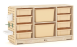 规格：L96.7×W30×H59cm（含盒）（1）柜体采用16mm的环保橡胶木拼板。共10格，柜体左右放置格安装6个环保塑料一次成型L270mm的U型槽，呈卡其色，有利于柜体空间合理分布，教具篮能准确滑入槽中，双面可取放。配置L260xW280xH100mm卡其色教具篮8个，配L260xW350xH210mm卡其色笑脸教具篮2个，笑脸教具盒为镂空3个圆形，1个圆柱形图形设计，教具篮采用环保塑料，圆滑无毛刺，一体成型设计，结构稳固，可堆叠；配上可粘贴卡片套，卡片贴尺寸为L90*H60mm，贴合教具盒凹凸造型处，小大适中，便于老师管理区角材料，提高幼儿自主主动能力。
（2）围脚采用厚度18mm的环保橡胶木拼板。底部围脚与柜体链接采用4个环保优质塑料一体成型2合1连接件，大链接件呈倒“Z"形状，实现翻板功能之余还能减少侧板与地面之前的摩擦，尺寸L76.5mm*W70mm，小扣件呈“一”形状，尺寸L69mm*W36mm，与大扣件内嵌入一个直径12mm深度8.5mm内圆实现翻转；围板内侧安装4个2寸TPR棕色的静音万向轮脚轮为H65mm，当家具固定时，围脚侧板向下翻，万向轮则隐藏于侧板内；当家具需要移动时，围脚侧板向上翻，塑料连接件卡扣对侧板进行固定，万向轮支撑起家具的重量，无须抬起轻松实现家具位置转移。围脚板左右留有离地缺口100*16mm，便于翻转操作。
（3）背板为半背板设计，背板采用厚度8mm的优质半透明亚克力中空板；侧板一侧安装方形孔洞尺寸13x13mm的可挂板，可挂板面积547*270mm;搭配搭配1个铁质收纳盒，尺寸：L230xW90xH50mm，1个铁质笔筒，尺寸：L75xW65xH110mm，2个铁质挂钩。展示方式多样性，满足不同场景的教学需要。
（4）产品整体采用环保的水性漆，全封闭涂装工艺，漆面光泽高透，颜色均匀，附着能力强，通透度高。个11127 ★简约互动小厨房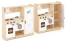 规格：L93×W30×H86cm（1）柜体木色部分柜体采用厚度15mm的桦木纹饰面环保橡胶木拼板，采用环保的水性木蜡油封边；白色部分柜体采用厚度15mm的实木多层板喷涂水性漆（层板、装饰板厚度12mm）。（2）柜体右侧为冰箱造型，独立一扇门，门板内装缓冲铰链，能实现门板开合；1个拉手，采用深咖色环保塑料一次成型，尺寸L104.5*W32mm。柜体侧面与操作面板有5个挂钩柜体右侧为冰箱造型，独立一扇门，门板内装缓冲铰链，能实现门板开合；1个拉手，采用深咖色环保塑料一次成型，尺寸L104.5*W32mm，共分3层，2块层板封边为高分子塑料实心注塑一体成型，与板材贴合度强，不易剥落。柜体侧面与操作面板有3个挂钩，挂钩采用环保塑料一次成型单孔挂，尺寸：32*18*17mm；一块3个φ70mm的杯架，放置3个杯子尺寸φ78xH94mm，杯子采用环保塑料材质，呈浅咖色，一体成型。（3）左侧为一个塑料一次成型呈奶白色的洗手台，尺寸L220mm*W220*H80；搭配3个可旋转的塑料一次成型2合1外直径35mm内直径18mm的旋转调节开关，一个L70mm，内径18mm的旋转水龙头；两个φ124mm的仿真灶炉，搭配2个可旋转的塑料一次成型2合1外直径35mm内直径18mm的旋转调节开关。（4）柜体面板离地500mm，柜体下方为2个独立开合门，门板内装缓冲铰链，能实现门板开合；2个拉手采用采用深咖色环保塑料一次成型，尺寸L104.5*W32mm。左侧为大空间储放空间2层，各290x264x162mm内空，门板镂空170*170mm镂空处安装一块厚度8mm双层波纹板，波纹板中间间隔由多条厚度0.5mm组成15.5*6mm的长方条格子；右侧为半开门设计，上、中两层内空为290x264x207mm，下层内空为290x264x285mm，中间门板镂空直径140mm，镂空处安装透明亚克力半圆球，中门尺寸为294x218mm,门上方有4个可旋转的塑料一次成型2合1外直径35mm内直径18mm的旋转调节开关。（5）底部安装塑料脚垫，尺寸为Φ17xH10mm，软性防滑，可有效保护地面刮花并降低噪音。（6）木蜡油：采用环保的水性木蜡油封边，成分天然，分子机构细小，成膜牢固，密封性好。（7）油漆：采用环保的水性漆，全封闭涂装工艺，漆面光泽高透，颜色均匀。（8）油墨：采用环保水性油墨，颜色饱满，无毒无异味。（9）亚克力板：采用厚度5mm的优质透明亚克力板，表面光滑无缺陷，坚硬耐用，高透光性，环保无毒。（10）塑料板：采用食品级的环保塑料材质，感官要求。（11）产品：采用美工机喷绘工艺，搭配优质油墨，图案附着力好，生动立体不易褪色，可旋转按钮仿真功能，可视化按键，增强游戏真实体验感。个111星桥幼儿园木制品及办公家具清单星桥幼儿园木制品及办公家具清单星桥幼儿园木制品及办公家具清单星桥幼儿园木制品及办公家具清单星桥幼儿园木制品及办公家具清单星桥幼儿园木制品及办公家具清单星桥幼儿园木制品及办公家具清单星桥幼儿园木制品及办公家具清单星桥幼儿园木制品及办公家具清单1★会议折叠条桌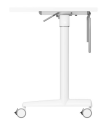 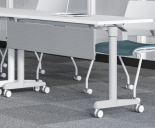 尺寸：1400*500*750mm1.材质:脚管和横梁及上托使用上等冷轧钢。底脚采用 压铸铝，压铸成型。连接接头为铝合金压铸件，表面处理工艺均经酸洗磷化到静电喷粉。全刹车轮子M8*77，耐磨耐用。2. 造型:工字型设计，立柱与底脚形成90度，突显正直。底脚为半圆弧的设计让使用体验和舒适感达到最佳状况，前宽后窄设计，使底脚整体造型犹如潜水艇。立柱直径60，厚度1.5MM，长度557MM。 底脚长480MM  最大宽61.7MM 最小宽40MM。连杆尺寸60*30。3、 翻转机构： 使用旋转卡扣翻转机构，翻转台面时左右两边都可操作，联动翻转。扳手轻巧用力，台面即翻转为垂直状况，翻转后防侧倾，可多数量推叠。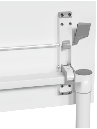 4 .挡板:灰色塑料挡板，ABS塑料材质，塑料拉伸出模工芝。长度为1180mm，(含每边一个15mm的注塑件堵头)高度为238mm，厚度为16mm，表面有条纹设计，中间有一条宽度7.5mm深度5mm的加强筋。挡板边有导弧。挡板吊码也是注塑件。5 .书网:采用折叠式书网，4根直径12mm空心铝圆管，用2个注塑件连接固定。不使用时可折叠起来，为整桌折叠时释放空间，使用时放下书网即可放置书本。张张张1南雅幼儿园（新建园区办公家具）南雅幼儿园（新建园区办公家具）南雅幼儿园（新建园区办公家具）南雅幼儿园（新建园区办公家具）南雅幼儿园（新建园区办公家具）南雅幼儿园（新建园区办公家具）南雅幼儿园（新建园区办公家具）南雅幼儿园（新建园区办公家具）南雅幼儿园（新建园区办公家具）77★办公椅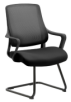 W610*D645*H1005MM
面料：靠背采用环保优质高弹性特网网布（网布含弹力丝），透气耐磨，亲肤舒适，阻燃、撕裂和拉伸性能均符合国家标准；座垫优质环保针织布料，透气耐磨，亲肤舒适，阻燃、撕裂和拉伸性能均符合国家标准；
椅背：悬浮式腰靠，久坐可以达到随动撑腰，久坐不累，靠背永不变形；腰靠两侧还含有静音缓冲块，防止椅背椅框发出声音，背框PP+30%GF回料-530克,符合国家标准；
扶手：固定扶手，PP+30%GF新料-900克-QB01,符合国家标准；                                 
座垫：坐垫骨架采用9层13毫米高强度层压胶合板，填充物高密度弧形定型海绵组合，面料为环保透气布料，座垫强度符合QB2280标准，阻燃性能符合国家标准。
半架：采用Q195钢管制成，壁厚2.0mm，金属脚架；座面载荷 109kg，循环测试 12 万次。
参数：总高1005mm,总宽610mm，总深645mm，背高540mm，座高470mm，座宽510mm，扶手高195mm把把11序号名  称图       片材质及技术要求单位数量备注托班木制品配置托班木制品配置托班木制品配置托班木制品配置托班木制品配置托班木制品配置托班木制品配置1 托育6人桌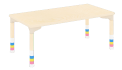 规格：L120×W60×H34-46cm可调（1）基材：面板采用厚度24mm的环保实木多层板，脚柱采用桦木原木，直径φ48mm，材质厚实坚固，纹理均匀细致。（2）油漆：采用环保水性漆，全封闭涂装工艺，漆面光泽高透，颜色均匀。（3）五金件：采用环保优质五金，稳固不松动，五金表面经防锈处理，符合国家标准要求。（4）棱角及边缘：倒圆或倒角处理，安全防撞设计。（5）产品：桌面背面设置有4个ABS塑料连接件，桌脚使用螺旋安装方式与桌面连接，方便拆卸。桌脚底部安装可调节ABS塑料件，可通过调整塑料件的数量来改变桌面的整体高度。张10 每班2张2 托育4人桌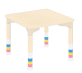 规格：L60×W60×H34-46cm可调（1）基材：面板采用厚度24mm的环保实木多层板，脚柱采用桦木原木，直径φ48mm，材质厚实坚固，纹理均匀细致。（2）油漆：采用环保水性漆，全封闭涂装工艺，漆面光泽高透，颜色均匀。（3）五金件：采用环保优质五金，稳固不松动，五金表面经防锈处理，符合国家标准要求。（4）棱角及边缘：倒圆或倒角处理，安全防撞设计。（5）产品：桌面背面设置有4个ABS塑料连接件，桌脚使用螺旋安装方式与桌面连接，方便拆卸。桌脚底部安装可调节ABS塑料件，可通过调整塑料件的数量来改变桌面的整体高度。张15 每班3张3 托育圆桌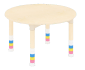 规格：Φ80×H34-46cm可调（1）基材：面板采用厚度24mm的环保实木多层板，脚柱采用桦木原木，直径φ48mm，材质厚实坚固，纹理均匀细致。（2）油漆：采用环保水性漆，全封闭涂装工艺，漆面光泽高透，颜色均匀。（3）五金件：采用环保优质五金，稳固不松动，五金表面经防锈处理，符合国家标准要求。（4）棱角及边缘：倒圆或倒角处理，安全防撞设计。（5）产品：桌面背面设置有4个ABS塑料连接件，桌脚使用螺旋安装方式与桌面连接，方便拆卸，桌脚底部安装可调节ABS塑料件，可通过调整塑料件的数量来改变桌面的整体高度。张5 每班1张4 托育带扶手可叠椅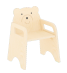 规格：L36×W30×H42.5cm（座高23cm）（1）基材：采用厚度15mm的环保实木多层板。（2）油漆：采用环保水性漆，全封闭涂装工艺，漆面光泽高透，颜色均匀。（3）五金件：采用环保优质五金，稳固不松动，五金表面经防锈处理，符合国家标准要求。（4）油墨：采用环保水性油墨，配合美工机喷绘工艺，颜色饱满，着色力好，符合国家标准要求。（5）脚垫：底部安装TPR塑料脚垫，软性防滑，采用环保无毒材质，符合国家标准要求。（6）棱角及边缘：倒圆或倒角处理，安全防撞设计。张100 每班2张5 教师椅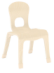 规格：L49×W47×H73cm（座高41cm）（1）基材：采用厚度≥18mm的环保优质实木多层板（弯板）。（2）油漆：采用环保水性漆，全封闭涂装工艺，漆面光泽高透，颜色均匀。（3）五金件：采用环保优质五金，稳固不松动，五金表面经防锈处理，符合国家标准要求。（4）脚套：底部使用TPR塑料脚套包裹，加厚耐磨，采用环保无毒材质，符合国家标准要求。（5）塑料件：采用环保无毒PP塑料材质，优质不易开裂，符合国家标准要求。（6）棱角及边缘：倒圆或倒角处理，安全防撞设计。（7）产品：椅子整体由多轴CNC一次加工完成材料切割、实木薄片多层胶合热压下一体成型，无须拼接，椅子座高：410mm，座宽：300~305mm。座板底部与支撑脚弯曲处安装V型加固角码，角码采用环保塑料。张6 6 挂钩层架.长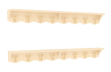 规格：L120×W15×H13.5cm（含2个）（1）基材：采用厚度12mm的环保实木多层板。（2）油漆：采用环保水性漆，全封闭涂装工艺，漆面光泽高透，颜色均匀。（3）五金件：采用环保优质五金，稳固不松动，五金表面经防锈处理，符合国家标准要求。（4）塑料件：“Y”字型挂钩采用环保无毒PP塑料材质，优质不易开裂，符合国家标准要求。（5）棱角及边缘：倒圆或倒角处理，安全防撞设计。套3 7 教具篮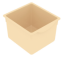 规格：L26×W28×H19cm
PP塑料：采用环保无毒材质，无邻苯二甲酸酯，无重金属，符合国家安全标准。个30 8 小托盘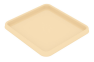 规格：L26×W28×H1.6cm
PP塑料：采用环保无毒材质，无邻苯二甲酸酯，无重金属，符合国家安全标准。个30 9 编织教具篮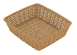 规格：L26×W28×H8cm
（1）主材：采用环保无毒PP塑料材质编织成型，优质不易开裂，符合国家标准要求。（2）棱角及边缘：倒圆或倒角处理，安全防撞设计。个15 10 美术作品晾干柜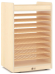 规格：L50×W40×H75cm（不含轮）（1）基材：采用厚度15mm的桦木纹饰面环保橡胶木拼板。（2）木蜡油：采用环保的水性木蜡油封边，成分天然，分子机构细小，成膜牢固，密封性好，环保无毒，符合国家标准要求。（3）五金件：采用环保优质五金，稳固不松动，五金表面经防锈处理，符合国家标准要求。（4）塑料件：采用环保无毒PP塑料材质，优质不易开裂，符合国家标准要求。（5）晾干网：采用优质冷轧铁艺，表面静电粉末喷涂，防腐抗锈。（6）脚轮：1.5寸TPR静音万向脚轮，轮面光洁，无缺陷，转向顺滑。（7）棱角及边缘：倒圆或倒角处理，安全防撞设计。（8）产品：顶部收纳格内空尺寸：470x354x40mm；柜体内包含9个铁质晾干网，尺寸：L461xW388xH8mm，铁网每层均匀分布，层间距为：64mm；柜内安装9个塑料材质U型槽，呈卡其色，U型槽顶边长度为338mm，导轨尺寸为L370mm有利于柜体空间合理分布。个3 11 美术用品收纳柜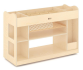 规格：L100×W40×H60cm（不含轮）（1）基材：采用厚度12mm的桦木纹饰面环保橡胶木拼板。（2）木蜡油：采用环保的水性木蜡油封边，成分天然，分子机构细小，成膜牢固，密封性好，环保无毒，符合国家标准要求。（3）五金件：采用环保优质五金，稳固不松动，五金表面经防锈处理，符合国家标准要求。（4）塑料件：采用环保无毒PP塑料材质，优质不易开裂，符合国家标准要求。（5）晾干网：采用优质冷轧铁艺，表面静电粉末喷涂，防腐抗锈，尺寸：L590xW350xH8mm。（6）脚轮：1.5寸TPR静音万向脚轮，轮面光洁，无缺陷，转向顺滑。（7）棱角及边缘：倒圆或倒角处理，安全防撞设计。（8）产品：柜体中格内侧设置有专用PP塑料导槽，用于晾干网分层摆放；产品配套4个大收纳盒尺寸：L245xW150xH60mm，4个小收纳盒尺寸：L150xW120xH60mm，教具收纳更轻松。收纳盒采用环保塑料材质，呈浅咖色，圆滑无毛刺，一体成型设计，结构稳固。个3 12 ★原木10格分类收纳柜.无背板.A款规格：L96.7×W30×H59cm（含盒）（1）柜体采用16mm的环保橡胶木拼板。共10格，柜体左右放置格安装6个环保塑料一次成型L270mm的U型槽，呈卡其色，有利于柜体空间合理分布，教具篮能准确滑入槽中，双面可取放。配置L260xW280xH100mm卡其色教具篮8个，配L260xW350xH210mm卡其色笑脸教具篮2个，笑脸教具盒为镂空3个圆形，1个圆柱形图形设计，教具篮采用环保塑料，圆滑无毛刺，一体成型设计，结构稳固，可堆叠；配上可粘贴卡片套，卡片贴尺寸为L90*H60mm，贴合教具盒凹凸造型处，小大适中，便于老师管理区角材料，提高幼儿自主主动能力。
（2）围脚采用厚度18mm的环保橡胶木拼板。底部围脚与柜体链接采用4个环保优质塑料一体成型2合1连接件，大链接件呈倒“Z"形状，实现翻板功能之余还能减少侧板与地面之前的摩擦，尺寸L76.5mm*W70mm，小扣件呈“一”形状，尺寸L69mm*W36mm，与大扣件内嵌入一个直径12mm深度8.5mm内圆实现翻转；围板内侧安装4个2寸TPR棕色的静音万向轮脚轮为H65mm，当家具固定时，围脚侧板向下翻，万向轮则隐藏于侧板内；当家具需要移动时，围脚侧板向上翻，塑料连接件卡扣对侧板进行固定，万向轮支撑起家具的重量，无须抬起轻松实现家具位置转移。围脚板左右留有离地缺口100*16mm，便于翻转操作。
（3）背板为半背板设计，背板采用厚度8mm的优质半透明亚克力中空板；侧板一侧安装方形孔洞尺寸13x13mm的可挂板，可挂板面积547*270mm;搭配搭配1个铁质收纳盒，尺寸：L230xW90xH50mm，1个铁质笔筒，尺寸：L75xW65xH110mm，2个铁质挂钩。展示方式多样性，满足不同场景的教学需要。
（4）产品整体采用环保的水性漆，全封闭涂装工艺，漆面光泽高透，颜色均匀，附着能力强，通透度高。个613 托育落地双面美术画架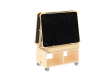 规格：L79×W55×H104cm（1）基材：底柜采用厚度15mm的桦木纹饰面环保橡胶木拼板，笔盒托板采用厚度15mm的环保实木多层板喷涂水性漆，画板芯材采用厚度9mm的环保实木纤维板；画架上框架采用桦木原木，尺寸45x20mm，材质厚实坚固，纹理均匀细致。（2）木蜡油：底柜采用环保的水性木蜡油封边，成分天然，分子机构细小，成膜牢固，密封性好，环保无毒，符合国家标准要求。（3）五金件：采用环保优质五金，稳固不松动，五金表面经防锈处理，符合国家标准要求。（4）油漆：采用环保水性漆，全封闭涂装工艺，漆面光泽高透，颜色均匀。（5）脚轮：H80mm平底万向脚轮，轮面光洁，无缺陷，转向顺滑。（6）TPR塑料：画板采用环保无毒TPR塑料一次注塑包边，包边条光滑有弹性，优质不易开裂，符合国家标准要求。（7）塑料件：采用环保无毒PP塑料材质，优质不易开裂，符合国家标准要求。（8）棱角及边缘：倒圆或倒角处理，安全防撞设计。（9）产品：画板多方式可调设计，双面使用，带磁吸功能；产品配套2个圆形压纸包胶磁铁，2个环保PP塑料笔槽盒，顶部安装1条直径φ19mm圆形不锈钢管，可拆卸，用以挂装常规画纸纸卷。个3 14 托育5格高柜.无背板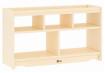 规格：L92×W30×H51cm（1）基材：采用厚度18mm的环保实木多层板。（2）油漆：采用环保水性漆，全封闭涂装工艺，漆面光泽高透，颜色均匀。（3）五金件：采用环保优质五金，稳固不松动，五金表面经防锈处理，符合国家标准要求。（4）塑料件：采用环保无毒PP塑料材质，优质不易开裂，符合国家标准要求。（5）脚轮：2寸TPR静音万向轮，轮面光洁，无缺陷，转向顺滑。（6）棱角及边缘：倒圆或倒角处理，安全防撞设计。（7）产品：采用翻板活动轮工艺，通透2层5格高柜，上层格子内空：283x300x128mm,下层格子内空：433x300x223mm，可满足各类教玩具收纳；顶部安装H30mm高的扶手条，扶手条最大宽度25mm最小宽度19mm带深8mm凹槽，方便幼儿学步抓扶。个3 15 托育3格矮柜.无背板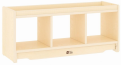 规格：L92×W30×H36cm（1）基材：采用厚度18mm的环保实木多层板。（2）油漆：采用环保水性漆，全封闭涂装工艺，漆面光泽高透，颜色均匀。（3）五金件：采用环保优质五金，稳固不松动，五金表面经防锈处理，符合国家标准要求。（4）塑料件：采用环保无毒PP塑料材质，优质不易开裂，符合国家标准要求。（5）脚轮：2寸TPR静音万向轮，轮面光洁，无缺陷，转向顺滑。（6）棱角及边缘：倒圆或倒角处理，安全防撞设计。（7）产品：采用翻板活动轮工艺，通透1层3格矮柜，格子内空：283x300x223mm,可满足各类教玩具收纳；顶部安装H30mm高的扶手条，扶手条最大宽度25mm最小宽度19mm扶手条带深8mm凹槽，方便幼儿学步抓扶。个3 16 托育2层90°弧形高柜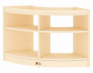 规格：L84×W39.5×H51cm（1）基材：采用厚度18mm的环保实木多层板。（2）油漆：采用环保水性漆，全封闭涂装工艺，漆面光泽高透，颜色均匀。（3）五金件：采用环保优质五金，稳固不松动，五金表面经防锈处理，符合国家标准要求。（4）脚垫：底部安装TPR塑料脚垫，软性防滑，采用环保无毒材质，符合国家标准要求。（5）棱角及边缘：倒圆或倒角处理，安全防撞设计。（6）产品：通透2层4格高柜，格子上层内空高度：128mm，下层内空高度：223mm，柜体呈90°弧形，外半径为600mm；顶部安装H30mm高的扶手条，扶手条最大宽度25mm最小宽度19mm扶手条带深8mm凹槽，方便幼儿学步抓扶。个3 17 地毯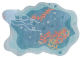 规格：L220×H160cm
1.采用优质腈纶环保材料手工制作，弹性好而且富有光泽，具有很好的耐磨性和脚感，底部带防滑垫。
2.蓝色大海不规则地毯内容丰富多彩，可让小朋友在游戏中学会认知，在课室的区角摆放中增添色彩。张3 18 造型小书架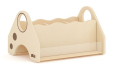 规格：L60×W42×H35cm（1）基材：采用厚度12mm的环保实木多层板。（2）油漆：采用环保水性漆，全封闭涂装工艺，漆面光泽高透，颜色均匀。（3）五金件：采用环保优质五金，稳固不松动，五金表面经防锈处理，符合国家标准要求。（4）亚克力板：采用厚度5mm的优质透明亚克力板，表面光滑无缺陷，坚硬耐用，高透光性，符合国家标准要求。（5）油墨：采用环保水性油墨，配合美工机喷绘工艺，颜色饱满，着色力好，符合国家标准要求。（6）棱角及边缘：倒圆或倒角处理，安全防撞设计。（7）产品：中间格子分三格，每个内空长宽为：184x236mm；两边上书槽宽：65mm，长：576mm，书架正反面安装厚度5mm亚克力板，侧板顶部圆形镂空造型，可作为抓握扶手也可作为拎放提手，镂空直径：120mm。底部安装塑料脚垫，H5mm，φ13mm，软性防滑。个3 19 造型书架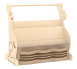 规格：L70×W46×H68cm（1）基材：采用厚度12mm的环保实木多层板。（2）油漆：采用环保水性漆，全封闭涂装工艺，漆面光泽高透，颜色均匀。（3）五金件：采用环保优质五金，稳固不松动，五金表面经防锈处理，符合国家标准要求。（4）油墨：采用环保水性油墨，配合美工机喷绘工艺，颜色饱满，着色力好，符合国家标准要求。（5）棱角及边缘：倒圆或倒角处理，安全防撞设计。（6）产品：书架配套三联体仿棉麻材质布袋，可放置收纳小物件；顶部安装直径19mm圆管挂杆可以挂放物品。个3 20 托育北极熊造型书架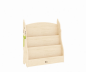 规格：L80×W30×H66cm（1）基材：采用厚度18mm的环保实木多层板。（2）油漆：采用环保水性漆，全封闭涂装工艺，漆面光泽高透，颜色均匀。（3）五金件：采用环保优质五金，稳固不松动，五金表面经防锈处理，符合国家标准要求。（4）脚垫：底部安装TPR塑料脚垫，软性防滑，采用环保无毒材质，符合国家标准要求。（5）油墨：采用环保水性油墨，配合美工机喷绘工艺，颜色饱满，着色力好，符合国家标准要求。（6）棱角及边缘：倒圆或倒角处理，安全防撞设计。个3 21 亲亲自然造型柜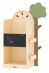 规格：L60×W31×H99cm（1）基材：采用厚度12mm的环保实木多层板。（2）油漆：采用环保水性漆，全封闭涂装工艺，漆面光泽高透，颜色均匀。（3）五金件：采用环保优质五金，稳固不松动，五金表面经防锈处理，符合国家标准要求。（4）脚垫：底部安装TPR塑料脚垫，软性防滑，采用环保无毒材质，符合国家标准要求。（5）铰链：采用优质门铰，在门即将关闭时会自动减速，承载能力佳，符合国家标准要求。（6）油墨：采用环保水性油墨，配合美工机喷绘工艺，颜色饱满，着色力好，符合国家标准要求。（7）棱角及边缘：倒圆或倒角处理，安全防撞设计。（8）产品：门板正面贴黑色书写防火板，可使用粉笔进行擦写，内装缓冲铰链，能实现门板开合。个3 22 单人皮沙发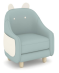 规格：L56×W46×H55cm1.框架材质：采用环保实木内框架，坚实牢固。2.面料材质：采用厚度1.5mm聚氨酯合成革超柔皮质，触感轻柔，绿色环保，耐磨耐用，符合国家标准要求。3.填充材质：海绵，密度≥30kg/m³，回弹性强，不易变形。4.产品特点：卡通龙猫带扶手造型，单人可坐；沙发脚采用橡木原木，经抛光上黑色清漆。个3 23 托育布艺沙发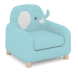 规格：L49×W48×H50cm1.框架材质：采用环保实木配多层板做框架，坚实牢固。2.面料材质：采用优质环保的植绒布料，颜色蓝色，耐磨，可拆洗。3.填充材质：海绵，密度≥30kg/m³，回弹性强，不易变形。4.产品特点：沙发脚采用橡胶木原木，经抛光上透明清漆。个3 24 托育透明直挡板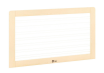 规格：L89×W2.5×H51cm（1）基材：边框采用厚度24mm的环保实木多层板。（2）油漆：采用环保水性漆，全封闭涂装工艺，漆面光泽高透，颜色均匀。（3）五金件：采用环保优质五金，稳固不松动，五金表面经防锈处理，符合国家标准要求。（4）波纹板：芯板采用厚度8mm的优质半透明亚克力中空板，表面光滑无缺陷，中空结构抗压性强，环保无毒，符合国家标准要求。（5）棱角及边缘：倒圆或倒角处理，安全防撞设计。个3 25 托育透明弧形挡板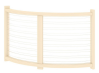 规格：L87×W22.5×H51cm（1）基材：边框采用厚度24mm的环保实木多层板。（2）油漆：采用环保水性漆，全封闭涂装工艺，漆面光泽高透，颜色均匀。（3）五金件：采用环保优质五金，稳固不松动，五金表面经防锈处理，符合国家标准要求。（4）波纹板：芯板采用厚度8mm的优质半透明亚克力中空板，表面光滑无缺陷，中空结构抗压性强，环保无毒，符合国家标准要求。（5）棱角及边缘：倒圆或倒角处理，安全防撞设计。个3 26 挡板连接件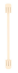 规格：φ5.5×H51cm（1）铁管：采用优质冷轧铁艺，表面静电粉末喷涂，防腐抗锈。（2）ABS塑料：采用环保无毒材质，优质不易开裂，符合国家标准要求。（3）产品：包含连接铁管1根，尺寸：φ19mm，ABS塑料连接套环2个，ABS塑料连接盖帽2个，ABS塑料连接梢4个，可安装于柜体或挡板间实现多角度连接。套12 27 ★简约互动小厨房规格：L93×W30×H86cm（1）柜体木色部分柜体采用厚度15mm的桦木纹饰面环保橡胶木拼板，采用环保的水性木蜡油封边；白色部分柜体采用厚度15mm的实木多层板喷涂水性漆（层板、装饰板厚度12mm）。（2）柜体右侧为冰箱造型，独立一扇门，门板内装缓冲铰链，能实现门板开合；1个拉手，采用深咖色环保塑料一次成型，尺寸L104.5*W32mm。柜体侧面与操作面板有5个挂钩柜体右侧为冰箱造型，独立一扇门，门板内装缓冲铰链，能实现门板开合；1个拉手，采用深咖色环保塑料一次成型，尺寸L104.5*W32mm，共分3层，2块层板封边为高分子塑料实心注塑一体成型，与板材贴合度强，不易剥落。柜体侧面与操作面板有3个挂钩，挂钩采用环保塑料一次成型单孔挂，尺寸：32*18*17mm；一块3个φ70mm的杯架，放置3个杯子尺寸φ78xH94mm，杯子采用环保塑料材质，呈浅咖色，一体成型。（3）左侧为一个塑料一次成型呈奶白色的洗手台，尺寸L220mm*W220*H80；搭配3个可旋转的塑料一次成型2合1外直径35mm内直径18mm的旋转调节开关，一个L70mm，内径18mm的旋转水龙头；两个φ124mm的仿真灶炉，搭配2个可旋转的塑料一次成型2合1外直径35mm内直径18mm的旋转调节开关。（4）柜体面板离地500mm，柜体下方为2个独立开合门，门板内装缓冲铰链，能实现门板开合；2个拉手采用采用深咖色环保塑料一次成型，尺寸L104.5*W32mm。左侧为大空间储放空间2层，各290x264x162mm内空，门板镂空170*170mm镂空处安装一块厚度8mm双层波纹板，波纹板中间间隔由多条厚度0.5mm组成15.5*6mm的长方条格子；右侧为半开门设计，上、中两层内空为290x264x207mm，下层内空为290x264x285mm，中间门板镂空直径140mm，镂空处安装透明亚克力半圆球，中门尺寸为294x218mm,门上方有4个可旋转的塑料一次成型2合1外直径35mm内直径18mm的旋转调节开关。（5）底部安装塑料脚垫，尺寸为Φ17xH10mm，软性防滑，可有效保护地面刮花并降低噪音。（6）木蜡油：采用环保的水性木蜡油封边，成分天然，分子机构细小，成膜牢固，密封性好。（7）油漆：采用环保的水性漆，全封闭涂装工艺，漆面光泽高透，颜色均匀。（8）油墨：采用环保水性油墨，颜色饱满，无毒无异味。（9）亚克力板：采用厚度5mm的优质透明亚克力板，表面光滑无缺陷，坚硬耐用，高透光性，环保无毒。（10）塑料板：采用食品级的环保塑料材质，感官要求。（11）产品：采用美工机喷绘工艺，搭配优质油墨，图案附着力好，生动立体不易褪色，可旋转按钮仿真功能，可视化按键，增强游戏真实体验感。个328 托育2层90°转角高柜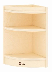 规格：L30×W30×H51cm（1）基材：采用厚度18mm的环保实木多层板。（2）油漆：采用环保水性漆，全封闭涂装工艺，漆面光泽高透，颜色均匀。（3）五金件：采用环保优质五金，稳固不松动，五金表面经防锈处理，符合国家标准要求。（4）脚垫：底部安装TPR塑料脚垫，软性防滑，采用环保无毒材质，符合国家标准要求。（5）棱角及边缘：倒圆或倒角处理，安全防撞设计。个3 29 托育2层90°弧形高柜规格：L84×W39.5×H51cm（1）基材：采用厚度18mm的环保实木多层板。（2）油漆：采用环保水性漆，全封闭涂装工艺，漆面光泽高透，颜色均匀。（3）五金件：采用环保优质五金，稳固不松动，五金表面经防锈处理，符合国家标准要求。（4）脚垫：底部安装TPR塑料脚垫，软性防滑，采用环保无毒材质，符合国家标准要求。（5）棱角及边缘：倒圆或倒角处理，安全防撞设计。（6）产品：通透2层4格高柜，格子上层内空高度：128mm，下层内空高度：223mm，柜体呈90°弧形，外半径为600mm；顶部安装H30mm高的扶手条，扶手条最大宽度25mm最小宽度19mm扶手条带深8mm凹槽，方便幼儿学步抓扶。个3 30 托育5格高柜.无背板规格：L92×W30×H51cm（1）基材：采用厚度18mm的环保实木多层板。（2）油漆：采用环保水性漆，全封闭涂装工艺，漆面光泽高透，颜色均匀。（3）五金件：采用环保优质五金，稳固不松动，五金表面经防锈处理，符合国家标准要求。（4）塑料件：采用环保无毒PP塑料材质，优质不易开裂，符合国家标准要求。（5）脚轮：2寸TPR静音万向轮，轮面光洁，无缺陷，转向顺滑。（6）棱角及边缘：倒圆或倒角处理，安全防撞设计。（7）产品：采用翻板活动轮工艺，通透2层5格高柜，上层格子内空：283x300x128mm,下层格子内空：433x300x223mm，可满足各类教玩具收纳；顶部安装H30mm高的扶手条，扶手条最大宽度25mm最小宽度19mm带深8mm凹槽，方便幼儿学步抓扶。个3 31 托育巴士售卖台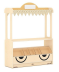 规格：L92×W30×H120cm（含盒）（1）基材：采用厚度18mm的环保实木多层板。（2）油漆：采用环保水性漆，全封闭涂装工艺，漆面光泽高透，颜色均匀。（3）五金件：采用环保优质五金，稳固不松动，五金表面经防锈处理，符合国家标准要求。（4）塑料件：采用环保无毒PP塑料材质，优质不易开裂，符合国家标准要求。（5）油墨：采用环保水性油墨，配合美工机喷绘工艺，颜色饱满，着色力好，符合国家标准要求。（6）脚轮：2寸TPR静音万向轮，轮面光洁，无缺陷，转向顺滑。（7）棱角及边缘：倒圆或倒角处理，安全防撞设计。（8）产品：顶部配套安装篷布，采用仿棉麻材质，可拆洗；产品配套5个PP塑料收纳盒。个3 32 托育2层高柜.无背板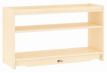 规格：L92×W30×H51cm（1）基材：采用厚度18mm的环保实木多层板。（2）油漆：采用环保水性漆，全封闭涂装工艺，漆面光泽高透，颜色均匀。（3）五金件：采用环保优质五金，稳固不松动，五金表面经防锈处理，符合国家标准要求。（4）塑料件：采用环保无毒PP塑料材质，优质不易开裂，符合国家标准要求。（5）脚轮：2寸TPR静音万向轮，轮面光洁，无缺陷，转向顺滑。（6）棱角及边缘：倒圆或倒角处理，安全防撞设计。（7）产品：采用翻板活动轮工艺，通透2层高柜，上层格子内空：884x300x128mm，下层内空：884x300xH223mm,可满足各类教玩具收纳；顶部安装H30mm高的扶手条，扶手条最大宽度25mm最小宽度19mm扶手条带深8mm凹槽，方便幼儿学步抓扶。个3 33 松果造型门洞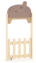 规格：L63.6×W10×H138（1）基材：主体采用厚度18mm的环保实木多层板，栏栅竖条采用厚度12mm的环保实木多层板。（2）油漆：采用环保水性漆，全封闭涂装工艺，漆面光泽高透，颜色均匀。（3）五金件：采用环保优质五金，稳固不松动，五金表面经防锈处理，符合国家标准要求。（4）脚垫：底部安装TPR塑料脚垫，软性防滑，采用环保无毒材质，符合国家标准要求。（5）油墨：采用环保水性油墨，配合美工机喷绘工艺，颜色饱满，着色力好，符合国家标准要求。（6）脚轮：1寸TPR静音脚轮，轮面光洁，无缺陷，转向顺滑。（7）棱角及边缘：倒圆或倒角处理，安全防撞设计。个3 34 数字圆形皮质软垫（1-40）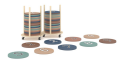 规格：Ф30×H2cm（单个圆垫）（1）基材：底板采用厚度25mm的环保实木多层板；圆棒采用桦木原木，直径为35mm，材质厚实坚固，纹理均匀细致。（2）油漆：收纳架采用环保水性漆，全封闭涂装工艺，漆面光泽高透，颜色均匀。（3）五金件：采用环保优质五金，稳固不松动，五金表面经防锈处理，符合国家标准要求。（4）脚轮：1.5寸TPR静音万向脚轮，轮面光洁，无缺陷，转向顺滑。（5）面料：采用厚度1.5mm聚氨酯合成革超柔皮质，触感轻柔，绿色环保，耐磨耐用，符合国家标准要求。（6）海绵：密度≥30kg/m³，回弹性强，不易变形。套3 35 地毯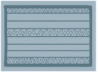 规格：L240×H180cm
1.采用优质尼龙环保材料，弹性好而且富有光泽，具有很好的耐磨性和脚感，底部带防滑垫。
2.点线面蓝色地毯内容丰富多彩，可让小朋友在游戏中学会认知，在课室的区角摆放中增添色彩。张3 36 托育地垫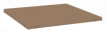 规格：L85×W85×H4cm
1.面料材质：采用PVC人造革材质，颜色棕色，触感轻柔、亲肤感强，耐磨免洗。
2.填充材质：海绵，密度：35kg/m³，回弹性强，不易变形。个45 37 感统斜坡道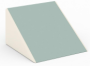 规格：L60×W60×H36cm
（1）皮质：为厚度1.5mm聚氨酯合成革超柔皮质；丝滑肤质感，触感轻柔、亲肤感强，绿色环保，产品达7-15年使用耐久性能，耐磨耐刮、耐黄变性好，具有良好的耐酸碱、耐水解性能。
（2）海绵：密度38kg，硬度90D，多孔实验、压痕力挠度、柔性材料回弹试验、抗撕裂实验、化学成分及重金属均在合格范围。个2 38 感统三级阶梯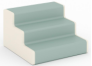 规格：L60×W60×H36cm
（1）皮质：为厚度1.5mm聚氨酯合成革超柔皮质；丝滑肤质感，触感轻柔、亲肤感强，绿色环保，产品达7-15年使用耐久性能，耐磨耐刮、耐黄变性好，具有良好的耐酸碱、耐水解性能。
（2）海绵：密度38kg，硬度90D，多孔实验、压痕力挠度、柔性材料回弹试验、抗撕裂实验、化学成分及重金属均在合格范围。个2 39 感统体能组合A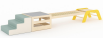 规格：L320×W60×H36cm（1）基材：人字梯台采用厚度18mm的环保实木多层板，人字梯台侧板采用厚度25mm的环保实木多层板，四边平台采用厚度12mm的环保实木多层板，四边平台边框采用厚度18mm的环保实木多层板。（2）油漆：采用环保水性漆，全封闭涂装工艺，漆面光泽高透，颜色均匀。（3）五金件：采用环保优质五金，稳固不松动，五金表面经防锈处理，符合国家标准要求。（4）皮质：采用厚度1.5mm聚氨酯合成革超柔皮质，触感轻柔，绿色环保，耐磨耐用，符合国家标准要求。（5）海绵：密度≥30kg/m³，环保无毒，回弹性强，能拆卸清洗。（6）棱角及边缘：倒圆或倒角处理，安全防撞设计。套2 40 感统体能0-3组合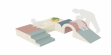 规格：2.12x1.8m(约等于4m)基础部件:7件1、工艺设计：（1）积木拼搭形式、拼搭其他感统产品使用。（2）适用于0~3岁幼儿使用，可抱爬、钻爬等体能训练，满足幼儿活动锻炼之余增加拔萝卜情景，丰富整个体能训练空间。2、外观结构及材质：（1）产品外皮采用厚度1.5mm聚氨酯合成革超柔皮，填充物为高回弹海绵，密度≥30kg/m³，回弹性强，不易变形，拉链式方便拆卸。产品包含：2个圆洞障碍软包L120xW60xH18cm；1个萝卜蹲软包φ30xH25cm（底部φ22cm）；1个感统钻洞外拱尺寸为L600xW600xH600mm,厚150mm、中间钻爬宽度为300mm，可拆分芯部尺寸为：L600xW290xH440mm；1个感统平台L60xW60xH36cm；1个感统斜坡道L60xW60xH36cm；1个感统三级阶梯L60xW60xH36cm。套1 41 42格茶杯架-落地款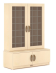 规格：L73×W30×H102cm（1）基材：采用厚度15mm的环保实木多层板，背板采用厚度5mm的饰面环保实木纤维板。（2）油漆：采用环保水性漆，全封闭涂装工艺，漆面光泽高透，颜色均匀。（3）五金件：采用环保优质五金，稳固不松动，五金表面经防锈处理，符合国家标准要求。（4）脚垫：底部安装TPR塑料脚垫，软性防滑，采用环保无毒材质，符合国家标准要求。（5）铰链：采用优质门铰，在门即将关闭时会自动减速，承载能力佳，符合国家标准要求。（6）塑料件：采用环保无毒PP塑料材质，优质不易开裂，符合国家标准要求。（7）棱角及边缘：倒圆或倒角处理，安全防撞设计。个3 42 松鼠毛巾架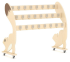 规格：L97xW42xH89cm（含轮）1、工艺设计：（1）侧板松鼠造型设计，兼具装饰与收纳功能，提高趣味性。（2）采用美工机喷绘工艺，搭配优质油墨，图案附着力好，生动立体不易褪色。（3）多功能带轮带刹车毛巾架，移动/固定便捷。（4）所有螺丝位无毛刺不刮手，边角采用圆边/圆角处理以及安全防撞设计，最大程度的避免儿童磕碰伤害，结构稳固。2、外观结构及材质：（1）采用厚度18mm的环保实木多层板。三层间分别间隔108mm及102mm，卫生安全双面悬挂毛巾。共24个环保塑料3合1挂勾，挂钩长27.5mm，挂钩设计有透明塑料翻盖铭牌，尺寸49.5x43.5mm,可放入孩子的1寸照片。挂钩呈浅咖色，圆滑无毛刺，每个挂勾间距110mm。（2）轮子高度：53mm，底部安装4个1.5寸静音万向脚轮，脚轮运行平稳无声，可360°旋转，转动顺滑，刹车灵敏，踏板不易断裂。（3）油漆：采用环保的水性漆，全封闭涂装工艺，漆面光泽高透，颜色均匀。（4）油墨：采用环保水性油墨，颜色饱满，无毒无异味。个3 小班配置小班配置小班配置小班配置小班配置小班配置1 原木圆桌.小班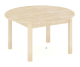 规格：Φ80×H49cm（1）基材：桌面采用优质橡胶木拼板搭配防火板贴面加工而成，桌面厚度30mm，桌脚采用橡胶木原木制作而成，实木材质，厚实纹路清晰，尺寸为48x48mm，边沿均采用圆边处理（外侧边R25mm,其他三边R10mm）。（2）木蜡油：桌面采用环保的水性木蜡油封边，成分天然，分子机构细小，成膜牢固，密封性好，环保无毒，符合国家标准要求。（3）油漆：桌脚采用环保水性漆，全封闭涂装工艺，漆面光泽高透，颜色均匀。（4）五金件：采用环保优质五金，稳固不松动，五金表面经防锈处理，符合国家标准要求。（5）脚垫：底部安装TPR塑料脚垫，软性防滑，采用环保无毒材质，符合国家标准要求。（6）棱角及边缘：倒圆或倒角处理，安全防撞设计。（7）产品：桌面底部采用立水工艺(一圈框架)。张22 数字圆形皮质软垫（1-40）规格：Ф30×H2cm（单个圆垫）（1）基材：底板采用厚度25mm的环保实木多层板；圆棒采用桦木原木，直径为35mm，材质厚实坚固，纹理均匀细致。（2）油漆：收纳架采用环保水性漆，全封闭涂装工艺，漆面光泽高透，颜色均匀。（3）五金件：采用环保优质五金，稳固不松动，五金表面经防锈处理，符合国家标准要求。（4）脚轮：1.5寸TPR静音万向脚轮，轮面光洁，无缺陷，转向顺滑。（5）面料：采用厚度1.5mm聚氨酯合成革超柔皮质，触感轻柔，绿色环保，耐磨耐用，符合国家标准要求。（6）海绵：密度≥30kg/m³，回弹性强，不易变形套23 19#教具篮.卡其色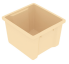 规格：L26×W28×H19cm（1）主材：采用环保无毒PP塑料材质，优质不易开裂，符合国家标准要求。（2）棱角及边缘：倒圆或倒角处理，安全防撞设计。个404 小分类盒.卡其色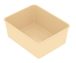 规格：L15×W12×H6cm
（1）主材：采用环保无毒PP塑料材质，优质不易开裂，符合国家标准要求。（2）棱角及边缘：倒圆或倒角处理，安全防撞设计。个105 15#编织教具篮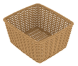 规格：L26×W28×H15cm
（1）主材：采用环保无毒PP塑料材质编织成型，优质不易开裂，符合国家标准要求。（2）棱角及边缘：倒圆或倒角处理，安全防撞设计。个106 8#编织教具篮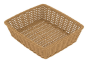 规格：L26×W28×H8cm
（1）主材：采用环保无毒PP塑料材质编织成型，优质不易开裂，符合国家标准要求。（2）棱角及边缘：倒圆或倒角处理，安全防撞设计。个107 三角藤编篮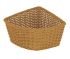 规格：L25×W25×H15cm
（1）主材：采用环保无毒PP塑料材质编织成型，优质不易开裂，符合国家标准要求。（2）棱角及边缘：倒圆或倒角处理，安全防撞设计。。个108 ★原木10格分类收纳柜.无背板.A款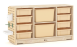 规格：L96.7×W30×H59cm（含盒）（1）柜体采用16mm的环保橡胶木拼板。共10格，柜体左右放置格安装6个环保塑料一次成型L270mm的U型槽，呈卡其色，有利于柜体空间合理分布，教具篮能准确滑入槽中，双面可取放。配置L260xW280xH100mm卡其色教具篮8个，配L260xW350xH210mm卡其色笑脸教具篮2个，笑脸教具盒为镂空3个圆形，1个圆柱形图形设计，教具篮采用环保塑料，圆滑无毛刺，一体成型设计，结构稳固，可堆叠；配上可粘贴卡片套，卡片贴尺寸为L90*H60mm，贴合教具盒凹凸造型处，小大适中，便于老师管理区角材料，提高幼儿自主主动能力。
（2）围脚采用厚度18mm的环保橡胶木拼板。底部围脚与柜体链接采用4个环保优质塑料一体成型2合1连接件，大链接件呈倒“Z"形状，实现翻板功能之余还能减少侧板与地面之前的摩擦，尺寸L76.5mm*W70mm，小扣件呈“一”形状，尺寸L69mm*W36mm，与大扣件内嵌入一个直径12mm深度8.5mm内圆实现翻转；围板内侧安装4个2寸TPR棕色的静音万向轮脚轮为H65mm，当家具固定时，围脚侧板向下翻，万向轮则隐藏于侧板内；当家具需要移动时，围脚侧板向上翻，塑料连接件卡扣对侧板进行固定，万向轮支撑起家具的重量，无须抬起轻松实现家具位置转移。围脚板左右留有离地缺口100*16mm，便于翻转操作。
（3）背板为半背板设计，背板采用厚度8mm的优质半透明亚克力中空板；侧板一侧安装方形孔洞尺寸13x13mm的可挂板，可挂板面积547*270mm;搭配搭配1个铁质收纳盒，尺寸：L230xW90xH50mm，1个铁质笔筒，尺寸：L75xW65xH110mm，2个铁质挂钩。展示方式多样性，满足不同场景的教学需要。
（4）产品整体采用环保的水性漆，全封闭涂装工艺，漆面光泽高透，颜色均匀，附着能力强，通透度高。个49 原木2层矮柜.无背板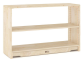 规格：L91.5×W30×H59cm
（1）基材：柜体采用厚度16mm的环保橡胶木拼板，围脚采用厚度18mm的环保橡胶木拼板。
（2）油漆：采用环保水性漆，全封闭涂装工艺，漆面光泽高透，颜色均匀。
（3）五金件：采用环保优质五金，稳固不松动，五金表面经防锈处理，符合国家标准要求。
（4）塑料件：采用环保无毒PP塑料材质，优质不易开裂，符合国家标准要求。
（5）脚轮：2寸TPR静音万向轮，轮面光洁，无缺陷，转向顺滑。
（6）棱角及边缘：倒圆或倒角处理，安全防撞设计。
（7）产品：采用翻板活动轮工艺；层板搭配PP塑料支撑条高度可调，柜子长度内空：884mm，上下两层，中间一块层板。柜子内侧配环保优质塑料一次成型呈浅咖色长度440mm的活动层板支撑条，内嵌式安装嵌入深度4.5mm，固定条凸11mm,灵活安全使用层板，不占用空间，共15个挡位、每挡28mm，可实现层板自选放置高度。个1210 三色冰激凌造型布艺沙发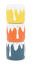 规格：L35×W35×H30cm（单个尺寸）1.面料材质：采用优质环保的涤纶，颜色可选橙，蓝，黄色，可拆洗。2.填充材质：内置EPS粒子。套211 书写白板52#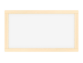 规格：L91×W2×H52cm（1）基材：边框采用厚度18mm的环保实木多层板，芯板采用厚度9mm的环保实木纤维板，面板采用厚度1mm的黑色书写磁铁皮。（2）油漆：采用环保水性漆，全封闭涂装工艺，漆面光泽高透，颜色均匀。（3）五金件：采用环保优质五金，稳固不松动，五金表面经防锈处理，符合国家标准要求。（4）棱角及边缘：倒圆或倒角处理，安全防撞设计。个212 原木6格分区矮柜.无背板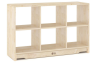 规格：L91.5×W30×H59cm（1）基材：主要采用厚度16mm的环保橡胶木拼板，围脚采用厚度18mm的环保橡胶木拼板。（2）油漆：采用环保水性漆，全封闭涂装工艺，漆面光泽高透，颜色均匀。（3）五金件：采用环保优质五金，稳固不松动，五金表面经防锈处理，符合国家标准要求。（4）塑料件：采用环保无毒PP塑料材质，优质不易开裂，符合国家标准要求。（5）脚轮：2寸TPR静音万向轮，轮面光洁，无缺陷，转向顺滑。（6）棱角及边缘：倒圆或倒角处理，安全防撞设计。（7）产品：采用翻板活动轮工艺。个213 原木2层90°转角矮柜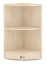 规格：L30×W30×H59cm（1）基材：柜体采用厚度16mm的环保橡胶木拼板，围脚采用厚度18mm的实木多层板（弯板）。（2）油漆：采用环保水性漆，全封闭涂装工艺，漆面光泽高透，颜色均匀。（3）五金件：采用环保优质五金，稳固不松动，五金表面经防锈处理，符合国家标准要求。（4）脚垫：底部安装TPR塑料脚垫，软性防滑，采用环保无毒材质，符合国家标准要求。 （5）棱角及边缘：倒圆或倒角处理，安全防撞设计。个414 原木阶梯组合柜.无背板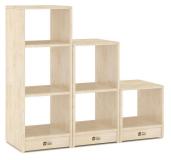 规格：3层：L30×W30×H80cm2层：L30×W30×H59cm1层：L30×W30×H32cm（1）基材：柜体采用厚度16mm的环保橡胶木拼板，围脚采用厚度18mm的环保橡胶木拼板。（2）油漆：采用环保水性漆，全封闭涂装工艺，漆面光泽高透，颜色均匀。（3）五金件：采用环保优质五金，稳固不松动，五金表面经防锈处理，符合国家标准要求。（4）脚垫：底部安装TPR塑料脚垫，软性防滑，采用环保无毒材质，符合国家标准要求。 （5）棱角及边缘：倒圆或倒角处理，安全防撞设计。  个215 美术材料分类收纳柜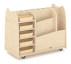 规格：L91×W50×H75cm（1）基材：柜体采用厚度15mm的桦木纹饰面环保橡胶木拼板，中竖板及层板采用厚度12mm的桦木纹饰面环保橡胶木拼板。（2）木蜡油：采用环保的水性木蜡油封边，成分天然，分子机构细小，成膜牢固，密封性好，环保无毒，符合国家标准要求。（3）五金件：采用环保优质五金，稳固不松动，五金表面经防锈处理，符合国家标准要求。（4）脚轮：2寸TPR静音万向脚轮，轮面光洁，无缺陷，转向顺滑。（5）塑料件：采用环保无毒PP塑料材质，优质不易开裂，符合国家标准要求。（6）棱角及边缘：倒圆或倒角处理，安全防撞设计。（7）产品：产品包含5个收纳盒，尺寸：L245xW150xH60mm，8个杯子尺寸φ78xH94mm，收纳盒杯子采用环保塑料材质，呈浅咖色，圆滑无毛刺，一体成型设计，结构稳固。个216 多功能组合展示屏风C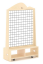 规格：L80×W35×H143cm（1）基材：采用厚度18mm的环保实木多层板，展示框架采用桦木原木，尺寸45x45mm，材质厚实坚固，纹理均匀细致。（2）油漆：采用环保水性漆，全封闭涂装工艺，漆面光泽高透，颜色均匀。（3）五金件：采用环保优质五金，稳固不松动，五金表面经防锈处理，符合国家标准要求。（4）脚轮：2寸TPR静音万向脚轮，轮面光洁，无缺陷，转向顺滑。（5）ABS塑料：采用环保无毒材质，优质不易开裂，符合国家标准要求。（6）铁网：采用优质冷轧铁艺，表面静电粉末喷涂，防腐抗锈。（7）棱角及边缘：倒圆或倒角处理，安全防撞设计。（8）产品：展示框架内嵌一块网格铁网，可悬挂各种装饰品或手工作品；可使用带弹簧开关的ABS塑料连接器，快速组装多个屏风。个217 仙人掌透明画板柜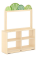 规格：L91.5×W30×H130cm（1）基材：柜体采用厚度15mm的桦木纹饰面环保橡胶木拼板，画板框、围脚采用厚度18mm的环保实木多层板喷涂水性漆。（2）木蜡油：采用环保的水性木蜡油封边，成分天然，分子机构细小，成膜牢固，密封性好，环保无毒，符合国家标准要求。（3）五金件：采用环保优质五金，稳固不松动，五金表面经防锈处理，符合国家标准要求。（4）油漆：采用环保水性漆，全封闭涂装工艺，漆面光泽高透，颜色均匀。（5）油墨：采用环保水性油墨，配合美工机喷绘工艺，颜色饱满，着色力好，符合国家标准要求。（6）画板：芯板采用厚度5mm的优质透明亚克力板，表面光滑无缺陷，坚硬耐用，环保无毒，符合国家标准要求。（7）塑料件：采用环保无毒PP塑料材质，优质不易开裂，符合国家标准要求。（8）脚轮：2寸TPR静音万向轮，轮面光洁，无缺陷，转向顺滑。（9）棱角及边缘：倒圆或倒角处理，安全防撞设计。（10）产品：采用翻板活动轮工艺。个218 书写黑板52#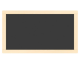 规格：L91×W2×H52cm（1）基材：边框采用厚度18mm的环保实木多层板，芯板采用厚度9mm的环保实木纤维板，面板采用厚度1mm的黑色书写磁铁皮。（2）油漆：采用环保水性漆，全封闭涂装工艺，漆面光泽高透，颜色均匀。（3）五金件：采用环保优质五金，稳固不松动，五金表面经防锈处理，符合国家标准要求。（4）棱角及边缘：倒圆或倒角处理，安全防撞设计。。个219 ★简约互动小厨房规格：L93×W30×H86cm（1）柜体木色部分柜体采用厚度15mm的桦木纹饰面环保橡胶木拼板，采用环保的水性木蜡油封边；白色部分柜体采用厚度15mm的实木多层板喷涂水性漆（层板、装饰板厚度12mm）。（2）柜体右侧为冰箱造型，独立一扇门，门板内装缓冲铰链，能实现门板开合；1个拉手，采用深咖色环保塑料一次成型，尺寸L104.5*W32mm。柜体侧面与操作面板有5个挂钩柜体右侧为冰箱造型，独立一扇门，门板内装缓冲铰链，能实现门板开合；1个拉手，采用深咖色环保塑料一次成型，尺寸L104.5*W32mm，共分3层，2块层板封边为高分子塑料实心注塑一体成型，与板材贴合度强，不易剥落。柜体侧面与操作面板有3个挂钩，挂钩采用环保塑料一次成型单孔挂，尺寸：32*18*17mm；一块3个φ70mm的杯架，放置3个杯子尺寸φ78xH94mm，杯子采用环保塑料材质，呈浅咖色，一体成型。（3）左侧为一个塑料一次成型呈奶白色的洗手台，尺寸L220mm*W220*H80；搭配3个可旋转的塑料一次成型2合1外直径35mm内直径18mm的旋转调节开关，一个L70mm，内径18mm的旋转水龙头；两个φ124mm的仿真灶炉，搭配2个可旋转的塑料一次成型2合1外直径35mm内直径18mm的旋转调节开关。（4）柜体面板离地500mm，柜体下方为2个独立开合门，门板内装缓冲铰链，能实现门板开合；2个拉手采用采用深咖色环保塑料一次成型，尺寸L104.5*W32mm。左侧为大空间储放空间2层，各290x264x162mm内空，门板镂空170*170mm镂空处安装一块厚度8mm双层波纹板，波纹板中间间隔由多条厚度0.5mm组成15.5*6mm的长方条格子；右侧为半开门设计，上、中两层内空为290x264x207mm，下层内空为290x264x285mm，中间门板镂空直径140mm，镂空处安装透明亚克力半圆球，中门尺寸为294x218mm,门上方有4个可旋转的塑料一次成型2合1外直径35mm内直径18mm的旋转调节开关。（5）底部安装塑料脚垫，尺寸为Φ17xH10mm，软性防滑，可有效保护地面刮花并降低噪音。（6）木蜡油：采用环保的水性木蜡油封边，成分天然，分子机构细小，成膜牢固，密封性好。（7）油漆：采用环保的水性漆，全封闭涂装工艺，漆面光泽高透，颜色均匀。（8）油墨：采用环保水性油墨，颜色饱满，无毒无异味。（9）亚克力板：采用厚度5mm的优质透明亚克力板，表面光滑无缺陷，坚硬耐用，高透光性，环保无毒。（10）塑料板：采用食品级的环保塑料材质，感官要求。（11）产品：采用美工机喷绘工艺，搭配优质油墨，图案附着力好，生动立体不易褪色，可旋转按钮仿真功能，可视化按键，增强游戏真实体验感。个220 小屋造型门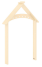 规格：L98×W20×H150cm（1）基材：采用厚度18mm的环保实木多层板。（2）油漆：采用环保水性漆，全封闭涂装工艺，漆面光泽高透，颜色均匀。（3）五金件：采用环保优质五金，稳固不松动，五金表面经防锈处理，符合国家标准要求。（4）脚垫：底部安装TPR塑料脚垫，软性防滑，采用环保无毒材质，符合国家标准要求。（5）棱角及边缘：倒圆或倒角处理，安全防撞设计。个221 漫步丛林售卖台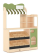 规格：L90×W30×H124cm（含盒）（1）基材：下柜体采用厚度15mm的桦木纹饰面环保橡胶木拼板，上柜体采用厚度12mm的桦木纹饰面环保橡胶木拼板，顶部颜色装饰板采用厚度12mm的环保实木多层板，下颜色装饰板采用厚度15mm的环保实木多层板。（2）木蜡油：采用环保的水性木蜡油封边，成分天然，分子机构细小，成膜牢固，密封性好，环保无毒，符合国家标准要求。（3）五金件：采用环保优质五金，稳固不松动，五金表面经防锈处理，符合国家标准要求。（4）油漆：采用环保水性漆，全封闭涂装工艺，漆面光泽高透，颜色均匀。（5）TPR塑料：采用环保无毒材质，无邻苯二甲酸酯，无重金属，符合国家安全标准。（6）油墨：采用环保水性油墨，配合美工机喷绘工艺，颜色饱满，着色力好，符合国家标准要求。（7）棱角及边缘：倒圆或倒角处理，安全防撞设计。（8）产品：顶部配套安装篷布，采用仿棉麻材质，可拆洗；顶部配套装白板1块，表面贴白色防火板，可进行擦写；产品配套12个PP塑料收纳盒。个222 互动婴儿床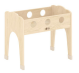 规格：L60×W40×H54cm（1）基材：采用厚度15mm的桦木纹饰面环保橡胶木拼板，床板采用厚度5mm的饰面实木纤维板。（2）木蜡油：采用环保的水性木蜡油封边，成分天然，分子机构细小，成膜牢固，密封性好，环保无毒，符合国家标准要求。（3）五金件：采用环保优质五金，稳固不松动，五金表面经防锈处理，符合国家标准要求。（4）脚套：底部使用TPR塑料脚套包裹，加厚耐磨，采用环保无毒材质，符合国家标准要求。（5）棱角及边缘：倒圆或倒角处理，安全防撞设计。个223 原木3层矮柜.无背板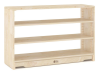 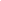 规格：L91.5×W30×H59cm（1）基材：柜体采用厚度16mm的环保橡胶木拼板，围脚采用厚度18mm的环保橡胶木拼板。（2）油漆：采用环保水性漆，全封闭涂装工艺，漆面光泽高透，颜色均匀。（3）五金件：采用环保优质五金，稳固不松动，五金表面经防锈处理，符合国家标准要求。（4）塑料件：采用环保无毒PP塑料材质，优质不易开裂，符合国家标准要求。（5）脚轮：2寸TPR静音万向轮，轮面光洁，无缺陷，转向顺滑。（6）棱角及边缘：倒圆或倒角处理，安全防撞设计。（7）产品：采用翻板活动轮工艺；柜子长度内空：884mm，上中下三层，中间两块层板。柜子内侧配环保优质塑料一次成型呈浅咖色长度440mm的活动层板支撑条，内嵌式安装嵌入深度4.5mm，固定条凸11mm,灵活安全使用层板，不占用空间，共15个挡位、每挡28mm，可实现层板自选放置高度。个224 原木2层90°弧形转角矮柜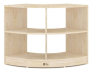 规格：L84×W39.5×H59CM（1）基材：柜体采用厚度16mm的环保橡胶木拼板，围脚采用厚度18mm的实木多层板（弯板）。（2）油漆：采用环保水性漆，全封闭涂装工艺，漆面光泽高透，颜色均匀。（3）五金件：采用环保优质五金，稳固不松动，五金表面经防锈处理，符合国家标准要求。（4）脚垫：底部安装TPR塑料脚垫，软性防滑，采用环保无毒材质，符合国家标准要求。 （5）棱角及边缘：倒圆或倒角处理，安全防撞设计。个225 原木3层高柜.全背板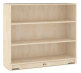 规格：L91.5×W30×H80cm（1）基材：采用厚度16mm的环保橡胶木拼板，围脚采用厚度18mm的环保橡胶木拼板,背板采用厚度5mm的饰面环保实木纤维板。（2）油漆：采用环保水性漆，全封闭涂装工艺，漆面光泽高透，颜色均匀。（3）五金件：采用环保优质五金，稳固不松动，五金表面经防锈处理，符合国家标准要求。（4）塑料件：采用环保无毒PP塑料材质，优质不易开裂，符合国家标准要求。（5）脚轮：2寸TPR静音万向轮，轮面光洁，无缺陷，转向顺滑要求。（6）棱角及边缘：倒圆或倒角处理，安全防撞设计。（7）产品：采用翻板活动轮工艺。个226 小方桌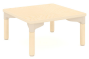 规格：L60×W60×H30cm（1）基材：桌面采用厚度24mm的环保实木多层板，桌脚采用桦木原木，直径φ48mm，材质厚实坚固，纹理均匀细致。（2）油漆：采用环保水性漆，全封闭涂装工艺，漆面光泽高透，颜色均匀。（3）五金件：采用环保优质五金，稳固不松动，五金表面经防锈处理，符合国家标准要求。（4）塑料连接件：采用环保无毒ABS塑料材质，符合国家标准要求。（5）脚垫：底部安装TPR塑料脚垫，软性防滑，采用环保无毒材质，符合国家标准要求。（6）棱角及边缘：倒圆或倒角处理，安全防撞设计。（7）产品：桌面背面设置有4个ABS塑料连接件，桌脚使用螺旋安装方式与桌面连接，方便拆卸。张227 袋鼠造型书架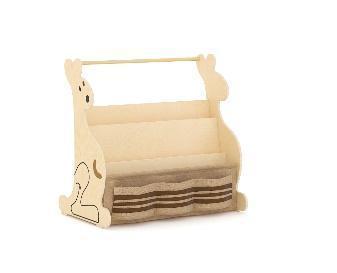 规格：L70×W46×H68cm（1）基材：采用厚度12mm的环保实木多层板。（2）油漆：采用环保水性漆，全封闭涂装工艺，漆面光泽高透，颜色均匀。（3）五金件：采用环保优质五金，稳固不松动，五金表面经防锈处理，符合国家标准要求。（4）油墨：采用环保水性油墨，配合美工机喷绘工艺，颜色饱满，着色力好，符合国家标准要求。（5）棱角及边缘：倒圆或倒角处理，安全防撞设计。（6）产品：书架配套三联体仿棉麻材质布袋，可放置收纳小物件；顶部安装直径19mm圆管挂杆可以挂放物品。个428 怀抱单人布艺沙发.天蓝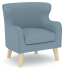 规格：L60×W50×H61cm1.框架材质：采用环保实木配多层板做框架，坚实牢固。2.面料材质：采用优质环保的涤纶纤维织造布料。3.填充材质：海绵，密度≥30kg/m³，回弹性强，不易变形。4.产品特点：脚柱采用橡木原木，经抛光上透明清漆。个229 怀抱双人布艺沙发.天蓝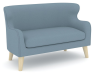 规格：L97×W50×H61cm1.框架材质：采用环保实木配多层板做框架，坚实牢固。2.面料材质：采用优质环保的涤纶纤维织造布料。3.填充材质：海绵，密度≥30kg/m³，回弹性强，不易变形。4.产品特点：脚柱采用橡木原木，经抛光上透明清漆。个230 森林小草地毯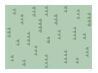 规格：L270×H200cm1.采用优质尼龙环保材料，弹性好而且富有光泽，具有很好的耐磨性和脚感，底部带防滑垫。2.森林小草地毯内容丰富多彩，可让小朋友在游戏中学会认知，在课室的区角摆放中增添色彩。张231 曲线波纹挡板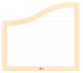 规格：L89×W2.5×H80cm（1）基材：边框采用厚度24mm的环保实木多层板。（2）油漆：采用环保水性漆，全封闭涂装工艺，漆面光泽高透，颜色均匀。（3）五金件：采用环保优质五金，稳固不松动，五金表面经防锈处理，符合国家标准要求。（4）波纹板：芯板采用厚度8mm的优质半透明亚克力中空板，表面光滑无缺陷，中空结构抗压性强，环保无毒，符合国家标准要求。（5）棱角及边缘：倒圆或倒角处理，安全防撞设计。。个232 弧形波纹挡板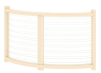 规格：L87×W22.5×H59cm（1）基材：边框采用厚度24mm的环保实木多层板。（2）油漆：采用环保水性漆，全封闭涂装工艺，漆面光泽高透，颜色均匀。（3）五金件：采用环保优质五金，稳固不松动，五金表面经防锈处理，符合国家标准要求。（4）波纹板：芯板采用厚度8mm的优质半透明亚克力中空板，表面光滑无缺陷，中空结构抗压性强，环保无毒，符合国家标准要求。（5）棱角及边缘：倒圆或倒角处理，安全防撞设计。个233 直栏栅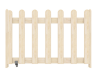 规格：L78×W10×H59cm（1）基材：采用厚度16mm的环保橡胶木拼板。（2）油漆：采用环保水性漆，全封闭涂装工艺，漆面光泽高透，颜色均匀。（3）五金件：采用环保优质五金，稳固不松动，五金表面经防锈处理，符合国家标准要求。（4）脚轮：1寸TPR静音万向脚轮，轮面光洁，无缺陷，转向顺滑。（5）塑料件：采用环保无毒PP塑料材质，优质不易开裂，符合国家标准要求。（6）棱角及边缘：倒圆或倒角处理，安全防撞设计。（7）产品：连接件采用四合一的塑料件合页，接口严密开合无卡顿。个234 可调教学画板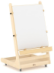 规格：L60×W63×H105cm（1）基材：采用厚度18mm的环保实木多层板，画板芯材采用厚度9mm的环保实木纤维板配黑白磁铁皮书写面材。（2）油漆：采用环保水性漆，全封闭涂装工艺，漆面光泽高透，颜色均匀。（3）五金件：采用环保优质五金，稳固不松动，五金表面经防锈处理，符合国家标准要求。（4）TPR塑料：画板采用环保无毒TPR塑料一次注塑包边，包边条光滑有弹性，优质不易开裂，符合国家标准要求。（5）脚轮：1.5寸TPR静音万向脚轮，轮面光洁，无缺陷，转向顺滑。（6）棱角及边缘：倒圆或倒角处理，安全防撞设计。（7）产品：画板多方式可调设计，双面使用，带磁吸功能；产品配套2个圆形压纸包胶磁铁，1个环保PP塑料笔槽盒。个235 小号收纳挂板.白色（含配件）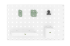 规格：L54.7×W34.7×H1.5cm采用优质冷轧铁艺，表面静电粉末喷涂，防腐抗锈。配套L230xW90xH50mm铁质收纳盒1个；L75xW65xH110mm铁质笔筒1个；双钩铁质挂钩1个；单钩铁质挂钩1个；铁质文件夹1个套436 大号收纳挂板.白色（含配件）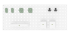 规格：L86.7×W34.7×H1.5cm采用优质冷轧铁艺，表面静电粉末喷涂，防腐抗锈。配套L230xW90xH50mm铁质收纳盒1个；L75xW65xH110mm铁质笔筒2个；双钩铁质挂钩2个；单钩铁质挂钩2个；铁质文件夹2个。套4办公家具办公家具办公家具办公家具办公家具办公家具1桌子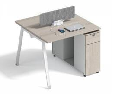 1200*600*750
1、材料：面材采用优质三聚氰胺板，基材选用优质刨花板，封边条选用优质PVC封边条。2、技术说明：使用绿色环保材料：材料须经专业干燥处理，坚固耐用、防变形及开裂。具有防火阻燃、耐高温、抗老化特性，同时具有耐酸碱、永不褪色等特性。3，钢制脚架，表面喷塑处理。张102★办公椅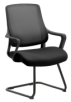 W610*D645*H1005MM
面料：靠背采用环保优质高弹性特网网布（网布含弹力丝），透气耐磨，亲肤舒适，阻燃、撕裂和拉伸性能均符合国家标准；座垫优质环保针织布料，透气耐磨，亲肤舒适，阻燃、撕裂和拉伸性能均符合国家标准；
椅背：悬浮式腰靠，久坐可以达到随动撑腰，久坐不累，靠背永不变形；腰靠两侧还含有静音缓冲块，防止椅背椅框发出声音，背框PP+30%GF回料-530克,符合国家标准；
扶手：固定扶手，PP+30%GF新料-900克-QB01,符合国家标准；                                 
座垫：坐垫骨架采用9层13毫米高强度层压胶合板，填充物高密度弧形定型海绵组合，面料为环保透气布料，座垫强度符合QB2280标准，阻燃性能符合国家标准。
半架：采用Q195钢管制成，壁厚2.0mm，金属脚架；座面载荷 109kg，循环测试 12 万次。
参数：总高1005mm,总宽610mm，总深645mm，背高540mm，座高470mm，座宽510mm，扶手高195mm把103定制衣帽柜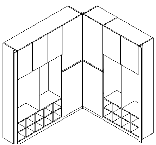 4500*400*2800
1.贴面用材：采用三聚氰胺板饰面，硬度高，耐磨、耐热性好，表面平滑光洁。
2.封边：优质PVC同色封边。
3.基材板材：环保多层板，性能指标均达到或优于国家标准。
4.五金配件：五金配件：优质五金配件。组54定制储物柜2200*400*2800
1.贴面用材：采用三聚氰胺板饰面，硬度高，耐磨、耐热性好，表面平滑光洁。
2.封边：优质PVC同色封边。
3.基材板材：环保多层板，性能指标均达到或优于国家标准。
4.五金配件：五金配件：优质五金配件。组55桌子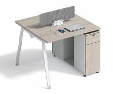 1200*600*750
1、材料：面材采用优质三聚氰胺板，基材选用优质刨花板，封边条选用优质PVC封边条。2、技术说明：使用绿色环保材料：材料须经专业干燥处理，坚固耐用、防变形及开裂。具有防火阻燃、耐高温、抗老化特性，同时具有耐酸碱、永不褪色等特性。3，钢制脚架，表面喷塑处理。张26★办公椅W610*D645*H1005MM
面料：靠背采用环保优质高弹性特网网布（网布含弹力丝），透气耐磨，亲肤舒适，阻燃、撕裂和拉伸性能均符合国家标准；座垫优质环保针织布料，透气耐磨，亲肤舒适，阻燃、撕裂和拉伸性能均符合国家标准；
椅背：悬浮式腰靠，久坐可以达到随动撑腰，久坐不累，靠背永不变形；腰靠两侧还含有静音缓冲块，防止椅背椅框发出声音，背框PP+30%GF回料-530克,符合国家标准；
扶手：固定扶手，PP+30%GF新料-900克-QB01,符合国家标准；                                 
座垫：坐垫骨架采用9层13毫米高强度层压胶合板，填充物高密度弧形定型海绵组合，面料为环保透气布料，座垫强度符合QB2280标准，阻燃性能符合国家标准。
半架：采用Q195钢管制成，壁厚2.0mm，金属脚架；座面载荷 109kg，循环测试 12 万次。
参数：总高1005mm,总宽610mm，总深645mm，背高540mm，座高470mm，座宽510mm，扶手高195mm把27定制柜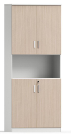 800*600*2000
1.贴面用材：采用三聚氰胺板饰面，硬度高，耐磨、耐热性好，表面平滑光洁。
2.封边：优质PVC同色封边。
3.基材板材：环保多层板，性能指标均达到或优于国家标准。
4.五金配件：五金配件：优质五金配件。组18货架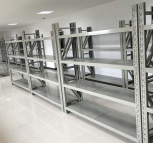 1500*500*2000
四层，主架、层板加强筋采用1.2mm一级冷轧钢，层板面采用0.7mm一级冷轧钢，高精度模具冲压一次成型，表面经磷化清理后采用静电喷塑烘烤而制，环保无伤害，色泽美观光洁平整。组69阅览桌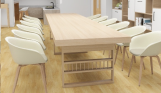 1600*1000*760
采用橡胶木实木制作，含水量达到国家标准。油漆：采用耐磨聚脂漆喷涂，“五底三面”工艺, 表面硬度为H级，木纹清晰，色泽均匀。张310阅览椅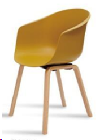 全新PP座板，榉木脚架把1211单面书柜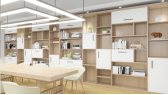 950*400*2400
1.贴面用材：采用三聚氰胺板饰面，硬度高，耐磨、耐热性好，表面平滑光洁。
2.封边：优质PVC同色封边。
3.基材板材：环保多层板，性能指标均达到或优于国家标准。
4.五金配件：五金配件：优质五金配件。组812矮柜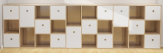 900*400*1200
1.贴面用材：采用三聚氰胺板饰面，硬度高，耐磨、耐热性好，表面平滑光洁。
2.封边：优质PVC同色封边。
3.基材板材：环保多层板，性能指标均达到或优于国家标准。
4.五金配件：五金配件：优质五金配件。组413隔断装饰柜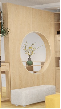 2000*500*2400，1.贴面用材：采用三聚氰胺板饰面，硬度高，耐磨、耐热性好，表面平滑光洁。
2.封边：优质PVC同色封边。
3.基材板材：环保多层板，性能指标均达到或优于国家标准。
4.五金配件：五金配件：优质五金配件。组114单面书柜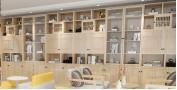 1550*400*2000，1.贴面用材：采用三聚氰胺板饰面，硬度高，耐磨、耐热性好，表面平滑光洁。
2.封边：优质PVC同色封边。
3.基材板材：环保多层板，性能指标均达到或优于国家标准。
4.五金配件：五金配件：优质五金配件。组415植物架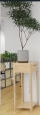 500*500*1050
采用橡胶木实木制作，含水量达到国家标准。油漆：采用耐磨聚脂漆喷涂，“五底三面”工艺, 表面硬度为H级，木纹清晰，色泽均匀。只216组合沙发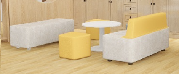 三人位2张，方凳2只
1、采用优质皮质/布艺包面，经精选裁剪高速度衣车及粗线车制皮套,直接包面；
2、座垫用特硬海棉，22密度超软海绵喷塑垫底，软硬适中
3、内框架用烘干硬木。张217圆桌直径800*760
1.贴面用材：采用三聚氰胺板饰面，硬度高，耐磨、耐热性好，表面平滑光洁。
2.封边：优质PVC同色封边。
3.基材板材：E1级环保密度板，性能指标均达到或优于国家标准。
钢制脚架张118沙发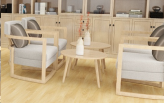 单人位
1、采用优质皮质/布艺包面，经精选裁剪高速度衣车及粗线车制皮套,直接包面；
2、座垫用特硬海棉，22密度超软海绵喷塑垫底，软硬适中
3、实木脚架张419茶几直径600*450采用橡胶木实木制作，含水量达到国家标准。油漆：采用耐磨聚脂漆喷涂，“五底三面”工艺, 表面硬度为H级，木纹清晰，色泽均匀。张220隔断装饰屏风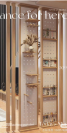 1500*2800根据现场定制
采用实木制作，含水量达到国家标准。油漆：采用耐磨聚脂漆喷涂，“五底三面”工艺,表面硬度为H级，木纹清晰，色泽均匀。组121双面书柜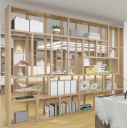 1800*580*2400，1.贴面用材：采用三聚氰胺板饰面，硬度高，耐磨、耐热性好，表面平滑光洁。
2.封边：优质PVC同色封边。
3.基材板材：环保多层板，性能指标均达到或优于国家标准。
4.五金配件：五金配件：优质五金配件。组222阅览桌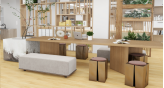 4600*1000*760
采用橡胶木实木制作，含水量达到国家标准。油漆：采用耐磨聚脂漆喷涂，“五底三面”工艺, 表面硬度为H级，木纹清晰，色泽均匀。张123长沙发凳1500*360*450
1、采用优质皮质/布艺包面，经精选裁剪高速度衣车及粗线车制皮套,直接包面；
2、座垫用特硬海棉，22密度超软海绵喷塑垫底，软硬适中
3、内框架用烘干硬木。张224方凳300*300*450
采用橡胶木实木制作，含水量达到国家标准。油漆：采用耐磨聚脂漆喷涂，“五底三面”工艺, 表面硬度为H级，木纹清晰，色泽均匀。张625隔断柜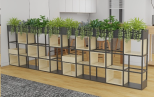 1200*400*1200
1.贴面用材：采用三聚氰胺板饰面，硬度高，耐磨、耐热性好，表面平滑光洁。
2.封边：优质PVC同色封边。
3.基材板材：环保多层板，性能指标均达到或优于国家标准。
4.钢制框架。组426茶几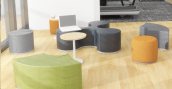 直径600*760
1.贴面用材：采用三聚氰胺板饰面，硬度高，耐磨、耐热性好，表面平滑光洁。
2.封边：优质PVC同色封边。
3.基材板材：E1级环保密度板，性能指标均达到或优于国家标准。
钢制脚架张127沙发组合1、采用优质皮质/布艺包面，经精选裁剪高速度衣车及粗线车制皮套,直接包面；
2、座垫用特硬海棉，22密度超软海绵喷塑垫底，软硬适中
3、内框架用烘干硬木。套128转角柜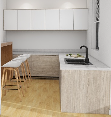 2800/2400*500*2200
1.贴面用材：采用三聚氰胺板饰面，硬度高，耐磨、耐热性好，表面平滑光洁。
2.封边：优质PVC同色封边。
3.基材板材：环保多层板，性能指标均达到或优于国家标准。
4.五金配件：五金配件：优质五金配件。组129吧台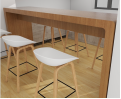 2400*580*760
1.贴面用材：采用三聚氰胺板饰面，硬度高，耐磨、耐热性好，表面平滑光洁。
2.封边：优质PVC同色封边。
3.基材板材：环保多层板，性能指标均达到或优于国家标准。
4.五金配件：五金配件：优质五金配件。张130吧椅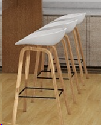 座板：PP
脚架：实木脚架把631圆桌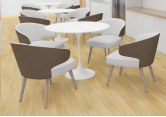 直径800*760
1.贴面用材：采用三聚氰胺板饰面，硬度高，耐磨、耐热性好，表面平滑光洁。
2.封边：优质PVC同色封边。
3.基材板材：E1级环保密度板，性能指标均达到或优于国家标准。
钢制脚架张332休闲椅全白蜡木架，皮质/布艺坐垫把1233橱柜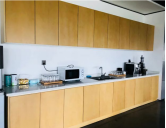 7600*600*2200
1.贴面用材：采用三聚氰胺板饰面，硬度高，耐磨、耐热性好，表面平滑光洁。
2.封边：优质PVC同色封边。
3.基材板材：环保多层板，性能指标均达到或优于国家标准。
4.五金配件：五金配件：优质五金配件。组134隔断宣传栏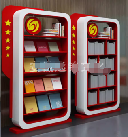 1、烤漆工艺饰面；
2、基材：采用E1级中密度纤维板，甲醛释放量达到国家标准；
3、油漆：采用无苯聚酯PU环保漆，甲醛等释放量达到国家标准；
4、优质五金配件米835会议桌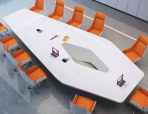 8000*2000*760
1、烤漆工艺饰面；
2、基材：采用E1级中密度纤维板，甲醛释放量达到国家标准；
3、油漆：采用无苯聚酯PU环保漆，甲醛等释放量达到国家标准；
4、优质五金配件张136★办公椅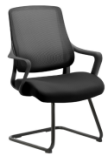 W610*D645*H1005MM
面料：靠背采用环保优质高弹性特网网布（网布含弹力丝），透气耐磨，亲肤舒适，阻燃、撕裂和拉伸性能均符合国家标准；座垫优质环保针织布料，透气耐磨，亲肤舒适，阻燃、撕裂和拉伸性能均符合国家标准；
椅背：悬浮式腰靠，久坐可以达到随动撑腰，久坐不累，靠背永不变形；腰靠两侧还含有静音缓冲块，防止椅背椅框发出声音，背框PP+30%GF回料-530克,符合国家标准；
扶手：固定扶手，PP+30%GF新料-900克-QB01,符合国家标准；                                 
座垫：坐垫骨架采用9层13毫米高强度层压胶合板，填充物高密度弧形定型海绵组合，面料为环保透气布料，座垫强度符合QB2280标准，阻燃性能符合国家标准。
半架：采用Q195钢管制成，壁厚2.0mm，金属脚架；座面载荷 109kg，循环测试 12 万次。
参数：总高1005mm,总宽610mm，总深645mm，背高540mm，座高470mm，座宽510mm，扶手高195mm把2437档案柜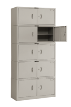 860*400*2050
材料：采用优质冷轧钢板制作。材料厚度0.6MM，表面处理：采用优质粉末，高压静电喷塑前经过13道前期处理，无甲醛释放量，各零部件、组合件表面应光滑、平整，表光泽度为60%～70%，耐冲击力大于60kg/cm2，不得有尖角、划口、凸起；涂膜厚度60-70um色泽应一致，漆面均匀光亮、无任何流漆划伤。组12塘栖三幼（造桥港园区）木制品清单塘栖三幼（造桥港园区）木制品清单塘栖三幼（造桥港园区）木制品清单塘栖三幼（造桥港园区）木制品清单塘栖三幼（造桥港园区）木制品清单塘栖三幼（造桥港园区）木制品清单塘栖三幼（造桥港园区）木制品清单序号产品名称产品图片参数单位数量备注托班（1个班）托班（1个班）托班（1个班）托班（1个班）托班（1个班）托班（1个班）托班（1个班）1 托育6人桌.可调节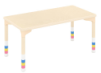 规格：L120×W60×H34-46cm可调（1）基材：面板采用厚度24mm的环保实木多层板，脚柱采用桦木原木，直径φ48mm，材质厚实坚固，纹理均匀细致。（2）油漆：采用环保水性漆，全封闭涂装工艺，漆面光泽高透，颜色均匀。（3）五金件：采用环保优质五金，稳固不松动，五金表面经防锈处理，符合国家标准要求。（4）棱角及边缘：倒圆或倒角处理，安全防撞设计。（5）产品：桌面背面设置有4个ABS塑料连接件，桌脚使用螺旋安装方式与桌面连接，方便拆卸。桌脚底部安装可调节ABS塑料件，可通过调整塑料件的数量来改变桌面的整体高度。张2 2 托育圆桌.可调节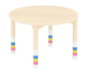 规格：Φ80×H34-46cm可调（1）基材：面板采用厚度24mm的环保实木多层板，脚柱采用桦木原木，直径φ48mm，材质厚实坚固，纹理均匀细致。（2）油漆：采用环保水性漆，全封闭涂装工艺，漆面光泽高透，颜色均匀。（3）五金件：采用环保优质五金，稳固不松动，五金表面经防锈处理，符合国家标准要求。（4）棱角及边缘：倒圆或倒角处理，安全防撞设计。（5）产品：桌面背面设置有4个ABS塑料连接件，桌脚使用螺旋安装方式与桌面连接，方便拆卸。桌脚底部安装可调节ABS塑料件，可通过调整塑料件的数量来改变桌面的整体高度。张1 3 托育月亮桌.可调节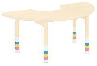 规格：L120×W60×H34-46cm可调（1）基材：面板采用厚度24mm的环保实木多层板，脚柱采用桦木原木，直径φ48mm，材质厚实坚固，纹理均匀细致。（2）油漆：采用环保水性漆，全封闭涂装工艺，漆面光泽高透，颜色均匀。（3）五金件：采用环保优质五金，稳固不松动，五金表面经防锈处理，符合国家标准要求。（4）棱角及边缘：倒圆或倒角处理，安全防撞设计。（5）产品：桌面背面设置有4个ABS塑料连接件，桌脚使用螺旋安装方式与桌面连接，方便拆卸。桌脚底部安装可调节ABS塑料件，可通过调整塑料件的数量来改变桌面的整体高度。张1 4 托育椅.23cm.可叠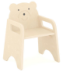 规格：L36×W30×H42.5cm（座高23cm）（1）基材：采用厚度15mm的环保实木多层板。（2）油漆：采用环保水性漆，全封闭涂装工艺，漆面光泽高透，颜色均匀。（3）五金件：采用环保优质五金，稳固不松动，五金表面经防锈处理，符合国家标准要求。（4）油墨：采用环保水性油墨，配合美工机喷绘工艺，颜色饱满，着色力好，符合国家标准要求。（5）脚垫：底部安装TPR塑料脚垫，软性防滑，采用环保无毒材质，符合国家标准要求。（6）棱角及边缘：倒圆或倒角处理，安全防撞设计。张20 5 一体成型椅.41cm.可叠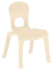 规格：L49×W47×H73cm（座高41cm）（1）基材：采用厚度≥18mm的环保优质实木多层板（弯板）。（2）油漆：采用环保水性漆，全封闭涂装工艺，漆面光泽高透，颜色均匀。（3）五金件：采用环保优质五金，稳固不松动，五金表面经防锈处理，符合国家标准要求。（4）脚套：底部使用TPR塑料脚套包裹，加厚耐磨，采用环保无毒材质，符合国家标准要求。（5）塑料件：采用环保无毒PP塑料材质，优质不易开裂，符合国家标准要求。（6）棱角及边缘：倒圆或倒角处理，安全防撞设计。张1 6 托育5格柜.无背板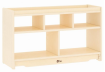 规格：L92×W30×H51cm（1）基材：采用厚度18mm的环保实木多层板。（2）油漆：采用环保水性漆，全封闭涂装工艺，漆面光泽高透，颜色均匀。（3）五金件：采用环保优质五金，稳固不松动，五金表面经防锈处理，符合国家标准要求。（4）塑料件：采用环保无毒PP塑料材质，优质不易开裂，符合国家标准要求。（5）脚轮：2寸TPR静音万向轮，轮面光洁，无缺陷，转向顺滑。（6）棱角及边缘：倒圆或倒角处理，安全防撞设计。（7）产品：采用翻板活动轮工艺，通透2层5格高柜，上层格子内空：283x300x128mm,下层格子内空：433x300x223mm，可满足各类教玩具收纳；顶部安装H30mm高的扶手条，扶手条最大宽度25mm最小宽度19mm带深8mm凹槽，方便幼儿学步抓扶。个2 7 托育2层柜.无背板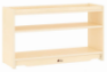 规格：L92×W30×H51cm（1）基材：采用厚度18mm的环保实木多层板。（2）油漆：采用环保水性漆，全封闭涂装工艺，漆面光泽高透，颜色均匀。（3）五金件：采用环保优质五金，稳固不松动，五金表面经防锈处理，符合国家标准要求。（4）塑料件：采用环保无毒PP塑料材质，优质不易开裂，符合国家标准要求。（5）脚轮：2寸TPR静音万向轮，轮面光洁，无缺陷，转向顺滑。（6）棱角及边缘：倒圆或倒角处理，安全防撞设计。（7）产品：采用翻板活动轮工艺，通透2层高柜，上层格子内空：884x300x128mm，下层内空：884x300xH223mm,可满足各类教玩具收纳；顶部安装H30mm高的扶手条，扶手条最大宽度25mm最小宽度19mm扶手条带深8mm凹槽，方便幼儿学步抓扶。个1 8 ★简约互动小厨房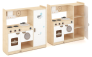 规格：L93×W30×H86cm（1）柜体木色部分柜体采用厚度15mm的桦木纹饰面环保橡胶木拼板，采用环保的水性木蜡油封边；白色部分柜体采用厚度15mm的实木多层板喷涂水性漆（层板、装饰板厚度12mm）。（2）柜体右侧为冰箱造型，独立一扇门，门板内装缓冲铰链，能实现门板开合；1个拉手，采用深咖色环保塑料一次成型，尺寸L104.5*W32mm。柜体侧面与操作面板有5个挂钩柜体右侧为冰箱造型，独立一扇门，门板内装缓冲铰链，能实现门板开合；1个拉手，采用深咖色环保塑料一次成型，尺寸L104.5*W32mm，共分3层，2块层板封边为高分子塑料实心注塑一体成型，与板材贴合度强，不易剥落。柜体侧面与操作面板有3个挂钩，挂钩采用环保塑料一次成型单孔挂，尺寸：32*18*17mm；一块3个φ70mm的杯架，放置3个杯子尺寸φ78xH94mm，杯子采用环保塑料材质，呈浅咖色，一体成型。（3）左侧为一个塑料一次成型呈奶白色的洗手台，尺寸L220mm*W220*H80；搭配3个可旋转的塑料一次成型2合1外直径35mm内直径18mm的旋转调节开关，一个L70mm，内径18mm的旋转水龙头；两个φ124mm的仿真灶炉，搭配2个可旋转的塑料一次成型2合1外直径35mm内直径18mm的旋转调节开关。（4）柜体面板离地500mm，柜体下方为2个独立开合门，门板内装缓冲铰链，能实现门板开合；2个拉手采用采用深咖色环保塑料一次成型，尺寸L104.5*W32mm。左侧为大空间储放空间2层，各290x264x162mm内空，门板镂空170*170mm镂空处安装一块厚度8mm双层波纹板，波纹板中间间隔由多条厚度0.5mm组成15.5*6mm的长方条格子；右侧为半开门设计，上、中两层内空为290x264x207mm，下层内空为290x264x285mm，中间门板镂空直径140mm，镂空处安装透明亚克力半圆球，中门尺寸为294x218mm,门上方有4个可旋转的塑料一次成型2合1外直径35mm内直径18mm的旋转调节开关。（5）底部安装塑料脚垫，尺寸为Φ17xH10mm，软性防滑，可有效保护地面刮花并降低噪音。（6）木蜡油：采用环保的水性木蜡油封边，成分天然，分子机构细小，成膜牢固，密封性好。（7）油漆：采用环保的水性漆，全封闭涂装工艺，漆面光泽高透，颜色均匀。（8）油墨：采用环保水性油墨，颜色饱满，无毒无异味。（9）亚克力板：采用厚度5mm的优质透明亚克力板，表面光滑无缺陷，坚硬耐用，高透光性，环保无毒。（10）塑料板：采用食品级的环保塑料材质，感官要求。（11）产品：采用美工机喷绘工艺，搭配优质油墨，图案附着力好，生动立体不易褪色，可旋转按钮仿真功能，可视化按键，增强游戏真实体验感。个1 9 铁艺茶几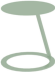 规格：φ40×H40cm（1）一体式简易铁茶几：采用优质冷轧铁艺，表面静电粉末喷涂，防腐抗锈。（2）棱角及边缘：倒圆或倒角处理，安全防撞设计。个1 10 托育2层90°弧形柜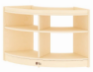 规格：L84×W39.5×H51cm（1）基材：采用厚度18mm的环保实木多层板。（2）油漆：采用环保水性漆，全封闭涂装工艺，漆面光泽高透，颜色均匀。（3）五金件：采用环保优质五金，稳固不松动，五金表面经防锈处理，符合国家标准要求。（4）脚垫：底部安装TPR塑料脚垫，软性防滑，采用环保无毒材质，符合国家标准要求。（5）棱角及边缘：倒圆或倒角处理，安全防撞设计。（6）产品：通透2层4格高柜，格子上层内空高度：128mm，下层内空高度：223mm，柜体呈90°弧形，外半径为600mm；顶部安装H30mm高的扶手条，扶手条最大宽度25mm最小宽度19mm扶手条带深8mm凹槽，方便幼儿学步抓扶。个1 11 托育5格柜.无背板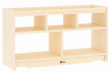 规格：L92×W30×H51cm（1）基材：采用厚度18mm的环保实木多层板。（2）油漆：采用环保水性漆，全封闭涂装工艺，漆面光泽高透，颜色均匀。（3）五金件：采用环保优质五金，稳固不松动，五金表面经防锈处理，符合国家标准要求。（4）塑料件：采用环保无毒PP塑料材质，优质不易开裂，符合国家标准要求。（5）脚轮：2寸TPR静音万向轮，轮面光洁，无缺陷，转向顺滑。（6）棱角及边缘：倒圆或倒角处理，安全防撞设计。（7）产品：采用翻板活动轮工艺，通透2层5格高柜，上层格子内空：283x300x128mm,下层格子内空：433x300x223mm，可满足各类教玩具收纳；顶部安装H30mm高的扶手条，扶手条最大宽度25mm最小宽度19mm带深8mm凹槽，方便幼儿学步抓扶。个1 12 托育巴士售卖台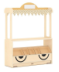 规格：L92×W30×H120cm（含盒）（1）基材：采用厚度18mm的环保实木多层板。（2）油漆：采用环保水性漆，全封闭涂装工艺，漆面光泽高透，颜色均匀。（3）五金件：采用环保优质五金，稳固不松动，五金表面经防锈处理，符合国家标准要求。（4）塑料件：采用环保无毒PP塑料材质，优质不易开裂，符合国家标准要求。（5）油墨：采用环保水性油墨，配合美工机喷绘工艺，颜色饱满，着色力好，符合国家标准要求。（6）脚轮：2寸TPR静音万向轮，轮面光洁，无缺陷，转向顺滑。（7）棱角及边缘：倒圆或倒角处理，安全防撞设计。（8）产品：顶部配套安装篷布，采用仿棉麻材质，可拆洗；产品配套5个PP塑料收纳盒。个1 13 托育2层柜.无背板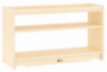 规格：L92×W30×H51cm（1）基材：采用厚度18mm的环保实木多层板。（2）油漆：采用环保水性漆，全封闭涂装工艺，漆面光泽高透，颜色均匀。（3）五金件：采用环保优质五金，稳固不松动，五金表面经防锈处理，符合国家标准要求。（4）塑料件：采用环保无毒PP塑料材质，优质不易开裂，符合国家标准要求。（5）脚轮：2寸TPR静音万向轮，轮面光洁，无缺陷，转向顺滑。（6）棱角及边缘：倒圆或倒角处理，安全防撞设计。（7）产品：采用翻板活动轮工艺，通透2层高柜，上层格子内空：884x300x128mm，下层内空：884x300xH223mm,可满足各类教玩具收纳；顶部安装H30mm高的扶手条，扶手条最大宽度25mm最小宽度19mm扶手条带深8mm凹槽，方便幼儿学步抓扶。个2 14 树枝圆形地毯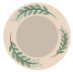 规格：φ200cm1.采用优质尼龙环保材料，弹性好而且富有光泽，具有很好的耐磨性和脚感，底部带防滑垫。2.树枝圆形地毯内容丰富多彩，可让小朋友在游戏中学会认知，在课室的区角摆放中增添色彩。张1 15 托育童趣双人沙发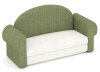 规格：L103×W43×H44cm1.框架材质：采用环保实木内框架，坚实牢固。2.面料材质：采用优质环保的涤纶纤维织造布料。3.填充材质：海绵，密度≥30kg/m³，回弹性强，不易变形。张1 16 托育童趣单人沙发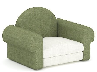 规格：L71×W43×H44cm1.框架材质：采用环保实木内框架，坚实牢固。2.面料材质：采用优质环保的涤纶纤维织造布料。3.填充材质：海绵，密度≥30kg/m³，回弹性强，不易变形。张1 17 托育袋鼠造型书架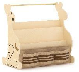 规格：L70×W46×H68cm（1）基材：采用厚度12mm的环保实木多层板。（2）油漆：采用环保水性漆，全封闭涂装工艺，漆面光泽高透，颜色均匀。（3）五金件：采用环保优质五金，稳固不松动，五金表面经防锈处理，符合国家标准要求。（4）油墨：采用环保水性油墨，配合美工机喷绘工艺，颜色饱满，着色力好，符合国家标准要求。（5）棱角及边缘：倒圆或倒角处理，安全防撞设计。（6）产品：书架配套三联体仿棉麻材质布袋，可放置收纳小物件；顶部安装直径19mm圆管挂杆可以挂放物品。个1 18 托育蘑菇造型小书架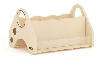 规格：L60×W42×H35cm（1）基材：采用厚度12mm的环保实木多层板。（2）油漆：采用环保水性漆，全封闭涂装工艺，漆面光泽高透，颜色均匀。（3）五金件：采用环保优质五金，稳固不松动，五金表面经防锈处理，符合国家标准要求。（4）亚克力板：采用厚度5mm的优质透明亚克力板，表面光滑无缺陷，坚硬耐用，高透光性，符合国家标准要求。（5）油墨：采用环保水性油墨，配合美工机喷绘工艺，颜色饱满，着色力好，符合国家标准要求。（6）棱角及边缘：倒圆或倒角处理，安全防撞设计。（7）产品：中间格子分三格，每个内空长宽为：184x236mm；两边上书槽宽：65mm，长：576mm，书架正反面安装厚度5mm亚克力板，侧板顶部圆形镂空造型，可作为抓握扶手也可作为拎放提手，镂空直径：120mm。底部安装塑料脚垫，H5mm，φ13mm，软性防滑。个119 托育松果造型门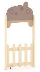 规格：L63.6×W10×H138（1）基材：主体采用厚度18mm的环保实木多层板，栏栅竖条采用厚度12mm的环保实木多层板。（2）油漆：采用环保水性漆，全封闭涂装工艺，漆面光泽高透，颜色均匀。（3）五金件：采用环保优质五金，稳固不松动，五金表面经防锈处理，符合国家标准要求。（4）脚垫：底部安装TPR塑料脚垫，软性防滑，采用环保无毒材质，符合国家标准要求。（5）油墨：采用环保水性油墨，配合美工机喷绘工艺，颜色饱满，着色力好，符合国家标准要求。（6）脚轮：1寸TPR静音脚轮，轮面光洁，无缺陷，转向顺滑。（7）棱角及边缘：倒圆或倒角处理，安全防撞设计。个120 托育袋鼠造型书架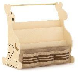 规格：L70×W46×H68cm（1）基材：采用厚度12mm的环保实木多层板。（2）油漆：采用环保水性漆，全封闭涂装工艺，漆面光泽高透，颜色均匀。（3）五金件：采用环保优质五金，稳固不松动，五金表面经防锈处理，符合国家标准要求。（4）油墨：采用环保水性油墨，配合美工机喷绘工艺，颜色饱满，着色力好，符合国家标准要求。（5）棱角及边缘：倒圆或倒角处理，安全防撞设计。（6）产品：书架配套三联体仿棉麻材质布袋，可放置收纳小物件；顶部安装直径19mm圆管挂杆可以挂放物品。个1 21 托育亲亲自然造型柜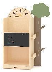 规格：L60×W31×H99cm（1）基材：采用厚度12mm的环保实木多层板。（2）油漆：采用环保水性漆，全封闭涂装工艺，漆面光泽高透，颜色均匀。（3）五金件：采用环保优质五金，稳固不松动，五金表面经防锈处理，符合国家标准要求。（4）脚垫：底部安装TPR塑料脚垫，软性防滑，采用环保无毒材质，符合国家标准要求。（5）铰链：采用优质门铰，在门即将关闭时会自动减速，承载能力佳，符合国家标准要求。（6）油墨：采用环保水性油墨，配合美工机喷绘工艺，颜色饱满，着色力好，符合国家标准要求。（7）棱角及边缘：倒圆或倒角处理，安全防撞设计。（8）产品：门板正面贴黑色书写防火板，可使用粉笔进行擦写，内装缓冲铰链，能实现门板开合。个1 22 托育弧形波纹挡板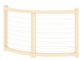 规格：L87×W22.5×H59cm（1）基材：边框采用厚度24mm的环保实木多层板。（2）油漆：采用环保水性漆，全封闭涂装工艺，漆面光泽高透，颜色均匀。（3）五金件：采用环保优质五金，稳固不松动，五金表面经防锈处理，符合国家标准要求。（4）波纹板：芯板采用厚度8mm的优质半透明亚克力中空板，表面光滑无缺陷，中空结构抗压性强，环保无毒，符合国家标准要求。（5）棱角及边缘：倒圆或倒角处理，安全防撞设计。个123 H51cm挡板连接件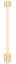 规格：φ5.5×H51cm（1）铁管：采用优质冷轧铁艺，表面静电粉末喷涂，防腐抗锈。（2）ABS塑料：采用环保无毒材质，优质不易开裂，符合国家标准要求。（3）产品：包含连接铁管1根，尺寸：φ19mm，ABS塑料连接套环2个，ABS塑料连接盖帽2个，ABS塑料连接梢4个，可安装于柜体或挡板间实现多角度连接。个224 托育5格柜.无背板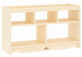 规格：L92×W30×H51cm（1）基材：采用厚度18mm的环保实木多层板。（2）油漆：采用环保水性漆，全封闭涂装工艺，漆面光泽高透，颜色均匀。（3）五金件：采用环保优质五金，稳固不松动，五金表面经防锈处理，符合国家标准要求。（4）塑料件：采用环保无毒PP塑料材质，优质不易开裂，符合国家标准要求。（5）脚轮：2寸TPR静音万向轮，轮面光洁，无缺陷，转向顺滑。（6）棱角及边缘：倒圆或倒角处理，安全防撞设计。（7）产品：采用翻板活动轮工艺，通透2层5格高柜，上层格子内空：283x300x128mm,下层格子内空：433x300x223mm，可满足各类教玩具收纳；顶部安装H30mm高的扶手条，扶手条最大宽度25mm最小宽度19mm带深8mm凹槽，方便幼儿学步抓扶。个125 托育2层柜.无背板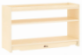 规格：L92×W30×H51cm（1）基材：采用厚度18mm的环保实木多层板。（2）油漆：采用环保水性漆，全封闭涂装工艺，漆面光泽高透，颜色均匀。（3）五金件：采用环保优质五金，稳固不松动，五金表面经防锈处理，符合国家标准要求。（4）塑料件：采用环保无毒PP塑料材质，优质不易开裂，符合国家标准要求。（5）脚轮：2寸TPR静音万向轮，轮面光洁，无缺陷，转向顺滑。（6）棱角及边缘：倒圆或倒角处理，安全防撞设计。（7）产品：采用翻板活动轮工艺，通透2层高柜，上层格子内空：884x300x128mm，下层内空：884x300xH223mm,可满足各类教玩具收纳；顶部安装H30mm高的扶手条，扶手条最大宽度25mm最小宽度19mm扶手条带深8mm凹槽，方便幼儿学步抓扶。个126 数字圆形皮质软垫（1-40）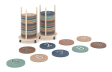 规格：Ф30×H2cm（单个圆垫）（1）基材：底板采用厚度25mm的环保实木多层板；圆棒采用桦木原木，直径为35mm，材质厚实坚固，纹理均匀细致。（2）油漆：收纳架采用环保水性漆，全封闭涂装工艺，漆面光泽高透，颜色均匀。（3）五金件：采用环保优质五金，稳固不松动，五金表面经防锈处理，符合国家标准要求。（4）脚轮：1.5寸TPR静音万向脚轮，轮面光洁，无缺陷，转向顺滑。（5）面料：采用厚度1.5mm聚氨酯合成革超柔皮质，触感轻柔，绿色环保，耐磨耐用，符合国家标准要求。（6）海绵：密度≥30kg/m³，回弹性强，不易变形。套1 27 渐变色波纹地毯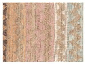 规格：L220xW160cm
1.采用优质腈纶环保材料手工制作，弹性好而且富有光泽，具有很好的耐磨性和脚感，底部带防滑垫。
2.渐变色波纹地毯内容丰富多彩，可让小朋友在游戏中学会认知，在课室的区角摆放中增添色彩。张1 28 托育地垫.棕色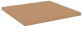 规格：L85xW85cmxH4cm（1）产品外皮采用厚度1.5mm聚氨酯合成革超柔皮；填充物为高回弹海绵，密度≥30kg/m³，回弹性强，不易变形。个1529 感统体能组合B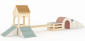 规格：L467×W192×H135cm（1）基材：边框板采用厚度18mm的环保实木多层板，平台板、屋顶板采用厚度12mm的环保实木多层板，方柱采用桦木原木，尺寸为41x41mm，材质厚实坚固，纹理均匀细致。（2）油漆：采用环保水性漆，全封闭涂装工艺，漆面光泽高透，颜色均匀。（3）五金件：采用环保优质五金，稳固不松动，五金表面经防锈处理，符合国家标准要求。（4）塑料连接件：采用环保无毒ABS塑料材质，优质不易开裂，符合国家标准要求。（5）皮质：采用厚度1.5mm聚氨酯合成革超柔皮质，触感轻柔，绿色环保，耐磨耐用，符合国家标准要求。（6）海绵：密度≥30kg/m³，环保无毒，回弹性强，能拆卸清洗。（7）棱角及边缘：倒圆或倒角处理，安全防撞设计。套130 托育2层90°弧形柜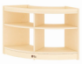 规格：L84×W39.5×H51cm（1）基材：采用厚度18mm的环保实木多层板。（2）油漆：采用环保水性漆，全封闭涂装工艺，漆面光泽高透，颜色均匀。（3）五金件：采用环保优质五金，稳固不松动，五金表面经防锈处理，符合国家标准要求。（4）脚垫：底部安装TPR塑料脚垫，软性防滑，采用环保无毒材质，符合国家标准要求。（5）棱角及边缘：倒圆或倒角处理，安全防撞设计。（6）产品：通透2层4格高柜，格子上层内空高度：128mm，下层内空高度：223mm，柜体呈90°弧形，外半径为600mm；顶部安装H30mm高的扶手条，扶手条最大宽度25mm最小宽度19mm扶手条带深8mm凹槽，方便幼儿学步抓扶。个131 托育5格柜.无背板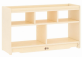 规格：L92×W30×H51cm（1）基材：采用厚度18mm的环保实木多层板。（2）油漆：采用环保水性漆，全封闭涂装工艺，漆面光泽高透，颜色均匀。（3）五金件：采用环保优质五金，稳固不松动，五金表面经防锈处理，符合国家标准要求。（4）塑料件：采用环保无毒PP塑料材质，优质不易开裂，符合国家标准要求。（5）脚轮：2寸TPR静音万向轮，轮面光洁，无缺陷，转向顺滑。（6）棱角及边缘：倒圆或倒角处理，安全防撞设计。（7）产品：采用翻板活动轮工艺，通透2层5格高柜，上层格子内空：283x300x128mm,下层格子内空：433x300x223mm，可满足各类教玩具收纳；顶部安装H30mm高的扶手条，扶手条最大宽度25mm最小宽度19mm带深8mm凹槽，方便幼儿学步抓扶。个132 托育2层90°转角柜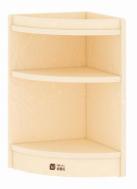 规格：L30×W30×H51cm（1）基材：采用厚度18mm的环保实木多层板。（2）油漆：采用环保水性漆，全封闭涂装工艺，漆面光泽高透，颜色均匀。（3）五金件：采用环保优质五金，稳固不松动，五金表面经防锈处理，符合国家标准要求。（4）脚垫：底部安装TPR塑料脚垫，软性防滑，采用环保无毒材质，符合国家标准要求。（5）棱角及边缘：倒圆或倒角处理，安全防撞设计。个133 托育仙人掌美术画板柜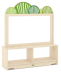 规格：L91.5×W30×H130cm（1）基材：柜体采用厚度15mm的桦木纹饰面环保橡胶木拼板，画板框、围脚采用厚度18mm的环保实木多层板喷涂水性漆。（2）木蜡油：采用环保的水性木蜡油封边，成分天然，分子机构细小，成膜牢固，密封性好，环保无毒，符合国家标准要求。（3）五金件：采用环保优质五金，稳固不松动，五金表面经防锈处理，符合国家标准要求。（4）油漆：采用环保水性漆，全封闭涂装工艺，漆面光泽高透，颜色均匀。（5）油墨：采用环保水性油墨，配合美工机喷绘工艺，颜色饱满，着色力好，符合国家标准要求。（6）画板：芯板采用厚度5mm的优质透明亚克力板，表面光滑无缺陷，坚硬耐用，环保无毒，符合国家标准要求。（7）塑料件：采用环保无毒PP塑料材质，优质不易开裂，符合国家标准要求。（8）脚轮：2寸TPR静音万向轮，轮面光洁，无缺陷，转向顺滑。（9）棱角及边缘：倒圆或倒角处理，安全防撞设计。（10）产品：采用翻板活动轮工艺。个1 34 托育婴幼儿活动床1.24m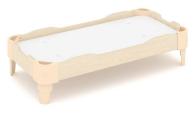 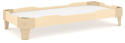 规格：L124×W58×H22.5cm（1）基材：边框采用厚度18mm的桦木纹饰面环保橡胶木拼板，床板采用厚度9mm的白色饰面环保实木多层板。（2）木蜡油：采用环保的水性木蜡油封边，成分天然，分子机构细小，成膜牢固，密封性好，环保无毒，符合国家标准要求。（3）五金件：采用环保优质五金，稳固不松动，五金表面经防锈处理，符合国家标准要求。（4）注塑脚：采用环保无毒ABS塑料材质，优质不易开裂，符合国家标准要求。（5）棱角及边缘：倒圆或倒角处理，安全防撞设计。（6）产品：可多床堆叠，注塑脚嵌套紧密，安全不易跌落。张20 35 丝杆万向脚轮(适配叠床)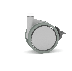 规格：φ6xH8cm1.优质平底万向脚轮，高度为80mm，主要为塑料材质。脚轮运行平稳无声，可360°旋转，转动顺滑，刹车灵敏，踏板不易断裂。2.脚轮：H80mm平底万向脚轮，轮面光洁，无裂纹、伤痕、毛边等缺陷；金属件表面光滑平整。PCS2小班（3个班）小班（3个班）小班（3个班）小班（3个班）小班（3个班）小班（3个班）小班（3个班）1 原木圆桌.49cm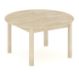 规格：Φ80×H49cm（1）基材：桌面采用优质橡胶木拼板搭配防火板贴面加工而成，桌面厚度30mm，桌脚采用橡胶木原木制作而成，实木材质，厚实纹路清晰，尺寸为48x48mm，边沿均采用圆边处理（外侧边R25mm,其他三边R10mm）。（2）木蜡油：桌面采用环保的水性木蜡油封边，成分天然，分子机构细小，成膜牢固，密封性好，环保无毒，符合国家标准要求。（3）油漆：桌脚采用环保水性漆，全封闭涂装工艺，漆面光泽高透，颜色均匀。（4）五金件：采用环保优质五金，稳固不松动，五金表面经防锈处理，符合国家标准要求。（5）脚垫：底部安装TPR塑料脚垫，软性防滑，采用环保无毒材质，符合国家标准要求。（6）棱角及边缘：倒圆或倒角处理，安全防撞设计。（7）产品：桌面底部采用立水工艺(一圈框架)。张32 一体成型椅.41cm.可叠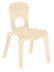 规格：L49×W47×H73cm（座高41cm）（1）基材：采用厚度≥18mm的环保优质实木多层板（弯板）。（2）油漆：采用环保水性漆，全封闭涂装工艺，漆面光泽高透，颜色均匀。（3）五金件：采用环保优质五金，稳固不松动，五金表面经防锈处理，符合国家标准要求。（4）脚套：底部使用TPR塑料脚套包裹，加厚耐磨，采用环保无毒材质，符合国家标准要求。（5）塑料件：采用环保无毒PP塑料材质，优质不易开裂，符合国家标准要求。（6）棱角及边缘：倒圆或倒角处理，安全防撞设计。张33 19#教具篮.卡其色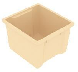 规格：L26xW28xH19cm
（1）主材：采用环保无毒PP塑料材质，优质不易开裂，符合国家标准要求。（2）棱角及边缘：倒圆或倒角处理，安全防撞设计。个30 4 15#教具篮.卡其色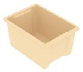 规格：L20xW28xH15cm
（1）主材：采用环保无毒PP塑料材质，优质不易开裂，符合国家标准要求。（2）棱角及边缘：倒圆或倒角处理，安全防撞设计。个30 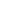 5 ★原木10格分类收纳柜.无背板.A款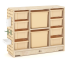 规格：L96.7×W30×H59cm（含盒）（1）柜体采用16mm的环保橡胶木拼板。共10格，柜体左右放置格安装6个环保塑料一次成型L270mm的U型槽，呈卡其色，有利于柜体空间合理分布，教具篮能准确滑入槽中，双面可取放。配置L260xW280xH100mm卡其色教具篮8个，配L260xW350xH210mm卡其色笑脸教具篮2个，笑脸教具盒为镂空3个圆形，1个圆柱形图形设计，教具篮采用环保塑料，圆滑无毛刺，一体成型设计，结构稳固，可堆叠；配上可粘贴卡片套，卡片贴尺寸为L90*H60mm，贴合教具盒凹凸造型处，小大适中，便于老师管理区角材料，提高幼儿自主主动能力。
（2）围脚采用厚度18mm的环保橡胶木拼板。底部围脚与柜体链接采用4个环保优质塑料一体成型2合1连接件，大链接件呈倒“Z"形状，实现翻板功能之余还能减少侧板与地面之前的摩擦，尺寸L76.5mm*W70mm，小扣件呈“一”形状，尺寸L69mm*W36mm，与大扣件内嵌入一个直径12mm深度8.5mm内圆实现翻转；围板内侧安装4个2寸TPR棕色的静音万向轮脚轮为H65mm，当家具固定时，围脚侧板向下翻，万向轮则隐藏于侧板内；当家具需要移动时，围脚侧板向上翻，塑料连接件卡扣对侧板进行固定，万向轮支撑起家具的重量，无须抬起轻松实现家具位置转移。围脚板左右留有离地缺口100*16mm，便于翻转操作。
（3）背板为半背板设计，背板采用厚度8mm的优质半透明亚克力中空板；侧板一侧安装方形孔洞尺寸13x13mm的可挂板，可挂板面积547*270mm;搭配搭配1个铁质收纳盒，尺寸：L230xW90xH50mm，1个铁质笔筒，尺寸：L75xW65xH110mm，2个铁质挂钩。展示方式多样性，满足不同场景的教学需要。
（4）产品整体采用环保的水性漆，全封闭涂装工艺，漆面光泽高透，颜色均匀，附着能力强，通透度高。个6 6 原木阶梯组合柜.无背板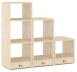 规格：3层：L30×W30×H80cm2层：L30×W30×H59cm1层：L30×W30×H32cm（1）基材：柜体采用厚度16mm的环保橡胶木拼板，围脚采用厚度18mm的环保橡胶木拼板。（2）油漆：采用环保水性漆，全封闭涂装工艺，漆面光泽高透，颜色均匀。（3）五金件：采用环保优质五金，稳固不松动，五金表面经防锈处理，符合国家标准要求。（4）脚垫：底部安装TPR塑料脚垫，软性防滑，采用环保无毒材质，符合国家标准要求。 （5）棱角及边缘：倒圆或倒角处理，安全防撞设计。个3 7 原木2层90°弧形矮柜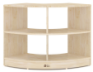 规格：L84×W39.5×H59CM（1）基材：柜体采用厚度16mm的环保橡胶木拼板，围脚采用厚度18mm的实木多层板（弯板）。（2）油漆：采用环保水性漆，全封闭涂装工艺，漆面光泽高透，颜色均匀。（3）五金件：采用环保优质五金，稳固不松动，五金表面经防锈处理，符合国家标准要求。（4）脚垫：底部安装TPR塑料脚垫，软性防滑，采用环保无毒材质，符合国家标准要求。 （5）棱角及边缘：倒圆或倒角处理，安全防撞设计。个38 原木3层短柜高柜.半背板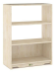 规格：L61.7×W30×H80cm（1）基材：柜体采用厚度16mm的环保橡胶木拼板，围脚采用厚度18mm的环保橡胶木拼板，背板采用厚度5mm的饰面环保实木纤维板。（2）油漆：采用环保水性漆，全封闭涂装工艺，漆面光泽高透，颜色均匀。（3）五金件：采用环保优质五金，稳固不松动，五金表面经防锈处理，符合国家标准要求。（4）塑料件：采用环保无毒PP塑料材质，优质不易开裂，符合国家标准要求。（5）脚轮：2寸TPR静音万向轮，轮面光洁，无缺陷，转向顺滑要求。（6）棱角及边缘：倒圆或倒角处理，安全防撞设计。（7）产品：采用翻板活动轮工艺。个3 9 美术纸筒柜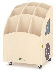 规格：L40×W40×H58cm（1）基材：采用厚度12mm的桦木纹饰面环保橡胶木拼板。（2）木蜡油：采用环保的水性木蜡油封边，成分天然，分子机构细小，成膜牢固，密封性好，环保无毒，符合国家标准要求。（3）五金件：采用环保优质五金，稳固不松动，五金表面经防锈处理，符合国家标准要求。（4）脚轮：1.5寸TPR静音万向脚轮，轮面光洁，无缺陷，转向顺滑。（5）油墨：采用环保水性油墨，配合美工机喷绘工艺，颜色饱满，着色力好，符合国家标准要求。（6）棱角及边缘：倒圆或倒角处理，安全防撞设计。个3 10 美术作品晾干柜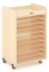 规格：L50×W40×H75cm（不含轮）（1）基材：采用厚度15mm的桦木纹饰面环保橡胶木拼板。（2）木蜡油：采用环保的水性木蜡油封边，成分天然，分子机构细小，成膜牢固，密封性好，环保无毒，符合国家标准要求。（3）五金件：采用环保优质五金，稳固不松动，五金表面经防锈处理，符合国家标准要求。（4）塑料件：采用环保无毒PP塑料材质，优质不易开裂，符合国家标准要求。（5）晾干网：采用优质冷轧铁艺，表面静电粉末喷涂，防腐抗锈。（6）脚轮：1.5寸TPR静音万向脚轮，轮面光洁，无缺陷，转向顺滑。（7）棱角及边缘：倒圆或倒角处理，安全防撞设计。（8）产品：顶部收纳格内空尺寸：470x354x40mm；柜体内包含9个铁质晾干网，尺寸：L461xW388xH8mm，铁网每层均匀分布，层间距为：64mm；柜内安装9个塑料材质U型槽，呈卡其色，U型槽顶边长度为338mm，导轨尺寸为L370mm有利于柜体空间合理分布。个3 11 美术用品收纳柜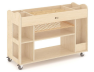 规格：L100×W40×H60cm（不含轮）（1）基材：采用厚度12mm的桦木纹饰面环保橡胶木拼板。（2）木蜡油：采用环保的水性木蜡油封边，成分天然，分子机构细小，成膜牢固，密封性好，环保无毒，符合国家标准要求。（3）五金件：采用环保优质五金，稳固不松动，五金表面经防锈处理，符合国家标准要求。（4）塑料件：采用环保无毒PP塑料材质，优质不易开裂，符合国家标准要求。（5）晾干网：采用优质冷轧铁艺，表面静电粉末喷涂，防腐抗锈，尺寸：L590xW350xH8mm。（6）脚轮：1.5寸TPR静音万向脚轮，轮面光洁，无缺陷，转向顺滑。（7）棱角及边缘：倒圆或倒角处理，安全防撞设计。（8）产品：柜体中格内侧设置有专用PP塑料导槽，用于晾干网分层摆放；产品配套4个大收纳盒尺寸：L245xW150xH60mm，4个小收纳盒尺寸：L150xW120xH60mm，教具收纳更轻松。收纳盒采用环保塑料材质，呈浅咖色，圆滑无毛刺，一体成型设计，结构稳固。个3 12 多功能组合展示屏风A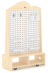 规格：L80×W35×H143cm（含配件）（1）基材：采用厚度18mm的环保实木多层板，画板芯材采用厚度9mm的环保实木纤维板；展示框架采用桦木原木，尺寸45x45mm，材质厚实坚固，纹理均匀细致。（2）油漆：采用环保水性漆，全封闭涂装工艺，漆面光泽高透，颜色均匀。（3）五金件：采用环保优质五金，稳固不松动，五金表面经防锈处理，符合国家标准要求。（4）脚轮：2寸TPR静音万向脚轮，轮面光洁，无缺陷，转向顺滑。（5）ABS塑料：采用环保无毒材质，优质不易开裂，符合国家标准要求。（6）洞洞挂板、收纳盒、笔筒、挂钩：采用优质冷轧铁艺，表面静电粉末喷涂，防腐抗锈。（7）棱角及边缘：倒圆或倒角处理，安全防撞设计。（8）产品：配套4个铁质收纳盒，2个铁质笔筒，2个铁质挂钩；可使用带弹簧开关的ABS塑料连接器，快速组装多个屏风。个3 13 互动化妆台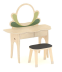 规格：桌:L60×W35.5×H89cm椅:L29×W20×H29cm（1）基材：桌椅采用厚度18mm的环保优质实木多层板，抽屉盒采用厚度12mm的环保实木多层板，抽屉盒底板采用厚度5mm桦木纹饰面实木纤维板。（2）油漆：采用环保水性漆，全封闭涂装工艺，漆面光泽高透，颜色均匀。（3）五金件：采用环保优质五金，稳固不松动，五金表面经防锈处理，符合国家标准要求。（4）油墨：采用环保水性油墨，配合美工机喷绘工艺，颜色饱满，着色力好，符合国家标准要求。（5）棱角及边缘：倒圆或倒角处理，安全防撞设计。套3 14 三层教具篮收纳柜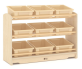 规格：L91×W30×H59cm（含轮含盒）（1）基材：柜体采用厚度15mm的桦木纹饰面环保橡胶木拼板，围脚采用厚度18mm的桦木纹饰面环保橡胶木拼板。（2）木蜡油：采用环保的水性木蜡油封边，成分天然，分子机构细小，成膜牢固，密封性好，环保无毒，符合国家标准要求。（3）五金件：采用环保优质五金，稳固不松动，五金表面经防锈处理，符合国家标准要求。（4）塑料件：采用环保无毒PP塑料材质，优质不易开裂，符合国家标准要求。（5）铁质圆管：采用优质冷轧铁艺，表面静电粉末喷涂，防腐抗锈。（6）脚轮：2寸TPR静音万向轮，轮面光洁，无缺陷，转向顺滑。（7）棱角及边缘：倒圆或倒角处理，安全防撞设计。（8）产品：采用翻板活动轮工艺；产品配套9个PP塑料教具篮。套315 购物小推车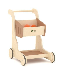 规格：L51.5×W32×H50cm（1）基材：框体采用厚度12mm的环保实木多层板，轮子采用厚度18mm的环保实木多层板，底板采用厚度5mm的饰面环保实木纤维板。（2）油漆：采用环保水性漆，全封闭涂装工艺，漆面光泽高透，颜色均匀。（3）五金件：采用环保优质五金，稳固不松动，五金表面经防锈处理，符合国家标准要求。（4）棱角及边缘：倒圆或倒角处理，安全防撞设计。个3 16 多功能柜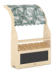 规格：L91.4×W69×H140cm（1）基材：柜体采用厚度15mm的桦木纹饰面环保橡胶木拼板，黑板框及上部分造型板采用厚度18mm的环保实木多层板喷涂水性漆，黑板芯板采用厚度9mm的环保实木纤维板。（2）木蜡油：采用环保的水性木蜡油封边，成分天然，分子机构细小，成膜牢固，密封性好，环保无毒，符合国家标准要求。（3）五金件：采用环保优质五金，稳固不松动，五金表面经防锈处理，符合国家标准要求。（4）油漆：采用环保水性漆，全封闭涂装工艺，漆面光泽高透，颜色均匀。（5）脚垫：底部安装TPR塑料脚垫，软性防滑，采用环保无毒材质，符合国家标准要求。（6）棱角及边缘：倒圆或倒角处理，安全防撞设计。（7）产品：篷布及窗帘采用仿棉麻材质，可拆洗；产品配套PP塑料收纳盒。个6 17 可移动衣帽收纳架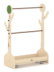 规格：L80×W40×H120cm（1）基材：底板、底边档条采用厚度15mm的桦木纹饰面环保橡胶木拼板，侧板采用厚度18mm的饰面环保实木多层板喷涂水性漆，装饰小板采用厚度12mm的环保实木多层板。（2）木蜡油：采用环保的水性木蜡油封边，成分天然，分子机构细小，成膜牢固，密封性好，环保无毒，符合国家标准要求。（3）五金件：采用环保优质五金，稳固不松动，五金表面经防锈处理，符合国家标准要求。（4）油漆：采用环保水性漆，全封闭涂装工艺，漆面光泽高透，颜色均匀。（5）油墨：采用环保水性油墨，配合美工机喷绘工艺，颜色饱满，着色力好，符合国家标准要求。（6）脚轮：2寸TPR静音万向脚轮，轮面光洁，无缺陷，转向顺滑。（7）棱角及边缘：倒圆或倒角处理，安全防撞设计。个3 18 原木2层90°转角矮柜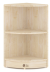 规格：L30×W30×H59cm（1）基材：柜体采用厚度16mm的环保橡胶木拼板，围脚采用厚度18mm的实木多层板（弯板）。（2）油漆：采用环保水性漆，全封闭涂装工艺，漆面光泽高透，颜色均匀。（3）五金件：采用环保优质五金，稳固不松动，五金表面经防锈处理，符合国家标准要求。（4）脚垫：底部安装TPR塑料脚垫，软性防滑，采用环保无毒材质，符合国家标准要求。 （5）棱角及边缘：倒圆或倒角处理，安全防撞设计。个3 19 原木2层90°弧形矮柜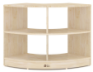 规格：L84×W39.5×H59CM（1）基材：柜体采用厚度16mm的环保橡胶木拼板，围脚采用厚度18mm的实木多层板（弯板）。（2）油漆：采用环保水性漆，全封闭涂装工艺，漆面光泽高透，颜色均匀。（3）五金件：采用环保优质五金，稳固不松动，五金表面经防锈处理，符合国家标准要求。（4）脚垫：底部安装TPR塑料脚垫，软性防滑，采用环保无毒材质，符合国家标准要求。 （5）棱角及边缘：倒圆或倒角处理，安全防撞设计。个320 屋顶造型柜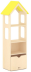 规格：L55.5×W33.5×H142cm（1）基材：主体采用厚度15mm的桦木纹饰面环保橡胶木拼板，顶部装饰板采用厚度12mm的环保实木多层板喷涂水性漆。（2）木蜡油：采用环保的水性木蜡油封边，成分天然，分子机构细小，成膜牢固，密封性好，环保无毒，符合国家标准要求。（3）五金件：采用环保五金，钡、铅、镉、锑、硒、铬、汞、砷等重金属符合国家标准；防腐抗锈，经90h以上中性盐雾试验合格。（4）油漆：采用环保水性漆，全封闭涂装工艺，漆面光泽高透，颜色均匀。（5）脚垫：底部安装TPR塑料脚垫，软性防滑，采用环保无毒材质，符合国家标准要求。（6）脚轮：1.5寸TPR静音万向脚轮，轮面光洁，无缺陷，转向顺滑。（7）油墨：采用环保水性油墨，配合美工机喷绘工艺，颜色饱满，着色力好，符合国家标准要求。（8）棱角及边缘：倒圆或倒角处理，安全防撞设计。（9）产品：底格收纳抽斗采用可移动带滑轮设计，便于教玩具的转移与储藏。个3 21 弧形波纹挡板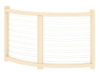 规格：L87×W22.5×H59cm（1）基材：边框采用厚度24mm的环保实木多层板。（2）油漆：采用环保水性漆，全封闭涂装工艺，漆面光泽高透，颜色均匀。（3）五金件：采用环保优质五金，稳固不松动，五金表面经防锈处理，符合国家标准要求。（4）波纹板：芯板采用厚度8mm的优质半透明亚克力中空板，表面光滑无缺陷，中空结构抗压性强，环保无毒，符合国家标准要求。（5）棱角及边缘：倒圆或倒角处理，安全防撞设计。个3 22 原木5格分区矮柜.无背板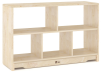 规格：L91.5×W30×H59cm（1）基材：柜体采用厚度16mm的环保橡胶木拼板，围脚采用厚度18mm的环保橡胶木拼板。（2）油漆：采用环保水性漆，全封闭涂装工艺，漆面光泽高透，颜色均匀。（3）五金件：采用环保优质五金，稳固不松动，五金表面经防锈处理，符合国家标准要求。（4）塑料件：采用环保无毒PP塑料材质，优质不易开裂，符合国家标准要求。（5）脚轮：2寸TPR静音万向轮，轮面光洁，无缺陷，转向顺滑。（6）棱角及边缘：倒圆或倒角处理，安全防撞设计。（7）产品：采用翻板活动轮工艺。个323 小方桌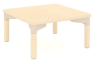 规格：L60×W60×H30cm（1）基材：桌面采用厚度24mm的环保实木多层板，桌脚采用桦木原木，直径φ48mm，材质厚实坚固，纹理均匀细致。（2）油漆：采用环保水性漆，全封闭涂装工艺，漆面光泽高透，颜色均匀。（3）五金件：采用环保优质五金，稳固不松动，五金表面经防锈处理，符合国家标准要求。（4）塑料连接件：采用环保无毒ABS塑料材质，符合国家标准要求。（5）脚垫：底部安装TPR塑料脚垫，软性防滑，采用环保无毒材质，符合国家标准要求。（6）棱角及边缘：倒圆或倒角处理，安全防撞设计。（7）产品：桌面背面设置有4个ABS塑料连接件，桌脚使用螺旋安装方式与桌面连接，方便拆卸。张3 24 移动小书架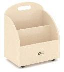 规格：L35×W25×H44cm（1）基材：采用厚度12mm的桦木纹饰面环保橡胶木拼板。（2）木蜡油：采用环保的水性木蜡油封边，成分天然，分子机构细小，成膜牢固，密封性好，环保无毒，符合国家标准要求。（3）五金件：采用环保优质五金，稳固不松动，五金表面经防锈处理，符合国家标准要求。（4）脚轮：1寸TPR静音万向脚轮，轮面光洁，无缺陷，转向顺滑。（5）棱角及边缘：倒圆或倒角处理，安全防撞设计。个3 25 山峰小屋收纳柜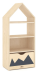 规格：L50×W30×H111cm（1）主柜体与抽斗采用厚度15mm的桦木纹饰面环保橡胶木拼板，背板采用厚度5mm的饰面环保实木纤维板。（2）木蜡油：采用环保的水性木蜡油封边，成分天然，分子机构细小，成膜牢固，密封性好，环保无毒，符合国家标准要求。（3）五金件：采用环保优质五金，稳固不松动，五金表面经防锈处理，符合国家标准要求。（4）油墨：采用环保水性油墨，配合美工机喷绘工艺，颜色饱满，着色力好，符合国家标准要求。（5）脚垫：底部安装TPR塑料脚垫，软性防滑，采用环保无毒材质，符合国家标准要求。（6）脚轮：1.5寸TPR静音万向脚轮，轮面光洁，无缺陷，转向顺滑。（7）棱角及边缘：倒圆或倒角处理，安全防撞设计。（8）产品：底格收纳抽斗采用可移动带滑轮设计，便于教玩具的转移与储藏。个3 26 蜗牛造型柜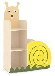 规格：L76×W31.5×H111cm（1）基材：木色部分柜体采用厚度15mm的桦木纹饰面环保橡胶木拼板，颜色部分柜体采用厚度15mm的实木多层板喷涂水性漆，背板采用厚度5mm的饰面环保实木纤维板。（2）油漆：采用环保水性漆，全封闭涂装工艺，漆面光泽高透，颜色均匀。（3）木蜡油：采用环保的水性木蜡油封边，成分天然，分子机构细小，成膜牢固，密封性好，环保无毒，符合国家标准要求。（4）五金件：采用环保优质五金，稳固不松动，五金表面经防锈处理，符合国家标准要求。（5）脚垫：底部安装TPR塑料脚垫，软性防滑，采用环保无毒材质，符合国家标准要求。（6）油墨：采用环保水性油墨，配合美工机喷绘工艺，颜色饱满，着色力好，符合国家标准要求。（7）棱角及边缘：倒圆或倒角处理，安全防撞设计。个3 27 简约书架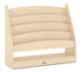 规格：L93×W30×H81cm（1）基材：采用厚度16mm的桦木纹环保双饰面浸渍胶膜纸饰面刨花板。（2）封边条：采用PVC封边条，表面光滑平整，环保无毒，符合国家标准要求。（3）五金件：采用环保优质五金，稳固不松动，五金表面经防锈处理，符合国家标准要求。（4）脚垫：底部安装TPR塑料脚垫，软性防滑，采用环保无毒材质，符合国家标准要求。（5）棱角及边缘：倒圆或倒角处理，安全防撞设计。个3 28 怀抱单人布艺沙发.天蓝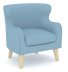 规格：L60×W50×H61cm1.框架材质：采用环保实木配多层板做框架，坚实牢固。2.面料材质：采用优质环保的涤纶纤维织造布料。3.填充材质：海绵，密度≥30kg/m³，回弹性强，不易变形。4.产品特点：脚柱采用橡木原木，经抛光上透明清漆。张3 29 怀抱双人布艺沙发.天蓝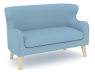 规格：L60×W50×H61cm1.框架材质：采用环保实木配多层板做框架，坚实牢固。2.面料材质：采用优质环保的涤纶纤维织造布料。3.填充材质：海绵，密度≥30kg/m³，回弹性强，不易变形。4.产品特点：脚柱采用橡木原木，经抛光上透明清漆。张3 30 数字圆形皮质软垫（1-40）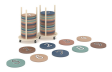 规格：Ф30×H2cm（单个圆垫）（1）基材：底板采用厚度25mm的环保实木多层板；圆棒采用桦木原木，直径为35mm，材质厚实坚固，纹理均匀细致。（2）油漆：收纳架采用环保水性漆，全封闭涂装工艺，漆面光泽高透，颜色均匀。（3）五金件：采用环保优质五金，稳固不松动，五金表面经防锈处理，符合国家标准要求。（4）脚轮：1.5寸TPR静音万向脚轮，轮面光洁，无缺陷，转向顺滑。（5）面料：采用厚度1.5mm聚氨酯合成革超柔皮质，触感轻柔，绿色环保，耐磨耐用，符合国家标准要求。（6）海绵：密度≥30kg/m³，回弹性强，不易变形。套3 31 点线面蓝色地毯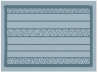 规格：L240xW180cm
1.采用优质尼龙环保材料，弹性好而且富有光泽，具有很好的耐磨性和脚感，底部带防滑垫。
2.点线面蓝色地毯内容丰富多彩，可让小朋友在游戏中学会认知，在课室的区角摆放中增添色彩。张332 长颈鹿造型36人毛巾架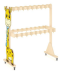 规格：L111xW50xH99cm（含轮）（1）基材：主体采用厚度18mm的环保实木多层板，造型板采用厚度12mm的环保实木多层板，板材甲醛释放量≤0.05mg/m3，抗菌率≥99%，防霉性能测试结果为0%，外观质量、理化性能等符合国家标准.（2）油漆：采用环保的水性漆，全封闭涂装工艺，漆面光泽高透，颜色均匀，抗菌率≥99%；经500h以上耐人工气候老化检测结果为粉化0级，涂膜无起泡、无剥落、无裂纹符合标准要求。（3）油墨：采用环保水性油墨，颜色饱满，无毒无异味，可迁移元素中锑、钡、镉、铅、硒、砷、铬、汞八大金属含量，挥发性有机化合物(VOCs)符合标准要求。（4）脚轮：1.5寸TPR静音万向脚轮，轮面光洁，无裂纹、伤痕、毛边等缺陷；金属件表面光滑平整、无锈蚀、毛刺、露底等缺陷。。（5）塑料：采用环保无毒材质，优质不易开裂，邻苯二甲酸酯，可迁移元素中锑、钡、镉、铅、硒、砷、铬、汞八大金属含量符合标准要求。个3中班（4个班）中班（4个班）中班（4个班）中班（4个班）中班（4个班）中班（4个班）中班（4个班）1 原木圆桌.52cm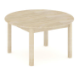 规格：Φ80×H52cm（1）基材：桌面采用优质橡胶木拼板搭配防火板贴面加工而成，桌面厚度30mm，桌脚采用橡胶木原木制作而成，实木材质，厚实纹路清晰，尺寸为48x48mm，边沿均采用圆边处理（外侧边R25mm,其他三边R10mm）。（2）木蜡油：桌面采用环保的水性木蜡油封边，成分天然，分子机构细小，成膜牢固，密封性好，环保无毒，符合国家标准要求。（3）油漆：桌脚采用环保水性漆，全封闭涂装工艺，漆面光泽高透，颜色均匀。（4）五金件：采用环保优质五金，稳固不松动，五金表面经防锈处理，符合国家标准要求。（5）脚垫：底部安装TPR塑料脚垫，软性防滑，采用环保无毒材质，符合国家标准要求。（6）棱角及边缘：倒圆或倒角处理，安全防撞设计。（7）产品：桌面底部采用立水工艺(一圈框架)。张42 一体成型椅.41cm.可叠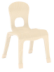 规格：L49×W47×H73cm（座高41cm）（1）基材：采用厚度≥18mm的环保优质实木多层板（弯板）。（2）油漆：采用环保水性漆，全封闭涂装工艺，漆面光泽高透，颜色均匀。（3）五金件：采用环保优质五金，稳固不松动，五金表面经防锈处理，符合国家标准要求。（4）脚套：底部使用TPR塑料脚套包裹，加厚耐磨，采用环保无毒材质，符合国家标准要求。（5）塑料件：采用环保无毒PP塑料材质，优质不易开裂，符合国家标准要求。（6）棱角及边缘：倒圆或倒角处理，安全防撞设计。张43 19#教具篮.卡其色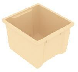 （1）主材：采用环保无毒PP塑料材质，优质不易开裂，符合国家标准要求。（2）棱角及边缘：倒圆或倒角处理，安全防撞设计。个40 4 15#教具篮.卡其色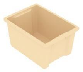 规格：L20xW28xH15cm
（1）主材：采用环保无毒PP塑料材质，优质不易开裂，符合国家标准要求。（2）棱角及边缘：倒圆或倒角处理，安全防撞设计。个40 5 甲壳虫小推车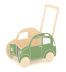 规格：L45×W35×H55cm（1）基材：框体采用厚度12mm的环保实木多层板，轮子、后挡板（即扶手)采用厚度18mm的环保实木多层板，底板采用厚度5mm的饰面环保实木纤维板。（2）油漆：采用环保水性漆，全封闭涂装工艺，漆面光泽高透，颜色均匀。（3）五金件：采用环保优质五金，稳固不松动，五金表面经防锈处理，符合国家标准要求。（4）油墨：采用环保水性油墨，配合美工机喷绘工艺，颜色饱满，着色力好，符合国家标准要求。（5）棱角及边缘：倒圆或倒角处理，安全防撞设计。个46 ★原木10格分类收纳柜.无背板.A款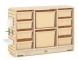 规格：L96.7×W30×H59cm（含盒）（1）柜体采用16mm的环保橡胶木拼板。共10格，柜体左右放置格安装6个环保塑料一次成型L270mm的U型槽，呈卡其色，有利于柜体空间合理分布，教具篮能准确滑入槽中，双面可取放。配置L260xW280xH100mm卡其色教具篮8个，配L260xW350xH210mm卡其色笑脸教具篮2个，笑脸教具盒为镂空3个圆形，1个圆柱形图形设计，教具篮采用环保塑料，圆滑无毛刺，一体成型设计，结构稳固，可堆叠；配上可粘贴卡片套，卡片贴尺寸为L90*H60mm，贴合教具盒凹凸造型处，小大适中，便于老师管理区角材料，提高幼儿自主主动能力。
（2）围脚采用厚度18mm的环保橡胶木拼板。底部围脚与柜体链接采用4个环保优质塑料一体成型2合1连接件，大链接件呈倒“Z"形状，实现翻板功能之余还能减少侧板与地面之前的摩擦，尺寸L76.5mm*W70mm，小扣件呈“一”形状，尺寸L69mm*W36mm，与大扣件内嵌入一个直径12mm深度8.5mm内圆实现翻转；围板内侧安装4个2寸TPR棕色的静音万向轮脚轮为H65mm，当家具固定时，围脚侧板向下翻，万向轮则隐藏于侧板内；当家具需要移动时，围脚侧板向上翻，塑料连接件卡扣对侧板进行固定，万向轮支撑起家具的重量，无须抬起轻松实现家具位置转移。围脚板左右留有离地缺口100*16mm，便于翻转操作。
（3）背板为半背板设计，背板采用厚度8mm的优质半透明亚克力中空板；侧板一侧安装方形孔洞尺寸13x13mm的可挂板，可挂板面积547*270mm;搭配搭配1个铁质收纳盒，尺寸：L230xW90xH50mm，1个铁质笔筒，尺寸：L75xW65xH110mm，2个铁质挂钩。展示方式多样性，满足不同场景的教学需要。
（4）产品整体采用环保的水性漆，全封闭涂装工艺，漆面光泽高透，颜色均匀，附着能力强，通透度高。个4 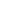 7 三层教具篮收纳柜规格：L91×W30×H59cm（含轮含盒）（1）基材：柜体采用厚度15mm的桦木纹饰面环保橡胶木拼板，围脚采用厚度18mm的桦木纹饰面环保橡胶木拼板。（2）木蜡油：采用环保的水性木蜡油封边，成分天然，分子机构细小，成膜牢固，密封性好，环保无毒，符合国家标准要求。（3）五金件：采用环保优质五金，稳固不松动，五金表面经防锈处理，符合国家标准要求。（4）塑料件：采用环保无毒PP塑料材质，优质不易开裂，符合国家标准要求。（5）铁质圆管：采用优质冷轧铁艺，表面静电粉末喷涂，防腐抗锈。（6）脚轮：2寸TPR静音万向轮，轮面光洁，无缺陷，转向顺滑。（7）棱角及边缘：倒圆或倒角处理，安全防撞设计。（8）产品：采用翻板活动轮工艺；产品配套9个PP塑料教具篮。套48 原木2层矮柜.可调节.无背板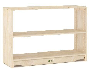 规格：L91.5×W30×H59cm（1）基材：柜体采用厚度16mm的环保橡胶木拼板，围脚采用厚度18mm的环保橡胶木拼板。（2）油漆：采用环保水性漆，全封闭涂装工艺，漆面光泽高透，颜色均匀。（3）五金件：采用环保优质五金，稳固不松动，五金表面经防锈处理，符合国家标准要求。（4）塑料件：采用环保无毒PP塑料材质，优质不易开裂，符合国家标准要求。（5）脚轮：2寸TPR静音万向轮，轮面光洁，无缺陷，转向顺滑。（6）棱角及边缘：倒圆或倒角处理，安全防撞设计。（7）产品：采用翻板活动轮工艺；层板搭配PP塑料支撑条高度可调。个49 树枝圆形地毯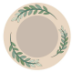 规格：φ200cm1.采用优质尼龙环保材料，弹性好而且富有光泽，具有很好的耐磨性和脚感，底部带防滑垫。2.树枝圆形地毯内容丰富多彩，可让小朋友在游戏中学会认知，在课室的区角摆放中增添色彩。张4 10 原木阶梯组合柜.无背板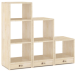 规格：3层：L30×W30×H80cm2层：L30×W30×H59cm1层：L30×W30×H32cm（1）基材：柜体采用厚度16mm的环保橡胶木拼板，围脚采用厚度18mm的环保橡胶木拼板。（2）油漆：采用环保水性漆，全封闭涂装工艺，漆面光泽高透，颜色均匀。（3）五金件：采用环保优质五金，稳固不松动，五金表面经防锈处理，符合国家标准要求。（4）脚垫：底部安装TPR塑料脚垫，软性防滑，采用环保无毒材质，符合国家标准要求。 （5）棱角及边缘：倒圆或倒角处理，安全防撞设计。个4 11 原木2层90°弧形矮柜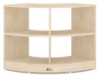 规格：L84×W39.5×H59CM（1）基材：柜体采用厚度16mm的环保橡胶木拼板，围脚采用厚度18mm的实木多层板（弯板）。（2）油漆：采用环保水性漆，全封闭涂装工艺，漆面光泽高透，颜色均匀。（3）五金件：采用环保优质五金，稳固不松动，五金表面经防锈处理，符合国家标准要求。（4）脚垫：底部安装TPR塑料脚垫，软性防滑，采用环保无毒材质，符合国家标准要求。 （5）棱角及边缘：倒圆或倒角处理，安全防撞设计。个412 原木3层短柜高柜.半背板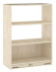 规格：L61.7×W30×H80cm（1）基材：柜体采用厚度16mm的环保橡胶木拼板，围脚采用厚度18mm的环保橡胶木拼板，背板采用厚度5mm的饰面环保实木纤维板。（2）油漆：采用环保水性漆，全封闭涂装工艺，漆面光泽高透，颜色均匀。（3）五金件：采用环保优质五金，稳固不松动，五金表面经防锈处理，符合国家标准要求。（4）塑料件：采用环保无毒PP塑料材质，优质不易开裂，符合国家标准要求。（5）脚轮：2寸TPR静音万向轮，轮面光洁，无缺陷，转向顺滑要求。（6）棱角及边缘：倒圆或倒角处理，安全防撞设计。（7）产品：采用翻板活动轮工艺。个4 13 美术纸筒柜规格：L40×W40×H58cm（1）基材：采用厚度12mm的桦木纹饰面环保橡胶木拼板。（2）木蜡油：采用环保的水性木蜡油封边，成分天然，分子机构细小，成膜牢固，密封性好，环保无毒，符合国家标准要求。（3）五金件：采用环保优质五金，稳固不松动，五金表面经防锈处理，符合国家标准要求。（4）脚轮：1.5寸TPR静音万向脚轮，轮面光洁，无缺陷，转向顺滑。（5）油墨：采用环保水性油墨，配合美工机喷绘工艺，颜色饱满，着色力好，符合国家标准要求。（6）棱角及边缘：倒圆或倒角处理，安全防撞设计。个4 14 美术作品晾干柜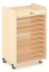 规格：L50×W40×H75cm（不含轮）（1）基材：采用厚度15mm的桦木纹饰面环保橡胶木拼板。（2）木蜡油：采用环保的水性木蜡油封边，成分天然，分子机构细小，成膜牢固，密封性好，环保无毒，符合国家标准要求。（3）五金件：采用环保优质五金，稳固不松动，五金表面经防锈处理，符合国家标准要求。（4）塑料件：采用环保无毒PP塑料材质，优质不易开裂，符合国家标准要求。（5）晾干网：采用优质冷轧铁艺，表面静电粉末喷涂，防腐抗锈。（6）脚轮：1.5寸TPR静音万向脚轮，轮面光洁，无缺陷，转向顺滑。（7）棱角及边缘：倒圆或倒角处理，安全防撞设计。（8）产品：顶部收纳格内空尺寸：470x354x40mm；柜体内包含9个铁质晾干网，尺寸：L461xW388xH8mm，铁网每层均匀分布，层间距为：64mm；柜内安装9个塑料材质U型槽，呈卡其色，U型槽顶边长度为338mm，导轨尺寸为L370mm有利于柜体空间合理分布。个4 15 美术用品收纳柜规格：L100×W40×H60cm（不含轮）（1）基材：采用厚度12mm的桦木纹饰面环保橡胶木拼板。（2）木蜡油：采用环保的水性木蜡油封边，成分天然，分子机构细小，成膜牢固，密封性好，环保无毒，符合国家标准要求。（3）五金件：采用环保优质五金，稳固不松动，五金表面经防锈处理，符合国家标准要求。（4）塑料件：采用环保无毒PP塑料材质，优质不易开裂，符合国家标准要求。（5）晾干网：采用优质冷轧铁艺，表面静电粉末喷涂，防腐抗锈，尺寸：L590xW350xH8mm。（6）脚轮：1.5寸TPR静音万向脚轮，轮面光洁，无缺陷，转向顺滑。（7）棱角及边缘：倒圆或倒角处理，安全防撞设计。（8）产品：柜体中格内侧设置有专用PP塑料导槽，用于晾干网分层摆放；产品配套4个大收纳盒尺寸：L245xW150xH60mm，4个小收纳盒尺寸：L150xW120xH60mm，教具收纳更轻松。收纳盒采用环保塑料材质，呈浅咖色，圆滑无毛刺，一体成型设计，结构稳固。个4 16 拱形造型柜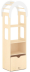 规格：L48×W32.4×H141cm（1）基材：主体采用厚度15mm的桦木纹饰面环保橡胶木拼板，顶部装饰板采用厚度12mm的环保实木多层板喷涂水性漆。（2）木蜡油：采用环保的水性木蜡油封边，成分天然，分子机构细小，成膜牢固，密封性好，环保无毒，符合国家标准要求。（3）五金件：采用环保五金，钡、铅、镉、锑、硒、铬、汞、砷等重金属符合国家标准；防腐抗锈，经90h以上中性盐雾试验合格。（4）油漆：采用环保水性漆，全封闭涂装工艺，漆面光泽高透，颜色均匀。（5）脚垫：底部安装TPR塑料脚垫，软性防滑，采用环保无毒材质，符合国家标准要求。（6）脚轮：1.5寸TPR静音万向脚轮，轮面光洁，无缺陷，转向顺滑。（7）油墨：采用环保水性油墨，配合美工机喷绘工艺，颜色饱满，着色力好，符合国家标准要求。（8）棱角及边缘：倒圆或倒角处理，安全防撞设计。（9）产品：底格收纳抽斗采用可移动带滑轮设计，便于教玩具的转移与储藏。个4 17 弧形波纹挡板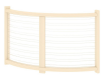 规格：L87×W22.5×H59cm（1）基材：边框采用厚度24mm的环保实木多层板。（2）油漆：采用环保水性漆，全封闭涂装工艺，漆面光泽高透，颜色均匀。（3）五金件：采用环保优质五金，稳固不松动，五金表面经防锈处理，符合国家标准要求。（4）波纹板：芯板采用厚度8mm的优质半透明亚克力中空板，表面光滑无缺陷，中空结构抗压性强，环保无毒，符合国家标准要求。（5）棱角及边缘：倒圆或倒角处理，安全防撞设计。个4 18 原木8格万用高柜.无背板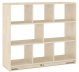 规格：L91.5×W30×H80cm（1）基材：采用厚度16mm的环保橡胶木拼板，围脚采用厚度18mm的环保橡胶木拼板。（2）油漆：采用环保水性漆，全封闭涂装工艺，漆面光泽高透，颜色均匀。（3）五金件：采用环保优质五金，稳固不松动，五金表面经防锈处理，符合国家标准要求。（4）塑料件：采用环保无毒PP塑料材质，优质不易开裂，符合国家标准要求。（5）脚轮：2寸TPR静音万向轮，轮面光洁，无缺陷，转向顺滑要求。（6）棱角及边缘：倒圆或倒角处理，安全防撞设计。（7）产品：采用翻板活动轮工艺。个4 19 原木5格分区矮柜.无背板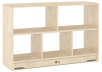 规格：L91.5×W30×H59cm（1）基材：柜体采用厚度16mm的环保橡胶木拼板，围脚采用厚度18mm的环保橡胶木拼板。（2）油漆：采用环保水性漆，全封闭涂装工艺，漆面光泽高透，颜色均匀。（3）五金件：采用环保优质五金，稳固不松动，五金表面经防锈处理，符合国家标准要求。（4）塑料件：采用环保无毒PP塑料材质，优质不易开裂，符合国家标准要求。（5）脚轮：2寸TPR静音万向轮，轮面光洁，无缺陷，转向顺滑。（6）棱角及边缘：倒圆或倒角处理，安全防撞设计。（7）产品：采用翻板活动轮工艺。个420 小方桌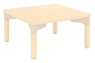 规格：L60×W60×H30cm（1）基材：桌面采用厚度24mm的环保实木多层板，桌脚采用桦木原木，直径φ48mm，材质厚实坚固，纹理均匀细致。（2）油漆：采用环保水性漆，全封闭涂装工艺，漆面光泽高透，颜色均匀。（3）五金件：采用环保优质五金，稳固不松动，五金表面经防锈处理，符合国家标准要求。（4）塑料连接件：采用环保无毒ABS塑料材质，符合国家标准要求。（5）脚垫：底部安装TPR塑料脚垫，软性防滑，采用环保无毒材质，符合国家标准要求。（6）棱角及边缘：倒圆或倒角处理，安全防撞设计。（7）产品：桌面背面设置有4个ABS塑料连接件，桌脚使用螺旋安装方式与桌面连接，方便拆卸。张4 21 涂色书架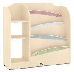 规格：L90×W30×H86cm（1）基材：架体采用厚度15mm的桦木纹饰面环保橡胶木拼板，背板采用厚度5mm饰面环保实木纤维板。（2）木蜡油：采用环保的水性木蜡油封边，成分天然，分子机构细小，成膜牢固，密封性好，环保无毒，符合国家标准要求。（3）五金件：采用环保优质五金，稳固不松动，五金表面经防锈处理，符合国家标准要求。（4）脚垫：底部安装TPR塑料脚垫，软性防滑，采用环保无毒材质，符合国家标准要求。（5）油墨：采用环保水性油墨，配合美工机喷绘工艺，颜色饱满，着色力好，符合国家标准要求。（6）棱角及边缘：倒圆或倒角处理，安全防撞设计。个4 22 仙人掌造型书柜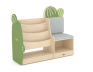 规格：L100×W44×H80cm（1）基材：柜体采用厚度15mm的桦木纹饰面环保橡胶木拼板，左侧板采用厚度18mm的环保实木多层板喷涂水性漆。（2）木蜡油：采用环保的水性木蜡油封边，成分天然，分子机构细小，成膜牢固，密封性好，环保无毒，符合国家标准要求。（3）五金件：采用环保优质五金，稳固不松动，五金表面经防锈处理，符合国家标准要求。（4）油漆：采用环保水性漆，全封闭涂装工艺，漆面光泽高透，颜色均匀。（5）脚垫：底部安装TPR塑料脚垫，软性防滑，采用环保无毒材质，符合国家标准要求。（6）油墨：采用环保水性油墨，配合美工机喷绘工艺，颜色饱满，着色力好，符合国家标准要求。（7）棱角及边缘：倒圆或倒角处理，安全防撞设计。（8）产品：座位铺设坐垫与靠背，面料仿棉麻材质，内部填充环保高弹海绵，密度≥30kg/m³，回弹性强，能拆卸清洗。个4 23 三色冰激凌布艺沙发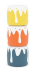 规格：L35xW35xH30cm（单个尺寸）
1.面料材质：采用优质环保的涤纶，颜色可选橙，蓝，黄色，可拆洗。
2.填充材质：内置EPS粒子。
2.产品特点：三色冰激凌造型，密度低、重量轻且有弹性，适合幼儿区角的互动学习。套424 点线面蓝色地毯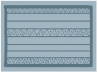 规格：L240xW180cm
1.采用优质尼龙环保材料，弹性好而且富有光泽，具有很好的耐磨性和脚感，底部带防滑垫。
2.点线面蓝色地毯内容丰富多彩，可让小朋友在游戏中学会认知，在课室的区角摆放中增添色彩。张4 25 ★简约互动小厨房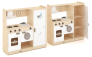 规格：L93×W30×H86cm（1）柜体木色部分柜体采用厚度15mm的桦木纹饰面环保橡胶木拼板，采用环保的水性木蜡油封边；白色部分柜体采用厚度15mm的实木多层板喷涂水性漆（层板、装饰板厚度12mm）。（2）柜体右侧为冰箱造型，独立一扇门，门板内装缓冲铰链，能实现门板开合；1个拉手，采用深咖色环保塑料一次成型，尺寸L104.5*W32mm。柜体侧面与操作面板有5个挂钩柜体右侧为冰箱造型，独立一扇门，门板内装缓冲铰链，能实现门板开合；1个拉手，采用深咖色环保塑料一次成型，尺寸L104.5*W32mm，共分3层，2块层板封边为高分子塑料实心注塑一体成型，与板材贴合度强，不易剥落。柜体侧面与操作面板有3个挂钩，挂钩采用环保塑料一次成型单孔挂，尺寸：32*18*17mm；一块3个φ70mm的杯架，放置3个杯子尺寸φ78xH94mm，杯子采用环保塑料材质，呈浅咖色，一体成型。（3）左侧为一个塑料一次成型呈奶白色的洗手台，尺寸L220mm*W220*H80；搭配3个可旋转的塑料一次成型2合1外直径35mm内直径18mm的旋转调节开关，一个L70mm，内径18mm的旋转水龙头；两个φ124mm的仿真灶炉，搭配2个可旋转的塑料一次成型2合1外直径35mm内直径18mm的旋转调节开关。（4）柜体面板离地500mm，柜体下方为2个独立开合门，门板内装缓冲铰链，能实现门板开合；2个拉手采用采用深咖色环保塑料一次成型，尺寸L104.5*W32mm。左侧为大空间储放空间2层，各290x264x162mm内空，门板镂空170*170mm镂空处安装一块厚度8mm双层波纹板，波纹板中间间隔由多条厚度0.5mm组成15.5*6mm的长方条格子；右侧为半开门设计，上、中两层内空为290x264x207mm，下层内空为290x264x285mm，中间门板镂空直径140mm，镂空处安装透明亚克力半圆球，中门尺寸为294x218mm,门上方有4个可旋转的塑料一次成型2合1外直径35mm内直径18mm的旋转调节开关。（5）底部安装塑料脚垫，尺寸为Φ17xH10mm，软性防滑，可有效保护地面刮花并降低噪音。（6）木蜡油：采用环保的水性木蜡油封边，成分天然，分子机构细小，成膜牢固，密封性好。（7）油漆：采用环保的水性漆，全封闭涂装工艺，漆面光泽高透，颜色均匀。（8）油墨：采用环保水性油墨，颜色饱满，无毒无异味。（9）亚克力板：采用厚度5mm的优质透明亚克力板，表面光滑无缺陷，坚硬耐用，高透光性，环保无毒。（10）塑料板：采用食品级的环保塑料材质，感官要求。（11）产品：采用美工机喷绘工艺，搭配优质油墨，图案附着力好，生动立体不易褪色，可旋转按钮仿真功能，可视化按键，增强游戏真实体验感。个4 26 山峰造型门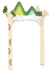 规格：L83.5×W55×H166cm（1）基材：采用厚度18mm的环保实木多层板。（2）油漆：采用环保水性漆，全封闭涂装工艺，漆面光泽高透，颜色均匀。（3）五金件：采用环保优质五金，稳固不松动，五金表面经防锈处理，符合国家标准要求。（4）脚垫：底部安装TPR塑料脚垫，软性防滑，采用环保无毒材质，符合国家标准要求。（5）油墨：采用环保水性油墨，配合美工机喷绘工艺，颜色饱满，着色力好，符合国家标准要求。（6）棱角及边缘：倒圆或倒角处理，安全防撞设计。（7）产品：配套白板铭牌，可使用水性笔进行擦写。个4 27 校车售卖台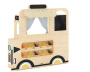 规格：L120×W47×H131cm（含盒）（1）基材：柜体采用厚度15mm的桦木纹饰面环保橡胶木拼板。（2）木蜡油：采用环保的水性木蜡油封边，成分天然，分子机构细小，成膜牢固，密封性好，环保无毒，符合国家标准要求。（3）五金件：采用环保优质五金，稳固不松动，五金表面经防锈处理，符合国家标准要求。（4）油墨：采用环保水性油墨，配合美工机喷绘工艺，颜色饱满，着色力好，符合国家标准要求。（5）脚垫：底部安装TPR塑料脚垫，软性防滑，采用环保无毒材质，符合国家标准要求。（6）塑料件：采用环保无毒PP塑料材质，优质不易开裂，符合国家标准要求。（7）棱角及边缘：倒圆或倒角处理，安全防撞设计。（8）产品：配套安装窗帘与篷布，采用仿棉麻材质，可拆洗；产品配套10个PP塑料收纳盒；柜体右侧内嵌可擦写小黑板。套4 28 原木2层45°弧形矮柜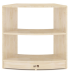 规格：L60×W33×H59cm（1）基材：柜体采用厚度16mm的环保橡胶木拼板，围脚采用厚度18mm的实木多层板（弯板）。（2）油漆：采用环保水性漆，全封闭涂装工艺，漆面光泽高透，颜色均匀。（3）五金件：采用环保优质五金，稳固不松动，五金表面经防锈处理，符合国家标准要求。（4）脚垫：底部安装TPR塑料脚垫，软性防滑，采用环保无毒材质，符合国家标准要求。 （5）棱角及边缘：倒圆或倒角处理，安全防撞设计。个8 29 原木2层90°转角矮柜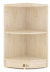 规格：L30×W30×H59cm（1）基材：柜体采用厚度16mm的环保橡胶木拼板，围脚采用厚度18mm的实木多层板（弯板）。（2）油漆：采用环保水性漆，全封闭涂装工艺，漆面光泽高透，颜色均匀。（3）五金件：采用环保优质五金，稳固不松动，五金表面经防锈处理，符合国家标准要求。（4）脚垫：底部安装TPR塑料脚垫，软性防滑，采用环保无毒材质，符合国家标准要求。 （5）棱角及边缘：倒圆或倒角处理，安全防撞设计。个4 30 长颈鹿造型36人毛巾架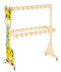 规格：L111xW50xH99cm（含轮）（1）基材：主体采用厚度18mm的环保实木多层板，造型板采用厚度12mm的环保实木多层板，板材甲醛释放量≤0.05mg/m3，抗菌率≥99%，防霉性能测试结果为0%，外观质量、理化性能等符合国家标准.（2）油漆：采用环保的水性漆，全封闭涂装工艺，漆面光泽高透，颜色均匀，抗菌率≥99%；经500h以上耐人工气候老化检测结果为粉化0级，涂膜无起泡、无剥落、无裂纹符合标准要求。（3）油墨：采用环保水性油墨，颜色饱满，无毒无异味，可迁移元素中锑、钡、镉、铅、硒、砷、铬、汞八大金属含量，挥发性有机化合物(VOCs)符合标准要求。（4）脚轮：1.5寸TPR静音万向脚轮，轮面光洁，无裂纹、伤痕、毛边等缺陷；金属件表面光滑平整、无锈蚀、毛刺、露底等缺陷。。（5）塑料：采用环保无毒材质，优质不易开裂，邻苯二甲酸酯，可迁移元素中锑、钡、镉、铅、硒、砷、铬、汞八大金属含量符合标准要求。个4塘栖三幼（造桥港园区）办公家具清单塘栖三幼（造桥港园区）办公家具清单塘栖三幼（造桥港园区）办公家具清单塘栖三幼（造桥港园区）办公家具清单塘栖三幼（造桥港园区）办公家具清单塘栖三幼（造桥港园区）办公家具清单塘栖三幼（造桥港园区）办公家具清单序号产品名称产品图片参数单位数量备注一层一层一层一层一层一层一层晨检室、保健室晨检室、保健室晨检室、保健室晨检室、保健室晨检室、保健室晨检室、保健室晨检室、保健室1办公桌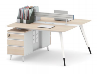 规格1200*1200*1000，E1级板材，内无烧灼现象，无黑斑、裂纹、鼓泡；表面耐干热、水蒸汽、污染、腐蚀、弱酸、弱碱及清洁剂；。封边：采用PVC封边，表面光滑张22办公椅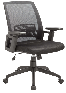 1、材料：面料采用优质背网布+座麻绒，经精细裁剪，直接包面；背框:黑色尼龙背筐；海绵：高密度PU成型发泡海绵；扶手:固定PP扶手,带塑料壳底座；底盘:单档锁定；气压升降系统：采用优质高能气压棒；五星脚:尼龙五星脚；椅轮:黑色尼龙轮；2、技术说明：面料光泽度好，透气性强，柔软且富有韧性，升降自如。只43办公储物柜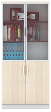 规格：800*400*2000，1、材料：面材采用三聚氰胺纸贴面；基材：E1级刨花板，甲醛释放量符合国家标准；封边条：选用PVC同色封边条；胶水：优质环保胶水；2、技术说明：使用绿色环保材料，翘曲变形小，稳定性好，握钉力强，加工性能好，材料须经专业干燥处理。3、五金配件：五金配件：优质五金配件。只44药品柜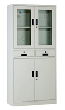 规格860*400*1800，材料：采用优质冷轧钢板制作。材料厚度0.6MM，表面处理：采用优质粉末，高压静电喷塑前经过13道前期处理，无甲醛释放量，各零部件、组合件表面应光滑、平整，表光泽度为60%～70%，耐冲击力大于60kg/cm2，不得有尖角、划口、凸起；涂膜厚度60-70um色泽应一致，漆面均匀光亮、无任何流漆划伤。只45茶水柜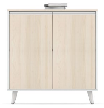 规格：800*400*800，1、材料：面材采用三聚氰胺纸贴面；基材：E1级刨花板，甲醛释放量符合国家标准；封边条：选用PVC同色封边条；胶水：优质环保胶水；2、技术说明：使用绿色环保材料，翘曲变形小，稳定性好，握钉力强，加工性能好，材料须经专业干燥处理。3、五金配件：五金配件：优质五金配件。只2隔离室隔离室隔离室隔离室隔离室隔离室隔离室6隔离床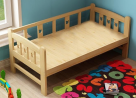 规格：1500*600*550，材质：实木工艺：边缘抛圆处理，外表面和内表面以及儿童可触及的隐蔽处，均不得有锐利的棱角、毛刺以及小五金件露出的锐利尖锐油漆：采用耐磨聚脂环保漆喷涂，“五底三面”工艺, 表面硬度为H级，木纹清晰，色泽均匀。张17小沙发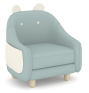 规格：560*460*550，1.软包采用优质皮质包面，经精选裁剪高速度衣车及粗线车制皮套,直接包面，座垫用特硬海棉，22密度超软海绵喷塑垫底，软硬适中只18圆几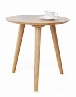 规格：直径400*450，采用橡胶木实木制作，含水量达到国家标准。油漆：采用耐磨聚脂漆喷涂，“五底三面”工艺, 表面硬度为H级，木纹清晰，色泽均匀。只1大厅大厅大厅大厅大厅大厅大厅9沙发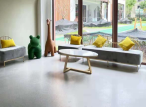 规格：1+1+3，面料：优质麻绒/西皮面料
海绵：高密度海绵
内架：松木实木+弯曲木
脚架：不锈钢脚套110司马造型座椅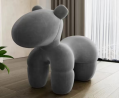 规格：大号，面料：优质麻绒/西皮面料
海绵：高密度海绵
内架：钢架/玻璃钢只211长颈鹿造型座椅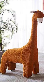 规格：大号，面料：优质麻绒/西皮面料
海绵：高密度海绵
内架：钢架/玻璃钢只1门卫、消控室门卫、消控室门卫、消控室门卫、消控室门卫、消控室门卫、消控室门卫、消控室12办公桌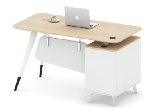 规格：1200*600*750，E1级板材，内无烧灼现象，无黑斑、裂纹、鼓泡；表面耐干热、水蒸汽、污染、腐蚀、弱酸、弱碱及清洁剂；。封边：采用PVC封边，表面光滑张313办公椅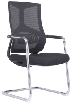 规格：常规，*带腰靠，可上下调节升降6cm、前后调节4cm  
*(大扶手面)固定扶手黑
*黑色喷塑弓形架
*舒适的原生棉，环保的木板，无座塑壳只314办公储物柜规格：800*400*2000，1、材料：面材采用三聚氰胺纸贴面；基材：E1级刨花板，甲醛释放量符合国家标准；封边条：选用PVC同色封边条；胶水：优质环保胶水；2、技术说明：使用绿色环保材料，翘曲变形小，稳定性好，握钉力强，加工性能好，材料须经专业干燥处理。3、五金配件：五金配件：优质五金配件。只315茶水柜规格：800*400*800，1、材料：面材采用三聚氰胺纸贴面；基材：E1级刨花板，甲醛释放量符合国家标准；封边条：选用PVC同色封边条；胶水：优质环保胶水；2、技术说明：使用绿色环保材料，翘曲变形小，稳定性好，握钉力强，加工性能好，材料须经专业干燥处理。3、五金配件：五金配件：优质五金配件。只1教师值班室教师值班室教师值班室教师值班室教师值班室教师值班室教师值班室16办公桌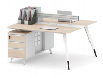 规格：1200*1200*1000，E1级板材，内无烧灼现象，无黑斑、裂纹、鼓泡；表面耐干热、水蒸汽、污染、腐蚀、弱酸、弱碱及清洁剂；。封边：采用PVC封边，表面光滑张117办公椅规格：620*590*990-1065，1、材料：面料采用优质背网布+座麻绒，经精细裁剪，直接包面；背框:黑色尼龙背筐；海绵：高密度PU成型发泡海绵；扶手:固定PP扶手,带塑料壳底座；底盘:单档锁定；气压升降系统：采用优质高能气压棒；五星脚:尼龙五星脚；椅轮:黑色尼龙轮；2、技术说明：面料光泽度好，透气性强，柔软且富有韧性，升降自如。只218办公储物柜规格：800*400*2000,1、材料：面材采用三聚氰胺纸贴面；基材：E1级刨花板，甲醛释放量符合国家标准；封边条：选用PVC同色封边条；胶水：优质环保胶水；2、技术说明：使用绿色环保材料，翘曲变形小，稳定性好，握钉力强，加工性能好，材料须经专业干燥处理。3、五金配件：五金配件：优质五金配件。只219茶水柜规格800*400*800，1、材料：面材采用三聚氰胺纸贴面；基材：E1级刨花板，甲醛释放量符合国家标准；封边条：选用PVC同色封边条；胶水：优质环保胶水；2、技术说明：使用绿色环保材料，翘曲变形小，稳定性好，握钉力强，加工性能好，材料须经专业干燥处理。3、五金配件：五金配件：优质五金配件。只1教师阅览室教师阅览室教师阅览室教师阅览室教师阅览室教师阅览室教师阅览室20定制书柜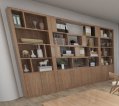 规格：7200*400*2200，1、材料：面材采用三聚氰胺纸贴面；基材：E1级刨花板，甲醛释放量符合国家标准；封边条：选用PVC同色封边条；胶水：优质环保胶水；2、技术说明：使用绿色环保材料，翘曲变形小，稳定性好，握钉力强，加工性能好，材料须经专业干燥处理。3、五金配件：五金配件：优质五金配件。只121阅览桌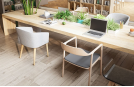 规格：2400*1000*760，E1级板材，内无烧灼现象，无黑斑、裂纹、鼓泡；表面耐干热、水蒸汽、污染、腐蚀、弱酸、弱碱及清洁剂；符合GB18580-2001，GB/T4897-92标准。封边：采用PVC封边，表面光滑张122阅览椅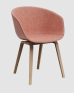 规格：常规，面料：优质麻绒面料
海绵：高密度海绵，
基材：ABS内胆
脚架：弯曲木脚架全扪只623定制沙发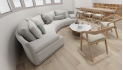 规格：弧长4400*850*760，面料：优质麻绒/西皮面料
海绵：高密度海绵
内架：松木实木+弯曲木
脚架：尼龙脚垫张124茶几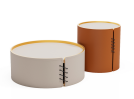 规格：大Ф800*300，小Ф500*480，面：钢板贴马鞍皮面
脚：钢板+弯曲木贴马鞍皮套125阅览椅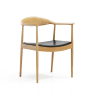 规格：常规，面料：优质西皮面料
海绵：高密度回弹海绵
基材：多层板
脚架：白蜡木实木只2二层二层二层二层二层二层二层园长室园长室园长室园长室园长室园长室园长室26办公桌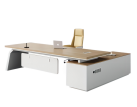 规格：1800*1700*750，E1级板材，内无烧灼现象，无黑斑、裂纹、鼓泡；表面耐干热、水蒸汽、污染、腐蚀、弱酸、弱碱及清洁剂；。封边：采用PVC封边，表面光滑张127办公储物柜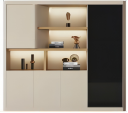 规格：2400*400*2000，1、材料：面材采用三聚氰胺纸贴面；基材：E1级刨花板，甲醛释放量符合国家标准；封边条：选用PVC同色封边条；胶水：优质环保胶水；2、技术说明：使用绿色环保材料，翘曲变形小，稳定性好，握钉力强，加工性能好，材料须经专业干燥处理。3、五金配件：五金配件：优质五金配件。只128班椅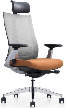 规格：常规，1、材料：面料采用优质背网布+座麻绒，经精细裁剪，直接包面；背框:黑色尼龙背筐；海绵：高密度PU成型发泡海绵；扶手:固定PP扶手,带塑料壳底座；底盘:单档锁定；气压升降系统：采用优质高能气压棒；五星脚:尼龙五星脚；椅轮:黑色尼龙轮；2、技术说明：面料光泽度好，透气性强，柔软且富有韧性，升降自如。只129班前椅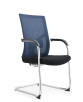 规格：655*610*1050cm，*带腰靠，可上下调节升降6cm、前后调节4cm  
*(大扶手面)固定扶手黑
*黑色喷塑弓形架
*舒适的原生棉，环保的木板，无座塑壳只230沙发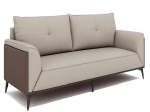 规格：三人位，面料：优质纳帕西皮面料
海绵：高密度海绵
内架：松木实木+弯曲木
脚架：不锈钢脚只131茶几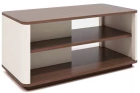 规格：1200*600*450，桌面：高密度中纤板贴木皮
桌脚：铁架，烤漆表面处理只132茶水柜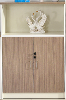 规格：800*400*1200，1、材料：面材采用三聚氰胺纸贴面；基材：E1级刨花板，甲醛释放量符合国家标准；封边条：选用PVC同色封边条；胶水：优质环保胶水；2、技术说明：使用绿色环保材料，翘曲变形小，稳定性好，握钉力强，加工性能好，材料须经专业干燥处理。3、五金配件：五金配件：优质五金配件。只1财务室财务室财务室财务室财务室财务室财务室33工作位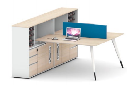 规格：1600*2200*1100，E1级板材，内无烧灼现象，无黑斑、裂纹、鼓泡；表面耐干热、水蒸汽、污染、腐蚀、弱酸、弱碱及清洁剂；符合GB18580-2001，GB/T4897-92标准。封边：采用PVC封边，表面光滑张134办公椅规格：620*590*990-10651、材料：面料采用优质背网布+座麻绒，经精细裁剪，直接包面；背框:黑色尼龙背筐；海绵：高密度PU成型发泡海绵；扶手:固定PP扶手,带塑料壳底座；底盘:单档锁定；气压升降系统：采用优质高能气压棒；五星脚:尼龙五星脚；椅轮:黑色尼龙轮；2、技术说明：面料光泽度好，透气性强，柔软且富有韧性，升降自如。只235办公储物柜规格：800*400*2000，1、材料：面材采用三聚氰胺纸贴面；基材：E1级刨花板，甲醛释放量符合国家标准；封边条：选用PVC同色封边条；胶水：优质环保胶水；2、技术说明：使用绿色环保材料，翘曲变形小，稳定性好，握钉力强，加工性能好，材料须经专业干燥处理。3、五金配件：五金配件：优质五金配件。只236茶水柜规格：800*400*800，1、材料：面材采用三聚氰胺纸贴面；基材：E1级刨花板，甲醛释放量符合国家标准；封边条：选用PVC同色封边条；胶水：优质环保胶水；2、技术说明：使用绿色环保材料，翘曲变形小，稳定性好，握钉力强，加工性能好，材料须经专业干燥处理。3、五金配件：五金配件：优质五金配件。只1办公室办公室办公室办公室办公室办公室办公室37工作位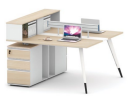 规格：1600*1200*1100，E1级板材，内无烧灼现象，无黑斑、裂纹、鼓泡；表面耐干热、水蒸汽、污染、腐蚀、弱酸、弱碱及清洁剂；。封边：采用PVC封边，表面光滑张238办公椅规格：620*590*990-1065，1、材料：面料采用优质背网布+座麻绒，经精细裁剪，直接包面；背框:黑色尼龙背筐；海绵：高密度PU成型发泡海绵；扶手:固定PP扶手,带塑料壳底座；底盘:单档锁定；气压升降系统：采用优质高能气压棒；五星脚:尼龙五星脚；椅轮:黑色尼龙轮；2、技术说明：面料光泽度好，透气性强，柔软且富有韧性，升降自如。只439办公储物柜规格：800*400*2000，1、材料：面材采用三聚氰胺纸贴面；基材：E1级刨花板，甲醛释放量符合国家标准；封边条：选用PVC同色封边条；胶水：优质环保胶水；2、技术说明：使用绿色环保材料，翘曲变形小，稳定性好，握钉力强，加工性能好，材料须经专业干燥处理。3、五金配件：五金配件：优质五金配件。只440茶水柜规格：800*400*800，1、材料：面材采用三聚氰胺纸贴面；基材：E1级刨花板，甲醛释放量符合国家标准；封边条：选用PVC同色封边条；胶水：优质环保胶水；2、技术说明：使用绿色环保材料，翘曲变形小，稳定性好，握钉力强，加工性能好，材料须经专业干燥处理。3、五金配件：五金配件：优质五金配件。只1会议室会议室会议室会议室会议室会议室会议室41会议桌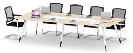 规格：5600*2000*750，E1级板材，内无烧灼现象，无黑斑、裂纹、鼓泡；表面耐干热、水蒸汽、污染、腐蚀、弱酸、弱碱及清洁剂；。封边：采用PVC封边，表面光滑张142会议椅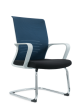 规格：655*610*1050，*带腰靠，可上下调节升降6cm、前后调节4cm  
*(大扶手面)固定扶手黑
*黑色喷塑弓形架
*舒适的原生棉，环保的木板，无座塑壳只1843茶水柜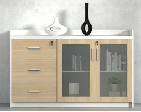 规格：1200*400*800，1、材料：面材采用三聚氰胺纸贴面；基材：E1级刨花板，甲醛释放量符合国家标准；封边条：选用PVC同色封边条；胶水：优质环保胶水；2、技术说明：使用绿色环保材料，翘曲变形小，稳定性好，握钉力强，加工性能好，材料须经专业干燥处理。3、五金配件：五金配件：优质五金配件。只1家长接待室家长接待室家长接待室家长接待室家长接待室家长接待室家长接待室44沙发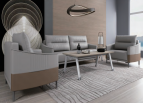 规格：1+3，面料：优质麻绒/西皮面料
海绵：高密度海绵，
内架：松木实木+弯曲木
脚架：铁架，黑色烤漆套145茶几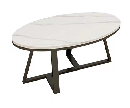 规格：1200*600*450。E1级板材，内无烧灼现象，无黑斑、裂纹、鼓泡；表面耐干热、水蒸汽、污染、腐蚀、弱酸、弱碱及清洁剂；。封边：采用PVC封边，表面光滑只146茶水柜规格：800*400*800,1、材料：面材采用三聚氰胺纸贴面；基材：E1级刨花板，甲醛释放量符合国家标准；封边条：选用PVC同色封边条；胶水：优质环保胶水；2、技术说明：使用绿色环保材料，翘曲变形小，稳定性好，握钉力强，加工性能好，材料须经专业干燥处理。3、五金配件：五金配件：优质五金配件。只1教工餐厅教工餐厅教工餐厅教工餐厅教工餐厅教工餐厅教工餐厅47长桌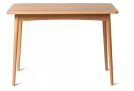 规格：1200*700*760，采用实木制作，含水量达到国家标准。油漆：采用耐磨聚脂漆喷涂，“五底三面”工艺, 表面硬度为H级，木纹清晰，色泽均匀。张648椅子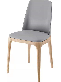 规格：常规，采用橡胶木实木制作，含水量达到国家标准。油漆：采用耐磨聚脂漆喷涂，“五底三面”工艺, 表面硬度为H级，木纹清晰，色泽均匀。只2449定制吧台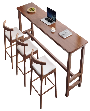 规格：3600*400*1050，1.基材：台面选用优质橡胶木指接板制作，甲醛释放量符合国家标准。脚架：橡胶木实木制作，木榫工艺。
2.油漆采用“五底三面”油漆工艺，色泽美观、不变色、无皱皮、发粘、无明显颗粒。
3.技术说明：所有木材都进行烘干及防蛀处理；抗压力强、木性坚韧、耐腐蚀性强，质地坚硬，不易吸水，强度大，不翘曲、变形，特点重硬、纹理直，结构牢固， 色泽淡雅纹理美观，力学强度高，耐磨损。
4.五金配件：优质五金配件。张150吧椅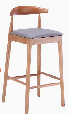 规格：常规，1.基材：椅架采用优质橡胶木制作，木榫工艺；甲醛释放量符合国家标准；凳面：优质西皮软包。
2.油漆采用“五底三面”油漆工艺，色泽美观、不变色、无皱皮、发粘、无明显颗粒。
3.技术说明：所有木材都进行烘干及防蛀处理；抗压力强、木性坚韧、耐腐蚀性强，质地坚硬，不易吸水，强度大，不翘曲、变形，特点重硬、纹理直，结构牢固， 色泽淡雅纹理美观，力学强度高，耐磨损。
4.五金配件：优质五金配件。只5资料室资料室资料室资料室资料室资料室资料室51档案柜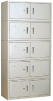 规格：860*400*2050，材料：采用优质冷轧钢板制作。材料厚度0.6MM，表面处理：采用优质粉末，高压静电喷塑前经过13道前期处理，无甲醛释放量，各零部件、组合件表面应光滑、平整，表光泽度为60%～70%，耐冲击力大于60kg/cm2，不得有尖角、划口、凸起；涂膜厚度60-70um色泽应一致，漆面均匀光亮、无任何流漆划伤。只652货架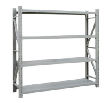 规格：1200*500*2000，四层，主架、层板加强筋采用1.2mm一级冷轧钢，层板面采用0.7mm一级冷轧钢，高精度模具冲压一次成型，表面经磷化清理后采用静电喷塑烘烤而制，环保无伤害，色泽美观光洁平整。只3三层三层三层三层三层三层三层多功能厅多功能厅多功能厅多功能厅多功能厅多功能厅多功能厅53会议条桌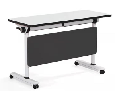 规格：1400*400*746，E1级板材，内无烧灼现象，无黑斑、裂纹、鼓泡；表面耐干热、水蒸汽、污染、腐蚀、弱酸、弱碱及清洁剂；。封边：采用PVC封边，表面光滑张2054培训椅（带写字板）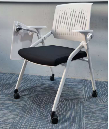 规格：常规，1、材料：面料采用优质背塑料+座麻绒，经精细裁剪，直接包面。背框:黑色尼龙背筐。海绵：高密度PU成型发泡海绵。椅架：电镀椅架表面经磷化清理后采用静电喷塑烘烤而制，环保无伤害，色泽美观光洁平整。2、技术说明：面料光泽度好，透气性强，柔软且富有韧性，符合人体生理结构，提供适当的承托力，减轻部分过重的压力负荷，从而促血液循环，松弛身心，长时间工作不易疲劳。只12055演讲台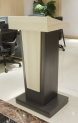 规格：常规，E1级板材，内无烧灼现象，无黑斑、裂纹、鼓泡；表面耐干热、水蒸汽、污染、腐蚀、弱酸、弱碱及清洁剂；符合GB18580-2001，GB/T4897-92标准。封边：采用PVC封边，表面光滑只156货架规格：1200*500*2000，四层，主架、层板加强筋采用1.2mm一级冷轧钢，层板面采用0.7mm一级冷轧钢，高精度模具冲压一次成型，表面经磷化清理后采用静电喷塑烘烤而制，环保无伤害，色泽美观光洁平整。只3顶层顶层顶层顶层顶层顶层顶层57货架规格：1200*500*2000，四层，主架、层板加强筋采用1.2mm一级冷轧钢，层板面采用0.7mm一级冷轧钢，高精度模具冲压一次成型，表面经磷化清理后采用静电喷塑烘烤而制，环保无伤害，色泽美观光洁平整。只26班级教室班级教室班级教室班级教室班级教室班级教室班级教室58办公桌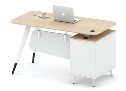 规格：1200*600*750，E1级板材，内无烧灼现象，无黑斑、裂纹、鼓泡；表面耐干热、水蒸汽、污染、腐蚀、弱酸、弱碱及清洁剂；。封边：采用PVC封边，表面光滑张2459办公椅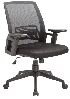 规格：655*610*1050，1、材料：面料采用优质背网布+座麻绒，经精细裁剪，直接包面；背框:黑色尼龙背筐；海绵：高密度PU成型发泡海绵；扶手:固定PP扶手,带塑料壳底座；底盘:单档锁定；气压升降系统：采用优质高能气压棒；五星脚:尼龙五星脚；椅轮:黑色尼龙轮；2、技术说明：面料光泽度好，透气性强，柔软且富有韧性，升降自如。只24星桥幼儿园木制品采购配置清单星桥幼儿园木制品采购配置清单星桥幼儿园木制品采购配置清单星桥幼儿园木制品采购配置清单星桥幼儿园木制品采购配置清单星桥幼儿园木制品采购配置清单星桥幼儿园木制品采购配置清单序号名称图片参数单位数量备注托班（2个）托班（2个）托班（2个）托班（2个）托班（2个）托班（2个）托班（2个）1 托育可调节6人桌.34-46cm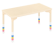 规格：L120×W60×H34-46cm可调（1）基材：面板采用厚度24mm的环保实木多层板，脚柱采用桦木原木，直径φ48mm，材质厚实坚固，纹理均匀细致。（2）油漆：采用环保水性漆，全封闭涂装工艺，漆面光泽高透，颜色均匀。（3）五金件：采用环保优质五金，稳固不松动，五金表面经防锈处理，符合国家标准要求。（4）棱角及边缘：倒圆或倒角处理，安全防撞设计。（5）产品：桌面背面设置有4个ABS塑料连接件，桌脚使用螺旋安装方式与桌面连接，方便拆卸。桌脚底部安装可调节ABS塑料件，可通过调整塑料件的数量来改变桌面的整体高度。张2每个班1张2 托育可调节圆桌.34-46cm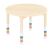 规格：Φ80×H34-46cm可调（1）基材：面板采用厚度24mm的环保实木多层板，脚柱采用桦木原木，直径φ48mm，材质厚实坚固，纹理均匀细致。（2）油漆：采用环保水性漆，全封闭涂装工艺，漆面光泽高透，颜色均匀。（3）五金件：采用环保优质五金，稳固不松动，五金表面经防锈处理，符合国家标准要求。（4）棱角及边缘：倒圆或倒角处理，安全防撞设计。（5）产品：桌面背面设置有4个ABS塑料连接件，桌脚使用螺旋安装方式与桌面连接，方便拆卸。桌脚底部安装可调节ABS塑料件，可通过调整塑料件的数量来改变桌面的整体高度。张4每个班2张3 托育可调节4人桌.34-46cm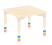 规格：L60×W60×H34-46cm可调（1）基材：面板采用厚度24mm的环保实木多层板，脚柱采用桦木原木，直径φ48mm，材质厚实坚固，纹理均匀细致。（2）油漆：采用环保水性漆，全封闭涂装工艺，漆面光泽高透，颜色均匀。（3）五金件：采用环保优质五金，稳固不松动，五金表面经防锈处理，符合国家标准要求。（4）棱角及边缘：倒圆或倒角处理，安全防撞设计。（5）产品：桌面背面设置有4个ABS塑料连接件，桌脚使用螺旋安装方式与桌面连接，方便拆卸。桌脚底部安装可调节ABS塑料件，可通过调整塑料件的数量来改变桌面的整体高度。张4每个班2张4 托育可调月亮桌.34-46cm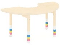 规格：L120×W60×H34-46cm可调（1）基材：面板采用厚度24mm的环保实木多层板，脚柱采用桦木原木，直径φ48mm，材质厚实坚固，纹理均匀细致。（2）油漆：采用环保水性漆，全封闭涂装工艺，漆面光泽高透，颜色均匀。（3）五金件：采用环保优质五金，稳固不松动，五金表面经防锈处理，符合国家标准要求。（4）棱角及边缘：倒圆或倒角处理，安全防撞设计。（5）产品：桌面背面设置有4个ABS塑料连接件，桌脚使用螺旋安装方式与桌面连接，方便拆卸。桌脚底部安装可调节ABS塑料件，可通过调整塑料件的数量来改变桌面的整体高度。张2每个班1张5 儿童桌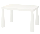 规格：L77×W55×H48cm
所有的部件/桌面:聚丙烯塑料
腿:强化聚丙烯塑料。安全无毒，光滑无毛刺张2每个班1张6 托育托育带扶手可叠椅.23cm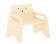 规格：L36×W30×H42.5cm（座高23cm）（1）基材：采用厚度15mm的环保实木多层板。（2）油漆：采用环保水性漆，全封闭涂装工艺，漆面光泽高透，颜色均匀。（3）五金件：采用环保优质五金，稳固不松动，五金表面经防锈处理，符合国家标准要求。（4）油墨：采用环保水性油墨，配合美工机喷绘工艺，颜色饱满，着色力好，符合国家标准要求。（5）脚垫：底部安装TPR塑料脚垫，软性防滑，采用环保无毒材质，符合国家标准要求。（6）棱角及边缘：倒圆或倒角处理，安全防撞设计。张40每个班20张7 椅子.教师.41cm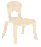 规格：L49×W47×H73cm（座高41cm）（1）基材：采用厚度≥18mm的环保优质实木多层板（弯板）。（2）油漆：采用环保水性漆，全封闭涂装工艺，漆面光泽高透，颜色均匀。（3）五金件：采用环保优质五金，稳固不松动，五金表面经防锈处理，符合国家标准要求。（4）脚套：底部使用TPR塑料脚套包裹，加厚耐磨，采用环保无毒材质，符合国家标准要求。（5）塑料件：采用环保无毒PP塑料材质，优质不易开裂，符合国家标准要求。（6）棱角及边缘：倒圆或倒角处理，安全防撞设计。张2每个班1张8 托育婴幼儿活动床1.24m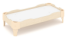 规格：L124×W58×H22.5cm（1）基材：边框采用厚度18mm的桦木纹饰面环保橡胶木拼板，床板采用厚度9mm的白色饰面环保实木多层板。（2）木蜡油：采用环保的水性木蜡油封边，成分天然，分子机构细小，成膜牢固，密封性好，环保无毒，符合国家标准要求。（3）五金件：采用环保优质五金，稳固不松动，五金表面经防锈处理，符合国家标准要求。（4）注塑脚：采用环保无毒ABS塑料材质，优质不易开裂，符合国家标准要求。（5）棱角及边缘：倒圆或倒角处理，安全防撞设计。（6）产品：可多床堆叠，注塑脚嵌套紧密，安全不易跌落。张40每个班20张9 10#教具篮.卡其色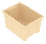 规格：L26×W28×H10cm
（1）主材：采用环保无毒PP塑料材质，优质不易开裂，符合国家标准要求。（2）棱角及边缘：倒圆或倒角处理，安全防撞设计。个20每个班10个10 大托盘.卡其色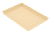 规格：L40×W28×H3cm
（1）主材：采用环保无毒PP塑料材质，优质不易开裂，符合国家标准要求。（2）棱角及边缘：倒圆或倒角处理，安全防撞设计。个20每个班10个11 小托盘.卡其色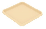 规格：L26×W28×H1.6cm
（1）主材：采用环保无毒PP塑料材质，优质不易开裂，符合国家标准要求。（2）棱角及边缘：倒圆或倒角处理，安全防撞设计。个10每个班5个12 ★原木10格分类收纳柜.无背板.A款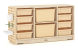 规格：L96.7×W30×H59cm（含盒）（1）柜体采用16mm的环保橡胶木拼板。共10格，柜体左右放置格安装6个环保塑料一次成型L270mm的U型槽，呈卡其色，有利于柜体空间合理分布，教具篮能准确滑入槽中，双面可取放。配置L260xW280xH100mm卡其色教具篮8个，配L260xW350xH210mm卡其色笑脸教具篮2个，笑脸教具盒为镂空3个圆形，1个圆柱形图形设计，教具篮采用环保塑料，圆滑无毛刺，一体成型设计，结构稳固，可堆叠；配上可粘贴卡片套，卡片贴尺寸为L90*H60mm，贴合教具盒凹凸造型处，小大适中，便于老师管理区角材料，提高幼儿自主主动能力。
（2）围脚采用厚度18mm的环保橡胶木拼板。底部围脚与柜体链接采用4个环保优质塑料一体成型2合1连接件，大链接件呈倒“Z"形状，实现翻板功能之余还能减少侧板与地面之前的摩擦，尺寸L76.5mm*W70mm，小扣件呈“一”形状，尺寸L69mm*W36mm，与大扣件内嵌入一个直径12mm深度8.5mm内圆实现翻转；围板内侧安装4个2寸TPR棕色的静音万向轮脚轮为H65mm，当家具固定时，围脚侧板向下翻，万向轮则隐藏于侧板内；当家具需要移动时，围脚侧板向上翻，塑料连接件卡扣对侧板进行固定，万向轮支撑起家具的重量，无须抬起轻松实现家具位置转移。围脚板左右留有离地缺口100*16mm，便于翻转操作。
（3）背板为半背板设计，背板采用厚度8mm的优质半透明亚克力中空板；侧板一侧安装方形孔洞尺寸13x13mm的可挂板，可挂板面积547*270mm;搭配搭配1个铁质收纳盒，尺寸：L230xW90xH50mm，1个铁质笔筒，尺寸：L75xW65xH110mm，2个铁质挂钩。展示方式多样性，满足不同场景的教学需要。
（4）产品整体采用环保的水性漆，全封闭涂装工艺，漆面光泽高透，颜色均匀，附着能力强，通透度高。个2 每个班1套13 托育5格高柜.无背板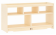 规格：L92×W30×H51cm（1）基材：采用厚度18mm的环保实木多层板。（2）油漆：采用环保水性漆，全封闭涂装工艺，漆面光泽高透，颜色均匀。（3）五金件：采用环保优质五金，稳固不松动，五金表面经防锈处理，符合国家标准要求。（4）塑料件：采用环保无毒PP塑料材质，优质不易开裂，符合国家标准要求。（5）脚轮：2寸TPR静音万向轮，轮面光洁，无缺陷，转向顺滑。（6）棱角及边缘：倒圆或倒角处理，安全防撞设计。（7）产品：采用翻板活动轮工艺，通透2层5格高柜，上层格子内空：283x300x128mm,下层格子内空：433x300x223mm，可满足各类教玩具收纳；顶部安装H30mm高的扶手条，扶手条最大宽度25mm最小宽度19mm带深8mm凹槽，方便幼儿学步抓扶。个2每个班1个14 托育2层高柜.无背板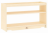 规格：L92×W30×H51cm（1）基材：采用厚度18mm的环保实木多层板。（2）油漆：采用环保水性漆，全封闭涂装工艺，漆面光泽高透，颜色均匀。（3）五金件：采用环保优质五金，稳固不松动，五金表面经防锈处理，符合国家标准要求。（4）塑料件：采用环保无毒PP塑料材质，优质不易开裂，符合国家标准要求。（5）脚轮：2寸TPR静音万向轮，轮面光洁，无缺陷，转向顺滑。（6）棱角及边缘：倒圆或倒角处理，安全防撞设计。（7）产品：采用翻板活动轮工艺，通透2层高柜，上层格子内空：884x300x128mm，下层内空：884x300xH223mm,可满足各类教玩具收纳；顶部安装H30mm高的扶手条，扶手条最大宽度25mm最小宽度19mm扶手条带深8mm凹槽，方便幼儿学步抓扶。个2每个班1个15 托育2层90°转角高柜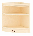 规格：L30×W30×H51cm（1）基材：采用厚度18mm的环保实木多层板。（2）油漆：采用环保水性漆，全封闭涂装工艺，漆面光泽高透，颜色均匀。（3）五金件：采用环保优质五金，稳固不松动，五金表面经防锈处理，符合国家标准要求。（4）脚垫：底部安装TPR塑料脚垫，软性防滑，采用环保无毒材质，符合国家标准要求。（5）棱角及边缘：倒圆或倒角处理，安全防撞设计。个4每个班2个16 托育2层90°弧形高柜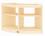 规格：L84×W39.5×H51cm（1）基材：采用厚度18mm的环保实木多层板。（2）油漆：采用环保水性漆，全封闭涂装工艺，漆面光泽高透，颜色均匀。（3）五金件：采用环保优质五金，稳固不松动，五金表面经防锈处理，符合国家标准要求。（4）脚垫：底部安装TPR塑料脚垫，软性防滑，采用环保无毒材质，符合国家标准要求。（5）棱角及边缘：倒圆或倒角处理，安全防撞设计。（6）产品：通透2层4格高柜，格子上层内空高度：128mm，下层内空高度：223mm，柜体呈90°弧形，外半径为600mm；顶部安装H30mm高的扶手条，扶手条最大宽度25mm最小宽度19mm扶手条带深8mm凹槽，方便幼儿学步抓扶。个4每个班2个17 托育彩虹巴士造型门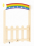 规格：L66×W29×H116cm（1）基材：主体采用厚度18mm的环保实木多层板，栏栅竖条采用厚度12mm的环保实木多层板。（2）油漆：采用环保水性漆，全封闭涂装工艺，漆面光泽高透，颜色均匀。（3）五金件：采用环保优质五金，稳固不松动，五金表面经防锈处理，符合国家标准要求。（4）脚垫：底部安装TPR塑料脚垫，软性防滑，采用环保无毒材质，符合国家标准要求。（5）油墨：采用环保水性油墨，配合美工机喷绘工艺，颜色饱满，着色力好，符合国家标准要求。（6）脚轮：1寸TPR静音脚轮，轮面光洁，无缺陷，转向顺滑。（7）棱角及边缘：倒圆或倒角处理，安全防撞设计。个2每个班1个18 托育巴士售卖台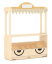 规格：L92×W30×H120cm（含盒）（1）基材：采用厚度18mm的环保实木多层板。（2）油漆：采用环保水性漆，全封闭涂装工艺，漆面光泽高透，颜色均匀。（3）五金件：采用环保优质五金，稳固不松动，五金表面经防锈处理，符合国家标准要求。（4）塑料件：采用环保无毒PP塑料材质，优质不易开裂，符合国家标准要求。（5）油墨：采用环保水性油墨，配合美工机喷绘工艺，颜色饱满，着色力好，符合国家标准要求。（6）脚轮：2寸TPR静音万向轮，轮面光洁，无缺陷，转向顺滑。（7）棱角及边缘：倒圆或倒角处理，安全防撞设计。（8）产品：顶部配套安装篷布，采用仿棉麻材质，可拆洗；产品配套5个PP塑料收纳盒尺寸.个2每个班1个19 ★简约互动小厨房规格：L93×W30×H86cm（1）柜体木色部分柜体采用厚度15mm的桦木纹饰面环保橡胶木拼板，采用环保的水性木蜡油封边；白色部分柜体采用厚度15mm的实木多层板喷涂水性漆（层板、装饰板厚度12mm）。（2）柜体右侧为冰箱造型，独立一扇门，门板内装缓冲铰链，能实现门板开合；1个拉手，采用深咖色环保塑料一次成型，尺寸L104.5*W32mm。柜体侧面与操作面板有5个挂钩柜体右侧为冰箱造型，独立一扇门，门板内装缓冲铰链，能实现门板开合；1个拉手，采用深咖色环保塑料一次成型，尺寸L104.5*W32mm，共分3层，2块层板封边为高分子塑料实心注塑一体成型，与板材贴合度强，不易剥落。柜体侧面与操作面板有3个挂钩，挂钩采用环保塑料一次成型单孔挂，尺寸：32*18*17mm；一块3个φ70mm的杯架，放置3个杯子尺寸φ78xH94mm，杯子采用环保塑料材质，呈浅咖色，一体成型。（3）左侧为一个塑料一次成型呈奶白色的洗手台，尺寸L220mm*W220*H80；搭配3个可旋转的塑料一次成型2合1外直径35mm内直径18mm的旋转调节开关，一个L70mm，内径18mm的旋转水龙头；两个φ124mm的仿真灶炉，搭配2个可旋转的塑料一次成型2合1外直径35mm内直径18mm的旋转调节开关。（4）柜体面板离地500mm，柜体下方为2个独立开合门，门板内装缓冲铰链，能实现门板开合；2个拉手采用采用深咖色环保塑料一次成型，尺寸L104.5*W32mm。左侧为大空间储放空间2层，各290x264x162mm内空，门板镂空170*170mm镂空处安装一块厚度8mm双层波纹板，波纹板中间间隔由多条厚度0.5mm组成15.5*6mm的长方条格子；右侧为半开门设计，上、中两层内空为290x264x207mm，下层内空为290x264x285mm，中间门板镂空直径140mm，镂空处安装透明亚克力半圆球，中门尺寸为294x218mm,门上方有4个可旋转的塑料一次成型2合1外直径35mm内直径18mm的旋转调节开关。（5）底部安装塑料脚垫，尺寸为Φ17xH10mm，软性防滑，可有效保护地面刮花并降低噪音。（6）木蜡油：采用环保的水性木蜡油封边，成分天然，分子机构细小，成膜牢固，密封性好。（7）油漆：采用环保的水性漆，全封闭涂装工艺，漆面光泽高透，颜色均匀。（8）油墨：采用环保水性油墨，颜色饱满，无毒无异味。（9）亚克力板：采用厚度5mm的优质透明亚克力板，表面光滑无缺陷，坚硬耐用，高透光性，环保无毒。（10）塑料板：采用食品级的环保塑料材质，感官要求。（11）产品：采用美工机喷绘工艺，搭配优质油墨，图案附着力好，生动立体不易褪色，可旋转按钮仿真功能，可视化按键，增强游戏真实体验感。个2每个班1个20 美术用品收纳柜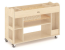 规格：L100×W40×H60cm（不含轮）（1）基材：采用厚度12mm的桦木纹饰面环保橡胶木拼板。（2）木蜡油：采用环保的水性木蜡油封边，成分天然，分子机构细小，成膜牢固，密封性好，环保无毒，符合国家标准要求。（3）五金件：采用环保优质五金，稳固不松动，五金表面经防锈处理，符合国家标准要求。（4）塑料件：采用环保无毒PP塑料材质，优质不易开裂，符合国家标准要求。（5）晾干网：采用优质冷轧铁艺，表面静电粉末喷涂，防腐抗锈，尺寸：L590xW350xH8mm。（6）脚轮：1.5寸TPR静音万向脚轮，轮面光洁，无缺陷，转向顺滑。（7）棱角及边缘：倒圆或倒角处理，安全防撞设计。（8）产品：柜体中格内侧设置有专用PP塑料导槽，用于晾干网分层摆放；产品配套4个大收纳盒尺寸：L245xW150xH60mm，4个小收纳盒尺寸：L150xW120xH60mm，教具收纳更轻松。收纳盒采用环保塑料材质，呈浅咖色，圆滑无毛刺，一体成型设计，结构稳固。个2每个班1个21 托育落地双面美术画架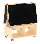 规格：L79×W55×H104cm（1）基材：底柜采用厚度15mm的桦木纹饰面环保橡胶木拼板，笔盒托板采用厚度15mm的环保实木多层板喷涂水性漆，画板芯材采用厚度9mm的环保实木纤维板；画架上框架采用桦木原木，尺寸45x20mm，材质厚实坚固，纹理均匀细致。（2）木蜡油：底柜采用环保的水性木蜡油封边，成分天然，分子机构细小，成膜牢固，密封性好，环保无毒，符合国家标准要求。（3）五金件：采用环保优质五金，稳固不松动，五金表面经防锈处理，符合国家标准要求。（4）油漆：采用环保水性漆，全封闭涂装工艺，漆面光泽高透，颜色均匀。（5）脚轮：H80mm平底万向脚轮，轮面光洁，无缺陷，转向顺滑。（6）TPR塑料：画板采用环保无毒TPR塑料一次注塑包边，包边条光滑有弹性，优质不易开裂，符合国家标准要求。（7）塑料件：采用环保无毒PP塑料材质，优质不易开裂，符合国家标准要求。（8）棱角及边缘：倒圆或倒角处理，安全防撞设计。（9）产品：画板多方式可调设计，双面使用，带磁吸功能；产品配套2个圆形压纸包胶磁铁，2个环保PP塑料笔槽盒，顶部安装1条直径φ19mm圆形不锈钢管，可拆卸，用以挂装常规画纸纸卷。个2每个班1个22 托育透明直挡板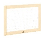 规格：L89×W2.5×H51cm（1）基材：边框采用厚度24mm的环保实木多层板。（2）油漆：采用环保水性漆，全封闭涂装工艺，漆面光泽高透，颜色均匀。（3）五金件：采用环保优质五金，稳固不松动，五金表面经防锈处理，符合国家标准要求。（4）波纹板：芯板采用厚度8mm的优质半透明亚克力中空板，表面光滑无缺陷，中空结构抗压性强，环保无毒，符合国家标准要求。（5）棱角及边缘：倒圆或倒角处理，安全防撞设计。个2每个班1个23 托育透明弧形挡板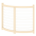 规格：L87×W22.5×H51cm（1）基材：边框采用厚度24mm的环保实木多层板。（2）油漆：采用环保水性漆，全封闭涂装工艺，漆面光泽高透，颜色均匀。（3）五金件：采用环保优质五金，稳固不松动，五金表面经防锈处理，符合国家标准要求。（4）波纹板：芯板采用厚度8mm的优质半透明亚克力中空板，表面光滑无缺陷，中空结构抗压性强，环保无毒，符合国家标准要求。（5）棱角及边缘：倒圆或倒角处理，安全防撞设计。个2每个班1个24 H51cm挡板连接件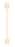 规格：φ5.5×H51cm（1）铁管：采用优质冷轧铁艺，表面静电粉末喷涂，防腐抗锈。（2）ABS塑料：采用环保无毒材质，优质不易开裂，符合国家标准要求。（3）产品：包含连接铁管1根，尺寸：φ19mm，ABS塑料连接套环2个，ABS塑料连接盖帽2个，ABS塑料连接梢4个，可安装于柜体或挡板间实现多角度连接。套6每个班3套25 亲亲自然造型柜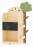 规格：L60×W31×H99cm（1）基材：采用厚度12mm的环保实木多层板。（2）油漆：采用环保水性漆，全封闭涂装工艺，漆面光泽高透，颜色均匀。（3）五金件：采用环保优质五金，稳固不松动，五金表面经防锈处理，符合国家标准要求。（4）脚垫：底部安装TPR塑料脚垫，软性防滑，采用环保无毒材质，符合国家标准要求。（5）铰链：采用优质门铰，在门即将关闭时会自动减速，承载能力佳，符合国家标准要求。（6）油墨：采用环保水性油墨，配合美工机喷绘工艺，颜色饱满，着色力好，符合国家标准要求。（7）棱角及边缘：倒圆或倒角处理，安全防撞设计。（8）产品：门板正面贴黑色书写防火板，可使用粉笔进行擦写，内装缓冲铰链，能实现门板开合。个2每个班1个26 蘑菇造型小书架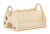 规格：L60×W42×H35cm（1）基材：采用厚度12mm的环保实木多层板。（2）油漆：采用环保水性漆，全封闭涂装工艺，漆面光泽高透，颜色均匀。（3）五金件：采用环保优质五金，稳固不松动，五金表面经防锈处理，符合国家标准要求。（4）亚克力板：采用厚度5mm的优质透明亚克力板，表面光滑无缺陷，坚硬耐用，高透光性，符合国家标准要求。（5）油墨：采用环保水性油墨，配合美工机喷绘工艺，颜色饱满，着色力好，符合国家标准要求。（6）棱角及边缘：倒圆或倒角处理，安全防撞设计。（7）产品：中间格子分三格，每个内空长宽为：184x236mm；两边上书槽宽：65mm，长：576mm，书架正反面安装厚度5mm亚克力板，侧板顶部圆形镂空造型，可作为抓握扶手也可作为拎放提手，镂空直径：120mm。底部安装塑料脚垫，H5mm，φ13mm，软性防滑。个2每个班1个27 袋鼠造型书架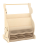 规格：L70×W46×H68cm（1）基材：采用厚度12mm的环保实木多层板。（2）油漆：采用环保水性漆，全封闭涂装工艺，漆面光泽高透，颜色均匀。（3）五金件：采用环保优质五金，稳固不松动，五金表面经防锈处理，符合国家标准要求。（4）油墨：采用环保水性油墨，配合美工机喷绘工艺，颜色饱满，着色力好，符合国家标准要求。（5）棱角及边缘：倒圆或倒角处理，安全防撞设计。（6）产品：书架配套三联体仿棉麻材质布袋，可放置收纳小物件；顶部安装直径19mm圆管挂杆可以挂放物品。个2每个班1个28 托育小象布艺沙发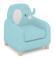 规格：L49×W48×H50cm1.框架材质：采用环保实木配多层板做框架，坚实牢固。2.面料材质：采用优质环保的植绒布料，颜色蓝色，耐磨，可拆洗。3.填充材质：海绵，密度≥30kg/m³，回弹性强，不易变形。4.产品特点：沙发脚采用橡胶木原木，经抛光上透明清漆。个2每个班1个29 托育小狐狸布艺沙发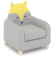 规格：L49×W48×H50cm1.框架材质：采用环保实木配多层板做框架，坚实牢固。2.面料材质：采用优质环保的植绒布料，颜色蓝色，耐磨，可拆洗。3.填充材质：海绵，密度≥30kg/m³，回弹性强，不易变形。4.产品特点：沙发脚采用橡胶木原木，经抛光上透明清漆。个2每个班1个30 汽车沙发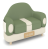 规格：L98×W50×H50cm1.框架材质：采用环保实木内框架，坚实牢固。2.面料材质：采用厚度1.5mm聚氨酯合成革超柔皮质，触感轻柔，绿色环保，耐磨耐用，符合国家标准要求。3.填充材质：海绵，密度≥30kg/m³，回弹性强，不易变形。4.产品特点：沙发脚采用橡木原木，经抛光上透明清漆。个2每个班1个31 萝卜墩软包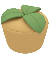 φ30*H25cm
（底部φ22cm）
1.框架材质：采用环保实木配多层板做框架，坚实牢固。
2.面料材质：采用优质环保的植绒布料，耐磨，可拆洗。
3.填充材质：海绵，密度：28kg/m³，回弹性强，不易变形。个2 每个班1套32 树枝圆形地毯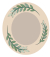 规格：φ200cm1.采用优质尼龙环保材料，弹性好而且富有光泽，具有很好的耐磨性和脚感，底部带防滑垫。2.树枝圆形地毯内容丰富多彩，可让小朋友在游戏中学会认知，在课室的区角摆放中增添色彩。张2每个班1张33 托育地垫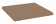 规格：L85×W85×H4cm（1）PVC地垫：采用优质环保无毒的PVC塑料制成，质感柔软，表面防滑防水，符合国家标准要求。（2）海绵:密度≥30kg/m³，回弹性强，能拆卸清洗。个16每个班8个34 数字圆形皮质软垫（1-40）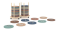 规格：Ф30×H2cm（单个圆垫）（1）基材：底板采用厚度25mm的环保实木多层板；圆棒采用桦木原木，直径为35mm，材质厚实坚固，纹理均匀细致。（2）油漆：收纳架采用环保水性漆，全封闭涂装工艺，漆面光泽高透，颜色均匀。（3）五金件：采用环保优质五金，稳固不松动，五金表面经防锈处理，符合国家标准要求。（4）脚轮：1.5寸TPR静音万向脚轮，轮面光洁，无缺陷，转向顺滑。（5）面料：采用厚度1.5mm聚氨酯合成革超柔皮质，触感轻柔，绿色环保，耐磨耐用，符合国家标准要求。（6）海绵：密度≥30kg/m³，回弹性强，不易变形。套2 每个班1套35 托育多功能综合体能攀爬架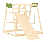 规格：L120×W110-200×H116cm（1）基材：主要采用厚度18mm的环保实木多层板，圆棒采用松木原木，直径φ28mm，材质厚实坚固，纹理均匀细致。（2）油漆：采用环保水性漆，全封闭涂装工艺，漆面光泽高透，颜色均匀。（3）五金件：采用环保优质五金，稳固不松动，五金表面经防锈处理，符合国家标准要求。（4）棱角及边缘：倒圆或倒角处理，安全防撞设计。套2每个班1套36 茶杯架门帘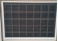 定制，铝合金边框，网纱帘个2每个班1个37 手推车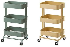 钢制, 环氧粉末涂层只4每个班2个38 晨检袋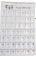 帆布只2每个班1个39 松鼠毛巾架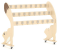 规格：L97xW42xH89cm（含轮）（1）基材：采用厚度18mm的环保优质实木多层板，板材甲醛释放量≤0.05mg/m3，抗菌率≥99%，防霉性能测试结果为0%，外观质量、理化性能等符合国家标准。（2）油漆：采用环保的水性漆，全封闭涂装工艺，漆面光泽高透，颜色均匀，抗菌率≥99%；经500h以上耐人工气候老化检测结果为粉化0级，涂膜无起泡、无剥落、无裂纹符合标准要求。（3）五金件：采用环保五金，可迁移元素中锑、钡、镉、铅、硒、砷、铬、汞八大金属含量；防腐抗锈，经中性盐雾测试无生锈、无气泡、无粉化等腐蚀现象，符合标准要求。（4）塑料：采用环保无毒材质，优质不易开裂，邻苯二甲酸酯，可迁移元素中锑、钡、镉、铅、硒、砷、铬、汞八大金属含量符合标准要求。（5）油墨：采用环保水性油墨，颜色饱满，无毒无异味，可迁移元素中锑、钡、镉、铅、硒、砷、铬、汞八大金属含量，挥发性有机化合物(VOCs)符合标准要求。（6）脚轮：轮面光洁，无裂纹、伤痕、毛边等缺陷；金属件表面光滑平整、无锈蚀、毛刺、露底等缺陷。个2每个班1个40 分餐桌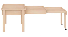 规格：71.5*64*57cm
1）基材：桌面采用优质橡胶木拼板加工而成，桌面厚度30mm，板材甲醛释放量、抗菌率、防霉性能测试、外观质量、理化性能符合国家标准；桌脚采用橡胶木原木制作而成，实木材质，厚实纹路清晰。
（2）木蜡油：桌面采用环保的水性木蜡油封边，成分天然，环保无毒。
（3）油漆：桌脚采用环保的水性漆，全封闭涂装工艺，漆面光泽高透，颜色均匀。
（4）五金件：采用环保五金，可迁移元素中锑、钡、镉、铅、硒、砷、铬、汞八大金属含量符合标准要求。张2每个班1张小班（4个）小班（4个）小班（4个）小班（4个）小班（4个）小班（4个）小班（4个）1 原木圆桌.小班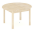 规格：Φ80×H49cm
（1）基材：桌面采用优质橡胶木拼板搭配防火板贴面加工而成，桌面厚度30mm，桌脚采用橡胶木原木制作而成，实木材质，厚实纹路清晰，尺寸为48x48mm，边沿均采用圆边处理（外侧边R25mm,其他三边R10mm）。（2）木蜡油：桌面采用环保的水性木蜡油封边，成分天然，分子机构细小，成膜牢固，密封性好，环保无毒，符合国家标准要求。（3）油漆：桌脚采用环保水性漆，全封闭涂装工艺，漆面光泽高透，颜色均匀。（4）五金件：采用环保优质五金，稳固不松动，五金表面经防锈处理，符合国家标准要求。（5）脚垫：底部安装TPR塑料脚垫，软性防滑，采用环保无毒材质，符合国家标准要求。（6）棱角及边缘：倒圆或倒角处理，安全防撞设计。（7）产品：桌面底部采用立水工艺(一圈框架)。张4 每个班1张2 半圆桌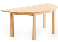 规格：LΦ80xH49cm（1）基材：桌面采用优质橡胶木拼板加工而成，桌面厚度30mm，板材甲醛释放量、抗菌率、防霉性能测试、外观质量、理化性能符合国家标准；桌脚采用橡胶木原木制作而成，实木材质，厚实纹路清晰。（2）木蜡油：桌面采用环保的水性木蜡油封边，成分天然，环保无毒。（3）油漆：桌脚采用环保的水性漆，全封闭涂装工艺，漆面光泽高透，颜色均匀。（4）五金件：采用环保五金，可迁移元素中锑、钡、镉、铅、硒、砷、铬、汞八大金属含量符合标准要求。张8 每个班2张3 儿童桌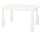 规格：L77×W55×H48cm
所有的部件/桌面:聚丙烯塑料
腿:强化聚丙烯塑料。安全无毒，光滑无毛刺张4每个班1张4 一体成型可叠椅.41cm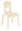 规格：L49×W47×H73cm（座高41cm）（1）基材：采用厚度≥18mm的环保优质实木多层板（弯板）。（2）油漆：采用环保水性漆，全封闭涂装工艺，漆面光泽高透，颜色均匀。（3）五金件：采用环保优质五金，稳固不松动，五金表面经防锈处理，符合国家标准要求。（4）脚套：底部使用TPR塑料脚套包裹，加厚耐磨，采用环保无毒材质，符合国家标准要求。（5）塑料件：采用环保无毒PP塑料材质，优质不易开裂，符合国家标准要求。（6）棱角及边缘：倒圆或倒角处理，安全防撞设计。张4 每个班1张5 树枝圆形地毯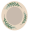 规格：φ200cm1.采用优质尼龙环保材料，弹性好而且富有光泽，具有很好的耐磨性和脚感，底部带防滑垫。2.树枝圆形地毯内容丰富多彩，可让小朋友在游戏中学会认知，在课室的区角摆放中增添色彩。张4 每个班1张6 19#教具篮.卡其色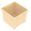 规格：L26×W28×H19cm
（1）主材：采用环保无毒PP塑料材质，优质不易开裂，符合国家标准要求。（2）棱角及边缘：倒圆或倒角处理，安全防撞设计。个40 每个班10个7 15#教具篮.卡其色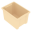 规格：L20×W28×H15cm
（1）主材：采用环保无毒PP塑料材质，优质不易开裂，符合国家标准要求。（2）棱角及边缘：倒圆或倒角处理，安全防撞设计。个40 每个班10个8 ★原木10格分类收纳柜.无背板.A款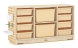 规格：L96.7×W30×H59cm（含盒）（1）柜体采用16mm的环保橡胶木拼板。共10格，柜体左右放置格安装6个环保塑料一次成型L270mm的U型槽，呈卡其色，有利于柜体空间合理分布，教具篮能准确滑入槽中，双面可取放。配置L260xW280xH100mm卡其色教具篮8个，配L260xW350xH210mm卡其色笑脸教具篮2个，笑脸教具盒为镂空3个圆形，1个圆柱形图形设计，教具篮采用环保塑料，圆滑无毛刺，一体成型设计，结构稳固，可堆叠；配上可粘贴卡片套，卡片贴尺寸为L90*H60mm，贴合教具盒凹凸造型处，小大适中，便于老师管理区角材料，提高幼儿自主主动能力。
（2）围脚采用厚度18mm的环保橡胶木拼板。底部围脚与柜体链接采用4个环保优质塑料一体成型2合1连接件，大链接件呈倒“Z"形状，实现翻板功能之余还能减少侧板与地面之前的摩擦，尺寸L76.5mm*W70mm，小扣件呈“一”形状，尺寸L69mm*W36mm，与大扣件内嵌入一个直径12mm深度8.5mm内圆实现翻转；围板内侧安装4个2寸TPR棕色的静音万向轮脚轮为H65mm，当家具固定时，围脚侧板向下翻，万向轮则隐藏于侧板内；当家具需要移动时，围脚侧板向上翻，塑料连接件卡扣对侧板进行固定，万向轮支撑起家具的重量，无须抬起轻松实现家具位置转移。围脚板左右留有离地缺口100*16mm，便于翻转操作。
（3）背板为半背板设计，背板采用厚度8mm的优质半透明亚克力中空板；侧板一侧安装方形孔洞尺寸13x13mm的可挂板，可挂板面积547*270mm;搭配搭配1个铁质收纳盒，尺寸：L230xW90xH50mm，1个铁质笔筒，尺寸：L75xW65xH110mm，2个铁质挂钩。展示方式多样性，满足不同场景的教学需要。
（4）产品整体采用环保的水性漆，全封闭涂装工艺，漆面光泽高透，颜色均匀，附着能力强，通透度高。个4 每个班1套9 三层教具篮售卖柜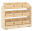 规格：L91×W30×H59cm（含轮含盒）（1）基材：柜体采用厚度15mm的桦木纹饰面环保橡胶木拼板，围脚采用厚度18mm的桦木纹饰面环保橡胶木拼板。（2）木蜡油：采用环保的水性木蜡油封边，成分天然，分子机构细小，成膜牢固，密封性好，环保无毒，符合国家标准要求。（3）五金件：采用环保优质五金，稳固不松动，五金表面经防锈处理，符合国家标准要求。（4）塑料件：采用环保无毒PP塑料材质，优质不易开裂，符合国家标准要求。（5）铁质圆管：采用优质冷轧铁艺，表面静电粉末喷涂，防腐抗锈。（6）脚轮：2寸TPR静音万向轮，轮面光洁，无缺陷，转向顺滑。（7）棱角及边缘：倒圆或倒角处理，安全防撞设计。（8）产品：采用翻板活动轮工艺；产品配套9个PP塑料教具篮。套4 每个班1套10 原木8格万用高柜.无背板规格：L91.5×W30×H80cm（1）基材：采用厚度16mm的环保橡胶木拼板，围脚采用厚度18mm的环保橡胶木拼板。（2）油漆：采用环保水性漆，全封闭涂装工艺，漆面光泽高透，颜色均匀。（3）五金件：采用环保优质五金，稳固不松动，五金表面经防锈处理，符合国家标准要求。（4）塑料件：采用环保无毒PP塑料材质，优质不易开裂，符合国家标准要求。（5）脚轮：2寸TPR静音万向轮，轮面光洁，无缺陷，转向顺滑要求。（6）棱角及边缘：倒圆或倒角处理，安全防撞设计。（7）产品：采用翻板活动轮工艺。个4 每个班1个11 美术纸筒柜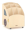 规格：L40×W40×H58cm（1）基材：采用厚度12mm的桦木纹饰面环保橡胶木拼板。（2）木蜡油：采用环保的水性木蜡油封边，成分天然，分子机构细小，成膜牢固，密封性好，环保无毒，符合国家标准要求。（3）五金件：采用环保优质五金，稳固不松动，五金表面经防锈处理，符合国家标准要求。（4）脚轮：1.5寸TPR静音万向脚轮，轮面光洁，无缺陷，转向顺滑。（5）油墨：采用环保水性油墨，配合美工机喷绘工艺，颜色饱满，着色力好，符合国家标准要求。（6）棱角及边缘：倒圆或倒角处理，安全防撞设计。个4 每个班1个12 美术用品收纳柜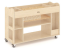 规格：L100×W40×H60cm（不含轮）（1）基材：采用厚度12mm的桦木纹饰面环保橡胶木拼板。（2）木蜡油：采用环保的水性木蜡油封边，成分天然，分子机构细小，成膜牢固，密封性好，环保无毒，符合国家标准要求。（3）五金件：采用环保优质五金，稳固不松动，五金表面经防锈处理，符合国家标准要求。（4）塑料件：采用环保无毒PP塑料材质，优质不易开裂，符合国家标准要求。（5）晾干网：采用优质冷轧铁艺，表面静电粉末喷涂，防腐抗锈，尺寸：L590xW350xH8mm。（6）脚轮：1.5寸TPR静音万向脚轮，轮面光洁，无缺陷，转向顺滑。（7）棱角及边缘：倒圆或倒角处理，安全防撞设计。（8）产品：柜体中格内侧设置有专用PP塑料导槽，用于晾干网分层摆放；产品配套4个大收纳盒尺寸：L245xW150xH60mm，4个小收纳盒尺寸：L150xW120xH60mm，教具收纳更轻松。收纳盒采用环保塑料材质，呈浅咖色，圆滑无毛刺，一体成型设计，结构稳固。个4 每个班1个13 仙人掌透明画板柜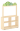 规格：L91.5×W30×H130cm（1）基材：柜体采用厚度15mm的桦木纹饰面环保橡胶木拼板，画板框、围脚采用厚度18mm的环保实木多层板喷涂水性漆。（2）木蜡油：采用环保的水性木蜡油封边，成分天然，分子机构细小，成膜牢固，密封性好，环保无毒，符合国家标准要求。（3）五金件：采用环保优质五金，稳固不松动，五金表面经防锈处理，符合国家标准要求。（4）油漆：采用环保水性漆，全封闭涂装工艺，漆面光泽高透，颜色均匀。（5）油墨：采用环保水性油墨，配合美工机喷绘工艺，颜色饱满，着色力好，符合国家标准要求。（6）画板：芯板采用厚度5mm的优质透明亚克力板，表面光滑无缺陷，坚硬耐用，环保无毒，符合国家标准要求。（7）塑料件：采用环保无毒PP塑料材质，优质不易开裂，符合国家标准要求。（8）脚轮：2寸TPR静音万向轮，轮面光洁，无缺陷，转向顺滑。（9）棱角及边缘：倒圆或倒角处理，安全防撞设计。（10）产品：采用翻板活动轮工艺。个4 每个班1个14 弧形波纹挡板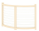 规格：L87×W22.5×H59cm（1）基材：边框采用厚度24mm的环保实木多层板。（2）油漆：采用环保水性漆，全封闭涂装工艺，漆面光泽高透，颜色均匀。（3）五金件：采用环保优质五金，稳固不松动，五金表面经防锈处理，符合国家标准要求。（4）波纹板：芯板采用厚度8mm的优质半透明亚克力中空板，表面光滑无缺陷，中空结构抗压性强，环保无毒，符合国家标准要求。（5）棱角及边缘：倒圆或倒角处理，安全防撞设计。个4 每个班1个15 H59cm挡板连接件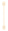 规格：φ5.5×H59cm（1）铁管：采用优质冷轧铁艺，表面静电粉末喷涂，防腐抗锈。（2）ABS塑料：采用环保无毒材质，优质不易开裂，符合国家标准要求。（3）产品：包含连接铁管1根，尺寸：φ19mm，ABS塑料连接套环2个，ABS塑料连接盖帽2个，ABS塑料连接梢4个，可安装于柜体或挡板间实现多角度连接。套12 每个班3套16 原木2层90°转角矮柜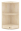 规格：L30×W30×H59cm（1）基材：柜体采用厚度16mm的环保橡胶木拼板，围脚采用厚度18mm的实木多层板（弯板）。（2）油漆：采用环保水性漆，全封闭涂装工艺，漆面光泽高透，颜色均匀。（3）五金件：采用环保优质五金，稳固不松动，五金表面经防锈处理，符合国家标准要求。（4）脚垫：底部安装TPR塑料脚垫，软性防滑，采用环保无毒材质，符合国家标准要求。 （5）棱角及边缘：倒圆或倒角处理，安全防撞设计。  个4 每个班1个17 购物小推车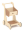 规格：L51.5×W32×H50cm（1）基材：框体采用厚度12mm的环保实木多层板，轮子采用厚度18mm的环保实木多层板，底板采用厚度5mm的饰面环保实木纤维板。（2）油漆：采用环保水性漆，全封闭涂装工艺，漆面光泽高透，颜色均匀。（3）五金件：采用环保优质五金，稳固不松动，五金表面经防锈处理，符合国家标准要求。（4）棱角及边缘：倒圆或倒角处理，安全防撞设计。个4 每个班1个18 多功能柜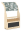 规格：L91.4×W69×H140cm（1）基材：柜体采用厚度15mm的桦木纹饰面环保橡胶木拼板，黑板框及上部分造型板采用厚度18mm的环保实木多层板喷涂水性漆，黑板芯板采用厚度9mm的环保实木纤维板。（2）木蜡油：采用环保的水性木蜡油封边，成分天然，分子机构细小，成膜牢固，密封性好，环保无毒，符合国家标准要求。（3）五金件：采用环保优质五金，稳固不松动，五金表面经防锈处理，符合国家标准要求。（4）油漆：采用环保水性漆，全封闭涂装工艺，漆面光泽高透，颜色均匀。（5）脚垫：底部安装TPR塑料脚垫，软性防滑，采用环保无毒材质，符合国家标准要求。（6）棱角及边缘：倒圆或倒角处理，安全防撞设计。（7）产品：篷布及窗帘采用仿棉麻材质，可拆洗；产品配套PP塑料收纳盒。个4 每个班1个19 ★简约互动小厨房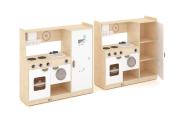 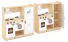 规格：L93×W30×H86cm（1）柜体木色部分柜体采用厚度15mm的桦木纹饰面环保橡胶木拼板，采用环保的水性木蜡油封边；白色部分柜体采用厚度15mm的实木多层板喷涂水性漆（层板、装饰板厚度12mm）。（2）柜体右侧为冰箱造型，独立一扇门，门板内装缓冲铰链，能实现门板开合；1个拉手，采用深咖色环保塑料一次成型，尺寸L104.5*W32mm。柜体侧面与操作面板有5个挂钩柜体右侧为冰箱造型，独立一扇门，门板内装缓冲铰链，能实现门板开合；1个拉手，采用深咖色环保塑料一次成型，尺寸L104.5*W32mm，共分3层，2块层板封边为高分子塑料实心注塑一体成型，与板材贴合度强，不易剥落。柜体侧面与操作面板有3个挂钩，挂钩采用环保塑料一次成型单孔挂，尺寸：32*18*17mm；一块3个φ70mm的杯架，放置3个杯子尺寸φ78xH94mm，杯子采用环保塑料材质，呈浅咖色，一体成型。（3）左侧为一个塑料一次成型呈奶白色的洗手台，尺寸L220mm*W220*H80；搭配3个可旋转的塑料一次成型2合1外直径35mm内直径18mm的旋转调节开关，一个L70mm，内径18mm的旋转水龙头；两个φ124mm的仿真灶炉，搭配2个可旋转的塑料一次成型2合1外直径35mm内直径18mm的旋转调节开关。（4）柜体面板离地500mm，柜体下方为2个独立开合门，门板内装缓冲铰链，能实现门板开合；2个拉手采用采用深咖色环保塑料一次成型，尺寸L104.5*W32mm。左侧为大空间储放空间2层，各290x264x162mm内空，门板镂空170*170mm镂空处安装一块厚度8mm双层波纹板，波纹板中间间隔由多条厚度0.5mm组成15.5*6mm的长方条格子；右侧为半开门设计，上、中两层内空为290x264x207mm，下层内空为290x264x285mm，中间门板镂空直径140mm，镂空处安装透明亚克力半圆球，中门尺寸为294x218mm,门上方有4个可旋转的塑料一次成型2合1外直径35mm内直径18mm的旋转调节开关。（5）底部安装塑料脚垫，尺寸为Φ17xH10mm，软性防滑，可有效保护地面刮花并降低噪音。（6）木蜡油：采用环保的水性木蜡油封边，成分天然，分子机构细小，成膜牢固，密封性好。（7）油漆：采用环保的水性漆，全封闭涂装工艺，漆面光泽高透，颜色均匀。（8）油墨：采用环保水性油墨，颜色饱满，无毒无异味。（9）亚克力板：采用厚度5mm的优质透明亚克力板，表面光滑无缺陷，坚硬耐用，高透光性，环保无毒。（10）塑料板：采用食品级的环保塑料材质，感官要求。（11）产品：采用美工机喷绘工艺，搭配优质油墨，图案附着力好，生动立体不易褪色，可旋转按钮仿真功能，可视化按键，增强游戏真实体验感。个4 每个班1个20 曲线波纹挡板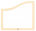 规格：L89×W2.5×H80cm（1）基材：边框采用厚度24mm的环保实木多层板。（2）油漆：采用环保水性漆，全封闭涂装工艺，漆面光泽高透，颜色均匀。（3）五金件：采用环保优质五金，稳固不松动，五金表面经防锈处理，符合国家标准要求。（4）波纹板：芯板采用厚度8mm的优质半透明亚克力中空板，表面光滑无缺陷，中空结构抗压性强，环保无毒，符合国家标准要求。（5）棱角及边缘：倒圆或倒角处理，安全防撞设计。个4 每个班1个21 H80cm挡板连接件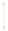 规格：φ5.5×H80cm（1）铁管：采用优质冷轧铁艺，表面静电粉末喷涂，防腐抗锈。（2）ABS塑料：采用环保无毒材质，优质不易开裂，符合国家标准要求。（3）产品：包含连接铁管1根，尺寸：φ19mm，ABS塑料连接套环2个，ABS塑料连接盖帽2个，ABS塑料连接梢4个，可安装于柜体或挡板间实现多角度连接。套4 每个班1套22 原木3层矮柜.无背板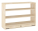 规格：L91.5×W30×H59cm（1）基材：柜体采用厚度16mm的环保橡胶木拼板，围脚采用厚度18mm的环保橡胶木拼板。（2）油漆：采用环保水性漆，全封闭涂装工艺，漆面光泽高透，颜色均匀。（3）五金件：采用环保优质五金，稳固不松动，五金表面经防锈处理，符合国家标准要求。（4）塑料件：采用环保无毒PP塑料材质，优质不易开裂，符合国家标准要求。（5）脚轮：2寸TPR静音万向轮，轮面光洁，无缺陷，转向顺滑。（6）棱角及边缘：倒圆或倒角处理，安全防撞设计。（7）产品：采用翻板活动轮工艺；柜子长度内空：884mm，上中下三层，中间两块层板。柜子内侧配环保优质塑料一次成型呈浅咖色长度440mm的活动层板支撑条，内嵌式安装嵌入深度4.5mm，固定条凸11mm,灵活安全使用层板，不占用空间，共15个挡位、每挡28mm，可实现层板自选放置高度。个4 每个班1个23 原木2层90°弧形转角矮柜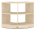 规格：L84×W39.5×H59CM（1）基材：柜体采用厚度16mm的环保橡胶木拼板，围脚采用厚度18mm的实木多层板（弯板）。（2）油漆：采用环保水性漆，全封闭涂装工艺，漆面光泽高透，颜色均匀。（3）五金件：采用环保优质五金，稳固不松动，五金表面经防锈处理，符合国家标准要求。（4）脚垫：底部安装TPR塑料脚垫，软性防滑，采用环保无毒材质，符合国家标准要求。 （5）棱角及边缘：倒圆或倒角处理，安全防撞设计。 个8 每个班2个24 原木5格分区矮柜.原色.无背板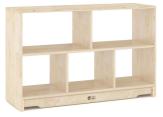 规格：L91.5×W30×H59cm（1）基材：柜体采用厚度16mm的环保橡胶木拼板，围脚采用厚度18mm的环保橡胶木拼板。（2）油漆：采用环保水性漆，全封闭涂装工艺，漆面光泽高透，颜色均匀。（3）五金件：采用环保优质五金，稳固不松动，五金表面经防锈处理，符合国家标准要求。（4）塑料件：采用环保无毒PP塑料材质，优质不易开裂，符合国家标准要求。（5）脚轮：2寸TPR静音万向轮，轮面光洁，无缺陷，转向顺滑。（6）棱角及边缘：倒圆或倒角处理，安全防撞设计。（7）产品：采用翻板活动轮工艺。个4 每个班1个25 屋顶造型柜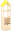 规格：L55.5×W33.5×H142cm（1）基材：主体采用厚度15mm的桦木纹饰面环保橡胶木拼板，顶部装饰板采用厚度12mm的环保实木多层板喷涂水性漆。（2）木蜡油：采用环保的水性木蜡油封边，成分天然，分子机构细小，成膜牢固，密封性好，环保无毒，符合国家标准要求。（3）五金件：采用环保五金，钡、铅、镉、锑、硒、铬、汞、砷等重金属符合国家标准；防腐抗锈，经90h以上中性盐雾试验合格。（4）油漆：采用环保水性漆，全封闭涂装工艺，漆面光泽高透，颜色均匀。（5）脚垫：底部安装TPR塑料脚垫，软性防滑，采用环保无毒材质，符合国家标准要求。（6）脚轮：1.5寸TPR静音万向脚轮，轮面光洁，无缺陷，转向顺滑。（7）油墨：采用环保水性油墨，配合美工机喷绘工艺，颜色饱满，着色力好，符合国家标准要求。（8）棱角及边缘：倒圆或倒角处理，安全防撞设计。（9）产品：底格收纳抽斗采用可移动带滑轮设计，便于教玩具的转移与储藏。个4 每个班1个26 原木2层矮柜.无背板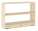 规格：L91.5×W30×H59cm
（1）基材：柜体采用厚度16mm的环保橡胶木拼板，围脚采用厚度18mm的环保橡胶木拼板。
（2）油漆：采用环保水性漆，全封闭涂装工艺，漆面光泽高透，颜色均匀。
（3）五金件：采用环保优质五金，稳固不松动，五金表面经防锈处理，符合国家标准要求。
（4）塑料件：采用环保无毒PP塑料材质，优质不易开裂，符合国家标准要求。
（5）脚轮：2寸TPR静音万向轮，轮面光洁，无缺陷，转向顺滑。
（6）棱角及边缘：倒圆或倒角处理，安全防撞设计。
（7）产品：采用翻板活动轮工艺；层板搭配PP塑料支撑条高度可调，柜子长度内空：884mm，上下两层，中间一块层板。柜子内侧配环保优质塑料一次成型呈浅咖色长度440mm的活动层板支撑条，内嵌式安装嵌入深度4.5mm，固定条凸11mm,灵活安全使用层板，不占用空间，共15个挡位、每挡28mm，可实现层板自选放置高度个4 每个班1个27 原木3层短柜高柜.半背板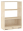 规格：L61.7×W30×H80cm（1）基材：柜体采用厚度16mm的环保橡胶木拼板，围脚采用厚度18mm的环保橡胶木拼板，背板采用厚度5mm的饰面环保实木纤维板。（2）油漆：采用环保水性漆，全封闭涂装工艺，漆面光泽高透，颜色均匀。（3）五金件：采用环保优质五金，稳固不松动，五金表面经防锈处理，符合国家标准要求。（4）塑料件：采用环保无毒PP塑料材质，优质不易开裂，符合国家标准要求。（5）脚轮：2寸TPR静音万向轮，轮面光洁，无缺陷，转向顺滑要求。（6）棱角及边缘：倒圆或倒角处理，安全防撞设计。（7）产品：采用翻板活动轮工艺。个4 每个班1个28 小方桌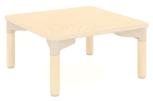 规格：L60×W60×H30cm（1）基材：桌面采用厚度24mm的环保实木多层板，桌脚采用桦木原木，直径φ48mm，材质厚实坚固，纹理均匀细致。（2）油漆：采用环保水性漆，全封闭涂装工艺，漆面光泽高透，颜色均匀。（3）五金件：采用环保优质五金，稳固不松动，五金表面经防锈处理，符合国家标准要求。（4）塑料连接件：采用环保无毒ABS塑料材质，符合国家标准要求。（5）脚垫：底部安装TPR塑料脚垫，软性防滑，采用环保无毒材质，符合国家标准要求。（6）棱角及边缘：倒圆或倒角处理，安全防撞设计。（7）产品：桌面背面设置有4个ABS塑料连接件，桌脚使用螺旋安装方式与桌面连接，方便拆卸。张4 每个班1张29 移动小书架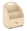 规格：L35×W25×H44cm（1）基材：采用厚度12mm的桦木纹饰面环保橡胶木拼板。（2）木蜡油：采用环保的水性木蜡油封边，成分天然，分子机构细小，成膜牢固，密封性好，环保无毒，符合国家标准要求。（3）五金件：采用环保优质五金，稳固不松动，五金表面经防锈处理，符合国家标准要求。（4）脚轮：1寸TPR静音万向脚轮，轮面光洁，无缺陷，转向顺滑。（5）棱角及边缘：倒圆或倒角处理，安全防撞设计。个4 每个班1个30 山峰小屋收纳柜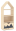 规格：L50×W30×H111cm（1）主柜体与抽斗采用厚度15mm的桦木纹饰面环保橡胶木拼板，背板采用厚度5mm的饰面环保实木纤维板。（2）木蜡油：采用环保的水性木蜡油封边，成分天然，分子机构细小，成膜牢固，密封性好，环保无毒，符合国家标准要求。（3）五金件：采用环保优质五金，稳固不松动，五金表面经防锈处理，符合国家标准要求。（4）油墨：采用环保水性油墨，配合美工机喷绘工艺，颜色饱满，着色力好，符合国家标准要求。（5）脚垫：底部安装TPR塑料脚垫，软性防滑，采用环保无毒材质，符合国家标准要求。（6）脚轮：1.5寸TPR静音万向脚轮，轮面光洁，无缺陷，转向顺滑。（7）棱角及边缘：倒圆或倒角处理，安全防撞设计。（8）产品：底格收纳抽斗采用可移动带滑轮设计，便于教玩具的转移与储藏。个4 每个班1个31 蜗牛造型柜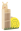 规格：L76×W31.5×H111cm（1）基材：木色部分柜体采用厚度15mm的桦木纹饰面环保橡胶木拼板，颜色部分柜体采用厚度15mm的实木多层板喷涂水性漆，背板采用厚度5mm的饰面环保实木纤维板。（2）油漆：采用环保水性漆，全封闭涂装工艺，漆面光泽高透，颜色均匀。（3）木蜡油：采用环保的水性木蜡油封边，成分天然，分子机构细小，成膜牢固，密封性好，环保无毒，符合国家标准要求。（4）五金件：采用环保优质五金，稳固不松动，五金表面经防锈处理，符合国家标准要求。（5）脚垫：底部安装TPR塑料脚垫，软性防滑，采用环保无毒材质，符合国家标准要求。（6）油墨：采用环保水性油墨，配合美工机喷绘工艺，颜色饱满，着色力好，符合国家标准要求。（7）棱角及边缘：倒圆或倒角处理，安全防撞设计。个4 每个班1个32 简约书架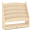 规格：L93×W30×H81cm（1）基材：采用厚度16mm的桦木纹环保双饰面浸渍胶膜纸饰面刨花板。（2）封边条：采用PVC封边条，表面光滑平整，环保无毒，符合国家标准要求。（3）五金件：采用环保优质五金，稳固不松动，五金表面经防锈处理，符合国家标准要求。（4）脚垫：底部安装TPR塑料脚垫，软性防滑，采用环保无毒材质，符合国家标准要求。（5）棱角及边缘：倒圆或倒角处理，安全防撞设计。个4 每个班1个33 四角简约帐篷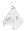 规格：L120×W120×H145cm
1、工艺设计：
密温馨小帐篷，镂空式窗口，能适用多场景下使用，提高互动性。
2、材质用料：
（1）基材：采用桦木原木，4根，长度1820mm，直径25mm。
（2）帆布：采用环保材质，无毒无味，甲醛释放量符合国家安全标准。个4 每个班1个34 仙人掌造型书柜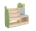 规格：L100×W44×H80cm（1）基材：柜体采用厚度15mm的桦木纹饰面环保橡胶木拼板，左侧板采用厚度18mm的环保实木多层板喷涂水性漆。（2）木蜡油：采用环保的水性木蜡油封边，成分天然，分子机构细小，成膜牢固，密封性好，环保无毒，符合国家标准要求。（3）五金件：采用环保优质五金，稳固不松动，五金表面经防锈处理，符合国家标准要求。（4）油漆：采用环保水性漆，全封闭涂装工艺，漆面光泽高透，颜色均匀。（5）脚垫：底部安装TPR塑料脚垫，软性防滑，采用环保无毒材质，符合国家标准要求。（6）油墨：采用环保水性油墨，配合美工机喷绘工艺，颜色饱满，着色力好，符合国家标准要求。（7）棱角及边缘：倒圆或倒角处理，安全防撞设计。（8）产品：座位铺设坐垫与靠背，面料仿棉麻材质，内部填充环保高弹海绵，密度≥30kg/m³，回弹性强，能拆卸清洗。个4 每个班1个35 怀抱单人布艺沙发.天蓝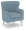 规格：L60×W50×H61cm1.框架材质：采用环保实木配多层板做框架，坚实牢固。2.面料材质：采用优质环保的涤纶纤维织造布料。3.填充材质：海绵，密度≥30kg/m³，回弹性强，不易变形。4.产品特点：脚柱采用橡木原木，经抛光上透明清漆。个4 每个班1个36 怀抱双人布艺沙发.天蓝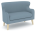 规格：L97×W50×H61cm1.框架材质：采用环保实木配多层板做框架，坚实牢固。2.面料材质：采用优质环保的涤纶纤维织造布料。3.填充材质：海绵，密度≥30kg/m³，回弹性强，不易变形。4.产品特点：脚柱采用橡木原木，经抛光上透明清漆。个4 每个班1个37 兔子条纹布艺沙发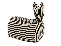 规格：L50×W27×H27cm
1.面料材质：采用优质环保的麻棉面料，颜色黑白条纹，可拆洗。
2.填充材质：内置EPS粒子。
2.产品特点：坐高380mm,坐宽380mm；密度低、重量轻且有弹性，适合幼儿区角的互动学习。个4 每个班1个38 数字圆形皮质软垫（1-40）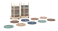 规格：Ф30×H2cm（单个圆垫）（1）基材：底板采用厚度25mm的环保实木多层板；圆棒采用桦木原木，直径为35mm，材质厚实坚固，纹理均匀细致。（2）油漆：收纳架采用环保水性漆，全封闭涂装工艺，漆面光泽高透，颜色均匀。（3）五金件：采用环保优质五金，稳固不松动，五金表面经防锈处理，符合国家标准要求。（4）脚轮：1.5寸TPR静音万向脚轮，轮面光洁，无缺陷，转向顺滑。（5）面料：采用厚度1.5mm聚氨酯合成革超柔皮质，触感轻柔，绿色环保，耐磨耐用，符合国家标准要求。（6）海绵：密度≥30kg/m³，回弹性强，不易变形套4 每个班1套39 毛巾架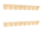 规格：L120×W15×H13.5cm（含2个）（1）基材：采用厚度12mm的环保实木多层板。（2）油漆：采用环保水性漆，全封闭涂装工艺，漆面光泽高透，颜色均匀。（3）五金件：采用环保优质五金，稳固不松动，五金表面经防锈处理，符合国家标准要求。（4）塑料件：“Y”字型挂钩采用环保无毒PP塑料材质，优质不易开裂，符合国家标准要求。（5）棱角及边缘：倒圆或倒角处理，安全防撞设计。套8 每个班2套40 美术储物双面画架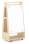 规格：L62×W45×H124cm（含轮 ）（1）基材：柜体采用厚度15mm的桦木纹饰面环保橡胶木拼板，画板芯材采用厚度9mm的环保实木纤维板配黑白磁铁皮书写面材。（2）木蜡油：采用环保的水性木蜡油封边，成分天然，分子机构细小，成膜牢固，密封性好，环保无毒，符合国家标准要求。（3）五金件：采用环保优质五金，稳固不松动，五金表面经防锈处理，符合国家标准要求。（4）脚轮：1.5寸TPR静音万向脚轮，轮面光洁，无缺陷，转向顺滑。（5）棱角及边缘：倒圆或倒角处理，安全防撞设计。（6）产品：正反面安装2块方形可吸附磁铁的黑板白板，白板可使用水性笔进行擦写，黑板可使用粉笔进行擦写；产品配套2个圆形压纸包胶磁铁，顶部安装1条直径φ19mm圆形不锈钢管，可拆卸，用以挂装常规画纸纸卷。个4 每个班1个41 灵动组合屏风.9件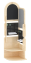 规格：L50xW50xH168cm（1）基材：采用厚度18mm的环保实木多层板，芯板采用9mm实木多层板。板材甲醛释放量≤0.05mg/m3，抗菌率≥99%，防霉性能测试结果为0%，外观质量、理化性能等符合国家标准。（2）油漆：采用环保的水性漆，全封闭涂装工艺，漆面光泽高透，颜色均匀，抗菌率≥99%；经500h以上耐人工气候老化检测结果为粉化0级，涂膜无起泡、无剥落、无裂纹符合标准要求。（3）五金件：采用环保五金，可迁移元素中锑、钡、镉、铅、硒、砷、铬、汞八大金属含量；防腐抗锈，经中性盐雾测试无生锈、无气泡、无粉化等腐蚀现象，符合标准要求。（4）洞洞挂板、收纳盒、笔筒、挂钩：采用优质冷轧铁艺，表面采用静电粉末喷涂工艺，粉末涂料经500h以上盐雾试验，无变色、无气泡、裂纹、锈蚀现象。个4 每个班1套42 松树铁艺移动收纳架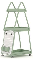 规格：L70xW40xH130cm（1）采用优质冷轧铁艺，壁厚1.0mm，φ25mm铁管，25*12mm方管，表面采用静电粉末喷涂工艺，呈草绿色，每一层收纳内控均为595*370*60mm，上层内空高320mm，中层内空高300mm，下层内空高360mm；树形下方配置一块铁艺洞洞板尺寸为547x347mm，配套L75xW65xH110mm铁艺笔筒2个，铁艺文件夹2个。（2）正面一侧焊接方格铁网，方便物件悬挂收纳，不受视线阻挡。（3）底部安装4个M8x15mm万向脚轮，脚轮运行平稳无声，可360°旋转，转动顺滑。个4 每个班1套43 手推车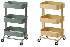 钢制, 环氧粉末涂层只8每个班2个44 茶杯架门帘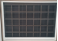 定制，铝合金边框，网纱帘个4每个班1个45 晨检袋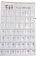 帆布只4每个班1个46 分餐桌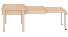 规格：71.5*64*57cm
1）基材：桌面采用优质橡胶木拼板加工而成，桌面厚度30mm，板材甲醛释放量、抗菌率、防霉性能测试、外观质量、理化性能符合国家标准；桌脚采用橡胶木原木制作而成，实木材质，厚实纹路清晰。
（2）木蜡油：桌面采用环保的水性木蜡油封边，成分天然，环保无毒。
（3）油漆：桌脚采用环保的水性漆，全封闭涂装工艺，漆面光泽高透，颜色均匀。
（4）五金件：采用环保五金，可迁移元素中锑、钡、镉、铅、硒、砷、铬、汞八大金属含量符合标准要求。张4每个班1张中班（1个）中班（1个）中班（1个）中班（1个）中班（1个）中班（1个）中班（1个）1 原木圆桌.中班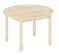 规格：Φ80×H52cm（1）基材：桌面采用优质橡胶木拼板搭配防火板贴面加工而成，桌面厚度30mm，桌脚采用橡胶木原木制作而成，实木材质，厚实纹路清晰，尺寸为48x48mm，边沿均采用圆边处理（外侧边R25mm,其他三边R10mm）。（2）木蜡油：桌面采用环保的水性木蜡油封边，成分天然，分子机构细小，成膜牢固，密封性好，环保无毒，符合国家标准要求。（3）油漆：桌脚采用环保水性漆，全封闭涂装工艺，漆面光泽高透，颜色均匀。（4）五金件：采用环保优质五金，稳固不松动，五金表面经防锈处理，符合国家标准要求。（5）脚垫：底部安装TPR塑料脚垫，软性防滑，采用环保无毒材质，符合国家标准要求。（6）棱角及边缘：倒圆或倒角处理，安全防撞设计。（7）产品：桌面底部采用立水工艺(一圈框架)。张1 每个班1张2 原木月亮桌.中班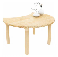 Φ90×H55cm
（1）基材：桌面采用优质橡胶木拼板加工而成，桌面厚度30mm，板材甲醛释放量、抗菌率、防霉性能测试、外观质量、理化性能符合国家标准；桌脚采用橡胶木原木制作而成，实木材质，厚实纹路清晰。
（2）木蜡油：桌面采用环保的水性木蜡油封边，成分天然，环保无毒。
（3）油漆：桌脚采用环保的水性漆，全封闭涂装工艺，漆面光泽高透，颜色均匀。
（4）五金件：采用环保五金，可迁移元素中锑、钡、镉、铅、硒、砷、铬、汞八大金属含量符合标准要求。张4 每个班4张3 一体成型可叠椅.41cm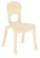 规格：L49×W47×H73cm（座高41cm）（1）基材：采用厚度≥18mm的环保优质实木多层板（弯板）。（2）油漆：采用环保水性漆，全封闭涂装工艺，漆面光泽高透，颜色均匀。（3）五金件：采用环保优质五金，稳固不松动，五金表面经防锈处理，符合国家标准要求。（4）脚套：底部使用TPR塑料脚套包裹，加厚耐磨，采用环保无毒材质，符合国家标准要求。（5）塑料件：采用环保无毒PP塑料材质，优质不易开裂，符合国家标准要求。（6）棱角及边缘：倒圆或倒角处理，安全防撞设计。张1 每个班1张4 点线面蓝色地毯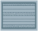 规格：L240×H180cm
1.采用优质尼龙环保材料，弹性好而且富有光泽，具有很好的耐磨性和脚感，底部带防滑垫。
2.点线面蓝色地毯内容丰富多彩，可让小朋友在游戏中学会认知，在课室的区角摆放中增添色彩。张1 每个班1张5 19#教具篮.透明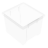 规格：L26×W28×H19cm
（1）主材：采用环保无毒PP塑料材质，优质不易开裂，符合国家标准要求。（2）棱角及边缘：倒圆或倒角处理，安全防撞设计。个15 每个班15个6 10#教具篮.透明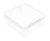 规格：L26×W28×H10cm
（1）主材：采用环保无毒PP塑料材质，优质不易开裂，符合国家标准要求。（2）棱角及边缘：倒圆或倒角处理，安全防撞设计。个15 每个班15个7 三角藤编篮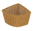 规格：L25×W25×H15cm
（1）主材：采用环保无毒PP塑料材质编织成型，优质不易开裂，符合国家标准要求。（2）棱角及边缘：倒圆或倒角处理，安全防撞设计。个10 每个班10个8 原木8格万用高柜.无背板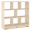 规格：L91.5×W30×H80cm（1）基材：采用厚度16mm的环保橡胶木拼板，围脚采用厚度18mm的环保橡胶木拼板。（2）油漆：采用环保水性漆，全封闭涂装工艺，漆面光泽高透，颜色均匀。（3）五金件：采用环保优质五金，稳固不松动，五金表面经防锈处理，符合国家标准要求。（4）塑料件：采用环保无毒PP塑料材质，优质不易开裂，符合国家标准要求。（5）脚轮：2寸TPR静音万向轮，轮面光洁，无缺陷，转向顺滑要求。（6）棱角及边缘：倒圆或倒角处理，安全防撞设计。（7）产品：采用翻板活动轮工艺。个1 每个班1个9 原木2层90°转角矮柜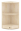 规格：L30×W30×H59cm（1）基材：柜体采用厚度16mm的环保橡胶木拼板，围脚采用厚度18mm的实木多层板（弯板）。（2）油漆：采用环保水性漆，全封闭涂装工艺，漆面光泽高透，颜色均匀。（3）五金件：采用环保优质五金，稳固不松动，五金表面经防锈处理，符合国家标准要求。（4）脚垫：底部安装TPR塑料脚垫，软性防滑，采用环保无毒材质，符合国家标准要求。 （5）棱角及边缘：倒圆或倒角处理，安全防撞设计。。  个2 每个班2个10 ★原木10格分类收纳柜.无背板.A款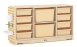 规格：L96.7×W30×H59cm（含盒）（1）柜体采用16mm的环保橡胶木拼板。共10格，柜体左右放置格安装6个环保塑料一次成型L270mm的U型槽，呈卡其色，有利于柜体空间合理分布，教具篮能准确滑入槽中，双面可取放。配置L260xW280xH100mm卡其色教具篮8个，配L260xW350xH210mm卡其色笑脸教具篮2个，笑脸教具盒为镂空3个圆形，1个圆柱形图形设计，教具篮采用环保塑料，圆滑无毛刺，一体成型设计，结构稳固，可堆叠；配上可粘贴卡片套，卡片贴尺寸为L90*H60mm，贴合教具盒凹凸造型处，小大适中，便于老师管理区角材料，提高幼儿自主主动能力。
（2）围脚采用厚度18mm的环保橡胶木拼板。底部围脚与柜体链接采用4个环保优质塑料一体成型2合1连接件，大链接件呈倒“Z"形状，实现翻板功能之余还能减少侧板与地面之前的摩擦，尺寸L76.5mm*W70mm，小扣件呈“一”形状，尺寸L69mm*W36mm，与大扣件内嵌入一个直径12mm深度8.5mm内圆实现翻转；围板内侧安装4个2寸TPR棕色的静音万向轮脚轮为H65mm，当家具固定时，围脚侧板向下翻，万向轮则隐藏于侧板内；当家具需要移动时，围脚侧板向上翻，塑料连接件卡扣对侧板进行固定，万向轮支撑起家具的重量，无须抬起轻松实现家具位置转移。围脚板左右留有离地缺口100*16mm，便于翻转操作。
（3）背板为半背板设计，背板采用厚度8mm的优质半透明亚克力中空板；侧板一侧安装方形孔洞尺寸13x13mm的可挂板，可挂板面积547*270mm;搭配搭配1个铁质收纳盒，尺寸：L230xW90xH50mm，1个铁质笔筒，尺寸：L75xW65xH110mm，2个铁质挂钩。展示方式多样性，满足不同场景的教学需要。
（4）产品整体采用环保的水性漆，全封闭涂装工艺，漆面光泽高透，颜色均匀，附着能力强，通透度高。套1 每个班1套11 美术纸筒柜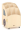 规格：L40×W40×H58cm（1）基材：采用厚度12mm的桦木纹饰面环保橡胶木拼板。（2）木蜡油：采用环保的水性木蜡油封边，成分天然，分子机构细小，成膜牢固，密封性好，环保无毒，符合国家标准要求。（3）五金件：采用环保优质五金，稳固不松动，五金表面经防锈处理，符合国家标准要求。（4）脚轮：1.5寸TPR静音万向脚轮，轮面光洁，无缺陷，转向顺滑。（5）油墨：采用环保水性油墨，配合美工机喷绘工艺，颜色饱满，着色力好，符合国家标准要求。（6）棱角及边缘：倒圆或倒角处理，安全防撞设计。个1 每个班1个12 美术材料分类收纳柜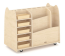 规格：L91×W50×H75cm（1）基材：柜体采用厚度15mm的桦木纹饰面环保橡胶木拼板，中竖板及层板采用厚度12mm的桦木纹饰面环保橡胶木拼板。（2）木蜡油：采用环保的水性木蜡油封边，成分天然，分子机构细小，成膜牢固，密封性好，环保无毒，符合国家标准要求。（3）五金件：采用环保优质五金，稳固不松动，五金表面经防锈处理，符合国家标准要求。（4）脚轮：2寸TPR静音万向脚轮，轮面光洁，无缺陷，转向顺滑。（5）塑料件：采用环保无毒PP塑料材质，优质不易开裂，符合国家标准要求。（6）棱角及边缘：倒圆或倒角处理，安全防撞设计。（7）产品：产品包含5个收纳盒，尺寸：L245xW150xH60mm，8个杯子尺寸φ78xH94mm，收纳盒杯子采用环保塑料材质，呈浅咖色，圆滑无毛刺，一体成型设计，结构稳固。个1 每个班1个13 原木阶梯组合柜.无背板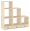 规格：3层：L30×W30×H80cm2层：L30×W30×H59cm1层：L30×W30×H32cm（1）基材：柜体采用厚度16mm的环保橡胶木拼板，围脚采用厚度18mm的环保橡胶木拼板。（2）油漆：采用环保水性漆，全封闭涂装工艺，漆面光泽高透，颜色均匀。（3）五金件：采用环保优质五金，稳固不松动，五金表面经防锈处理，符合国家标准要求。（4）脚垫：底部安装TPR塑料脚垫，软性防滑，采用环保无毒材质，符合国家标准要求。 （5）棱角及边缘：倒圆或倒角处理，安全防撞设计。  个1 每个班1个14 原木2层90°弧形转角矮柜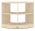 规格：L84×W39.5×H59CM（1）基材：柜体采用厚度16mm的环保橡胶木拼板，围脚采用厚度18mm的实木多层板（弯板）。（2）油漆：采用环保水性漆，全封闭涂装工艺，漆面光泽高透，颜色均匀。（3）五金件：采用环保优质五金，稳固不松动，五金表面经防锈处理，符合国家标准要求。（4）脚垫：底部安装TPR塑料脚垫，软性防滑，采用环保无毒材质，符合国家标准要求。 （5）棱角及边缘：倒圆或倒角处理，安全防撞设计。 个2 每个班2个15 原木6格分区矮柜.无背板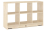 规格：L91.5×W30×H59cm（1）基材：主要采用厚度16mm的环保橡胶木拼板，围脚采用厚度18mm的环保橡胶木拼板。（2）油漆：采用环保水性漆，全封闭涂装工艺，漆面光泽高透，颜色均匀。（3）五金件：采用环保优质五金，稳固不松动，五金表面经防锈处理，符合国家标准要求。（4）塑料件：采用环保无毒PP塑料材质，优质不易开裂，符合国家标准要求。（5）脚轮：2寸TPR静音万向轮，轮面光洁，无缺陷，转向顺滑。（6）棱角及边缘：倒圆或倒角处理，安全防撞设计。（7）产品：采用翻板活动轮工艺。个1 每个班1个16 原木3层短柜高柜.半背板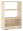 规格：L61.7×W30×H80cm（1）基材：柜体采用厚度16mm的环保橡胶木拼板，围脚采用厚度18mm的环保橡胶木拼板，背板采用厚度5mm的饰面环保实木纤维板。（2）油漆：采用环保水性漆，全封闭涂装工艺，漆面光泽高透，颜色均匀。（3）五金件：采用环保优质五金，稳固不松动，五金表面经防锈处理，符合国家标准要求。（4）塑料件：采用环保无毒PP塑料材质，优质不易开裂，符合国家标准要求。（5）脚轮：2寸TPR静音万向轮，轮面光洁，无缺陷，转向顺滑要求。（6）棱角及边缘：倒圆或倒角处理，安全防撞设计。（7）产品：采用翻板活动轮工艺。个2 每个班2个17 屋顶造型柜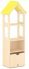 规格：L55.5×W33.5×H142cm（1）基材：主体采用厚度15mm的桦木纹饰面环保橡胶木拼板，顶部装饰板采用厚度12mm的环保实木多层板喷涂水性漆。（2）木蜡油：采用环保的水性木蜡油封边，成分天然，分子机构细小，成膜牢固，密封性好，环保无毒，符合国家标准要求。（3）五金件：采用环保五金，钡、铅、镉、锑、硒、铬、汞、砷等重金属符合国家标准；防腐抗锈，经90h以上中性盐雾试验合格。（4）油漆：采用环保水性漆，全封闭涂装工艺，漆面光泽高透，颜色均匀。（5）脚垫：底部安装TPR塑料脚垫，软性防滑，采用环保无毒材质，符合国家标准要求。（6）脚轮：1.5寸TPR静音万向脚轮，轮面光洁，无缺陷，转向顺滑。（7）油墨：采用环保水性油墨，配合美工机喷绘工艺，颜色饱满，着色力好，符合国家标准要求。（8）棱角及边缘：倒圆或倒角处理，安全防撞设计。（9）产品：底格收纳抽斗采用可移动带滑轮设计，便于教玩具的转移与储藏。个1 每个班1个18 原木3层高柜.全背板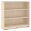 规格：L91.5×W30×H80cm（1）基材：采用厚度16mm的环保橡胶木拼板，围脚采用厚度18mm的环保橡胶木拼板,背板采用厚度5mm的饰面环保实木纤维板。（2）油漆：采用环保水性漆，全封闭涂装工艺，漆面光泽高透，颜色均匀。（3）五金件：采用环保优质五金，稳固不松动，五金表面经防锈处理，符合国家标准要求。（4）塑料件：采用环保无毒PP塑料材质，优质不易开裂，符合国家标准要求。（5）脚轮：2寸TPR静音万向轮，轮面光洁，无缺陷，转向顺滑要求。（6）棱角及边缘：倒圆或倒角处理，安全防撞设计。（7）产品：采用翻板活动轮工艺。。个1 每个班1个19 甜蜜波点多功能柜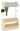 规格：L93.4×W34×H140cm（含盒）（1）基材：主体采用厚度15mm的桦木纹饰面环保橡胶木拼板，顶部装饰板采用厚度18mm的环保实木多层板喷涂水性漆，装饰小板采用厚度12mm的环保实木多层板。（2）木蜡油：采用环保的水性木蜡油封边，成分天然，分子机构细小，成膜牢固，密封性好，环保无毒，符合国家标准要求。（3）五金件：采用环保优质五金，稳固不松动，五金表面经防锈处理，符合国家标准要求。（4）油漆：采用环保水性漆，全封闭涂装工艺，漆面光泽高透，颜色均匀。（5）脚垫：底部安装TPR塑料脚垫，软性防滑，采用环保无毒材质，符合国家标准要求。（6）塑料件：采用环保无毒PP塑料材质，优质不易开裂，符合国家标准要求。（7）棱角及边缘：倒圆或倒角处理，安全防撞设计。（8）产品：篷布及窗帘采用仿棉麻材质，可拆洗；产品配套12个PP塑料收纳盒、可擦写吊牌黑板。套1 每个班1套20 互动化妆台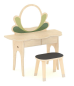 规格：桌:L79xW37xH91cm椅:L36xW24xH26cm（1）基材：桌椅采用厚度18mm的环保优质实木多层板，抽屉盒采用厚度12mm的环保优质实木多层板，板材甲醛释放量≤0.05mg/m3，抗菌率≥99%，防霉性能测试结果为0%，外观质量、理化性能等符合国家标准；抽屉盒底板采用厚度5mm桦木纹饰面实木纤维板。（2）油漆：采用环保的水性漆，全封闭涂装工艺，漆面光泽高透，颜色均匀，抗菌率≥99%；经500h以上耐人工气候老化检测结果为粉化0级，涂膜无起泡、无剥落、无裂纹符合标准要求。（3）五金件：采用环保五金，可迁移元素中锑、钡、镉、铅、硒、砷、铬、汞八大金属含量；防腐抗锈，经中性盐雾测试无生锈、无气泡、无粉化等腐蚀现象，符合标准要求。（4）油墨：采用环保水性油墨，颜色饱满，无毒无异味，可迁移元素中锑、钡、镉、铅、硒、砷、铬、汞八大金属含量，挥发性有机化合物(VOCs)符合标准要求。（5）亚克力板：采用厚度5mm的优质透明亚克力板，表面光滑无缺陷，坚硬耐用，高透光性，环保无毒，邻苯二甲酸酯，可迁移元素中锑、钡、镉、铅、硒、砷、铬、汞八大金属含量，多环芳烃、多溴联苯及多溴二苯醚符合标准要求。套1 每个班1套21 ★简约互动小厨房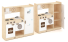 规格：L93×W30×H86cm（1）柜体木色部分柜体采用厚度15mm的桦木纹饰面环保橡胶木拼板，采用环保的水性木蜡油封边；白色部分柜体采用厚度15mm的实木多层板喷涂水性漆（层板、装饰板厚度12mm）。（2）柜体右侧为冰箱造型，独立一扇门，门板内装缓冲铰链，能实现门板开合；1个拉手，采用深咖色环保塑料一次成型，尺寸L104.5*W32mm。柜体侧面与操作面板有5个挂钩柜体右侧为冰箱造型，独立一扇门，门板内装缓冲铰链，能实现门板开合；1个拉手，采用深咖色环保塑料一次成型，尺寸L104.5*W32mm，共分3层，2块层板封边为高分子塑料实心注塑一体成型，与板材贴合度强，不易剥落。柜体侧面与操作面板有3个挂钩，挂钩采用环保塑料一次成型单孔挂，尺寸：32*18*17mm；一块3个φ70mm的杯架，放置3个杯子尺寸φ78xH94mm，杯子采用环保塑料材质，呈浅咖色，一体成型。（3）左侧为一个塑料一次成型呈奶白色的洗手台，尺寸L220mm*W220*H80；搭配3个可旋转的塑料一次成型2合1外直径35mm内直径18mm的旋转调节开关，一个L70mm，内径18mm的旋转水龙头；两个φ124mm的仿真灶炉，搭配2个可旋转的塑料一次成型2合1外直径35mm内直径18mm的旋转调节开关。（4）柜体面板离地500mm，柜体下方为2个独立开合门，门板内装缓冲铰链，能实现门板开合；2个拉手采用采用深咖色环保塑料一次成型，尺寸L104.5*W32mm。左侧为大空间储放空间2层，各290x264x162mm内空，门板镂空170*170mm镂空处安装一块厚度8mm双层波纹板，波纹板中间间隔由多条厚度0.5mm组成15.5*6mm的长方条格子；右侧为半开门设计，上、中两层内空为290x264x207mm，下层内空为290x264x285mm，中间门板镂空直径140mm，镂空处安装透明亚克力半圆球，中门尺寸为294x218mm,门上方有4个可旋转的塑料一次成型2合1外直径35mm内直径18mm的旋转调节开关。（5）底部安装塑料脚垫，尺寸为Φ17xH10mm，软性防滑，可有效保护地面刮花并降低噪音。（6）木蜡油：采用环保的水性木蜡油封边，成分天然，分子机构细小，成膜牢固，密封性好。（7）油漆：采用环保的水性漆，全封闭涂装工艺，漆面光泽高透，颜色均匀。（8）油墨：采用环保水性油墨，颜色饱满，无毒无异味。（9）亚克力板：采用厚度5mm的优质透明亚克力板，表面光滑无缺陷，坚硬耐用，高透光性，环保无毒。（10）塑料板：采用食品级的环保塑料材质，感官要求。（11）产品：采用美工机喷绘工艺，搭配优质油墨，图案附着力好，生动立体不易褪色，可旋转按钮仿真功能，可视化按键，增强游戏真实体验感。个1 每个班1个22 乡村小屋造型门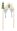 规格：L85×W35×H158cm（1）基材：立柱板、顶板采用厚度18mm的环保实木多层板，造型装饰板采用厚度12mm的环保实木多层板。（2）油漆：采用环保水性漆，全封闭涂装工艺，漆面光泽高透，颜色均匀。（3）五金件：采用环保优质五金，稳固不松动，五金表面经防锈处理，符合国家标准要求。（4）脚垫：底部安装TPR塑料脚垫，软性防滑，采用环保无毒材质，符合国家标准要求。（5）油墨：采用环保水性油墨，配合美工机喷绘工艺，颜色饱满，着色力好，符合国家标准要求。（6）棱角及边缘：倒圆或倒角处理，安全防撞设计。（7）产品：配套安装窗帘，采用仿棉麻材质，窗帘可拆洗。个1 每个班1个23 可移动衣帽收纳架规格：L80×W40×H120cm（1）基材：底板、底边档条采用厚度15mm的桦木纹饰面环保橡胶木拼板，侧板采用厚度18mm的饰面环保实木多层板喷涂水性漆，装饰小板采用厚度12mm的环保实木多层板。（2）木蜡油：采用环保的水性木蜡油封边，成分天然，分子机构细小，成膜牢固，密封性好，环保无毒，符合国家标准要求。（3）五金件：采用环保优质五金，稳固不松动，五金表面经防锈处理，符合国家标准要求。（4）油漆：采用环保水性漆，全封闭涂装工艺，漆面光泽高透，颜色均匀。（5）油墨：采用环保水性油墨，配合美工机喷绘工艺，颜色饱满，着色力好，符合国家标准要求。（6）脚轮：2寸TPR静音万向脚轮，轮面光洁，无缺陷，转向顺滑。（7）棱角及边缘：倒圆或倒角处理，安全防撞设计。个1 每个班1个24 原木2层45°弧形矮柜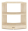 规格：L60×W33×H59cm（1）基材：柜体采用厚度16mm的环保橡胶木拼板，围脚采用厚度18mm的实木多层板（弯板）。（2）油漆：采用环保水性漆，全封闭涂装工艺，漆面光泽高透，颜色均匀。（3）五金件：采用环保优质五金，稳固不松动，五金表面经防锈处理，符合国家标准要求。（4）脚垫：底部安装TPR塑料脚垫，软性防滑，采用环保无毒材质，符合国家标准要求。 （5）棱角及边缘：倒圆或倒角处理，安全防撞设计。个2 每个班2个25 原木5格分区矮柜.原色.无背板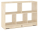 规格：L91.5×W30×H59cm（1）基材：柜体采用厚度16mm的环保橡胶木拼板，围脚采用厚度18mm的环保橡胶木拼板。（2）油漆：采用环保水性漆，全封闭涂装工艺，漆面光泽高透，颜色均匀。（3）五金件：采用环保优质五金，稳固不松动，五金表面经防锈处理，符合国家标准要求。（4）塑料件：采用环保无毒PP塑料材质，优质不易开裂，符合国家标准要求。（5）脚轮：2寸TPR静音万向轮，轮面光洁，无缺陷，转向顺滑。（6）棱角及边缘：倒圆或倒角处理，安全防撞设计。（7）产品：采用翻板活动轮工艺。个1 每个班1个26 移动小书架规格：L35×W25×H44cm（1）基材：采用厚度12mm的桦木纹饰面环保橡胶木拼板。（2）木蜡油：采用环保的水性木蜡油封边，成分天然，分子机构细小，成膜牢固，密封性好，环保无毒，符合国家标准要求。（3）五金件：采用环保优质五金，稳固不松动，五金表面经防锈处理，符合国家标准要求。（4）脚轮：1寸TPR静音万向脚轮，轮面光洁，无缺陷，转向顺滑。（5）棱角及边缘：倒圆或倒角处理，安全防撞设计。个1 每个班1个27 铁艺茶几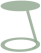 规格：φ40×H40cm（1）一体式简易铁茶几：采用优质冷轧铁艺，表面静电粉末喷涂，防腐抗锈。（2）棱角及边缘：倒圆或倒角处理，安全防撞设计。个1 每个班1个28 阅读座椅书架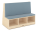 规格：L90×W48×H61cm（1）基材：采用厚度15mm的桦木纹饰面环保橡胶木拼板。（2）木蜡油：采用环保的水性木蜡油封边，成分天然，分子机构细小，成膜牢固，密封性好，环保无毒，符合国家标准要求。（3）五金件：采用环保优质五金，稳固不松动，五金表面经防锈处理，符合国家标准要求。（4）脚垫：底部安装TPR塑料脚垫，软性防滑，采用环保无毒材质，符合国家标准要求。（5）棱角及边缘：倒圆或倒角处理，安全防撞设计。（6）产品：座位铺设坐垫与靠背，面料仿棉麻材质，内部填充环保高弹海绵，密度≥30kg/m³，回弹性强，能拆卸清洗。个1 每个班1个29 懒人布艺沙发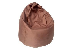 规格：L60×W60×H60cm      
1.面料材质：采用优质环保的涤纶，颜色咖啡色，可拆洗。
2.填充材质：内置EPS粒子。
2.产品特点：坐高380mm,坐宽600mm,坐深400mm；密度低、重量轻且有弹性，适合幼儿区角的互动学习。个2 每个班2个30 怀抱单人布艺沙发.米白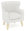 规格：L60×W50×H61cm1.框架材质：采用环保实木配多层板做框架，坚实牢固。2.面料材质：采用优质环保的涤纶纤维织造布料。3.填充材质：海绵，密度≥30kg/m³，回弹性强，不易变形。4.产品特点：脚柱采用橡木原木，经抛光上透明清漆。个1 每个班1个31 怀抱双人布艺沙发.米白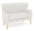 规格：L97×W50×H61cm1.框架材质：采用环保实木配多层板做框架，坚实牢固。2.面料材质：采用优质环保的涤纶纤维织造布料。3.填充材质：海绵，密度≥30kg/m³，回弹性强，不易变形。4.产品特点：脚柱采用橡木原木，经抛光上透明清漆。个1 每个班1个32 数字圆形皮质软垫（1-40）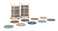 规格：Ф30×H2cm（单个圆垫）（1）基材：底板采用厚度25mm的环保实木多层板；圆棒采用桦木原木，直径为35mm，材质厚实坚固，纹理均匀细致。（2）油漆：收纳架采用环保水性漆，全封闭涂装工艺，漆面光泽高透，颜色均匀。（3）五金件：采用环保优质五金，稳固不松动，五金表面经防锈处理，符合国家标准要求。（4）脚轮：1.5寸TPR静音万向脚轮，轮面光洁，无缺陷，转向顺滑。（5）面料：采用厚度1.5mm聚氨酯合成革超柔皮质，触感轻柔，绿色环保，耐磨耐用，符合国家标准要求。（6）海绵：密度≥30kg/m³，回弹性强，不易变形套1 每个班1套33 雪松造型360°旋转双面书架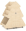 规格：L60×W80×H91.5cm（含轮）（1）基材：采用厚度15mm的桦木纹饰面环保橡胶木拼板。（2）木蜡油：采用环保的水性木蜡油封边，成分天然，分子机构细小，成膜牢固，密封性好，环保无毒，符合国家标准要求。（3）五金件：采用环保优质五金，稳固不松动，五金表面经防锈处理，符合国家标准要求。（4）脚轮：1.5寸TPR静音万向脚轮，轮面光洁，无缺陷，转向顺滑。（5）棱角及边缘：倒圆或倒角处理，安全防撞设计。（6）产品：书架可通过五金活页摆出各种角度。个1 每个班1个34 毛巾架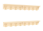 规格：L120×W15×H13.5cm（含2个）（1）基材：采用厚度12mm的环保实木多层板。（2）油漆：采用环保水性漆，全封闭涂装工艺，漆面光泽高透，颜色均匀。（3）五金件：采用环保优质五金，稳固不松动，五金表面经防锈处理，符合国家标准要求。（4）塑料件：“Y”字型挂钩采用环保无毒PP塑料材质，优质不易开裂，符合国家标准要求。（5）棱角及边缘：倒圆或倒角处理，安全防撞设计。套2 每个班2套35 美术储物双面画架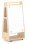 规格：L62×W45×H124cm（含轮 ）（1）基材：柜体采用厚度15mm的桦木纹饰面环保橡胶木拼板，画板芯材采用厚度9mm的环保实木纤维板配黑白磁铁皮书写面材。（2）木蜡油：采用环保的水性木蜡油封边，成分天然，分子机构细小，成膜牢固，密封性好，环保无毒，符合国家标准要求。（3）五金件：采用环保优质五金，稳固不松动，五金表面经防锈处理，符合国家标准要求。（4）脚轮：1.5寸TPR静音万向脚轮，轮面光洁，无缺陷，转向顺滑。（5）棱角及边缘：倒圆或倒角处理，安全防撞设计。（6）产品：正反面安装2块方形可吸附磁铁的黑板白板，白板可使用水性笔进行擦写，黑板可使用粉笔进行擦写；产品配套2个圆形压纸包胶磁铁，顶部安装1条直径φ19mm圆形不锈钢管，可拆卸，用以挂装常规画纸纸卷个1 每个班1个36 灵动组合屏风.9件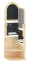 规格：L50xW50xH168cm（1）基材：采用厚度18mm的环保实木多层板，芯板采用9mm实木多层板。板材甲醛释放量≤0.05mg/m3，抗菌率≥99%，防霉性能测试结果为0%，外观质量、理化性能等符合国家标准。（2）油漆：采用环保的水性漆，全封闭涂装工艺，漆面光泽高透，颜色均匀，抗菌率≥99%；经500h以上耐人工气候老化检测结果为粉化0级，涂膜无起泡、无剥落、无裂纹符合标准要求。（3）五金件：采用环保五金，可迁移元素中锑、钡、镉、铅、硒、砷、铬、汞八大金属含量；防腐抗锈，经中性盐雾测试无生锈、无气泡、无粉化等腐蚀现象，符合标准要求。（4）洞洞挂板、收纳盒、笔筒、挂钩：采用优质冷轧铁艺，表面采用静电粉末喷涂工艺，粉末涂料经500h以上盐雾试验，无变色、无气泡、裂纹、锈蚀现象。个1 每个班1套37 松树铁艺移动收纳架规格：L70xW40xH130cm（1）采用优质冷轧铁艺，壁厚1.0mm，φ25mm铁管，25*12mm方管，表面采用静电粉末喷涂工艺，呈草绿色，每一层收纳内控均为595*370*60mm，上层内空高320mm，中层内空高300mm，下层内空高360mm；树形下方配置一块铁艺洞洞板尺寸为547x347mm，配套L75xW65xH110mm铁艺笔筒2个，铁艺文件夹2个。（2）正面一侧焊接方格铁网，方便物件悬挂收纳，不受视线阻挡。（3）底部安装4个M8x15mm万向脚轮，脚轮运行平稳无声，可360°旋转，转动顺滑。个1 每个班1套38 手推车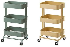 钢制, 环氧粉末涂层只2每个班2个39 茶杯架门帘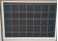 定制，铝合金边框，网纱帘个1每个班1个40 晨检袋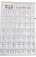 帆布只1每个班1个41 分餐桌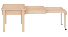 规格：71.5*64*57cm
1）基材：桌面采用优质橡胶木拼板加工而成，桌面厚度30mm，板材甲醛释放量、抗菌率、防霉性能测试、外观质量、理化性能符合国家标准；桌脚采用橡胶木原木制作而成，实木材质，厚实纹路清晰。
（2）木蜡油：桌面采用环保的水性木蜡油封边，成分天然，环保无毒。
（3）油漆：桌脚采用环保的水性漆，全封闭涂装工艺，漆面光泽高透，颜色均匀。
（4）五金件：采用环保五金，可迁移元素中锑、钡、镉、铅、硒、砷、铬、汞八大金属含量符合标准要求。张1每个班1张大班（1个）1 积木桌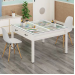 规格：1200*1200*55cm
（1）基材：桌面采用钢化玻璃，桌脚采用橡胶木原木制作而成，实木材质，厚实纹路清晰。
（2）油漆：桌脚采用环保的水性漆，全封闭涂装工艺，漆面光泽高透，颜色均匀。张1 每个班1张2 原木月亮桌.大班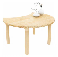 Φ80×H55cm
1）基材：桌面采用优质橡胶木拼板加工而成，桌面厚度30mm，板材甲醛释放量、抗菌率、防霉性能测试、外观质量、理化性能符合国家标准；桌脚采用橡胶木原木制作而成，实木材质，厚实纹路清晰。
（2）木蜡油：桌面采用环保的水性木蜡油封边，成分天然，环保无毒。
（3）油漆：桌脚采用环保的水性漆，全封闭涂装工艺，漆面光泽高透，颜色均匀。
（4）五金件：采用环保五金，可迁移元素中锑、钡、镉、铅、硒、砷、铬、汞八大金属含量符合标准要求。张4 每个班4张3 一体成型可叠椅.41cm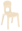 规格：L49×W47×H73cm（座高41cm）（1）基材：采用厚度≥18mm的环保优质实木多层板（弯板）。（2）油漆：采用环保水性漆，全封闭涂装工艺，漆面光泽高透，颜色均匀。（3）五金件：采用环保优质五金，稳固不松动，五金表面经防锈处理，符合国家标准要求。（4）脚套：底部使用TPR塑料脚套包裹，加厚耐磨，采用环保无毒材质，符合国家标准要求。（5）塑料件：采用环保无毒PP塑料材质，优质不易开裂，符合国家标准要求。（6）棱角及边缘：倒圆或倒角处理，安全防撞设计。张1 每个班1张4 19#教具篮.卡其色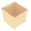 规格：L26×W28×H19cm
（1）主材：采用环保无毒PP塑料材质，优质不易开裂，符合国家标准要求。（2）棱角及边缘：倒圆或倒角处理，安全防撞设计。个10 每个班10个5 15#教具篮.卡其色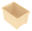 规格：L20×W28×H15cm
（1）主材：采用环保无毒PP塑料材质，优质不易开裂，符合国家标准要求。（2）棱角及边缘：倒圆或倒角处理，安全防撞设计。个10 每个班10个6 ★原木10格分类收纳柜.无背板.A款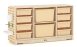 规格：L96.7×W30×H59cm（含盒）（1）柜体采用16mm的环保橡胶木拼板。共10格，柜体左右放置格安装6个环保塑料一次成型L270mm的U型槽，呈卡其色，有利于柜体空间合理分布，教具篮能准确滑入槽中，双面可取放。配置L260xW280xH100mm卡其色教具篮8个，配L260xW350xH210mm卡其色笑脸教具篮2个，笑脸教具盒为镂空3个圆形，1个圆柱形图形设计，教具篮采用环保塑料，圆滑无毛刺，一体成型设计，结构稳固，可堆叠；配上可粘贴卡片套，卡片贴尺寸为L90*H60mm，贴合教具盒凹凸造型处，小大适中，便于老师管理区角材料，提高幼儿自主主动能力。
（2）围脚采用厚度18mm的环保橡胶木拼板。底部围脚与柜体链接采用4个环保优质塑料一体成型2合1连接件，大链接件呈倒“Z"形状，实现翻板功能之余还能减少侧板与地面之前的摩擦，尺寸L76.5mm*W70mm，小扣件呈“一”形状，尺寸L69mm*W36mm，与大扣件内嵌入一个直径12mm深度8.5mm内圆实现翻转；围板内侧安装4个2寸TPR棕色的静音万向轮脚轮为H65mm，当家具固定时，围脚侧板向下翻，万向轮则隐藏于侧板内；当家具需要移动时，围脚侧板向上翻，塑料连接件卡扣对侧板进行固定，万向轮支撑起家具的重量，无须抬起轻松实现家具位置转移。围脚板左右留有离地缺口100*16mm，便于翻转操作。
（3）背板为半背板设计，背板采用厚度8mm的优质半透明亚克力中空板；侧板一侧安装方形孔洞尺寸13x13mm的可挂板，可挂板面积547*270mm;搭配搭配1个铁质收纳盒，尺寸：L230xW90xH50mm，1个铁质笔筒，尺寸：L75xW65xH110mm，2个铁质挂钩。展示方式多样性，满足不同场景的教学需要。
（4）产品整体采用环保的水性漆，全封闭涂装工艺，漆面光泽高透，颜色均匀，附着能力强，通透度高。套1 每个班1套7 简约衣帽饰品柜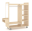 规格：L105×W40×H110cm（1）基材：采用厚度15mm的桦木纹饰面环保橡胶木拼板。（2）木蜡油：采用环保的水性木蜡油封边，成分天然，分子机构细小，成膜牢固，密封性好，环保无毒，符合国家标准要求。（3）五金件：采用环保优质五金，稳固不松动，五金表面经防锈处理，符合国家标准要求。（4）脚轮：H80mm平底万向脚轮，轮面光洁，无缺陷，转向顺滑。（5）镜子：采用厚度3mm的亚克力板镜子，表面光滑无缺陷，坚硬耐用，环保无毒，符合国家标准要求。（6）棱角及边缘：倒圆或倒角处理，安全防撞设计。个1 每个班1个8 街景售卖台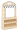 规格：L91xW32xH150cm（含盒）（1）基材：采用厚度15mm的桦木纹饰面环保橡胶木拼板。（2）木蜡油：采用环保的水性木蜡油封边，成分天然，分子机构细小，成膜牢固，密封性好，环保无毒，符合国家标准要求。（3）五金件：采用环保优质五金，稳固不松动，五金表面经防锈处理，符合国家标准要求。（4）脚垫：底部安装TPR塑料脚垫，软性防滑，采用环保无毒材质，符合国家标准要求。（5）塑料件：采用环保无毒PP塑料材质，优质不易开裂，符合国家标准要求。（6）棱角及边缘：倒圆或倒角处理，安全防撞设计。（7）产品：顶部配套安装篷布，采用仿棉麻材质，篷布可拆洗；产品配套10个PP塑料收纳盒。套1 每个班1套9 原木2层90°转角矮柜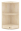 规格：L30×W30×H59cm（1）基材：柜体采用厚度16mm的环保橡胶木拼板，围脚采用厚度18mm的实木多层板（弯板）。（2）油漆：采用环保水性漆，全封闭涂装工艺，漆面光泽高透，颜色均匀。（3）五金件：采用环保优质五金，稳固不松动，五金表面经防锈处理，符合国家标准要求。（4）脚垫：底部安装TPR塑料脚垫，软性防滑，采用环保无毒材质，符合国家标准要求。 （5）棱角及边缘：倒圆或倒角处理，安全防撞设计。 个2 每个班2个10 原木2层90°弧形转角矮柜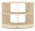 规格：L84×W39.5×H59CM（1）基材：柜体采用厚度16mm的环保橡胶木拼板，围脚采用厚度18mm的实木多层板（弯板）。（2）油漆：采用环保水性漆，全封闭涂装工艺，漆面光泽高透，颜色均匀。（3）五金件：采用环保优质五金，稳固不松动，五金表面经防锈处理，符合国家标准要求。（4）脚垫：底部安装TPR塑料脚垫，软性防滑，采用环保无毒材质，符合国家标准要求。 （5）棱角及边缘：倒圆或倒角处理，安全防撞设计。个3 每个班3个11 小车收纳盒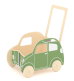 规格：L45×W35×H55cm（1）基材：框体采用厚度12mm的环保实木多层板，轮子、后挡板（即扶手)采用厚度18mm的环保实木多层板，底板采用厚度5mm的饰面环保实木纤维板。（2）油漆：采用环保水性漆，全封闭涂装工艺，漆面光泽高透，颜色均匀。（3）五金件：采用环保优质五金，稳固不松动，五金表面经防锈处理，符合国家标准要求。（4）油墨：采用环保水性油墨，配合美工机喷绘工艺，颜色饱满，着色力好，符合国家标准要求。（5）棱角及边缘：倒圆或倒角处理，安全防撞设计。个1 每个班1个12 曲线波纹挡板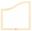 规格：L89×W2.5×H80cm（1）基材：边框采用厚度24mm的环保实木多层板。（2）油漆：采用环保水性漆，全封闭涂装工艺，漆面光泽高透，颜色均匀。（3）五金件：采用环保优质五金，稳固不松动，五金表面经防锈处理，符合国家标准要求。（4）波纹板：芯板采用厚度8mm的优质半透明亚克力中空板，表面光滑无缺陷，中空结构抗压性强，环保无毒，符合国家标准要求。（5）棱角及边缘：倒圆或倒角处理，安全防撞设计。个1 每个班1个13 三层教具篮售卖柜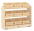 规格：L91×W30×H59cm（含轮含盒）（1）基材：柜体采用厚度15mm的桦木纹饰面环保橡胶木拼板，围脚采用厚度18mm的桦木纹饰面环保橡胶木拼板。（2）木蜡油：采用环保的水性木蜡油封边，成分天然，分子机构细小，成膜牢固，密封性好，环保无毒，符合国家标准要求。（3）五金件：采用环保优质五金，稳固不松动，五金表面经防锈处理，符合国家标准要求。（4）塑料件：采用环保无毒PP塑料材质，优质不易开裂，符合国家标准要求。（5）铁质圆管：采用优质冷轧铁艺，表面静电粉末喷涂，防腐抗锈。（6）脚轮：2寸TPR静音万向轮，轮面光洁，无缺陷，转向顺滑。（7）棱角及边缘：倒圆或倒角处理，安全防撞设计。（8）产品：采用翻板活动轮工艺；产品配套9个PP塑料教具篮。套1 每个班1套14 H80cm挡板连接件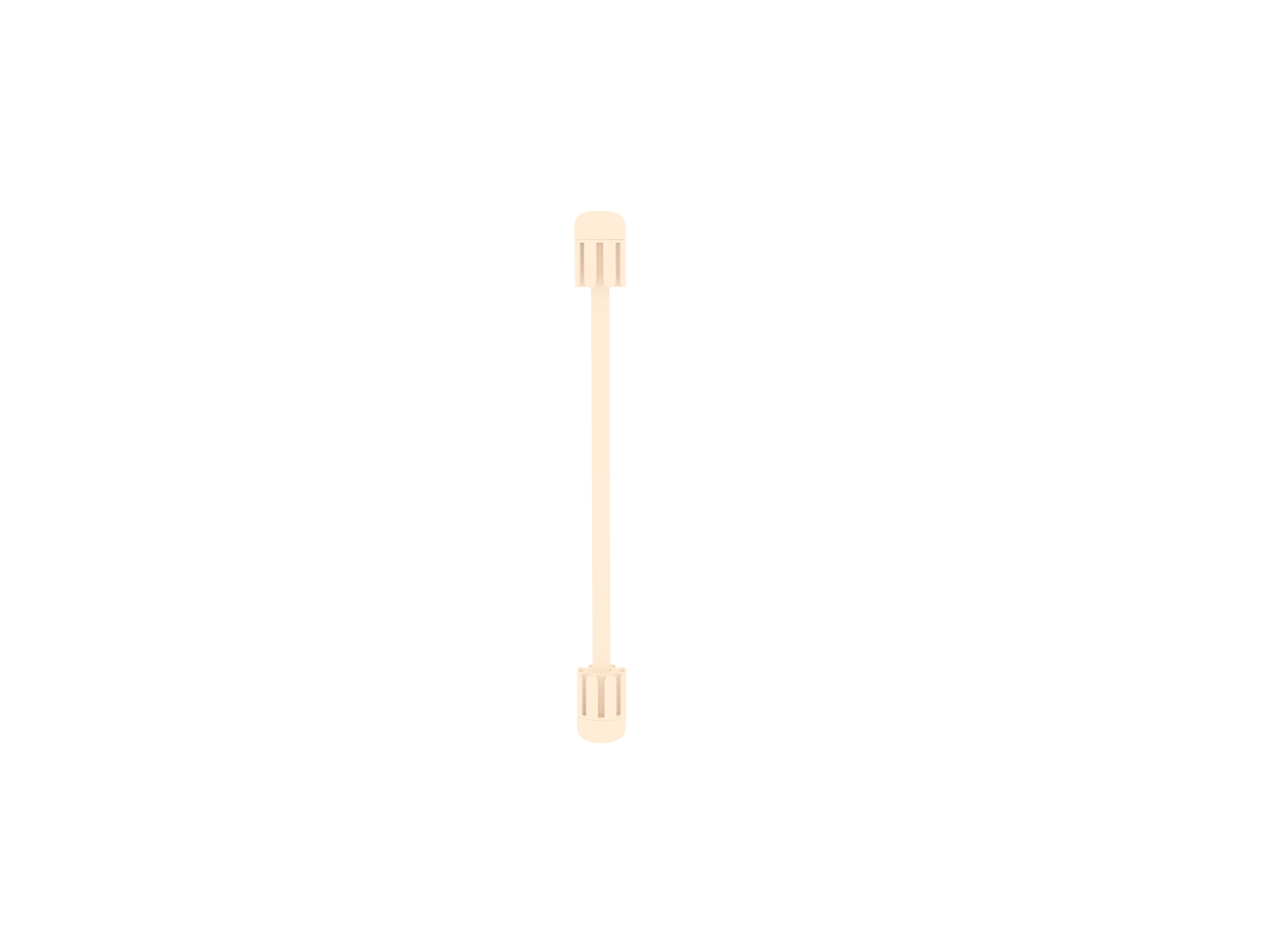 规格：φ5.5×H80cm（1）铁管：采用优质冷轧铁艺，表面静电粉末喷涂，防腐抗锈。（2）ABS塑料：采用环保无毒材质，优质不易开裂，符合国家标准要求。（3）产品：包含连接铁管1根，尺寸：φ19mm，ABS塑料连接套环2个，ABS塑料连接盖帽2个，ABS塑料连接梢4个，可安装于柜体或挡板间实现多角度连接。套1 每个班1套15 H59cm挡板连接件规格：φ5.5×H59cm（1）铁管：采用优质冷轧铁艺，表面静电粉末喷涂，防腐抗锈。（2）ABS塑料：采用环保无毒材质，优质不易开裂，符合国家标准要求。（3）产品：包含连接铁管1根，尺寸：φ19mm，ABS塑料连接套环2个，ABS塑料连接盖帽2个，ABS塑料连接梢4个，可安装于柜体或挡板间实现多角度连接。套1 每个班1套16 原木4层可调高柜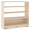 规格：L91.5×W30×H80cm（1）基材：柜体采用厚度16mm的环保橡胶木拼板，围脚采用厚度18mm的环保橡胶木拼板，背板采用厚度5mm的饰面环保实木纤维板。（2）油漆：采用环保水性漆，全封闭涂装工艺，漆面光泽高透，颜色均匀。（3）五金件：采用环保优质五金，稳固不松动，五金表面经防锈处理，符合国家标准要求。（4）塑料件：采用环保无毒PP塑料材质，优质不易开裂，符合国家标准要求。（5）脚轮：2寸TPR静音万向轮，轮面光洁，无缺陷，转向顺滑要求。（6）棱角及边缘：倒圆或倒角处理，安全防撞设计。（7）产品：采用翻板活动轮工艺；层板搭配PP塑料支撑条高度可调。个1 每个班1个17 数字圆形皮质软垫（1-40）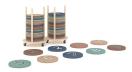 规格：Ф30×H2cm（单个圆垫）（1）基材：底板采用厚度25mm的环保实木多层板；圆棒采用桦木原木，直径为35mm，材质厚实坚固，纹理均匀细致。（2）油漆：收纳架采用环保水性漆，全封闭涂装工艺，漆面光泽高透，颜色均匀。（3）五金件：采用环保优质五金，稳固不松动，五金表面经防锈处理，符合国家标准要求。（4）脚轮：1.5寸TPR静音万向脚轮，轮面光洁，无缺陷，转向顺滑。（5）面料：采用厚度1.5mm聚氨酯合成革超柔皮质，触感轻柔，绿色环保，耐磨耐用，符合国家标准要求。（6）海绵：密度≥30kg/m³，回弹性强，不易变形套1 每个班1套18 原木3层矮柜.无背板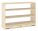 规格：L91.5×W30×H59cm（1）基材：柜体采用厚度16mm的环保橡胶木拼板，围脚采用厚度18mm的环保橡胶木拼板。（2）油漆：采用环保水性漆，全封闭涂装工艺，漆面光泽高透，颜色均匀。（3）五金件：采用环保优质五金，稳固不松动，五金表面经防锈处理，符合国家标准要求。（4）塑料件：采用环保无毒PP塑料材质，优质不易开裂，符合国家标准要求。（5）脚轮：2寸TPR静音万向轮，轮面光洁，无缺陷，转向顺滑。（6）棱角及边缘：倒圆或倒角处理，安全防撞设计。（7）产品：采用翻板活动轮工艺；柜子长度内空：884mm，上中下三层，中间两块层板。柜子内侧配环保优质塑料一次成型呈浅咖色长度440mm的活动层板支撑条，内嵌式安装嵌入深度4.5mm，固定条凸11mm,灵活安全使用层板，不占用空间，共15个挡位、每挡28mm，可实现层板自选放置高度。个1 每个班1个19 原木3层短柜高柜.半背板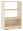 规格：L61.7×W30×H80cm（1）基材：柜体采用厚度16mm的环保橡胶木拼板，围脚采用厚度18mm的环保橡胶木拼板，背板采用厚度5mm的饰面环保实木纤维板。（2）油漆：采用环保水性漆，全封闭涂装工艺，漆面光泽高透，颜色均匀。（3）五金件：采用环保优质五金，稳固不松动，五金表面经防锈处理，符合国家标准要求。（4）塑料件：采用环保无毒PP塑料材质，优质不易开裂，符合国家标准要求。（5）脚轮：2寸TPR静音万向轮，轮面光洁，无缺陷，转向顺滑要求。（6）棱角及边缘：倒圆或倒角处理，安全防撞设计。（7）产品：采用翻板活动轮工艺。个2 每个班2个20 美术纸筒柜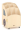 规格：L40×W40×H58cm（1）基材：采用厚度12mm的桦木纹饰面环保橡胶木拼板。（2）木蜡油：采用环保的水性木蜡油封边，成分天然，分子机构细小，成膜牢固，密封性好，环保无毒，符合国家标准要求。（3）五金件：采用环保优质五金，稳固不松动，五金表面经防锈处理，符合国家标准要求。（4）脚轮：1.5寸TPR静音万向脚轮，轮面光洁，无缺陷，转向顺滑。（5）油墨：采用环保水性油墨，配合美工机喷绘工艺，颜色饱满，着色力好，符合国家标准要求。（6）棱角及边缘：倒圆或倒角处理，安全防撞设计。个1 每个班1个21 美术用品收纳柜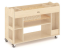 规格：L100×W40×H60cm（不含轮）（1）基材：采用厚度12mm的桦木纹饰面环保橡胶木拼板。（2）木蜡油：采用环保的水性木蜡油封边，成分天然，分子机构细小，成膜牢固，密封性好，环保无毒，符合国家标准要求。（3）五金件：采用环保优质五金，稳固不松动，五金表面经防锈处理，符合国家标准要求。（4）塑料件：采用环保无毒PP塑料材质，优质不易开裂，符合国家标准要求。（5）晾干网：采用优质冷轧铁艺，表面静电粉末喷涂，防腐抗锈，尺寸：L590xW350xH8mm。（6）脚轮：1.5寸TPR静音万向脚轮，轮面光洁，无缺陷，转向顺滑。（7）棱角及边缘：倒圆或倒角处理，安全防撞设计。（8）产品：柜体中格内侧设置有专用PP塑料导槽，用于晾干网分层摆放；产品配套4个大收纳盒尺寸：L245xW150xH60mm，4个小收纳盒尺寸：L150xW120xH60mm，教具收纳更轻松。收纳盒采用环保塑料材质，呈浅咖色，圆滑无毛刺，一体成型设计，结构稳固。个1 每个班1个22 小屋造型收纳柜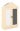 规格：L85×W34×H120cm（1）基材：柜体采用厚度18mm的环保实木多层板，背板采用厚度5mm的饰面环保实木纤维板。（2）油漆：采用环保水性漆，全封闭涂装工艺，漆面光泽高透，颜色均匀。（3）五金件：采用环保优质五金，稳固不松动，五金表面经防锈处理，符合国家标准要求。（4）脚垫：底部安装TPR塑料脚垫，软性防滑，采用环保无毒材质，符合国家标准要求。（5）铰链：采用优质门铰，在门即将关闭时会自动减速，承载能力佳，符合国家标准要求。（6）棱角及边缘：倒圆或倒角处理，安全防撞设计。（7）产品：黑白门板可书写，满足幼儿不同方式的涂鸦需求。个1 每个班1个23 原木2层矮柜.无背板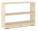 规格：L91.5×W30×H59cm
（1）基材：柜体采用厚度16mm的环保橡胶木拼板，围脚采用厚度18mm的环保橡胶木拼板。
（2）油漆：采用环保水性漆，全封闭涂装工艺，漆面光泽高透，颜色均匀。
（3）五金件：采用环保优质五金，稳固不松动，五金表面经防锈处理，符合国家标准要求。
（4）塑料件：采用环保无毒PP塑料材质，优质不易开裂，符合国家标准要求。
（5）脚轮：2寸TPR静音万向轮，轮面光洁，无缺陷，转向顺滑。
（6）棱角及边缘：倒圆或倒角处理，安全防撞设计。
（7）产品：采用翻板活动轮工艺；层板搭配PP塑料支撑条高度可调，柜子长度内空：884mm，上下两层，中间一块层板。柜子内侧配环保优质塑料一次成型呈浅咖色长度440mm的活动层板支撑条，内嵌式安装嵌入深度4.5mm，固定条凸11mm,灵活安全使用层板，不占用空间，共15个挡位、每挡28mm，可实现层板自选放置高度个1 每个班1个24 原木8格万用高柜.无背板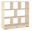 规格：L91.5×W30×H80cm（1）基材：采用厚度16mm的环保橡胶木拼板，围脚采用厚度18mm的环保橡胶木拼板。（2）油漆：采用环保水性漆，全封闭涂装工艺，漆面光泽高透，颜色均匀。（3）五金件：采用环保优质五金，稳固不松动，五金表面经防锈处理，符合国家标准要求。（4）塑料件：采用环保无毒PP塑料材质，优质不易开裂，符合国家标准要求。（5）脚轮：2寸TPR静音万向轮，轮面光洁，无缺陷，转向顺滑要求。（6）棱角及边缘：倒圆或倒角处理，安全防撞设计。（7）产品：采用翻板活动轮工艺。个1 每个班1个25 可调节书架.套件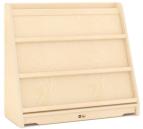 规格：L92×W37×H81cm（1）基材：采用厚度18mm的环保实木多层板，挡板采用厚度5mm的饰面环保实木纤维板。（2）油漆：采用环保水性漆，全封闭涂装工艺，漆面光泽高透，颜色均匀。（3）五金件：采用环保优质五金，稳固不松动，五金表面经防锈处理，符合国家标准要求。（4）脚轮：2寸TPR静音万向轮，轮面光洁，无缺陷，转向顺滑。（5）塑料件：采用环保无毒PP塑料材质，优质不易开裂，符合国家标准要求。（6）亚克力板：采用厚度5mm的优质透明亚克力板，表面光滑无缺陷，坚硬耐用，高透光性，符合国家标准要求。（7）棱角及边缘：倒圆或倒角处理，安全防撞设计。（8）产品：采用翻板活动轮工艺；书架木托可搭配PP塑料支撑条调节上下高度；前后竖板（亚克力板/实木纤维板)可互换使用，通过书架的导槽进行固定。个1 每个班1个26 山峰小屋收纳柜规格：L50×W30×H111cm（1）主柜体与抽斗采用厚度15mm的桦木纹饰面环保橡胶木拼板，背板采用厚度5mm的饰面环保实木纤维板。（2）木蜡油：采用环保的水性木蜡油封边，成分天然，分子机构细小，成膜牢固，密封性好，环保无毒，符合国家标准要求。（3）五金件：采用环保优质五金，稳固不松动，五金表面经防锈处理，符合国家标准要求。（4）油墨：采用环保水性油墨，配合美工机喷绘工艺，颜色饱满，着色力好，符合国家标准要求。（5）脚垫：底部安装TPR塑料脚垫，软性防滑，采用环保无毒材质，符合国家标准要求。（6）脚轮：1.5寸TPR静音万向脚轮，轮面光洁，无缺陷，转向顺滑。（7）棱角及边缘：倒圆或倒角处理，安全防撞设计。（8）产品：底格收纳抽斗采用可移动带滑轮设计，便于教玩具的转移与储藏。个1 每个班1个27 涂色书架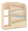 规格：L90×W30×H86cm（1）基材：架体采用厚度15mm的桦木纹饰面环保橡胶木拼板，背板采用厚度5mm饰面环保实木纤维板。（2）木蜡油：采用环保的水性木蜡油封边，成分天然，分子机构细小，成膜牢固，密封性好，环保无毒，符合国家标准要求。（3）五金件：采用环保优质五金，稳固不松动，五金表面经防锈处理，符合国家标准要求。（4）脚垫：底部安装TPR塑料脚垫，软性防滑，采用环保无毒材质，符合国家标准要求。（5）油墨：采用环保水性油墨，配合美工机喷绘工艺，颜色饱满，着色力好，符合国家标准要求。（6）棱角及边缘：倒圆或倒角处理，安全防撞设计。个1 每个班1个28 铁艺茶几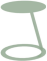 规格：φ40×H40cm（1）一体式简易铁茶几：采用优质冷轧铁艺，表面静电粉末喷涂，防腐抗锈。（2）棱角及边缘：倒圆或倒角处理，安全防撞设计。个1 每个班1个29 秘密游戏树洞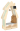 规格：L103×W42×H150cm(1)基材：柜体采用厚度18mm的环保实木多层板，前后造型挡板采用厚度12mm的环保实木多层板。(2)油漆：采用环保水性漆，全封闭涂装工艺，漆面光泽高透，颜色均匀。(3)五金件：采用环保优质五金，稳固不松动，五金表面经防锈处理，符合国家标准要求。(4)脚垫：底部安装TPR塑料脚垫，软性防滑，采用环保无毒材质，符合国家标准要求。(5)棱角及边缘：倒圆或倒角处理，安全防撞设计。(6)产品：坐垫面料仿棉麻材质，内部填充环保高弹海绵，密度≥30kg/m³，回弹性强，能拆卸清洗；另外配套1块吊牌黑板，可使用粉笔进行擦写；1盏装饰藤编吊灯，1个流苏方形抱枕，1条浅绿色半透帐纱，1条白色半透帐纱。个1 每个班1个30 山林穿梭绿色地毯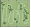 规格：L220×H180cm
1.采用优质尼龙纱线环保材料，弹性好而且富有光泽，具有很好的耐磨性和脚感，底部带防滑垫。
2.山林穿梭绿色地毯内容丰富多彩，可让小朋友在游戏中学会认知，在课室的区角摆放中增添色彩。张1 每个班1张31 单人皮沙发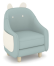 规格：L56×W46×H55cm
1.框架材质：采用环保实木内框架，坚实牢固。
2.面料材质：采用聚氨酯合成革超柔皮质；丝滑肤质感，触感轻柔、亲肤感强，绿色环保，产品颜色奶咖白，清新蓝，材质柔软、耐磨，免洗。
3.填充材质：海绵，密度：35kg/m³，回弹性强，不易变形。
4.产品特点：彩虹+云朵无扶手造型，双人可坐；沙发脚采用橡木原木，材质厚实坚固，纹理均匀细致，经抛光上黑色清漆。张1 每个班1张32 汽车沙发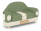 规格：L98×W50×H50cm1.框架材质：采用环保实木内框架，坚实牢固。2.面料材质：采用厚度1.5mm聚氨酯合成革超柔皮质，触感轻柔，绿色环保，耐磨耐用，符合国家标准要求。3.填充材质：海绵，密度≥30kg/m³，回弹性强，不易变形。4.产品特点：沙发脚采用橡木原木，经抛光上透明清漆。个1 每个班1个33 毛巾架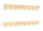 规格：L120×W15×H13.5cm（含2个）（1）基材：采用厚度12mm的环保实木多层板。（2）油漆：采用环保水性漆，全封闭涂装工艺，漆面光泽高透，颜色均匀。（3）五金件：采用环保优质五金，稳固不松动，五金表面经防锈处理，符合国家标准要求。（4）塑料件：“Y”字型挂钩采用环保无毒PP塑料材质，优质不易开裂，符合国家标准要求。（5）棱角及边缘：倒圆或倒角处理，安全防撞设计。套2 每个班2套34 美术储物双面画架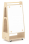 规格：L62×W45×H124cm（含轮 ）（1）基材：柜体采用厚度15mm的桦木纹饰面环保橡胶木拼板，画板芯材采用厚度9mm的环保实木纤维板配黑白磁铁皮书写面材。（2）木蜡油：采用环保的水性木蜡油封边，成分天然，分子机构细小，成膜牢固，密封性好，环保无毒，符合国家标准要求。（3）五金件：采用环保优质五金，稳固不松动，五金表面经防锈处理，符合国家标准要求。（4）脚轮：1.5寸TPR静音万向脚轮，轮面光洁，无缺陷，转向顺滑。（5）棱角及边缘：倒圆或倒角处理，安全防撞设计。（6）产品：正反面安装2块方形可吸附磁铁的黑板白板，白板可使用水性笔进行擦写，黑板可使用粉笔进行擦写；产品配套2个圆形压纸包胶磁铁，顶部安装1条直径φ19mm圆形不锈钢管，可拆卸，用以挂装常规画纸纸卷个1 每个班1个35 灵动组合屏风.9件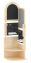 规格：L50xW50xH168cm（1）基材：采用厚度18mm的环保实木多层板，芯板采用9mm实木多层板。板材甲醛释放量≤0.05mg/m3，抗菌率≥99%，防霉性能测试结果为0%，外观质量、理化性能等符合国家标准。（2）油漆：采用环保的水性漆，全封闭涂装工艺，漆面光泽高透，颜色均匀，抗菌率≥99%；经500h以上耐人工气候老化检测结果为粉化0级，涂膜无起泡、无剥落、无裂纹符合标准要求。（3）五金件：采用环保五金，可迁移元素中锑、钡、镉、铅、硒、砷、铬、汞八大金属含量；防腐抗锈，经中性盐雾测试无生锈、无气泡、无粉化等腐蚀现象，符合标准要求。（4）洞洞挂板、收纳盒、笔筒、挂钩：采用优质冷轧铁艺，表面采用静电粉末喷涂工艺，粉末涂料经500h以上盐雾试验，无变色、无气泡、裂纹、锈蚀现象。个1 每个班1套36 小屋铁艺移动收纳架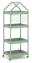 规格：L50xW40xH130cm（1）铁质：采用优质冷轧铁艺，表面采用静电粉末喷涂工艺，粉末涂料经500h以上盐雾试验，无变色、无气泡、裂纹、锈蚀现象。（2）脚轮：TPR静音万向脚轮，轮面光洁，无裂纹、伤痕、毛边等缺陷；金属件表面光滑平整、无锈蚀、毛刺、露底等缺陷。个1 每个班1套37 手推车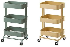 钢制, 环氧粉末涂层只2每个班2个38 茶杯架门帘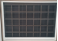 定制，铝合金边框，网纱帘个1每个班1个39 晨检袋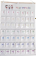 帆布只1每个班1个40 分餐桌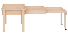 规格：71.5*64*57cm
1）基材：桌面采用优质橡胶木拼板加工而成，桌面厚度30mm，板材甲醛释放量、抗菌率、防霉性能测试、外观质量、理化性能符合国家标准；桌脚采用橡胶木原木制作而成，实木材质，厚实纹路清晰。
（2）木蜡油：桌面采用环保的水性木蜡油封边，成分天然，环保无毒。
（3）油漆：桌脚采用环保的水性漆，全封闭涂装工艺，漆面光泽高透，颜色均匀。
（4）五金件：采用环保五金，可迁移元素中锑、钡、镉、铅、硒、砷、铬、汞八大金属含量符合标准要求。张1每个班1张临平区星桥幼儿园室内家具采购临平区星桥幼儿园室内家具采购临平区星桥幼儿园室内家具采购临平区星桥幼儿园室内家具采购临平区星桥幼儿园室内家具采购临平区星桥幼儿园室内家具采购临平区星桥幼儿园室内家具采购序号名称图片参数单位数量备注1楼大厅1楼大厅1楼大厅1楼大厅1楼大厅1楼大厅1楼大厅1定制圆柱1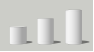 尺寸：400*400*400mm
1、基材：采用E0级多层板，甲醛释放量≤0.05mg/m³；
2、结构：板材厚度16mm，整体压弯倒圆，内置空心木架受力支撑；
3、表面：表面烤漆工艺，采用“五底三面”制作流程，表面光滑平整，硬度符合2H检测标准。个22定制圆柱2尺寸：400*400*600mm
1、基材：采用E0级多层板，甲醛释放量≤0.05mg/m³；
2、结构：板材厚度16mm，整体压弯倒圆，内置空心木架受力支撑；
3、表面：表面烤漆工艺，采用“五底三面”制作流程，表面光滑平整，硬度符合2H检测标准。个23定制圆柱3尺寸：400*400*800mm
1、基材：采用E0级多层板，甲醛释放量≤0.05mg/m³；
2、结构：板材厚度16mm，整体压弯倒圆，内置空心木架受力支撑；
3、表面：表面烤漆工艺，采用“五底三面”制作流程，表面光滑平整，硬度符合2H检测标准。个24定制方柱1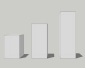 尺寸：400*400*400mm
1、基材：采用E0级多层板，甲醛释放量≤0.05mg/m³；
2、结构：板材厚度16mm，整体压弯倒圆，内置空心木架受力支撑；
3、表面：表面烤漆工艺，采用“五底三面”制作流程，表面光滑平整，硬度符合2H检测标准。个35定制方柱2尺寸：400*400*600mm
1、基材：采用E0级多层板，甲醛释放量≤0.05mg/m³；
2、结构：板材厚度16mm，整体压弯倒圆，内置空心木架受力支撑；
3、表面：表面烤漆工艺，采用“五底三面”制作流程，表面光滑平整，硬度符合2H检测标准。个36定制方柱3尺寸：400*400*800mm
1、基材：采用E0级多层板，甲醛释放量≤0.05mg/m³；
2、结构：板材厚度16mm，整体压弯倒圆，内置空心木架受力支撑；
3、表面：表面烤漆工艺，采用“五底三面”制作流程，表面光滑平整，硬度符合2H检测标准。个31楼亲子阅读区1楼亲子阅读区1楼亲子阅读区1楼亲子阅读区1楼亲子阅读区1楼亲子阅读区1楼亲子阅读区1组合沙发
模块A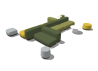 尺寸：950*350*660mm
表面材质：优质国产棉麻面料，符合 GB18401-2010 《国家纺织产品基本安全技术规范》；
内部材质：1.松木 ；2.45密度高弹海绵
工艺：使用无苯胶粘剂粘接海绵，内部不使用废旧衬垫物。
上下部需要选色，下部可选择跟上部同系列的面料或者黑色西皮。个12组合沙发
模块B尺寸：1200*350*660mm
表面材质：优质国产棉麻面料，符合 GB18401-2010 《国家纺织产品基本安全技术规范》；
内部材质：1.松木 ；2.45密度高弹海绵
工艺：使用无苯胶粘剂粘接海绵，内部不使用废旧衬垫物。
上下部需要选色，下部可选择跟上部同系列的面料或者黑色西皮。个43组合沙发
模块C尺寸：1200*620*430mm
表面材质：优质国产棉麻面料，符合 GB18401-2010 《国家纺织产品基本安全技术规范》；
内部材质：1.松木 ；2.45密度高弹海绵
工艺：使用无苯胶粘剂粘接海绵，内部不使用废旧衬垫物。
上下部需要选色，下部可选择跟上部同系列的面料或者黑色西皮。个54组合沙发
模块D尺寸：620*620*430mm
表面材质：优质国产棉麻面料，符合 GB18401-2010 《国家纺织产品基本安全技术规范》；
内部材质：1.松木 ；2.45密度高弹海绵
工艺：使用无苯胶粘剂粘接海绵，内部不使用废旧衬垫物。
上下部需要选色，下部可选择跟上部同系列的面料或者黑色西皮。个15圆墩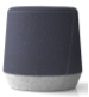 尺寸：440*440*430mm
表面材质：优质国产棉麻面料，符合 GB18401-2010 《国家纺织产品基本安全技术规范》；
内部材质：1.松木 ；2.45密度高弹海绵
工艺：使用无苯胶粘剂粘接海绵，内部不使用废旧衬垫物。
上下部需要选色，下部可选择跟上部同系列的面料或者黑色西皮。个36烟斗墩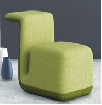 尺寸：420*700*590mm
表面材质：优质国产棉麻面料，符合 GB18401-2010 《国家纺织产品基本安全技术规范》；
内部材质：1.松木 ；2.45密度高弹海绵
工艺：使用无苯胶粘剂粘接海绵，内部不使用废旧衬垫物。
上下部需要选色，下部可选择跟上部同系列的面料或者黑色西皮。个17大象单人沙发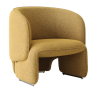 尺寸：780*780*750mm
表面材质：优质国产棉麻面料，符合 GB18401-2010 《国家纺织产品基本安全技术规范》；
内部材质：  1.优质15MM厚弯曲木板 ，2.优质环保多层板、高密度环保海绵；
工艺：  内部不使用废旧衬垫物 ，采用无苯胶粘剂粘接海绵和丝绵；
脚架：采用壁厚1.5MM ，20*20MM的方管 ，表面喷涂银色处理 ，配有调整脚。张28圆形茶几A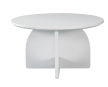 尺寸：700*700*380mm
1、基材：采用E0级中密度板，甲醛释放量≤0.05mg/m³；
2、结构：板材厚度25mm，创意拼接组合，内置螺母固定；
3、表面：静电喷粉工艺，成品可达到甲醛游离释放量为0。张29圆形茶几B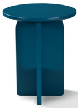 尺寸：380*380*465mm
1、基材：采用E0级中密度板，甲醛释放量≤0.05mg/m³；
2、结构：板材厚度25mm，创意拼接组合，内置螺母固定；
3、表面：静电喷粉工艺，成品可达到甲醛游离释放量为0。张21楼家长接待室1楼家长接待室1楼家长接待室1楼家长接待室1楼家长接待室1楼家长接待室1楼家长接待室1双人位沙发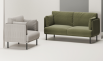 尺寸：1840*840*820mm
表面材质：优质国产棉麻面料，符合 GB18401-2010 《国家纺织产品基本安全技术规范》；
内部材质：1.内部框架整体采用直径16mm和直径12mm壁厚2.0mm的钢管；2.优质环保12mm多层板，松木；3.坐棉采用45密度高弹海绵；
工艺：面料采用间棉工艺（面料底部附着10mm厚海绵再进行间隔40mm的压线处理），内部不使用废旧衬垫物，采用无苯胶粘剂粘接海绵和丝绵；脚架：采用直径32mm，壁厚2.0mm的优质钢管，表面黑色磨砂哑光处理，配有调整脚。张22单人位沙发尺寸：990*840*820mm
表面材质：优质国产棉麻面料，符合 GB18401-2010 《国家纺织产品基本安全技术规范》；
内部材质：1.内部框架整体采用直径16mm和直径12mm壁厚2.0mm的钢管；2.优质环保12mm多层板，松木；3.坐棉采用45密度高弹海绵；
工艺：面料采用间棉工艺（面料底部附着10mm厚海绵再进行间隔40mm的压线处理），内部不使用废旧衬垫物，采用无苯胶粘剂粘接海绵和丝绵；脚架：采用直径32mm，壁厚2.0mm的优质钢管，表面黑色磨砂哑光处理，配有调整脚。张23边几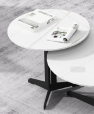 尺寸：990*840*820mm
1.基材：采用E0级环保刨花板材，甲醛释放量≤0.05mg/m³；表面采用三聚氰胺浸纸饰面，基材厚度为25mm，承重力强，稳定性好；
2、封边：马肚斜边工艺；
3、桌脚：支撑钢脚梁由2.0mm厚优质钢材焊接而成，表面粉末静电喷涂处理工艺 符合GB/T1732，附着力测试符合GB9286标准。脚架配有防滑、防刮塑料保护套件。张34长茶几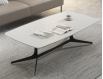 尺寸：1300*700*450mm
1.基材：采用E0级环保刨花板材，甲醛释放量≤0.05mg/m³；表面采用三聚氰胺浸纸饰面，基材厚度为25mm，承重力强，稳定性好；
2、封边：马肚斜边工艺；
3、桌脚：支撑钢脚梁由2.0mm厚优质钢材焊接而成，表面粉末静电喷涂处理工艺 符合GB/T1732，附着力测试符合GB9286标准。脚架配有防滑、防刮塑料保护套件。个21楼晨检室1楼晨检室1楼晨检室1楼晨检室1楼晨检室1楼晨检室1楼晨检室1办公桌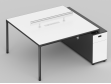 尺寸：1200*600*750mm
1、基材：E0级环保板材，甲醛释放量≤0.05mg/m³；
2、面材：采用优质三聚氰胺浸纸饰面，基材厚度为25mm，承重力强，稳定性好；
3、封边：所有板件均双贴面、封四边，采用1.5mm厚优质封边带封边，耐光色牢度>4级，甲醛释放量≤0.1mg/L；
4.胶粘剂：水性胶粘剂，游离甲醛、苯、甲苯、二甲苯均未检出；
5.结构：桌脚、横梁由2.0mm厚碳素钢管焊接而成，表面采用粉末静电喷涂静电粉末喷涂，桌脚及边框采用5cm铝合金包边工艺，整体结构稳固、触感舒适。
6.走线：侧柜走线，桌面配多功能线盒及过线槽;
7、桌下柜：抽屉柜（带密码锁）+掩门柜；           
桌面隔断可选配聚酯纤维屏风或功能梁。张22办公椅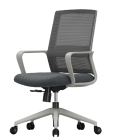 尺寸：620*585*（960-1055）mm
椅背:塑胶背框40%,网布，经防火，防化，防污处理,带有可调节腰靠，带有修饰条
扶手：固定扶手 
坐部：座面布采用纳米纤维处理，防泼水防污抗起皱，一体成型海绵，无枪钉，无木板，无胶水的使用,0甲醇释放,完全符合环保理念。 
底盘：自载重托盘，1挡调节. 
气杆：协强气压棒，采用氮气制作而成、安全稳定；
椅脚：黑色五爪脚、通过1136KG静压测试；
椅轮：60MM尼龙轮、通过10万次疲劳测试，耐磨耐用张23办公储物柜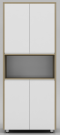 尺寸：800*400*2000mm
1、基材：E0级环保板材，甲醛释放量≤0.05mg/m³；
2、面材：采用优质三聚氰胺浸纸饰面，承重力强，稳定性好；
3、封边：所有板件均双贴面、封四边，采用1.5mm厚优质封边带封边，耐光色牢度>4级，甲醛释放量≤0.1mg/L；
4、结构：上对开门柜（内置一层活动层板）+开放格+下对开门柜（内置一层活动层板）个21楼保健室1楼保健室1楼保健室1楼保健室1楼保健室1楼保健室1楼保健室1办公桌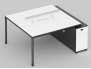 尺寸：1200*600*750mm
1、基材：E0级环保板材，甲醛释放量≤0.05mg/m³；
2、面材：采用优质三聚氰胺浸纸饰面，基材厚度为25mm，承重力强，稳定性好；
3、封边：所有板件均双贴面、封四边，采用1.5mm厚优质封边带封边，耐光色牢度>4级，甲醛释放量≤0.1mg/L；
4.胶粘剂：水性胶粘剂，游离甲醛、苯、甲苯、二甲苯均未检出；
5.结构：桌脚、横梁由2.0mm厚碳素钢管焊接而成，表面采用粉末静电喷涂静电粉末喷涂，桌脚及边框采用5cm铝合金包边工艺，整体结构稳固、触感舒适。
6.走线：侧柜走线，桌面配多功能线盒及过线槽;
7、桌下柜：抽屉柜（带密码锁）+掩门柜；           
桌面隔断可选配聚酯纤维屏风或功能梁。张22办公椅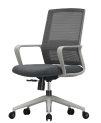 尺寸：620*585*（960-1055）mm
椅背:塑胶背框40%,网布，经防火，防化，防污处理,带有可调节腰靠，带有修饰条
扶手：固定扶手 
坐部：座面布采用纳米纤维处理，防泼水防污抗起皱，一体成型海绵，无枪钉，无木板，无胶水的使用,0甲醇释放,完全符合环保理念。 
底盘：自载重托盘，1挡调节. 
气杆：协强气压棒，采用氮气制作而成、安全稳定；
椅脚：黑色五爪脚、通过1136KG静压测试；
椅轮：60MM尼龙轮、通过10万次疲劳测试，耐磨耐用张23检查床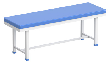 尺寸：1800*700*700；
床面：采用优质环保皮饰面，耐磨、耐老化性能好。海绵：采用优质高密度高回弹海绵。五金配件：钢制下架，表面静电粉末喷涂，所有五金配件全部经过防锈、防腐处理。张14药品柜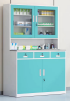 尺寸：1200*400*1800mm
1、表面：表面粉末静电喷涂处理工艺 符合GB/T1732，附着力测试符合GB9286标准。；
2、材质:整组柜全部采用8mm厚度“304”抑菌不锈钢制作而成，柜体扎实耐用，不易滋生细菌；
3、结构：上柜体采用透明玻璃们形式，便于药品寻找；下柜体配抽屉柜、雁门柜，门板均配有锁具。个15医疗推车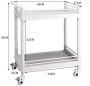 尺寸：540*370*900mm
1、基材：ABS工程塑料框架，阻燃 1 级；甲醛含 量≤未检出；PH 值≥4.5；染色牢度，耐干 摩擦 4-5 级，可分解致癌芳香胺染料≤未 检出；
2、结构：配置上下2层层板，一边做格挡；
3、滑轮：60MM尼龙轮、通过10万次疲劳测试，耐磨耐用。个21楼隔离室1楼隔离室1楼隔离室1楼隔离室1楼隔离室1楼隔离室1楼隔离室1隔离床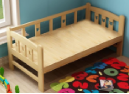 尺寸：1500*600*500mm;
材质：实木工艺，边缘抛圆处理，外表面和内表面以及儿童可触及的隐蔽处，均不得有锐利的棱角、毛刺以及小五金件露出的锐利尖锐油漆；采用耐磨聚酯环保漆喷涂，“五底三面”工艺，表面硬度为H级，木纹清晰，色泽均匀。张12单椅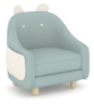 尺寸：560*460*550mm;
软包采用优质皮质包面，经精选裁剪高速度衣车及粗线车制皮套，直接包面，座垫用特硬海绵，22密度超软海绵喷塑垫底，软硬适中。张13床头柜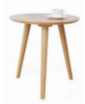 尺寸：直径400*450
采用橡胶木实木制作，含水量达到国家标准。油漆：采用耐磨聚酯漆喷涂，“五底三面”工艺，表面硬度为H级，木纹清晰，色泽均匀。个11楼餐厅1楼餐厅1楼餐厅1楼餐厅1楼餐厅1楼餐厅1楼餐厅1圆餐桌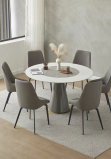 尺寸：直径1600*750mm;
1、台面：采用12mm厚度岩板拼接，桌边倒斜边工艺；耐高温、防污渍净透，便于打理；
2、底座：3mm厚度不锈钢金属支撑底座，采用预埋螺母同台面连接；表面采用粉末静电喷涂静电粉末喷涂，桌脚及边框采用5cm铝合金包边工艺，整体结构稳固、触感舒适。张12餐椅11.覆面：优质西皮覆面，皮质柔软细腻、透气性强、弹性好、肌理清晰，健康环保，经久耐用；
2.泡绵：环保高回弹泡棉，甲醛释放量≤0.06mg/m²h,TVOC≤0.4mg/m²h，密度≥29kg/m³，回弹性≥49%，75%永久压缩变形≤6%，反复坐压不变形、不塌陷，表面涂有防止老化变形的保护膜；
3.框架：优质实木框架，甲醛释放量未检出，经去皮、烘干、防虫防腐处理，无腐朽和虫蛀，填充物清洁、卫生、无异味，不使用废旧和再生材料；
4、桌脚：支撑钢脚梁由2.0mm厚优质钢材焊接而成，表面粉末静电喷涂处理工艺 符合GB/T1732，附着力测试符合GB9286标准。脚架配有防滑、防刮塑料保护套件。张103长餐桌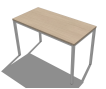 尺寸：1400*700*750mm
1、基材：E0级环保板材，甲醛释放量≤0.05mg/m³；
2、面材：采用优质三聚氰胺浸纸饰面，承重力强，稳定性好；
3、封边：所有板件均双贴面、封四边，采用1.5mm厚优质封边带封边，耐光色牢度>4级，甲醛释放量≤0.1mg/L；
脚架：支撑钢脚梁由2.0mm厚优质钢材焊接而成，表面粉末静电喷涂处理工艺 符合GB/T1732，附着力测试符合GB9286标准。脚架配有防滑、防刮调节脚套。张94餐椅2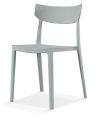 尺寸：505*480*785mm
6色配置、配搭颜色和配搭场景丰富、适用场景广
全新高强PP聚丙烯材料、可避免翘起两腿整椅强度变弱问题。
氮气辅助注塑技术、保证表面美观不缩水。整体塑料可水洗、适应餐厅应用场景。
阻燃 1 级；甲醛含 量≤未检出；PH 值≥4.5；染色牢度，耐干 摩擦 4-5 级，可分解致癌芳香胺染料≤未 检出；张365吧桌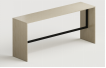 尺寸：2400*500*1100mm
1、基材：E0级环保板材，甲醛释放量≤0.05mg/m³；
2、面材：采用优质三聚氰胺浸纸饰面，承重力强，稳定性好；
3、封边：所有板件均双贴面、封四边，采用1.5mm厚优质封边带封边，耐光色牢度>4级，甲醛释放量≤0.1mg/L；
钢架：支撑钢脚梁由2.0mm厚优质钢材焊接而成，表面粉末静电喷涂处理工艺 符合GB/T1732，附着力测试符合GB9286标准。张26吧椅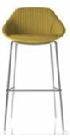 尺寸：520*510*1080mm
表面材质：表面材质：优质国产棉麻面料，符合 GB18401-2010 《国家纺织产品基本安全技术规范》；
内部材质：一体成型发泡海绵
工艺：布面采用压纹工艺，使用无苯胶粘剂粘接海绵；脚架：采用直径16mm的钢管，表面电镀或者白色磨砂哑光处理张61楼教室（共6间）1楼教室（共6间）1楼教室（共6间）1楼教室（共6间）1楼教室（共6间）1楼教室（共6间）1楼教室（共6间）1办公桌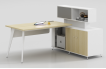 尺寸：1500*1400*1050mm
1、基材：E0级环保板材，甲醛释放量≤0.05mg/m³；
2、面材：采用优质三聚氰胺浸纸饰面，基材厚度为25mm，承重力强，稳定性好；
3、封边：所有板件均双贴面、封四边，采用1.5mm厚优质封边带封边，耐光色牢度>4级，甲醛释放量≤0.1mg/L；
4.胶粘剂：水性胶粘剂，游离甲醛、苯、甲苯、二甲苯均未检出；
5.结构：桌脚、横梁由2.0mm厚碳素钢管焊接而成，表面采用粉末静电喷涂静电粉末喷涂，整体结构稳固、触感舒适。
6.走线：侧柜走线，桌面配多功能线盒及过线槽;
7、侧柜：桌下柜配有掩门柜、主机柜，桌上方配有空格柜。张62办公椅尺寸：620*585*（960-1055）mm
椅背:塑胶背框40%,网布，经防火，防化，防污处理,带有可调节腰靠，带有修饰条
扶手：固定扶手 
坐部：座面布采用纳米纤维处理，防泼水防污抗起皱，一体成型海绵，无枪钉，无木板，无胶水的使用,0甲醇释放,完全符合环保理念。 
底盘：自载重托盘，1挡调节. 
气杆：协强气压棒，采用氮气制作而成、安全稳定；
椅脚：黑色五爪脚、通过1136KG静压测试；
椅轮：60MM尼龙轮、通过10万次疲劳测试，耐磨耐用张123三角柜
定制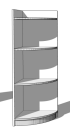 尺寸：400*400*1200mm
1、基材：E0级环保板材，甲醛释放量≤0.05mg/m³；
2、面材：采用优质三聚氰胺浸纸饰面，承重力强，稳定性好；
3、封边：所有板件均双贴面、封四边，采用1.5mm厚优质封边带封边，耐光色牢度>4级，甲醛释放量≤0.1mg/L；
4、结构：配有3层固定层板。个64洗衣机组合柜
定制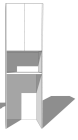 尺寸：650*600*2000mm
1、基材：E0级环保板材，甲醛释放量≤0.05mg/m³；
2、面材：采用优质三聚氰胺浸纸饰面，承重力强，稳定性好；
3、封边：所有板件均双贴面、封四边，采用1.5mm厚优质封边带封边，耐光色牢度>4级，甲醛释放量≤0.1mg/L；
4、结构：上对开门，下空格，底部存放洗衣机个61楼库房1楼库房1楼库房1楼库房1楼库房1楼库房1楼库房1货架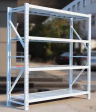 尺寸：1500*500*2000mm
1、表面：表面粉末静电喷涂处理工艺 符合GB/T1732，附着力测试符合GB9286标准。；
2、材质:整租柜采用纯钢制作；配有4层活动层板，采用三角形力学支撑原理，每层承重250KG。组82楼教师办公室2楼教师办公室2楼教师办公室2楼教师办公室2楼教师办公室2楼教师办公室2楼教师办公室1办公桌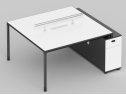 尺寸：1200*600*750mm
1、基材：E0级环保板材，甲醛释放量≤0.05mg/m³；
2、面材：采用优质三聚氰胺浸纸饰面，基材厚度为25mm，承重力强，稳定性好；
3、封边：所有板件均双贴面、封四边，采用1.5mm厚优质封边带封边，耐光色牢度>4级，甲醛释放量≤0.1mg/L；
4.胶粘剂：水性胶粘剂，游离甲醛、苯、甲苯、二甲苯均未检出；
5.结构：桌脚、横梁由2.0mm厚碳素钢管焊接而成，表面采用粉末静电喷涂静电粉末喷涂，桌脚及边框采用5cm铝合金包边工艺，整体结构稳固、触感舒适。
6.走线：侧柜走线，桌面配多功能线盒及过线槽;
7、桌下柜：抽屉柜（带密码锁）+掩门柜；           
桌面隔断可选配聚酯纤维屏风或功能梁。张42办公椅尺寸：620*585*（960-1055）mm
椅背:塑胶背框40%,网布，经防火，防化，防污处理,带有可调节腰靠，带有修饰条
扶手：固定扶手 
坐部：座面布采用纳米纤维处理，防泼水防污抗起皱，一体成型海绵，无枪钉，无木板，无胶水的使用,0甲醇释放,完全符合环保理念。 
底盘：自载重托盘，1挡调节. 
气杆：协强气压棒，采用氮气制作而成、安全稳定；
椅脚：黑色五爪脚、通过1136KG静压测试；
椅轮：60MM尼龙轮、通过10万次疲劳测试，耐磨耐用张43办公储物柜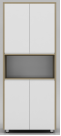 尺寸：800*400*2000mm
1、基材：E0级环保板材，甲醛释放量≤0.05mg/m³；
2、面材：采用优质三聚氰胺浸纸饰面，承重力强，稳定性好；
3、封边：所有板件均双贴面、封四边，采用1.5mm厚优质封边带封边，耐光色牢度>4级，甲醛释放量≤0.1mg/L；
4、结构：上对开门柜（内置一层活动层板）+开放格+下对开门柜（内置一层活动层板）个42楼2人办公室2楼2人办公室2楼2人办公室2楼2人办公室2楼2人办公室2楼2人办公室2楼2人办公室1办公桌尺寸：1200*600*750mm
1、基材：E0级环保板材，甲醛释放量≤0.05mg/m³；
2、面材：采用优质三聚氰胺浸纸饰面，基材厚度为25mm，承重力强，稳定性好；
3、封边：所有板件均双贴面、封四边，采用1.5mm厚优质封边带封边，耐光色牢度>4级，甲醛释放量≤0.1mg/L；
4.胶粘剂：水性胶粘剂，游离甲醛、苯、甲苯、二甲苯均未检出；
5.结构：桌脚、横梁由2.0mm厚碳素钢管焊接而成，表面采用粉末静电喷涂静电粉末喷涂，桌脚及边框采用5cm铝合金包边工艺，整体结构稳固、触感舒适。
6.走线：侧柜走线，桌面配多功能线盒及过线槽;
7、桌下柜：抽屉柜（带密码锁）+掩门柜；           
桌面隔断可选配聚酯纤维屏风或功能梁。张22办公椅尺寸：620*585*（960-1055）mm
椅背:塑胶背框40%,网布，经防火，防化，防污处理,带有可调节腰靠，带有修饰条
扶手：固定扶手 
坐部：座面布采用纳米纤维处理，防泼水防污抗起皱，一体成型海绵，无枪钉，无木板，无胶水的使用,0甲醇释放,完全符合环保理念。 
底盘：自载重托盘，1挡调节. 
气杆：协强气压棒，采用氮气制作而成、安全稳定；
椅脚：黑色五爪脚、通过1136KG静压测试；
椅轮：60MM尼龙轮、通过10万次疲劳测试，耐磨耐用张23办公储物柜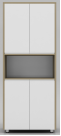 尺寸：800*400*2000mm
1、基材：E0级环保板材，甲醛释放量≤0.05mg/m³；
2、面材：采用优质三聚氰胺浸纸饰面，承重力强，稳定性好；
3、封边：所有板件均双贴面、封四边，采用1.5mm厚优质封边带封边，耐光色牢度>4级，甲醛释放量≤0.1mg/L；
4、结构：上对开门柜（内置一层活动层板）+开放格+下对开门柜（内置一层活动层板）个22楼教师阅览室2楼教师阅览室2楼教师阅览室2楼教师阅览室2楼教师阅览室2楼教师阅览室2楼教师阅览室1阅读书桌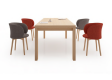 尺寸：1600*800*750mm
1、基材：E0级环保板材，甲醛释放量≤0.05mg/m³；
2、面材：采用优质三聚氰胺浸纸饰面，基材厚度为50mm，承重力强，稳定性好；
3、封边：所有板件均双贴面、封四边，采用1.5mm厚优质封边带封边，耐光色牢度>4级，甲醛释放量≤0.1mg/L；
2.胶粘剂：水性胶粘剂，游离甲醛、苯、甲苯、二甲苯均未检出；
3.脚架：实木落地脚。张22阅读单椅尺寸：600*630*820mm
表面材质：表面材质：优质国产棉麻面料，符合 GB18401-2010 《国家纺织产品基本安全技术规范》；
内部材质：一体成型发泡海绵
工艺：布面采用包面工艺，使用无苯胶粘剂粘接海绵；脚架：实木落地脚。张83书柜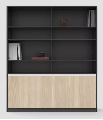 尺寸：1600*400*2000mm
1、基材：E0级环保板材，甲醛释放量≤0.05mg/m³；
2、面材：采用优质三聚氰胺浸纸饰面，承重力强，稳定性好；
3、封边：所有板件均双贴面、封四边，采用1.5mm厚优质封边带封边，耐光色牢度>4级，甲醛释放量≤0.1mg/L；
4、结构：上开放格+下掩藏门柜组32楼教工之家2楼教工之家2楼教工之家2楼教工之家2楼教工之家2楼教工之家2楼教工之家1会议桌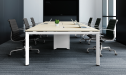 尺寸：3600*1400*750mm
1、基材：E0级环保板材，甲醛释放量≤0.05mg/m³；
2、面材：采用优质三聚氰胺浸纸饰面，基材厚度为25mm，承重力强，稳定性好；
3、封边：所有板件均双贴面、封四边，采用1.5mm厚优质封边带封边，耐光色牢度>4级，甲醛释放量≤0.1mg/L；
4.胶粘剂：水性胶粘剂，游离甲醛、苯、甲苯、二甲苯均未检出；
5.结构：桌脚、横梁由2.0mm厚碳素钢管焊接而成，表面采用粉末静电喷涂静电粉末喷涂，整体结构稳固、触感舒适。
6.走线：中间上线柱引线，台面配多功能线盒。张12会议单椅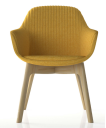 尺寸：600*630*820mm
表面材质：表面材质：优质国产棉麻面料，符合 GB18401-2010 《国家纺织产品基本安全技术规范》；
内部材质：一体成型发泡海绵
工艺：布面采用压纹工艺，使用无苯胶粘剂粘接海绵；脚架：实木落地脚。张122楼会议室2楼会议室2楼会议室2楼会议室2楼会议室2楼会议室2楼会议室1会议桌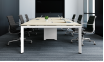 尺寸：3600*1400*750mm
1、基材：E0级环保板材，甲醛释放量≤0.05mg/m³；
2、面材：采用优质三聚氰胺浸纸饰面，基材厚度为25mm，承重力强，稳定性好；
3、封边：所有板件均双贴面、封四边，采用1.5mm厚优质封边带封边，耐光色牢度>4级，甲醛释放量≤0.1mg/L；
4.胶粘剂：水性胶粘剂，游离甲醛、苯、甲苯、二甲苯均未检出；
5.结构：桌脚、横梁由2.0mm厚碳素钢管焊接而成，表面采用粉末静电喷涂静电粉末喷涂，整体结构稳固、触感舒适。
6.走线：中间上线柱引线，台面配多功能线盒。张12办公椅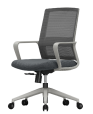 尺寸：620*585*（960-1055）mm
椅背:塑胶背框40%,网布，经防火，防化，防污处理,带有可调节腰靠，带有修饰条
扶手：固定扶手 
坐部：座面布采用纳米纤维处理，防泼水防污抗起皱，一体成型海绵，无枪钉，无木板，无胶水的使用,0甲醇释放,完全符合环保理念。 
底盘：自载重托盘，1挡调节. 
气杆：协强气压棒，采用氮气制作而成、安全稳定；
椅脚：黑色五爪脚、通过1136KG静压测试；
椅轮：60MM尼龙轮、通过10万次疲劳测试，耐磨耐用张142楼教室（共6间）2楼教室（共6间）2楼教室（共6间）2楼教室（共6间）2楼教室（共6间）2楼教室（共6间）2楼教室（共6间）1办公桌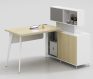 尺寸：1500*1400*1050mm
1、基材：E0级环保板材，甲醛释放量≤0.05mg/m³；
2、面材：采用优质三聚氰胺浸纸饰面，基材厚度为25mm，承重力强，稳定性好；
3、封边：所有板件均双贴面、封四边，采用1.5mm厚优质封边带封边，耐光色牢度>4级，甲醛释放量≤0.1mg/L；
4.胶粘剂：水性胶粘剂，游离甲醛、苯、甲苯、二甲苯均未检出；
5.结构：桌脚、横梁由2.0mm厚碳素钢管焊接而成，表面采用粉末静电喷涂静电粉末喷涂，整体结构稳固、触感舒适。
6.走线：侧柜走线，桌面配多功能线盒及过线槽;
7、侧柜：桌下柜配有掩门柜、主机柜，桌上方配有空格柜。张62办公椅尺寸：620*585*（960-1055）mm
椅背:塑胶背框40%,网布，经防火，防化，防污处理,带有可调节腰靠，带有修饰条
扶手：固定扶手 
坐部：座面布采用纳米纤维处理，防泼水防污抗起皱，一体成型海绵，无枪钉，无木板，无胶水的使用,0甲醇释放,完全符合环保理念。 
底盘：自载重托盘，1挡调节. 
气杆：协强气压棒，采用氮气制作而成、安全稳定；
椅脚：黑色五爪脚、通过1136KG静压测试；
椅轮：60MM尼龙轮、通过10万次疲劳测试，耐磨耐用张123三角柜
定制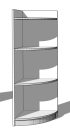 尺寸：400*400*1200mm
1、基材：E0级环保板材，甲醛释放量≤0.05mg/m³；
2、面材：采用优质三聚氰胺浸纸饰面，承重力强，稳定性好；
3、封边：所有板件均双贴面、封四边，采用1.5mm厚优质封边带封边，耐光色牢度>4级，甲醛释放量≤0.1mg/L；
4、结构：配有3层固定层板。个64洗衣机组合柜
定制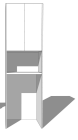 尺寸：650*600*2000mm
1、基材：E0级环保板材，甲醛释放量≤0.05mg/m³；
2、面材：采用优质三聚氰胺浸纸饰面，承重力强，稳定性好；
3、封边：所有板件均双贴面、封四边，采用1.5mm厚优质封边带封边，耐光色牢度>4级，甲醛释放量≤0.1mg/L；
4、结构：上对开门，下空格，底部存放洗衣机个62楼库房2楼库房2楼库房2楼库房2楼库房2楼库房2楼库房1货架尺寸：1500*500*2000mm
1、表面：表面粉末静电喷涂处理工艺 符合GB/T1732，附着力测试符合GB9286标准。；
2、材质:整租柜采用纯钢制作；配有4层活动层板，采用三角形力学支撑原理，每层承重250KG。组83楼园长办公室3楼园长办公室3楼园长办公室3楼园长办公室3楼园长办公室3楼园长办公室3楼园长办公室1办公桌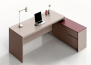 尺寸：2000*1600*750mm
1、基材：E0级环保板材，甲醛释放量≤0.05mg/m³；
2、面材：采用优质三聚氰胺浸纸饰面，基材厚度为50mm，承重力强，稳定性好；
3、封边：所有板件均双贴面、封四边，采用1.5mm厚优质封边带封边，耐光色牢度>4级，甲醛释放量≤0.1mg/L；
4、胶粘剂：水性胶粘剂，游离甲醛、苯、甲苯、二甲苯均未检出；
5、五金：优质五金配件，各项指标符合 GB/T28203-2011《家 具用连接件技术要求及试验方法》。产品用五金连接件拼接后整体显得紧密，间隙细小且均匀，门板、抽屉开关灵活，保持适当间隙。
6、走线：侧柜走线，桌面配多功能线盒及过线槽;
7、侧柜：抽屉柜+掩门柜+主机柜。
整体采用窄边工艺。张12办公储物柜
根据空间定制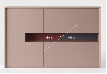 尺寸：1200*400*2400mm
1、基材：E0级环保板材，甲醛释放量≤0.05mg/m³；
2、面材：采用优质三聚氰胺浸纸饰面，基材厚度为50mm，承重力强，稳定性好；
3、封边：所有板件均双贴面、封四边，采用1.5mm厚优质封边带封边，耐光色牢度>4级，甲醛释放量≤0.1mg/L；
4、胶粘剂：水性胶粘剂，游离甲醛、苯、甲苯、二甲苯均未检出；
5、五金：优质五金配件，各项指标符合 GB/T28203-2011《家 具用连接件技术要求及试验方法》。产品用五金连接件拼接后整体显得紧密，间隙细小且均匀，门板、抽屉开关灵活，保持适当间隙。
整体采用窄边工艺。组13茶水柜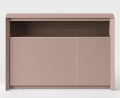 尺寸：1200*400*1000mm
1、基材：E0级环保板材，甲醛释放量≤0.05mg/m³；
2、面材：采用优质三聚氰胺浸纸饰面，基材厚度为50mm，承重力强，稳定性好；
3、封边：所有板件均双贴面、封四边，采用1.5mm厚优质封边带封边，耐光色牢度>4级，甲醛释放量≤0.1mg/L；
4、胶粘剂：水性胶粘剂，游离甲醛、苯、甲苯、二甲苯均未检出；
5、五金：优质五金配件，各项指标符合 GB/T28203-2011《家 具用连接件技术要求及试验方法》。产品用五金连接件拼接后整体显得紧密，间隙细小且均匀，门板、抽屉开关灵活，保持适当间隙。
整体采用窄边工艺。组14办公椅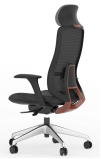 尺寸：645*595*1230mm
椅背:黑色尼龙丝特网,网布，经防火，防化，防污处理；头枕采用一活动式弧形头枕，完美贴合颈椎受力；靠背配有5档升降功能靠背，可根据使用者身高自行调节，满足全面使用用户；
扶手：PU面4D升降扶手，可满足各种用户需求；
坐部：座面布采用纳米纤维处理，防泼水防污抗起皱，一体成型海绵，无枪钉，无木板，无胶水的使用,0甲醇释放,完全符合环保理念。 
海绵：采用阻燃海绵： 软硬适中，回弹性好， 不变形。；
底盘：自载重底盘，配4档锁定调节，垫可前后滑动53mm；回弹力佳且无卡顿，满足各种工作状态的需求；
气杆：100MM三级喷塑气压杆；,行程92±2mm,升降平稳,无漏声、噪声,可在5次/min—15次/min回旋频率下进行12万次升降；内充氮气，防爆防燃；
椅脚：345MM尼龙脚、通过 1136KG静压测试
椅轮：60MM尼龙轮、通过10万次疲劳测试，耐磨耐用。张15会客椅尺寸：620*585*（960-1055）mm
椅背:塑胶背框40%,网布，经防火，防化，防污处理,带有可调节腰靠，带有修饰条
扶手：固定扶手 
坐部：座面布采用纳米纤维处理，防泼水防污抗起皱，一体成型海绵，无枪钉，无木板，无胶水的使用,0甲醇释放,完全符合环保理念。 
底盘：自载重托盘，1挡调节. 
气杆：协强气压棒，采用氮气制作而成、安全稳定；
椅脚：黑色五爪脚、通过1136KG静压测试；
椅轮：60MM尼龙轮、通过10万次疲劳测试，耐磨耐用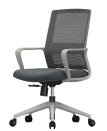 张26双人位沙发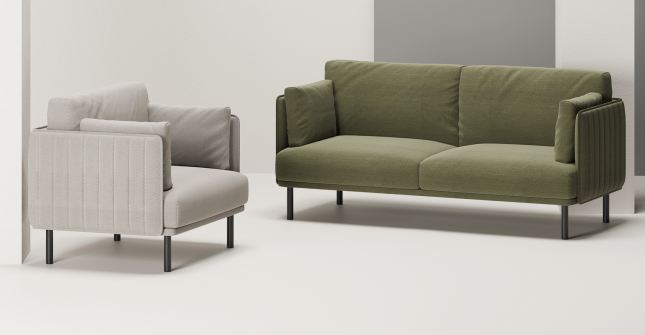 尺寸：1840*840*820mm
表面材质：优质国产棉麻面料，符合 GB18401-2010 《国家纺织产品基本安全技术规范》；
内部材质：1.内部框架整体采用直径16mm和直径12mm壁厚2.0mm的钢管；2.优质环保12mm多层板，松木；3.坐棉采用45密度高弹海绵；
工艺：面料采用间棉工艺（面料底部附着10mm厚海绵再进行间隔40mm的压线处理），内部不使用废旧衬垫物，采用无苯胶粘剂粘接海绵和丝绵；脚架：采用直径32mm，壁厚2.0mm的优质钢管，表面黑色磨砂哑光处理，配有调整脚。张17单人位沙发尺寸：990*840*820mm
表面材质：优质国产棉麻面料，符合 GB18401-2010 《国家纺织产品基本安全技术规范》；
内部材质：1.内部框架整体采用直径16mm和直径12mm壁厚2.0mm的钢管；2.优质环保12mm多层板，松木；3.坐棉采用45密度高弹海绵；
工艺：面料采用间棉工艺（面料底部附着10mm厚海绵再进行间隔40mm的压线处理），内部不使用废旧衬垫物，采用无苯胶粘剂粘接海绵和丝绵；脚架：采用直径32mm，壁厚2.0mm的优质钢管，表面黑色磨砂哑光处理，配有调整脚。张18边几尺寸：990*840*820mm
1.基材：采用E0级环保刨花板材，甲醛释放量≤0.05mg/m³；表面采用三聚氰胺浸纸饰面，基材厚度为25mm，承重力强，稳定性好；
2、封边：马肚斜边工艺；
3、桌脚：支撑钢脚梁由2.0mm厚优质钢材焊接而成，表面粉末静电喷涂处理工艺 符合GB/T1732，附着力测试符合GB9286标准。脚架配有防滑、防刮塑料保护套件。张19长茶几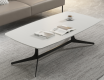 尺寸：1300*700*450mm
1.基材：采用E0级环保刨花板材，甲醛释放量≤0.05mg/m³；表面采用三聚氰胺浸纸饰面，基材厚度为25mm，承重力强，稳定性好；
2、封边：马肚斜边工艺；
3、桌脚：支撑钢脚梁由2.0mm厚优质钢材焊接而成，表面粉末静电喷涂处理工艺 符合GB/T1732，附着力测试符合GB9286标准。脚架配有防滑、防刮塑料保护套件。个13楼副园长办公室3楼副园长办公室3楼副园长办公室3楼副园长办公室3楼副园长办公室3楼副园长办公室3楼副园长办公室1办公桌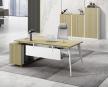 尺寸：1600*1500*750mm
1、基材：E0级环保板材，甲醛释放量≤0.05mg/m³；
2、面材：采用优质三聚氰胺浸纸饰面，基材厚度为25mm，承重力强，稳定性好；
3、封边：所有板件均双贴面、封四边，采用1.5mm厚优质封边带封边，耐光色牢度>4级，甲醛释放量≤0.1mg/L；
4.胶粘剂：水性胶粘剂，游离甲醛、苯、甲苯、二甲苯均未检出；
3.结构：桌脚、横梁由2.0mm厚碳素钢管焊接而成，表面采用粉末静电喷涂静电粉末喷涂，整体结构稳固、触感舒适。
5.走线：侧柜走线，桌面配多功能线盒及过线槽;
6、侧柜：桌下柜配有掩门柜、主机柜。张22办公椅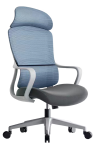 尺寸：645*580*1190mm

椅背:黑色塑胶背框40%,网布，经防火，防化，防污处理,带有可调节腰靠，带有修饰条
扶手：固定扶手 
坐部：座面布采用纳米纤维处理，防泼水防污抗起皱，一体成型海绵，无枪钉，无木板，无胶水的使用,0甲醇释放,完全符合环保理念。 
底盘：自载重托盘，1挡调节. 
气杆：三虹气压棒，采用氮气制作而成、安全稳定
椅脚：黑色五爪脚、通过1136KG静压测试
椅轮：60MM尼龙轮、通过10万次疲劳测试，耐磨耐用.张23办公储物柜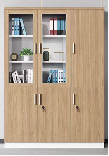 尺寸：400*400*2000mm
1、基材：E0级环保板材，甲醛释放量≤0.05mg/m³；
2、面材：采用优质三聚氰胺浸纸饰面，基材厚度为50mm，承重力强，稳定性好；
3、封边：所有板件均双贴面、封四边，采用1.5mm厚优质封边带封边，耐光色牢度>4级，甲醛释放量≤0.1mg/L；
4、胶粘剂：水性胶粘剂，游离甲醛、苯、甲苯、二甲苯均未检出；
5、五金：优质五金配件，各项指标符合 GB/T28203-2011《家具用连接件技术要求及试验方法》。产品用五金连接件拼接后整体显得紧密，间隙细小且均匀，门板、抽屉开关灵活，保持适当间隙。
6门柜，标配普通锁具。个14茶水柜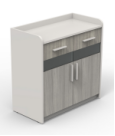 尺寸：800*400*950mm
1、基材：E0级环保板材，甲醛释放量≤0.05mg/m³；
2、面材：采用优质三聚氰胺浸纸饰面，基材厚度为50mm，承重力强，稳定性好；
3、封边：所有板件均双贴面、封四边，采用1.5mm厚优质封边带封边，耐光色牢度>4级，甲醛释放量≤0.1mg/L；
4、胶粘剂：水性胶粘剂，游离甲醛、苯、甲苯、二甲苯均未检出；
5、五金：优质五金配件，各项指标符合 GB/T28203-2011《家 具用连接件技术要求及试验方法》。产品用五金连接件拼接后整体显得紧密，间隙细小且均匀，门板、抽屉开关灵活，保持适当间隙。
抽屉柜+掩门柜。个13楼党建室3楼党建室3楼党建室3楼党建室3楼党建室3楼党建室3楼党建室1会议桌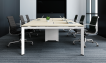 尺寸：3600*1400*750mm
1、基材：E0级环保板材，甲醛释放量≤0.05mg/m³；
2、面材：采用优质三聚氰胺浸纸饰面，基材厚度为25mm，承重力强，稳定性好；
3、封边：所有板件均双贴面、封四边，采用1.5mm厚优质封边带封边，耐光色牢度>4级，甲醛释放量≤0.1mg/L；
4.胶粘剂：水性胶粘剂，游离甲醛、苯、甲苯、二甲苯均未检出；
5.结构：桌脚、横梁由2.0mm厚碳素钢管焊接而成，表面采用粉末静电喷涂静电粉末喷涂，整体结构稳固、触感舒适。
6.走线：中间上线柱引线，台面配多功能线盒。张12会议单椅尺寸：600*630*820mm
表面材质：表面材质：优质国产棉麻面料，符合 GB18401-2010 《国家纺织产品基本安全技术规范》；
内部材质：一体成型发泡海绵
工艺：布面采用压纹工艺，使用无苯胶粘剂粘接海绵；脚架：实木落地脚。张123茶水柜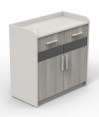 尺寸：800*400*950mm
1、基材：E0级环保板材，甲醛释放量≤0.05mg/m³；
2、面材：采用优质三聚氰胺浸纸饰面，基材厚度为50mm，承重力强，稳定性好；
3、封边：所有板件均双贴面、封四边，采用1.5mm厚优质封边带封边，耐光色牢度>4级，甲醛释放量≤0.1mg/L；
4、胶粘剂：水性胶粘剂，游离甲醛、苯、甲苯、二甲苯均未检出；
5、五金：优质五金配件，各项指标符合 GB/T28203-2011《家 具用连接件技术要求及试验方法》。产品用五金连接件拼接后整体显得紧密，间隙细小且均匀，门板、抽屉开关灵活，保持适当间隙。
抽屉柜+掩门柜。个13楼财务室3楼财务室3楼财务室3楼财务室3楼财务室3楼财务室3楼财务室1办公桌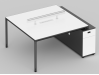 尺寸：1200*600*750mm
1、基材：E0级环保板材，甲醛释放量≤0.05mg/m³；
2、面材：采用优质三聚氰胺浸纸饰面，基材厚度为25mm，承重力强，稳定性好；
3、封边：所有板件均双贴面、封四边，采用1.5mm厚优质封边带封边，耐光色牢度>4级，甲醛释放量≤0.1mg/L；
4.胶粘剂：水性胶粘剂，游离甲醛、苯、甲苯、二甲苯均未检出；
5.结构：桌脚、横梁由2.0mm厚碳素钢管焊接而成，表面采用粉末静电喷涂静电粉末喷涂，桌脚及边框采用5cm铝合金包边工艺，整体结构稳固、触感舒适。
6.走线：侧柜走线，桌面配多功能线盒及过线槽;
7、桌下柜：抽屉柜（带密码锁）+掩门柜；           
桌面隔断可选配聚酯纤维屏风或功能梁。张22办公椅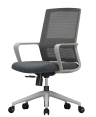 尺寸：620*585*（960-1055）mm
椅背:塑胶背框40%,网布，经防火，防化，防污处理,带有可调节腰靠，带有修饰条
扶手：固定扶手 
坐部：座面布采用纳米纤维处理，防泼水防污抗起皱，一体成型海绵，无枪钉，无木板，无胶水的使用,0甲醇释放,完全符合环保理念。 
底盘：自载重托盘，1挡调节. 
气杆：协强气压棒，采用氮气制作而成、安全稳定；
椅脚：黑色五爪脚、通过1136KG静压测试；
椅轮：60MM尼龙轮、通过10万次疲劳测试，耐磨耐用张23办公储物柜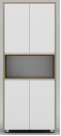 尺寸：800*400*2000mm
1、基材：E0级环保板材，甲醛释放量≤0.05mg/m³；
2、面材：采用优质三聚氰胺浸纸饰面，承重力强，稳定性好；
3、封边：所有板件均双贴面、封四边，采用1.5mm厚优质封边带封边，耐光色牢度>4级，甲醛释放量≤0.1mg/L；
4、结构：上对开门柜（内置一层活动层板）+开放格+下对开门柜（内置一层活动层板）个44茶水柜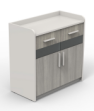 尺寸：800*400*950mm
1、基材：E0级环保板材，甲醛释放量≤0.05mg/m³；
2、面材：采用优质三聚氰胺浸纸饰面，基材厚度为50mm，承重力强，稳定性好；
3、封边：所有板件均双贴面、封四边，采用1.5mm厚优质封边带封边，耐光色牢度>4级，甲醛释放量≤0.1mg/L；
4、胶粘剂：水性胶粘剂，游离甲醛、苯、甲苯、二甲苯均未检出；
5、五金：优质五金配件，各项指标符合 GB/T28203-2011《家具用连接件技术要求及试验方法》。产品用五金连接件拼接后整体显得紧密，间隙细小且均匀，门板、抽屉开关灵活，保持适当间隙。
抽屉柜+掩门柜。个13楼多功能厅区域（含茶水间和阳台区域）3楼多功能厅区域（含茶水间和阳台区域）3楼多功能厅区域（含茶水间和阳台区域）3楼多功能厅区域（含茶水间和阳台区域）3楼多功能厅区域（含茶水间和阳台区域）3楼多功能厅区域（含茶水间和阳台区域）3楼多功能厅区域（含茶水间和阳台区域）1★会议折叠条桌尺寸：1400*500*750mm1.材质:脚管和横梁及上托使用上等冷轧钢。底脚采用 压铸铝，压铸成型。连接接头为铝合金压铸件，表面处理工艺均经酸洗磷化到静电喷粉。全刹车轮子M8*77，耐磨耐用。2. 造型:工字型设计，立柱与底脚形成90度，突显正直。底脚为半圆弧的设计让使用体验和舒适感达到最佳状况，前宽后窄设计，使底脚整体造型犹如潜水艇。立柱直径60，厚度1.5MM，长度557MM。 底脚长480MM  最大宽61.7MM 最小宽40MM。连杆尺寸60*30。3、 翻转机构： 使用旋转卡扣翻转机构，翻转台面时左右两边都可操作，联动翻转。扳手轻巧用力，台面即翻转为垂直状况，翻转后防侧倾，可多数量推叠。4 .挡板:灰色塑料挡板，ABS塑料材质，塑料拉伸出模工芝。长度为1180mm，(含每边一个15mm的注塑件堵头)高度为238mm，厚度为16mm，表面有条纹设计，中间有一条宽度7.5mm深度5mm的加强筋。挡板边有导弧。挡板吊码也是注塑件。5 .书网:采用折叠式书网，4根直径12mm空心铝圆管，用2个注塑件连接固定。不使用时可折叠起来，为整桌折叠时释放空间，使用时放下书网即可放置书本。张222会议椅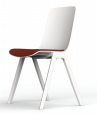 尺寸：505*480*785mm
1、靠背： 一体成型白色PP+纤料椅座；
2、坐垫： 采用麻布阻燃面料，符合 GB   18401-2010 《国家纺织产品基本安全技术 规范》、 GB 17927.1-2011 《软体家具床垫 和沙发抗引燃特性的评定第 1 部分阴燃的 香烟》标准，放置点燃香烟后 1h 内，仍未 发现续燃或阴燃现象，阻燃 1 级；甲醛含 量≤未检出；PH 值≥4.5；染色牢度，耐干 摩擦 4-5 级，可分解致癌芳香胺染料≤未 检出；
3、脚架：白色PP+纤料椅脚
6色可选。张703讲台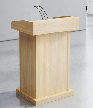 尺寸：600*560*1100mm
1、基材：E0级环保板材，甲醛释放量≤0.05mg/m³；
2、面材：采用优质三聚氰胺浸纸饰面，承重力强，稳定性好；
3、封边：所有板件均双贴面、封四边，采用1.5mm厚优质封边带封边，耐光色牢度>4级，甲醛释放量≤0.1mg/L；个14儿童桌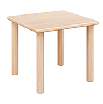 尺寸：600×600×550mm 
主材：桌面采用25mm厚橡胶木实木板，甲醛释放量符合GB18580-2017《室内装饰装修材料人造板及其制品中甲醛释放限量》标准要求，桌腿采用φ62mm橡胶木实木料。
水性漆：涂料采用水性漆表面喷涂处理，甲醛，VOC，乙二醇醚及醚酯总和，苯系物总和，烷基酚聚氧乙烯醚总和含量符合GB18581-2020《木器涂料中有害物质限量》标准要求。
五金件：抗盐雾符合GB28007-2011《儿童家具通用技术条件》标准要求。
脚钉：重金属检测符合GB28481-2012《塑料家具中有害物质限量》标准要求。
工艺：表面光洁，无裂缝，无毛刺，无锐边，连接牢固安全,边缘抛圆处理,安全缝隙和孔洞均符合GB28007-2011《儿童家具通用技术条件》标准要求。
特有：桌面板边缘斜切后修大圆角,无框架连接档以增加桌面下活动空间。张85儿童椅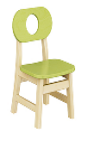 尺寸：300×320×480mm，坐高240mm
主材：坐板靠板采用16mm厚桦木饰面曲形多层胶合板，含水率符合GB/T9846-2015《普通胶合板》标准要求，甲醛释放量符合GB18580标准要求，椅子主构架采用25mm厚桦木实木料。
水性漆：涂料采用水性漆表面喷涂处理，甲醛，VOC，乙二醇醚及醚酯总和，苯系物总和，烷基酚聚氧乙烯醚总和含量符合GB18581-2020《木器涂料中有害物质限量》标准要求。
五金件：抗盐雾符合GB28007-2011《儿童家具通用技术条件》标准要求。
脚钉：重金属检测符合GB28481-2012《塑料家具中有害物质限量》标准要求。
工艺：表面光洁，无裂缝，无毛刺，无锐边，连接牢固安全,边缘抛圆处理,安全缝隙和孔洞均符合GB28007-2011《儿童家具通用技术条件》标准要求。张206茶水柜
根据空间定制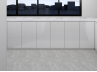 尺寸：3000*500*900mm
台面：人造大理石台面；
柜体：E0级环保板材，甲醛释放量≤0.05mg/m³；
1、面材：采用优质三聚氰胺浸纸饰面，基材厚度为50mm，承重力强，稳定性好；
2、封边：所有板件均双贴面、封四边，采用1.5mm厚优质封边带封边，耐光色牢度>4级，甲醛释放量≤0.1mg/L；
3、胶粘剂：水性胶粘剂，游离甲醛、苯、甲苯、二甲苯均未检出；
4、五金：优质五金配件，各项指标符合 GB/T28203-2011《家 具用连接件技术要求及试验方法》。产品用五金连接件拼接后整体显得紧密，间隙细小且均匀，门板、抽屉开关灵活，保持适当间隙。组17靠窗吧桌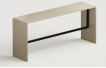 尺寸：2400*500*1100mm
1、基材：E0级环保板材，甲醛释放量≤0.05mg/m³；
2、面材：采用优质三聚氰胺浸纸饰面，承重力强，稳定性好；
3、封边：所有板件均双贴面、封四边，采用1.5mm厚优质封边带封边，耐光色牢度>4级，甲醛释放量≤0.1mg/L；
钢架：支撑钢脚梁由2.0mm厚优质钢材焊接而成，表面粉末静电喷涂处理工艺 符合GB/T1732，附着力测试符合GB9286标准。张28吧椅尺寸：520*510*1080mm
表面材质：表面材质：优质国产棉麻面料，符合 GB18401-2010 《国家纺织产品基本安全技术规范》；
内部材质：一体成型发泡海绵
工艺：布面采用压纹工艺，使用无苯胶粘剂粘接海绵；脚架：采用直径16mm的钢管，表面电镀或者白色磨砂哑光处理张43楼值班室3楼值班室3楼值班室3楼值班室3楼值班室3楼值班室3楼值班室1单人床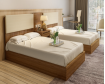 尺寸：500*500*450mm
1、基材：E0级环保板材，甲醛释放量≤0.05mg/m³；
2、面材：采用优质三聚氰胺浸纸饰面，承重力强，稳定性好；
3、封边：所有板件均双贴面、封四边，采用1.5mm厚优质封边带封边，耐光色牢度>4级，甲醛释放量≤0.1mg/L；
4、结构：整体采用免漆板预埋螺母连接而成，靠背配有软包；
报价含20cm厚度床垫。张22床头柜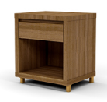 尺寸：500*500*450mm
1、基材：E0级环保板材，甲醛释放量≤0.05mg/m³；
2、面材：采用优质三聚氰胺浸纸饰面，承重力强，稳定性好；
3、封边：所有板件均双贴面、封四边，采用1.5mm厚优质封边带封边，耐光色牢度>4级，甲醛释放量≤0.1mg/L；
4、实木落地脚。个23衣柜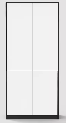 尺寸：800*400*2000mm
1、基材：E0级环保板材，甲醛释放量≤0.05mg/m³；
2、面材：采用优质三聚氰胺浸纸饰面，承重力强，稳定性好；
3、封边：所有板件均双贴面、封四边，采用1.5mm厚优质封边带封边，耐光色牢度>4级，甲醛释放量≤0.1mg/L；
4、结构：上下对开门，内置挂衣杆。组13楼教室（共6间）3楼教室（共6间）3楼教室（共6间）3楼教室（共6间）3楼教室（共6间）3楼教室（共6间）3楼教室（共6间）1办公桌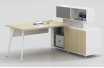 尺寸：1500*1400*1050mm
1、基材：E0级环保板材，甲醛释放量≤0.05mg/m³；
2、面材：采用优质三聚氰胺浸纸饰面，基材厚度为25mm，承重力强，稳定性好；
3、封边：所有板件均双贴面、封四边，采用1.5mm厚优质封边带封边，耐光色牢度>4级，甲醛释放量≤0.1mg/L；
4.胶粘剂：水性胶粘剂，游离甲醛、苯、甲苯、二甲苯均未检出；
5.结构：桌脚、横梁由2.0mm厚碳素钢管焊接而成，表面采用粉末静电喷涂静电粉末喷涂，整体结构稳固、触感舒适。
6.走线：侧柜走线，桌面配多功能线盒及过线槽;
7、侧柜：桌下柜配有掩门柜、主机柜，桌上方配有空格柜。张62办公椅尺寸：620*585*（960-1055）mm
椅背:塑胶背框40%,网布，经防火，防化，防污处理,带有可调节腰靠，带有修饰条
扶手：固定扶手 
坐部：座面布采用纳米纤维处理，防泼水防污抗起皱，一体成型海绵，无枪钉，无木板，无胶水的使用,0甲醇释放,完全符合环保理念。 
底盘：自载重托盘，1挡调节. 
气杆：协强气压棒，采用氮气制作而成、安全稳定；
椅脚：黑色五爪脚、通过1136KG静压测试；
椅轮：60MM尼龙轮、通过10万次疲劳测试，耐磨耐用张123三角柜
定制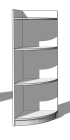 尺寸：400*400*1200mm
1、基材：E0级环保板材，甲醛释放量≤0.05mg/m³；
2、面材：采用优质三聚氰胺浸纸饰面，承重力强，稳定性好；
3、封边：所有板件均双贴面、封四边，采用1.5mm厚优质封边带封边，耐光色牢度>4级，甲醛释放量≤0.1mg/L；
4、结构：配有3层固定层板。个64洗衣机组合柜
定制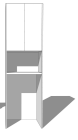 尺寸：650*600*2000mm
1、基材：E0级环保板材，甲醛释放量≤0.05mg/m³；
2、面材：采用优质三聚氰胺浸纸饰面，承重力强，稳定性好；
3、封边：所有板件均双贴面、封四边，采用1.5mm厚优质封边带封边，耐光色牢度>4级，甲醛释放量≤0.1mg/L；
4、结构：上对开门，下空格，底部存放洗衣机个63楼库房3楼库房3楼库房3楼库房3楼库房3楼库房3楼库房1货架尺寸：1500*500*2000mm
1、表面：表面粉末静电喷涂处理工艺 符合GB/T1732，附着力测试符合GB9286标准。；
2、材质:整租柜采用纯钢制作；配有4层活动层板，采用三角形力学支撑原理，每层承重250KG。组8星桥幼儿园星源及黄鹤园区室内家具清单星桥幼儿园星源及黄鹤园区室内家具清单星桥幼儿园星源及黄鹤园区室内家具清单星桥幼儿园星源及黄鹤园区室内家具清单星桥幼儿园星源及黄鹤园区室内家具清单星桥幼儿园星源及黄鹤园区室内家具清单星桥幼儿园星源及黄鹤园区室内家具清单序号名称图片参数单位数量备注1月牙桌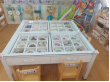 规格：1200*1200*600，采用橡胶木实木制作，所有木材都进行烘干及防蛀处理；抗压力强、木性坚韧、耐腐蚀性强，质地坚硬，不易吸水，强度大，不翘曲、变形，特点重硬、纹理直，结构牢固， 色泽淡雅纹理美观，力学强度高，耐磨损。油漆采用优质环保油漆，具有透明度高、耐划伤、防黄变，具有无毒害，硬度大，耐磨性强，能长期保持漆面效果。张92半圆桌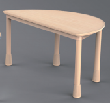 规格：1200*600*500-560，1、桌面材质采用环保E0级榉木色饰面刨花板双面贴三聚氰胺纸，面板厚度为18mm，桌面四边采用抗老化PP塑料无缝注塑包边。甲醛释放量符合国家标准要求。2、脚架采用Φ48.9*1.4mm仿榉木色纹理全铝打造，稳重大方高端上档次。桌腿和桌面连接部分选用旋转范围180°铝角打造。3、脚套采用PP聚丙烯注塑形成，桌脚着地平稳，没有倾斜或摇摆现象，可调节范围为60mm。张183梯形桌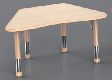 规格：950*530*400-600，1、桌面材质为饰面刨花板，饰面刨花板采用E0级环保复合三聚氢胺贴面，厚度为25mm，桌面四边注塑包边。桌面采用R角设计，符合人体工程学。甲醛释放量符合国家标准要求。2、桌立柱管采用镀锌钢管静电喷塑工艺，外立柱尺寸为Φ48mm，升降部分立柱尺寸为Φ45mm。共10个档位，每档升降20mm，可升降幅度200mm。3、脚套采用PP聚丙烯注塑形成，规格：Φ51mm，桌脚着地平稳，没有倾斜或摇摆现象。塑料套内置一个可调节高度为20mm的装置，具备防滑、防移动从而避免产生噪音或刮伤地板板面的功能。4、所有金属部件经过流水线抛丸工艺除锈和高温除油处理，采用静电喷塑高温固化，使涂层与金属表面的附着力更强，耐腐蚀，不易脱落。张184梅花形桌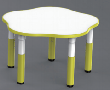 规格：直径900*400-600，1、桌面材质为饰面刨花板，饰面刨花板采用E0级环保复合三聚氢胺贴面，厚度为25mm，桌面四边注塑包边。桌面采用R角设计，符合人体工程学。甲醛释放量符合国家标准要求。2、桌立柱管采用镀锌钢管静电喷塑工艺，外立柱尺寸为Φ48mm，升降部分立柱尺寸为Φ45mm。共10个档位，每档升降20mm，可升降幅度200mm。3、脚套采用PP聚丙烯注塑形成，规格：Φ51mm，桌脚着地平稳，没有倾斜或摇摆现象。塑料套内置一个可调节高度为20mm的装置，具备防滑、防移动从而避免产生噪音或刮伤地板板面的功能。4、所有金属部件经过流水线抛丸工艺除锈和高温除油处理，采用静电喷塑高温固化，使涂层与金属表面的附着力更强，耐腐蚀，不易脱落。张9南雅幼儿园木制品及办公家具采购配置清单南雅幼儿园木制品及办公家具采购配置清单南雅幼儿园木制品及办公家具采购配置清单南雅幼儿园木制品及办公家具采购配置清单南雅幼儿园木制品及办公家具采购配置清单南雅幼儿园木制品及办公家具采购配置清单南雅幼儿园木制品及办公家具采购配置清单序号名称图片规格、配置单位数量备注新建园区木制品新建园区木制品新建园区木制品新建园区木制品新建园区木制品新建园区木制品新建园区木制品小班4个班（每班30人计算）小班4个班（每班30人计算）小班4个班（每班30人计算）小班4个班（每班30人计算）小班4个班（每班30人计算）小班4个班（每班30人计算）小班4个班（每班30人计算）1原木椅（教师）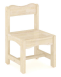 规格：常规。采用优质实木制作，所有木材都进行烘干及防蛀处理；抗压力强、木性坚韧、耐腐蚀性强，质地坚硬，不易吸水，强度大，不翘曲、变形，特点重硬、纹理直，结构牢固， 色泽淡雅纹理美观，力学强度高，耐磨损。油漆采用优质环保油漆，具有透明度高、耐划伤、防黄变，具有无毒害，硬度大，耐磨性强，能长期保持漆面效果。张4每班1张23层高柜（含盒）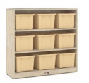 规格：L91.7×W30×H80cm（1）基材：采用厚度16mm的环保橡胶木拼板，围脚采用厚度18mm的环保橡胶木拼板,背板采用厚度5mm的饰面环保实木纤维板。（2）油漆：采用环保水性漆，全封闭涂装工艺，漆面光泽高透，颜色均匀。（3）五金件：采用环保优质五金，稳固不松动，五金表面经防锈处理，符合国家标准要求。（4）塑料件：采用环保无毒PP塑料材质，优质不易开裂，符合国家标准要求。（5）脚轮：2寸TPR静音万向轮，轮面光洁，无缺陷，转向顺滑要求。（6）棱角及边缘：倒圆或倒角处理，安全防撞设计。（7）产品：采用翻板活动轮工艺。个4每班1个33层高柜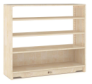 规格：L91.7×W30×H80cm（1）基材：柜体采用厚度16mm的环保橡胶木拼板，围脚采用厚度18mm的环保橡胶木拼板，背板采用厚度5mm的饰面环保实木纤维板。（2）油漆：采用环保水性漆，全封闭涂装工艺，漆面光泽高透，颜色均匀。（3）五金件：采用环保优质五金，稳固不松动，五金表面经防锈处理，符合国家标准要求。（4）塑料件：采用环保无毒PP塑料材质，优质不易开裂，符合国家标准要求。（5）脚轮：2寸TPR静音万向轮，轮面光洁，无缺陷，转向顺滑要求。（6）棱角及边缘：倒圆或倒角处理，安全防撞设计。（7）产品：采用翻板活动轮工艺；层板搭配PP塑料支撑条高度可调。个4每班1个45格分区矮柜（含盒）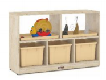 规格：L91.7×W30×H59cm（1）基材：柜体采用厚度16mm的环保橡胶木拼板，围脚采用厚度18mm的环保橡胶木拼板。（2）油漆：采用环保水性漆，全封闭涂装工艺，漆面光泽高透，颜色均匀。（3）五金件：采用环保优质五金，稳固不松动，五金表面经防锈处理，符合国家标准要求。（4）塑料件：采用环保无毒PP塑料材质，优质不易开裂，符合国家标准要求。（5）脚轮：2寸TPR静音万向轮，轮面光洁，无缺陷，转向顺滑。（6）棱角及边缘：倒圆或倒角处理，安全防撞设计。（7）产品：采用翻板活动轮工艺。个12每班3个5★原木10格分类收纳柜.无背板.A款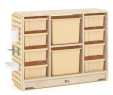 规格：L96.7×W30×H59cm（含盒）（1）柜体采用16mm的环保橡胶木拼板。共10格，柜体左右放置格安装6个环保塑料一次成型L270mm的U型槽，呈卡其色，有利于柜体空间合理分布，教具篮能准确滑入槽中，双面可取放。配置L260xW280xH100mm卡其色教具篮8个，配L260xW350xH210mm卡其色笑脸教具篮2个，笑脸教具盒为镂空3个圆形，1个圆柱形图形设计，教具篮采用环保塑料，圆滑无毛刺，一体成型设计，结构稳固，可堆叠；配上可粘贴卡片套，卡片贴尺寸为L90*H60mm，贴合教具盒凹凸造型处，小大适中，便于老师管理区角材料，提高幼儿自主主动能力。
（2）围脚采用厚度18mm的环保橡胶木拼板。底部围脚与柜体链接采用4个环保优质塑料一体成型2合1连接件，大链接件呈倒“Z"形状，实现翻板功能之余还能减少侧板与地面之前的摩擦，尺寸L76.5mm*W70mm，小扣件呈“一”形状，尺寸L69mm*W36mm，与大扣件内嵌入一个直径12mm深度8.5mm内圆实现翻转；围板内侧安装4个2寸TPR棕色的静音万向轮脚轮为H65mm，当家具固定时，围脚侧板向下翻，万向轮则隐藏于侧板内；当家具需要移动时，围脚侧板向上翻，塑料连接件卡扣对侧板进行固定，万向轮支撑起家具的重量，无须抬起轻松实现家具位置转移。围脚板左右留有离地缺口100*16mm，便于翻转操作。
（3）背板为半背板设计，背板采用厚度8mm的优质半透明亚克力中空板；侧板一侧安装方形孔洞尺寸13x13mm的可挂板，可挂板面积547*270mm;搭配搭配1个铁质收纳盒，尺寸：L230xW90xH50mm，1个铁质笔筒，尺寸：L75xW65xH110mm，2个铁质挂钩。展示方式多样性，满足不同场景的教学需要。
（4）产品整体采用环保的水性漆，全封闭涂装工艺，漆面光泽高透，颜色均匀，附着能力强，通透度高。套12 每班3个6原木6格分区矮柜.无背板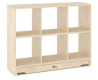 规格：L91.5×W30×H59cm（1）基材：主要采用厚度16mm的环保橡胶木拼板，围脚采用厚度18mm的环保橡胶木拼板。（2）油漆：采用环保水性漆，全封闭涂装工艺，漆面光泽高透，颜色均匀。（3）五金件：采用环保优质五金，稳固不松动，五金表面经防锈处理，符合国家标准要求。（4）塑料件：采用环保无毒PP塑料材质，优质不易开裂，符合国家标准要求。（5）脚轮：2寸TPR静音万向轮，轮面光洁，无缺陷，转向顺滑。（6）棱角及边缘：倒圆或倒角处理，安全防撞设计。（7）产品：采用翻板活动轮工艺。个12每班3个7原木2层90°弧形矮柜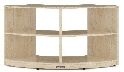 规格：L84×W39.5×H59CM（1）基材：柜体采用厚度16mm的环保橡胶木拼板，围脚采用厚度18mm的实木多层板（弯板）。（2）油漆：采用环保水性漆，全封闭涂装工艺，漆面光泽高透，颜色均匀。（3）五金件：采用环保优质五金，稳固不松动，五金表面经防锈处理，符合国家标准要求。（4）脚垫：底部安装TPR塑料脚垫，软性防滑，采用环保无毒材质，符合国家标准要求。 （5）棱角及边缘：倒圆或倒角处理，安全防撞设计。 个16每班4个8换鞋柜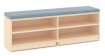 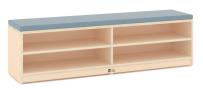 规格：L118.5W30×H38.5cm(含坐垫)（1）基材：柜体采用厚度15mm的桦木纹饰面环保橡胶木拼板，背板采用厚度5mm的饰面环保实木纤维板。（2）木蜡油：采用环保的水性木蜡油封边，成分天然，分子机构细小，成膜牢固，密封性好，环保无毒，符合国家标准要求。（3）五金件：采用环保优质五金，稳固不松动，五金表面经防锈处理，符合国家标准要求。（4）脚垫：底部安装TPR塑料脚垫，软性防滑，采用环保无毒材质，符合国家标准要求。（5）棱角及边缘：倒圆或倒角处理，安全防撞设计。（6）产品：座位铺设坐垫，面料仿棉麻材质，内部填充环保高弹海绵，密度≥30kg/m³，回弹性强，能拆卸清洗。个4每班1个9贩卖台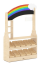 规格：L101×W30×H152cm（含盒）（1）基材：采用厚度15mm的桦木纹饰面环保橡胶木拼板，顶造型板采用厚度12mm的环保实木多层板喷涂水性漆。（2）木蜡油：采用环保的水性木蜡油封边，成分天然，分子机构细小，成膜牢固，密封性好，环保无毒，符合国家标准要求。（3）五金件：采用环保优质五金，稳固不松动，五金表面经防锈处理，符合国家标准要求。（4）油漆：采用环保水性漆，全封闭涂装工艺，漆面光泽高透，颜色均匀。（5）脚垫：底部安装TPR塑料脚垫，软性防滑，采用环保无毒材质，符合国家标准要求。（6）塑料件：采用环保无毒PP塑料材质，优质不易开裂，符合国家标准要求。（7）油墨：采用环保水性油墨，配合美工机喷绘工艺，颜色饱满，着色力好，符合国家标准要求。（8）棱角及边缘：倒圆或倒角处理，安全防撞设计。（9）产品：配套10个PP塑料收纳盒；柜体售卖窗格安装白板铭牌，可使用水性笔进行擦写。组2每班1个10木偶台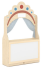 规格：L91×W32×H153cm（1）基材：柜体采用厚度15mm的桦木纹饰面环保橡胶木拼板，白板框采用厚度18mm的环保实木多层板喷涂水性漆，顶部造型板采用厚度12mm的实木多层板喷涂水性漆，白板芯板采用厚度9mm的环保实木纤维板。（2）木蜡油：采用环保的水性木蜡油封边，成分天然，分子机构细小，成膜牢固，密封性好，环保无毒，符合国家标准要求。（3）五金件：采用环保优质五金，稳固不松动，五金表面经防锈处理，符合国家标准要求。（4）油漆：采用环保水性漆，全封闭涂装工艺，漆面光泽高透，颜色均匀。（5）脚垫：底部安装TPR塑料脚垫，软性防滑，采用环保无毒材质，符合国家标准要求。（6）油墨：采用环保水性油墨，配合美工机喷绘工艺，颜色饱满，着色力好，符合国家标准要求。（7）棱角及边缘：倒圆或倒角处理，安全防撞设计。（8）产品：配套安装窗帘，采用仿棉麻材质，可拆洗；柜体安装黑板，可使用粉笔进行擦写。组2每班1个11图书柜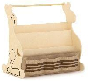 规格：L70×W46×H68cm（1）基材：采用厚度12mm的环保实木多层板。（2）油漆：采用环保水性漆，全封闭涂装工艺，漆面光泽高透，颜色均匀。（3）五金件：采用环保优质五金，稳固不松动，五金表面经防锈处理，符合国家标准要求。（4）油墨：采用环保水性油墨，配合美工机喷绘工艺，颜色饱满，着色力好，符合国家标准要求。（5）棱角及边缘：倒圆或倒角处理，安全防撞设计。个4每班1个12★简约互动小厨房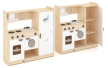 规格：L93×W30×H86cm（1）柜体木色部分柜体采用厚度15mm的桦木纹饰面环保橡胶木拼板，采用环保的水性木蜡油封边；白色部分柜体采用厚度15mm的实木多层板喷涂水性漆（层板、装饰板厚度12mm）。（2）柜体右侧为冰箱造型，独立一扇门，门板内装缓冲铰链，能实现门板开合；1个拉手，采用深咖色环保塑料一次成型，尺寸L104.5*W32mm。柜体侧面与操作面板有5个挂钩柜体右侧为冰箱造型，独立一扇门，门板内装缓冲铰链，能实现门板开合；1个拉手，采用深咖色环保塑料一次成型，尺寸L104.5*W32mm，共分3层，2块层板封边为高分子塑料实心注塑一体成型，与板材贴合度强，不易剥落。柜体侧面与操作面板有3个挂钩，挂钩采用环保塑料一次成型单孔挂，尺寸：32*18*17mm；一块3个φ70mm的杯架，放置3个杯子尺寸φ78xH94mm，杯子采用环保塑料材质，呈浅咖色，一体成型。（3）左侧为一个塑料一次成型呈奶白色的洗手台，尺寸L220mm*W220*H80；搭配3个可旋转的塑料一次成型2合1外直径35mm内直径18mm的旋转调节开关，一个L70mm，内径18mm的旋转水龙头；两个φ124mm的仿真灶炉，搭配2个可旋转的塑料一次成型2合1外直径35mm内直径18mm的旋转调节开关。（4）柜体面板离地500mm，柜体下方为2个独立开合门，门板内装缓冲铰链，能实现门板开合；2个拉手采用采用深咖色环保塑料一次成型，尺寸L104.5*W32mm。左侧为大空间储放空间2层，各290x264x162mm内空，门板镂空170*170mm镂空处安装一块厚度8mm双层波纹板，波纹板中间间隔由多条厚度0.5mm组成15.5*6mm的长方条格子；右侧为半开门设计，上、中两层内空为290x264x207mm，下层内空为290x264x285mm，中间门板镂空直径140mm，镂空处安装透明亚克力半圆球，中门尺寸为294x218mm,门上方有4个可旋转的塑料一次成型2合1外直径35mm内直径18mm的旋转调节开关。（5）底部安装塑料脚垫，尺寸为Φ17xH10mm，软性防滑，可有效保护地面刮花并降低噪音。（6）木蜡油：采用环保的水性木蜡油封边，成分天然，分子机构细小，成膜牢固，密封性好。（7）油漆：采用环保的水性漆，全封闭涂装工艺，漆面光泽高透，颜色均匀。（8）油墨：采用环保水性油墨，颜色饱满，无毒无异味。（9）亚克力板：采用厚度5mm的优质透明亚克力板，表面光滑无缺陷，坚硬耐用，高透光性，环保无毒。（10）塑料板：采用食品级的环保塑料材质，感官要求。（11）产品：采用美工机喷绘工艺，搭配优质油墨，图案附着力好，生动立体不易褪色，可旋转按钮仿真功能，可视化按键，增强游戏真实体验感。个4每班1个13黑板（按需定制）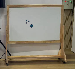 规格：1000*650*1240mm。1.板材：采用健康环保实木多层板，实木多层板材质稳定，不易变形。2.油漆：采用环保安全水性漆，水性漆经久耐用，不易黄变，耐霉菌性能好，耐人工气候老化，涂膜无起泡无剥落、无裂纹。3.五金：采用优质环保五金，安全无毒，表面特定元素的迁移符合标准要求。4.脚轮：采用TPR静音万向轮，方便移动。5.产品：外表面和内表面等儿童手指可触及的隐蔽处，均不得有锋利的锐角、毛刺，五金部件不得露出锐利尖端，产品外角均倒圆处理，以保证儿童的安全，成品表面涂层耐刮、耐热、耐冲击，结构安全稳固。6.其它：搭配黑板白板双面使用，面板为铁皮加书写涂层，磁性挂件可吸附在面板上，方便教学工作的进行。个4每班1个14画架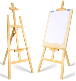 规格：常规
1、材质为实木，油漆采用无毒、无铅、无苯环保材料的环保儿童烤漆
，涂层平整光滑，光泽柔和，产品符合GB28007-2011《儿童家具通用技术条件》的有关规定。2、外表面和内表面以及儿童手指可触及的隐蔽处，均不得有锐利的棱角、毛刺以及小五金部件露出的锐利尖锐,所有接触人体的边棱均应倒圆角。个8每班2个15农场系列-方形围栏组合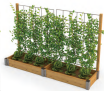 材质：防腐木+塑料+金属
尺寸：200×50×134cm个4每班1个16水杯推车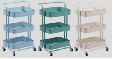 规格：常规。钢制，具有防潮、表面光滑、耐冲击等特性，永久防锈，底部带4个滑轮（带刹车功能）产品达到国家环保检测标准。个8每班2个17茶杯架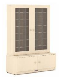 规格：L73×W30×H102cm（1）基材：采用厚度15mm的环保实木多层板，背板采用厚度5mm的饰面环保实木纤维板。（2）油漆：采用环保水性漆，全封闭涂装工艺，漆面光泽高透，颜色均匀。（3）五金件：采用环保优质五金，稳固不松动，五金表面经防锈处理，符合国家标准要求。（4）脚垫：底部安装TPR塑料脚垫，软性防滑，采用环保无毒材质，符合国家标准要求。（5）铰链：采用优质门铰，在门即将关闭时会自动减速，承载能力佳，符合国家标准要求。（6）塑料件：采用环保无毒PP塑料材质，优质不易开裂，符合国家标准要求。（7）棱角及边缘：倒圆或倒角处理，安全防撞设计。个4每班1个18简易毛巾架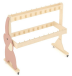 规格：L111xW50xH99cm（含轮）（1）基材：主体采用厚度18mm的环保实木多层板，造型板采用厚度12mm的环保实木多层板，板材甲醛释放量≤0.05mg/m3，抗菌率≥99%，防霉性能测试结果为0%，外观质量、理化性能等符合国家标准.（2）油漆：采用环保的水性漆，全封闭涂装工艺，漆面光泽高透，颜色均匀，抗菌率≥99%；经500h以上耐人工气候老化检测结果为粉化0级，涂膜无起泡、无剥落、无裂纹符合标准要求。（3）油墨：采用环保水性油墨，颜色饱满，无毒无异味，可迁移元素中锑、钡、镉、铅、硒、砷、铬、汞八大金属含量，挥发性有机化合物(VOCs)符合标准要求。（4）脚轮：1.5寸TPR静音万向脚轮，轮面光洁，无裂纹、伤痕、毛边等缺陷；金属件表面光滑平整、无锈蚀、毛刺、露底等缺陷。。（5）塑料：采用环保无毒材质，优质不易开裂，邻苯二甲酸酯，可迁移元素中锑、钡、镉、铅、硒、砷、铬、汞八大金属含量符合标准要求。个4每班1个19挂墙毛巾架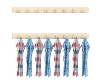 规格：定制。1.板材：桌面采用健康环保橡胶木拼板加工而成。2.油漆：采用环保安全水性漆，水性漆经久耐用，不易黄变，耐霉菌性能好，耐人工气候老化，涂膜无起泡无剥落、无裂纹。3.五金：采用优质环保五金，安全无毒，表面特定元素的迁移符合标准要求。4.脚钉：桌脚安装防滑脚钉，保护地板减少噪音。5.保留木材原始的颜色，给小朋友一种原生态自然舒适、温馨的感觉。个8每班2个20环创材料收纳柜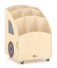 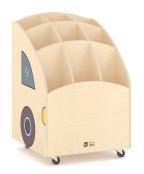 规格：L40×W40×H58cm（1）基材：采用厚度12mm的桦木纹饰面环保橡胶木拼板。（2）木蜡油：采用环保的水性木蜡油封边，成分天然，分子机构细小，成膜牢固，密封性好，环保无毒，符合国家标准要求。（3）五金件：采用环保优质五金，稳固不松动，五金表面经防锈处理，符合国家标准要求。（4）脚轮：1.5寸TPR静音万向脚轮，轮面光洁，无缺陷，转向顺滑。（5）油墨：采用环保水性油墨，配合美工机喷绘工艺，颜色饱满，着色力好，符合国家标准要求。（6）棱角及边缘：倒圆或倒角处理，安全防撞设计。个4每班1个21美术用品收纳柜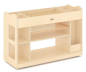 规格：L100×W40×H60cm（不含轮）（1）基材：采用厚度12mm的桦木纹饰面环保橡胶木拼板。（2）木蜡油：采用环保的水性木蜡油封边，成分天然，分子机构细小，成膜牢固，密封性好，环保无毒，符合国家标准要求。（3）五金件：采用环保优质五金，稳固不松动，五金表面经防锈处理，符合国家标准要求。（4）塑料件：采用环保无毒PP塑料材质，优质不易开裂，符合国家标准要求。（5）晾干网：采用优质冷轧铁艺，表面静电粉末喷涂，防腐抗锈，尺寸：L590xW350xH8mm。（6）脚轮：1.5寸TPR静音万向脚轮，轮面光洁，无缺陷，转向顺滑。（7）棱角及边缘：倒圆或倒角处理，安全防撞设计。（8）产品：柜体中格内侧设置有专用PP塑料导槽，用于晾干网分层摆放；产品配套4个大收纳盒尺寸：L245xW150xH60mm，4个小收纳盒尺寸：L150xW120xH60mm，教具收纳更轻松。收纳盒采用环保塑料材质，呈浅咖色，圆滑无毛刺，一体成型设计，结构稳固。个4每班1个22幼儿衣帽架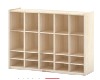 规格：定制。面材：选用国内优质三聚氰胺板饰面，表面平滑光洁，容易维护清洗，硬度高，耐磨、耐热性好。基材：采用符合国家E1级标准的优质环保型多层板。封边：选用优质同色PVC封边条。五金配件：所有五金配件全部经过防锈、防腐处理。 组4每班1组23半圆桌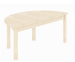 规格：Φ80xH49cm
（1）基材：桌面采用优质橡胶木拼板加工而成，桌面厚度30mm，板材甲醛释放量、抗菌率、防霉性能测试、外观质量、理化性能符合国家标准；桌脚采用橡胶木原木制作而成，实木材质，厚实纹路清晰。
（2）木蜡油：桌面采用环保的水性木蜡油封边，成分天然，环保无毒。
（3）油漆：桌脚采用环保的水性漆，全封闭涂装工艺，漆面光泽高透，颜色均匀。
（4）五金件：采用环保五金，可迁移元素中锑、钡、镉、铅、硒、砷、铬、汞八大金属含量符合标准要求。张8每班2张24圆桌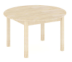 规格：Φ80×H49cm（1）基材：桌面采用优质橡胶木拼板搭配防火板贴面加工而成，桌面厚度30mm，桌脚采用橡胶木原木制作而成，实木材质，厚实纹路清晰，尺寸为48x48mm，边沿均采用圆边处理（外侧边R25mm,其他三边R10mm）。（2）木蜡油：桌面采用环保的水性木蜡油封边，成分天然，分子机构细小，成膜牢固，密封性好，环保无毒，符合国家标准要求。（3）油漆：桌脚采用环保水性漆，全封闭涂装工艺，漆面光泽高透，颜色均匀。（4）五金件：采用环保优质五金，稳固不松动，五金表面经防锈处理，符合国家标准要求。（5）脚垫：底部安装TPR塑料脚垫，软性防滑，采用环保无毒材质，符合国家标准要求。（6）棱角及边缘：倒圆或倒角处理，安全防撞设计。（7）产品：桌面底部采用立水工艺(一圈框架)。张4每班1张25分餐桌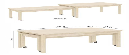 规格：L120×W70×H55cm
（1）基材：桌面采用优质橡胶木拼板加工而成，桌面厚度30mm，板材甲醛释放量、抗菌率、防霉性能测试、外观质量、理化性能符合国家标准；桌脚采用橡胶木原木制作而成，实木材质，厚实纹路清晰。
（2）木蜡油：桌面采用环保的水性木蜡油封边，成分天然，环保无毒。
（3）油漆：桌脚采用环保的水性漆，全封闭涂装工艺，漆面光泽高透，颜色均匀。
（4）五金件：采用环保五金，可迁移元素中锑、钡、镉、铅、硒、砷、铬、汞八大金属含量符合标准要求。
（5）TPR塑料：采用环保无毒材质，无邻苯二甲酸酯，无重金属，符合国家安全标准。
（6）脚轮：轮面光洁，无裂纹、伤痕、毛边等缺陷。套4每班1张26单人床（定制）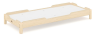 规格：L140×W60×H17cm（1）基材：边框采用厚度18mm的桦木纹饰面环保橡胶木拼板，床板采用厚度9mm的白色饰面环保实木多层板，脚柱采用橡胶木原木，尺寸为45x45mm，材质厚实坚固，纹理均匀细致。（2）木蜡油：采用环保的水性木蜡油封边，成分天然，分子机构细小，成膜牢固，密封性好，环保无毒，符合国家标准要求。（3）五金件：采用环保优质五金，稳固不松动，五金表面经防锈处理，符合国家标准要求。（4）脚垫：底部安装TPR塑料脚垫，软性防滑，采用环保无毒材质，符合国家标准要求。（5）脚柱顶盖：采用环保无毒ABS塑料材质，优质不易开裂，符合国家标准要求。（6）棱角及边缘：倒圆或倒角处理，安全防撞设计。（7）产品：可多床堆叠，脚垫与顶盖卡扣设计，安全不易跌落。套40每班10张27弧形波纹挡板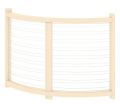 规格：L87×W22.5×H59cm（1）基材：边框采用厚度24mm的环保实木多层板。（2）油漆：采用环保水性漆，全封闭涂装工艺，漆面光泽高透，颜色均匀。（3）五金件：采用环保优质五金，稳固不松动，五金表面经防锈处理，符合国家标准要求。（4）波纹板：芯板采用厚度8mm的优质半透明亚克力中空板，表面光滑无缺陷，中空结构抗压性强，环保无毒，符合国家标准要求。（5）棱角及边缘：倒圆或倒角处理，安全防撞设计。个2 每个班1个28H59cm挡板连接件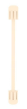 规格：φ5.5×H59cm（1）铁管：采用优质冷轧铁艺，表面静电粉末喷涂，防腐抗锈。（2）ABS塑料：采用环保无毒材质，优质不易开裂，符合国家标准要求。（3）产品：包含连接铁管1根，尺寸：φ19mm，ABS塑料连接套环2个，ABS塑料连接盖帽2个，ABS塑料连接梢4个，可安装于柜体或挡板间实现多角度连接。套4 每个班2套29曲线波纹挡板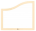 规格：L89×W2.5×H80cm（1）基材：边框采用厚度24mm的环保实木多层板。（2）油漆：采用环保水性漆，全封闭涂装工艺，漆面光泽高透，颜色均匀。（3）五金件：采用环保优质五金，稳固不松动，五金表面经防锈处理，符合国家标准要求。（4）波纹板：芯板采用厚度8mm的优质半透明亚克力中空板，表面光滑无缺陷，中空结构抗压性强，环保无毒，符合国家标准要求。（5）棱角及边缘：倒圆或倒角处理，安全防撞设计。个2 每个班1个30H80cm挡板连接件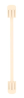 规格：φ5.5×H80cm（1）铁管：采用优质冷轧铁艺，表面静电粉末喷涂，防腐抗锈。（2）ABS塑料：采用环保无毒材质，优质不易开裂，符合国家标准要求。（3）产品：包含连接铁管1根，尺寸：φ19mm，ABS塑料连接套环2个，ABS塑料连接盖帽2个，ABS塑料连接梢4个，可安装于柜体或挡板间实现多角度连接。套2 每个班1套31怀抱单人布艺沙发.天蓝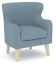 规格：L60×W50×H61cm1.框架材质：采用环保实木配多层板做框架，坚实牢固。2.面料材质：采用优质环保的涤纶纤维织造布料。3.填充材质：海绵，密度≥30kg/m³，回弹性强，不易变形。4.产品特点：脚柱采用橡木原木，经抛光上透明清漆。个4 每个班2个32怀抱双人布艺沙发.天蓝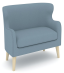 规格：L97×W50×H61cm1.框架材质：采用环保实木配多层板做框架，坚实牢固。2.面料材质：采用优质环保的涤纶纤维织造布料。3.填充材质：海绵，密度≥30kg/m³，回弹性强，不易变形。4.产品特点：脚柱采用橡木原木，经抛光上透明清漆个2 每个班1个33三层教具篮售卖柜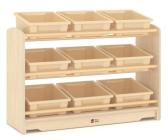 规格：L91×W30×H59cm（含轮含盒）（1）基材：柜体采用厚度15mm的桦木纹饰面环保橡胶木拼板，围脚采用厚度18mm的桦木纹饰面环保橡胶木拼板。（2）木蜡油：采用环保的水性木蜡油封边，成分天然，分子机构细小，成膜牢固，密封性好，环保无毒，符合国家标准要求。（3）五金件：采用环保优质五金，稳固不松动，五金表面经防锈处理，符合国家标准要求。（4）塑料件：采用环保无毒PP塑料材质，优质不易开裂，符合国家标准要求。（5）铁质圆管：采用优质冷轧铁艺，表面静电粉末喷涂，防腐抗锈。（6）脚轮：2寸TPR静音万向轮，轮面光洁，无缺陷，转向顺滑。（7）棱角及边缘：倒圆或倒角处理，安全防撞设计。（8）产品：采用翻板活动轮工艺；产品配套9个PP塑料教具篮。套4 每个班1套34原木阶梯组合柜.无背板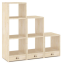 规格：3层：L30×W30×H80cm2层：L30×W30×H59cm1层：L30×W30×H32cm（1）基材：柜体采用厚度16mm的环保橡胶木拼板，围脚采用厚度18mm的环保橡胶木拼板。（2）油漆：采用环保水性漆，全封闭涂装工艺，漆面光泽高透，颜色均匀。（3）五金件：采用环保优质五金，稳固不松动，五金表面经防锈处理，符合国家标准要求。（4）脚垫：底部安装TPR塑料脚垫，软性防滑，采用环保无毒材质，符合国家标准要求。 （5）棱角及边缘：倒圆或倒角处理，安全防撞设计。 个4 每个班1个35书架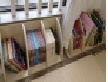 规格：90*30*30cm。
材质：橡胶木。
工艺：边缘抛圆处理，外表面和内表面以及儿童手指可触及的隐蔽处，均不得有锐利的棱角、毛刺以及小五金部件露出的锐利尖锐；个8每个班2个36电视柜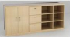 规格：140*40*65cm材质：1.8cm厚橡胶木指接板工艺：边缘抛圆处理，外表面和内表面以及儿童手指可触及的隐蔽处，均不得有锐利的棱角、毛刺以及小五金部件露出的锐利尖锐。油漆：全哑光聚酯清面漆。个4每个班1个中班1个班（按每班30人计算）中班1个班（按每班30人计算）中班1个班（按每班30人计算）中班1个班（按每班30人计算）中班1个班（按每班30人计算）中班1个班（按每班30人计算）中班1个班（按每班30人计算）37原木椅（教师）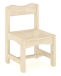 规格：常规。采用优质实木制作，所有木材都进行烘干及防蛀处理；抗压力强、木性坚韧、耐腐蚀性强，质地坚硬，不易吸水，强度大，不翘曲、变形，特点重硬、纹理直，结构牢固， 色泽淡雅纹理美观，力学强度高，耐磨损。油漆采用优质环保油漆，具有透明度高、耐划伤、防黄变，具有无毒害，硬度大，耐磨性强，能长期保持漆面效果。张1每班1张383层高柜（含盒）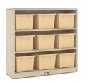 规格：L91.7×W30×H80cm（1）基材：采用厚度16mm的环保橡胶木拼板，围脚采用厚度18mm的环保橡胶木拼板,背板采用厚度5mm的饰面环保实木纤维板。（2）油漆：采用环保水性漆，全封闭涂装工艺，漆面光泽高透，颜色均匀。（3）五金件：采用环保优质五金，稳固不松动，五金表面经防锈处理，符合国家标准要求。（4）塑料件：采用环保无毒PP塑料材质，优质不易开裂，符合国家标准要求。（5）脚轮：2寸TPR静音万向轮，轮面光洁，无缺陷，转向顺滑要求。（6）棱角及边缘：倒圆或倒角处理，安全防撞设计。（7）产品：采用翻板活动轮工艺。个1每班1个393层高柜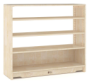 规格：L91.5×W30×H80cm（1）基材：柜体采用厚度16mm的环保橡胶木拼板，围脚采用厚度18mm的环保橡胶木拼板，背板采用厚度5mm的饰面环保实木纤维板。（2）油漆：采用环保水性漆，全封闭涂装工艺，漆面光泽高透，颜色均匀。（3）五金件：采用环保优质五金，稳固不松动，五金表面经防锈处理，符合国家标准要求。（4）塑料件：采用环保无毒PP塑料材质，优质不易开裂，符合国家标准要求。（5）脚轮：2寸TPR静音万向轮，轮面光洁，无缺陷，转向顺滑要求。（6）棱角及边缘：倒圆或倒角处理，安全防撞设计。（7）产品：采用翻板活动轮工艺；层板搭配PP塑料支撑条高度可调。个1每班1个405格分区矮柜（含盒）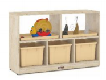 规格：L91.7×W30×H59cm（1）基材：柜体采用厚度16mm的环保橡胶木拼板，围脚采用厚度18mm的环保橡胶木拼板。（2）油漆：采用环保水性漆，全封闭涂装工艺，漆面光泽高透，颜色均匀。（3）五金件：采用环保优质五金，稳固不松动，五金表面经防锈处理，符合国家标准要求。（4）塑料件：采用环保无毒PP塑料材质，优质不易开裂，符合国家标准要求。（5）脚轮：2寸TPR静音万向轮，轮面光洁，无缺陷，转向顺滑。（6）棱角及边缘：倒圆或倒角处理，安全防撞设计。（7）产品：采用翻板活动轮工艺。个3每班3个41★原木10格分类收纳柜.无背板.A款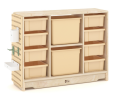 规格：L96.7×W30×H59cm（含盒）（1）柜体采用16mm的环保橡胶木拼板。共10格，柜体左右放置格安装6个环保塑料一次成型L270mm的U型槽，呈卡其色，有利于柜体空间合理分布，教具篮能准确滑入槽中，双面可取放。配置L260xW280xH100mm卡其色教具篮8个，配L260xW350xH210mm卡其色笑脸教具篮2个，笑脸教具盒为镂空3个圆形，1个圆柱形图形设计，教具篮采用环保塑料，圆滑无毛刺，一体成型设计，结构稳固，可堆叠；配上可粘贴卡片套，卡片贴尺寸为L90*H60mm，贴合教具盒凹凸造型处，小大适中，便于老师管理区角材料，提高幼儿自主主动能力。
（2）围脚采用厚度18mm的环保橡胶木拼板。底部围脚与柜体链接采用4个环保优质塑料一体成型2合1连接件，大链接件呈倒“Z"形状，实现翻板功能之余还能减少侧板与地面之前的摩擦，尺寸L76.5mm*W70mm，小扣件呈“一”形状，尺寸L69mm*W36mm，与大扣件内嵌入一个直径12mm深度8.5mm内圆实现翻转；围板内侧安装4个2寸TPR棕色的静音万向轮脚轮为H65mm，当家具固定时，围脚侧板向下翻，万向轮则隐藏于侧板内；当家具需要移动时，围脚侧板向上翻，塑料连接件卡扣对侧板进行固定，万向轮支撑起家具的重量，无须抬起轻松实现家具位置转移。围脚板左右留有离地缺口100*16mm，便于翻转操作。
（3）背板为半背板设计，背板采用厚度8mm的优质半透明亚克力中空板；侧板一侧安装方形孔洞尺寸13x13mm的可挂板，可挂板面积547*270mm;搭配搭配1个铁质收纳盒，尺寸：L230xW90xH50mm，1个铁质笔筒，尺寸：L75xW65xH110mm，2个铁质挂钩。展示方式多样性，满足不同场景的教学需要。
（4）产品整体采用环保的水性漆，全封闭涂装工艺，漆面光泽高透，颜色均匀，附着能力强，通透度高。套3 每班3个426格分区矮柜（含盒）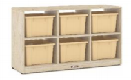 规格：L91.7×W30×H59cm（1）基材：主要采用厚度16mm的环保橡胶木拼板，围脚采用厚度18mm的环保橡胶木拼板。（2）油漆：采用环保水性漆，全封闭涂装工艺，漆面光泽高透，颜色均匀。（3）五金件：采用环保优质五金，稳固不松动，五金表面经防锈处理，符合国家标准要求。（4）塑料件：采用环保无毒PP塑料材质，优质不易开裂，符合国家标准要求。（5）脚轮：2寸TPR静音万向轮，轮面光洁，无缺陷，转向顺滑。（6）棱角及边缘：倒圆或倒角处理，安全防撞设计。（7）产品：采用翻板活动轮工艺。个3每班3个43原木2层90°弧形矮柜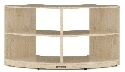 规格：L84×W39.5×H59CM（1）基材：柜体采用厚度16mm的环保橡胶木拼板，围脚采用厚度18mm的实木多层板（弯板）。（2）油漆：采用环保水性漆，全封闭涂装工艺，漆面光泽高透，颜色均匀。（3）五金件：采用环保优质五金，稳固不松动，五金表面经防锈处理，符合国家标准要求。（4）脚垫：底部安装TPR塑料脚垫，软性防滑，采用环保无毒材质，符合国家标准要求。 （5）棱角及边缘：倒圆或倒角处理，安全防撞设计。 个4每班4个44换鞋柜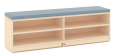 规格：L118.5W30×H38.5cm(含坐垫)（1）基材：柜体采用厚度15mm的桦木纹饰面环保橡胶木拼板，背板采用厚度5mm的饰面环保实木纤维板。（2）木蜡油：采用环保的水性木蜡油封边，成分天然，分子机构细小，成膜牢固，密封性好，环保无毒，符合国家标准要求。（3）五金件：采用环保优质五金，稳固不松动，五金表面经防锈处理，符合国家标准要求。（4）脚垫：底部安装TPR塑料脚垫，软性防滑，采用环保无毒材质，符合国家标准要求。（5）棱角及边缘：倒圆或倒角处理，安全防撞设计。（6）产品：座位铺设坐垫，面料仿棉麻材质，内部填充环保高弹海绵，密度≥30kg/m³，回弹性强，能拆卸清洗。个1每班1个45贩卖台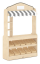 规格：L91xW32xH150cm（含盒）（1）基材：采用厚度15mm的桦木纹饰面环保橡胶木拼板。（2）木蜡油：采用环保的水性木蜡油封边，成分天然，分子机构细小，成膜牢固，密封性好，环保无毒，符合国家标准要求。（3）五金件：采用环保优质五金，稳固不松动，五金表面经防锈处理，符合国家标准要求。（4）脚垫：底部安装TPR塑料脚垫，软性防滑，采用环保无毒材质，符合国家标准要求。（5）塑料件：采用环保无毒PP塑料材质，优质不易开裂，符合国家标准要求。（6）棱角及边缘：倒圆或倒角处理，安全防撞设计。（7）产品：顶部配套安装篷布，采用仿棉麻材质，篷布可拆洗；产品配套10个PP塑料收纳盒。组1每班1个46图书柜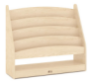 规格：L93×W30×H81cm（1）基材：采用厚度16mm的桦木纹环保双饰面浸渍胶膜纸饰面刨花板。（2）封边条：采用PVC封边条，表面光滑平整，环保无毒，符合国家标准要求。（3）五金件：采用环保优质五金，稳固不松动，五金表面经防锈处理，符合国家标准要求。（4）脚垫：底部安装TPR塑料脚垫，软性防滑，采用环保无毒材质，符合国家标准要求。（5）棱角及边缘：倒圆或倒角处理，安全防撞设计。个1每班1个47黑板（按需定制）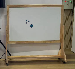 规格：1000*650*1240mm。1.板材：采用健康环保实木多层板，实木多层板材质稳定，不易变形。2.油漆：采用环保安全水性漆，水性漆经久耐用，不易黄变，耐霉菌性能好，耐人工气候老化，涂膜无起泡无剥落、无裂纹。3.五金：采用优质环保五金，安全无毒，表面特定元素的迁移符合标准要求。4.脚轮：采用TPR静音万向轮，方便移动。5.产品：外表面和内表面等儿童手指可触及的隐蔽处，均不得有锋利的锐角、毛刺，五金部件不得露出锐利尖端，产品外角均倒圆处理，以保证儿童的安全，成品表面涂层耐刮、耐热、耐冲击，结构安全稳固。6.其它：搭配黑板白板双面使用，面板为铁皮加书写涂层，磁性挂件可吸附在面板上，方便教学工作的进行。个1每班1个48画架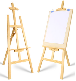 规格：常规
1、材质为实木，油漆采用无毒、无铅、无苯环保材料的环保儿童烤漆
，涂层平整光滑，光泽柔和，产品符合GB28007-2011《儿童家具通用技术条件》的有关规定。2、外表面和内表面以及儿童手指可触及的隐蔽处，均不得有锐利的棱角、毛刺以及小五金部件露出的锐利尖锐,所有接触人体的边棱均应倒圆角。个2每班2个49水杯推车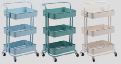 规格：常规。钢制，具有防潮、表面光滑、耐冲击等特性，永久防锈，底部带4个滑轮（带刹车功能）产品达到国家环保检测标准。个2每班2个50茶杯架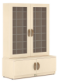 规格：L73×W30×H102cm（1）基材：采用厚度15mm的环保实木多层板，背板采用厚度5mm的饰面环保实木纤维板。（2）油漆：采用环保水性漆，全封闭涂装工艺，漆面光泽高透，颜色均匀。（3）五金件：采用环保优质五金，稳固不松动，五金表面经防锈处理，符合国家标准要求。（4）脚垫：底部安装TPR塑料脚垫，软性防滑，采用环保无毒材质，符合国家标准要求。（5）铰链：采用优质门铰，在门即将关闭时会自动减速，承载能力佳，符合国家标准要求。（6）塑料件：采用环保无毒PP塑料材质，优质不易开裂，符合国家标准要求。（7）棱角及边缘：倒圆或倒角处理，安全防撞设计。个1每班1个51简易毛巾架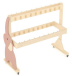 规格：L111xW50xH99cm（含轮）（1）基材：主体采用厚度18mm的环保实木多层板，造型板采用厚度12mm的环保实木多层板，板材甲醛释放量≤0.05mg/m3，抗菌率≥99%，防霉性能测试结果为0%，外观质量、理化性能等符合国家标准.（2）油漆：采用环保的水性漆，全封闭涂装工艺，漆面光泽高透，颜色均匀，抗菌率≥99%；经500h以上耐人工气候老化检测结果为粉化0级，涂膜无起泡、无剥落、无裂纹符合标准要求。（3）油墨：采用环保水性油墨，颜色饱满，无毒无异味，可迁移元素中锑、钡、镉、铅、硒、砷、铬、汞八大金属含量，挥发性有机化合物(VOCs)符合标准要求。（4）脚轮：1.5寸TPR静音万向脚轮，轮面光洁，无裂纹、伤痕、毛边等缺陷；金属件表面光滑平整、无锈蚀、毛刺、露底等缺陷。。（5）塑料：采用环保无毒材质，优质不易开裂，邻苯二甲酸酯，可迁移元素中锑、钡、镉、铅、硒、砷、铬、汞八大金属含量符合标准要求。个1每班1个52挂墙毛巾架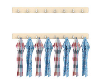 规格：定制。1.板材：桌面采用健康环保橡胶木拼板加工而成。2.油漆：采用环保安全水性漆，水性漆经久耐用，不易黄变，耐霉菌性能好，耐人工气候老化，涂膜无起泡无剥落、无裂纹。3.五金：采用优质环保五金，安全无毒，表面特定元素的迁移符合标准要求。4.脚钉：桌脚安装防滑脚钉，保护地板减少噪音。5.保留木材原始的颜色，给小朋友一种原生态自然舒适、温馨的感觉。组1每班1个53环创材料收纳柜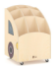 规格：L40×W40×H58cm（1）基材：采用厚度12mm的桦木纹饰面环保橡胶木拼板。（2）木蜡油：采用环保的水性木蜡油封边，成分天然，分子机构细小，成膜牢固，密封性好，环保无毒，符合国家标准要求。（3）五金件：采用环保优质五金，稳固不松动，五金表面经防锈处理，符合国家标准要求。（4）脚轮：1.5寸TPR静音万向脚轮，轮面光洁，无缺陷，转向顺滑。（5）油墨：采用环保水性油墨，配合美工机喷绘工艺，颜色饱满，着色力好，符合国家标准要求。（6）棱角及边缘：倒圆或倒角处理，安全防撞设计。个1每班1个54美术用品收纳柜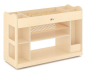 规格：L100×W40×H60cm（不含轮）（1）基材：采用厚度12mm的桦木纹饰面环保橡胶木拼板。（2）木蜡油：采用环保的水性木蜡油封边，成分天然，分子机构细小，成膜牢固，密封性好，环保无毒，符合国家标准要求。（3）五金件：采用环保优质五金，稳固不松动，五金表面经防锈处理，符合国家标准要求。（4）塑料件：采用环保无毒PP塑料材质，优质不易开裂，符合国家标准要求。（5）晾干网：采用优质冷轧铁艺，表面静电粉末喷涂，防腐抗锈，尺寸：L590xW350xH8mm。（6）脚轮：1.5寸TPR静音万向脚轮，轮面光洁，无缺陷，转向顺滑。（7）棱角及边缘：倒圆或倒角处理，安全防撞设计。（8）产品：柜体中格内侧设置有专用PP塑料导槽，用于晾干网分层摆放；产品配套4个大收纳盒尺寸：L245xW150xH60mm，4个小收纳盒尺寸：L150xW120xH60mm，教具收纳更轻松。收纳盒采用环保塑料材质，呈浅咖色，圆滑无毛刺，一体成型设计，结构稳固。个1每班1个55幼儿衣帽架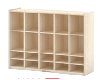 规格：定制。面材：选用国内优质三聚氰胺板饰面，表面平滑光洁，容易维护清洗，硬度高，耐磨、耐热性好。基材：采用符合国家E1级标准的优质环保型多层板。封边：选用优质同色PVC封边条。五金配件：所有五金配件全部经过防锈、防腐处理。组4每班1组56半圆桌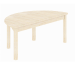 规格：Φ80xH52cm
（1）基材：桌面采用优质橡胶木拼板加工而成，桌面厚度30mm，板材甲醛释放量、抗菌率、防霉性能测试、外观质量、理化性能符合国家标准；桌脚采用橡胶木原木制作而成，实木材质，厚实纹路清晰。
（2）木蜡油：桌面采用环保的水性木蜡油封边，成分天然，环保无毒。
（3）油漆：桌脚采用环保的水性漆，全封闭涂装工艺，漆面光泽高透，颜色均匀。
（4）五金件：采用环保五金，可迁移元素中锑、钡、镉、铅、硒、砷、铬、汞八大金属含量符合标准要求。张2每班2张57圆桌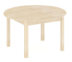 规格：Φ80×H52cm（1）基材：桌面采用优质橡胶木拼板搭配防火板贴面加工而成，桌面厚度30mm，桌脚采用橡胶木原木制作而成，实木材质，厚实纹路清晰，尺寸为48x48mm，边沿均采用圆边处理（外侧边R25mm,其他三边R10mm）。（2）木蜡油：桌面采用环保的水性木蜡油封边，成分天然，分子机构细小，成膜牢固，密封性好，环保无毒，符合国家标准要求。（3）油漆：桌脚采用环保水性漆，全封闭涂装工艺，漆面光泽高透，颜色均匀。（4）五金件：采用环保优质五金，稳固不松动，五金表面经防锈处理，符合国家标准要求。（5）脚垫：底部安装TPR塑料脚垫，软性防滑，采用环保无毒材质，符合国家标准要求。（6）棱角及边缘：倒圆或倒角处理，安全防撞设计。（7）产品：桌面底部采用立水工艺(一圈框架)。张1每班1张58分餐桌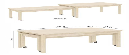 L120×W70×H55cm
（1）基材：桌面采用优质橡胶木拼板加工而成，桌面厚度30mm，板材甲醛释放量、抗菌率、防霉性能测试、外观质量、理化性能符合国家标准；桌脚采用橡胶木原木制作而成，实木材质，厚实纹路清晰。（2）木蜡油：桌面采用环保的水性木蜡油封边，成分天然，环保无毒。（3）油漆：桌脚采用环保的水性漆，全封闭涂装工艺，漆面光泽高透，颜色均匀。（4）五金件：采用环保五金，可迁移元素中锑、钡、镉、铅、硒、砷、铬、汞八大金属含量符合标准要求。（5）TPR塑料：采用环保无毒材质，无邻苯二甲酸酯，无重金属，符合国家安全标准。（6）脚轮：轮面光洁，无裂纹、伤痕、毛边等缺陷。套1每班1张59单人床（定制）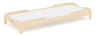 规格：L140×W60×H17cm（1）基材：边框采用厚度18mm的桦木纹饰面环保橡胶木拼板，床板采用厚度9mm的白色饰面环保实木多层板，脚柱采用橡胶木原木，尺寸为45x45mm，材质厚实坚固，纹理均匀细致。（2）木蜡油：采用环保的水性木蜡油封边，成分天然，分子机构细小，成膜牢固，密封性好，环保无毒，符合国家标准要求。（3）五金件：采用环保优质五金，稳固不松动，五金表面经防锈处理，符合国家标准要求。（4）脚垫：底部安装TPR塑料脚垫，软性防滑，采用环保无毒材质，符合国家标准要求。（5）脚柱顶盖：采用环保无毒ABS塑料材质，优质不易开裂，符合国家标准要求。（6）棱角及边缘：倒圆或倒角处理，安全防撞设计。（7）产品：可多床堆叠，脚垫与顶盖卡扣设计，安全不易跌落。套10每班10张60电视柜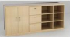 规格：140*40*65cm材质：1.8cm厚橡胶木指接板工艺：边缘抛圆处理，外表面和内表面以及儿童手指可触及的隐蔽处，均不得有锐利的棱角、毛刺以及小五金部件露出的锐利尖锐。油漆：全哑光聚酯清面漆。个1每个班1个大班1个班（按30人计算）大班1个班（按30人计算）大班1个班（按30人计算）大班1个班（按30人计算）大班1个班（按30人计算）大班1个班（按30人计算）大班1个班（按30人计算）61原木椅（教师）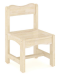 规格：常规。采用优质实木制作，所有木材都进行烘干及防蛀处理；抗压力强、木性坚韧、耐腐蚀性强，质地坚硬，不易吸水，强度大，不翘曲、变形，特点重硬、纹理直，结构牢固， 色泽淡雅纹理美观，力学强度高，耐磨损。油漆采用优质环保油漆，具有透明度高、耐划伤、防黄变，具有无毒害，硬度大，耐磨性强，能长期保持漆面效果。张1每班1张623层高柜（含盒）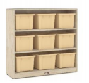 规格：L91.7×W30×H80cm（1）基材：采用厚度16mm的环保橡胶木拼板，围脚采用厚度18mm的环保橡胶木拼板,背板采用厚度5mm的饰面环保实木纤维板。（2）油漆：采用环保水性漆，全封闭涂装工艺，漆面光泽高透，颜色均匀。（3）五金件：采用环保优质五金，稳固不松动，五金表面经防锈处理，符合国家标准要求。（4）塑料件：采用环保无毒PP塑料材质，优质不易开裂，符合国家标准要求。（5）脚轮：2寸TPR静音万向轮，轮面光洁，无缺陷，转向顺滑要求。（6）棱角及边缘：倒圆或倒角处理，安全防撞设计。（7）产品：采用翻板活动轮工艺。个1每班1个633层高柜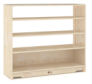 规格：L91.5xW30xH80cm
（1）基材：柜体采用厚度16mm的环保橡胶木拼板，围脚采用厚度18mm的环保橡胶木拼板，背板采用厚度5mm的饰面环保实木纤维板。（2）油漆：采用环保水性漆，全封闭涂装工艺，漆面光泽高透，颜色均匀。（3）五金件：采用环保优质五金，稳固不松动，五金表面经防锈处理，符合国家标准要求。（4）塑料件：采用环保无毒PP塑料材质，优质不易开裂，符合国家标准要求。（5）脚轮：2寸TPR静音万向轮，轮面光洁，无缺陷，转向顺滑要求。（6）棱角及边缘：倒圆或倒角处理，安全防撞设计。（7）产品：采用翻板活动轮工艺；层板搭配PP塑料支撑条高度可调。个1每班1个645格分区矮柜（含盒）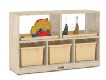 规格：L91.7×W30×H59cm（1）基材：柜体采用厚度16mm的环保橡胶木拼板，围脚采用厚度18mm的环保橡胶木拼板。（2）油漆：采用环保水性漆，全封闭涂装工艺，漆面光泽高透，颜色均匀。（3）五金件：采用环保优质五金，稳固不松动，五金表面经防锈处理，符合国家标准要求。（4）塑料件：采用环保无毒PP塑料材质，优质不易开裂，符合国家标准要求。（5）脚轮：2寸TPR静音万向轮，轮面光洁，无缺陷，转向顺滑。（6）棱角及边缘：倒圆或倒角处理，安全防撞设计。（7）产品：采用翻板活动轮工艺。个3每班3个65★原木10格分类收纳柜.无背板.A款规格：L96.7×W30×H59cm（含盒）（1）柜体采用16mm的环保橡胶木拼板。共10格，柜体左右放置格安装6个环保塑料一次成型L270mm的U型槽，呈卡其色，有利于柜体空间合理分布，教具篮能准确滑入槽中，双面可取放。配置L260xW280xH100mm卡其色教具篮8个，配L260xW350xH210mm卡其色笑脸教具篮2个，笑脸教具盒为镂空3个圆形，1个圆柱形图形设计，教具篮采用环保塑料，圆滑无毛刺，一体成型设计，结构稳固，可堆叠；配上可粘贴卡片套，卡片贴尺寸为L90*H60mm，贴合教具盒凹凸造型处，小大适中，便于老师管理区角材料，提高幼儿自主主动能力。
（2）围脚采用厚度18mm的环保橡胶木拼板。底部围脚与柜体链接采用4个环保优质塑料一体成型2合1连接件，大链接件呈倒“Z"形状，实现翻板功能之余还能减少侧板与地面之前的摩擦，尺寸L76.5mm*W70mm，小扣件呈“一”形状，尺寸L69mm*W36mm，与大扣件内嵌入一个直径12mm深度8.5mm内圆实现翻转；围板内侧安装4个2寸TPR棕色的静音万向轮脚轮为H65mm，当家具固定时，围脚侧板向下翻，万向轮则隐藏于侧板内；当家具需要移动时，围脚侧板向上翻，塑料连接件卡扣对侧板进行固定，万向轮支撑起家具的重量，无须抬起轻松实现家具位置转移。围脚板左右留有离地缺口100*16mm，便于翻转操作。
（3）背板为半背板设计，背板采用厚度8mm的优质半透明亚克力中空板；侧板一侧安装方形孔洞尺寸13x13mm的可挂板，可挂板面积547*270mm;搭配搭配1个铁质收纳盒，尺寸：L230xW90xH50mm，1个铁质笔筒，尺寸：L75xW65xH110mm，2个铁质挂钩。展示方式多样性，满足不同场景的教学需要。
（4）产品整体采用环保的水性漆，全封闭涂装工艺，漆面光泽高透，颜色均匀，附着能力强，通透度高。套3 每班3个666格分区矮柜（含盒）规格：L91.7×W30×H59cm（1）基材：主要采用厚度16mm的环保橡胶木拼板，围脚采用厚度18mm的环保橡胶木拼板。（2）油漆：采用环保水性漆，全封闭涂装工艺，漆面光泽高透，颜色均匀。（3）五金件：采用环保优质五金，稳固不松动，五金表面经防锈处理，符合国家标准要求。（4）塑料件：采用环保无毒PP塑料材质，优质不易开裂，符合国家标准要求。（5）脚轮：2寸TPR静音万向轮，轮面光洁，无缺陷，转向顺滑。（6）棱角及边缘：倒圆或倒角处理，安全防撞设计。（7）产品：采用翻板活动轮工艺。个3每班3个67原木2层90°弧形矮柜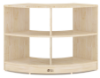 规格：L84×W39.5×H59CM（1）基材：柜体采用厚度16mm的环保橡胶木拼板，围脚采用厚度18mm的实木多层板（弯板）。（2）油漆：采用环保水性漆，全封闭涂装工艺，漆面光泽高透，颜色均匀。（3）五金件：采用环保优质五金，稳固不松动，五金表面经防锈处理，符合国家标准要求。（4）脚垫：底部安装TPR塑料脚垫，软性防滑，采用环保无毒材质，符合国家标准要求。 （5）棱角及边缘：倒圆或倒角处理，安全防撞设计。 个4每班4个68换鞋柜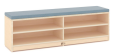 规格：L118.5W30×H38.5cm(含坐垫)（1）基材：柜体采用厚度15mm的桦木纹饰面环保橡胶木拼板，背板采用厚度5mm的饰面环保实木纤维板。（2）木蜡油：采用环保的水性木蜡油封边，成分天然，分子机构细小，成膜牢固，密封性好，环保无毒，符合国家标准要求。（3）五金件：采用环保优质五金，稳固不松动，五金表面经防锈处理，符合国家标准要求。（4）脚垫：底部安装TPR塑料脚垫，软性防滑，采用环保无毒材质，符合国家标准要求。（5）棱角及边缘：倒圆或倒角处理，安全防撞设计。（6）产品：座位铺设坐垫，面料仿棉麻材质，内部填充环保高弹海绵，密度≥30kg/m³，回弹性强，能拆卸清洗。个1每班1个69贩卖台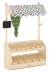 规格：L93xW34xH140cm（含盒）
（1）基材：主体采用厚度15mm的桦木纹饰面环保橡胶木拼板，顶部装饰板采用厚度18mm的环保实木多层板喷涂水性漆，装饰小板采用厚度12mm的环保实木多层板。（2）木蜡油：采用环保的水性木蜡油封边，成分天然，分子机构细小，成膜牢固，密封性好，环保无毒，符合国家标准要求。（3）五金件：采用环保优质五金，稳固不松动，五金表面经防锈处理，符合国家标准要求。（4）油漆：采用环保水性漆，全封闭涂装工艺，漆面光泽高透，颜色均匀。（5）脚垫：底部安装TPR塑料脚垫，软性防滑，采用环保无毒材质，符合国家标准要求。（6）塑料件：采用环保无毒PP塑料材质，优质不易开裂，符合国家标准要求。（7）棱角及边缘：倒圆或倒角处理，安全防撞设计。（8）产品：篷布及窗帘采用仿棉麻材质，可拆洗；产品配套12个PP塑料收纳盒、可擦写吊牌黑板。
（4）油漆：采用环保的水性漆，全封闭涂装工艺，漆面光泽高透，颜色均匀。
（5）塑料：采用环保无毒材质，优质不易开裂，邻苯二甲酸酯符合GB 6675.1-2014，可迁移元素中锑、钡、镉、铅、硒、砷、铬、汞八大金属含量符合GB 6675.4-2014标准要求。
（6）窗帘篷布：可方便拆洗，采用优质涤纶纤维织造，仿棉麻质感，柔软亲肤，透气性好，环保无毒，符合GB 31701-2015标准要求。组1每班1个70图书柜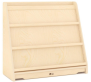 规格：L92×W37×H81cm（1）基材：采用厚度18mm的环保实木多层板，挡板采用厚度5mm的饰面环保实木纤维板。（2）油漆：采用环保水性漆，全封闭涂装工艺，漆面光泽高透，颜色均匀。（3）五金件：采用环保优质五金，稳固不松动，五金表面经防锈处理，符合国家标准要求。（4）脚轮：2寸TPR静音万向轮，轮面光洁，无缺陷，转向顺滑。（5）塑料件：采用环保无毒PP塑料材质，优质不易开裂，符合国家标准要求。（6）亚克力板：采用厚度5mm的优质透明亚克力板，表面光滑无缺陷，坚硬耐用，高透光性，符合国家标准要求。（7）棱角及边缘：倒圆或倒角处理，安全防撞设计。（8）产品：采用翻板活动轮工艺；书架木托可搭配PP塑料支撑条调节上下高度；前后竖板（亚克力板/实木纤维板)可互换使用，通过书架的导槽进行固定。个1每班1个71黑板（按需定制）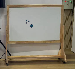 规格：1000*650*1240mm。1.板材：采用健康环保实木多层板，实木多层板材质稳定，不易变形。2.油漆：采用环保安全水性漆，水性漆经久耐用，不易黄变，耐霉菌性能好，耐人工气候老化，涂膜无起泡无剥落、无裂纹。3.五金：采用优质环保五金，安全无毒，表面特定元素的迁移符合标准要求。4.脚轮：采用TPR静音万向轮，方便移动。5.产品：外表面和内表面等儿童手指可触及的隐蔽处，均不得有锋利的锐角、毛刺，五金部件不得露出锐利尖端，产品外角均倒圆处理，以保证儿童的安全，成品表面涂层耐刮、耐热、耐冲击，结构安全稳固。6.其它：搭配黑板白板双面使用，面板为铁皮加书写涂层，磁性挂件可吸附在面板上，方便教学工作的进行。个1每班1个72水杯推车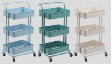 规格：常规。钢制，具有防潮、表面光滑、耐冲击等特性，永久防锈，底部带4个滑轮（带刹车功能）产品达到国家环保检测标准。个2每班2个73茶杯架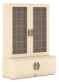 规格：L73×W30×H102cm（1）基材：采用厚度15mm的环保实木多层板，背板采用厚度5mm的饰面环保实木纤维板。（2）油漆：采用环保水性漆，全封闭涂装工艺，漆面光泽高透，颜色均匀。（3）五金件：采用环保优质五金，稳固不松动，五金表面经防锈处理，符合国家标准要求。（4）脚垫：底部安装TPR塑料脚垫，软性防滑，采用环保无毒材质，符合国家标准要求。（5）铰链：采用优质门铰，在门即将关闭时会自动减速，承载能力佳，符合国家标准要求。（6）塑料件：采用环保无毒PP塑料材质，优质不易开裂，符合国家标准要求。（7）棱角及边缘：倒圆或倒角处理，安全防撞设计。个1每班1个74简易毛巾架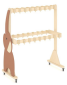 规格：L111×W50×H99cm（含轮）（1）基材：主体采用厚度18mm的环保实木多层板，造型板采用厚度12mm的环保实木多层板。（2）油漆：采用环保水性漆，全封闭涂装工艺，漆面光泽高透，颜色均匀。（3）油墨：采用环保水性油墨，配合美工机喷绘工艺，颜色饱满，着色力好，符合国家标准要求。（4）脚轮：1.5寸TPR静音万向脚轮，轮面光洁，无缺陷，转向顺滑。（5）塑料件：采用环保无毒PP塑料材质，优质不易开裂，符合国家标准要求。（6）棱角及边缘：倒圆或倒角处理，安全防撞设计。个1每班1个75挂墙毛巾架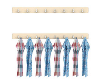 规格：定制。1.板材：桌面采用健康环保橡胶木拼板加工而成。2.油漆：采用环保安全水性漆，水性漆经久耐用，不易黄变，耐霉菌性能好，耐人工气候老化，涂膜无起泡无剥落、无裂纹。3.五金：采用优质环保五金，安全无毒，表面特定元素的迁移符合标准要求。4.脚钉：桌脚安装防滑脚钉，保护地板减少噪音。5.保留木材原始的颜色，给小朋友一种原生态自然舒适、温馨的感觉。个1每班1个76环创材料收纳柜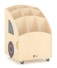 规格：L40×W40×H58cm（1）基材：采用厚度12mm的桦木纹饰面环保橡胶木拼板。（2）木蜡油：采用环保的水性木蜡油封边，成分天然，分子机构细小，成膜牢固，密封性好，环保无毒，符合国家标准要求。（3）五金件：采用环保优质五金，稳固不松动，五金表面经防锈处理，符合国家标准要求。（4）脚轮：1.5寸TPR静音万向脚轮，轮面光洁，无缺陷，转向顺滑。（5）油墨：采用环保水性油墨，配合美工机喷绘工艺，颜色饱满，着色力好，符合国家标准要求。（6）棱角及边缘：倒圆或倒角处理，安全防撞设计。个1每班1个77美术用品收纳柜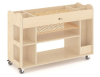 规格：L100×W40×H60cm（不含轮）（1）基材：采用厚度12mm的桦木纹饰面环保橡胶木拼板。（2）木蜡油：采用环保的水性木蜡油封边，成分天然，分子机构细小，成膜牢固，密封性好，环保无毒，符合国家标准要求。（3）五金件：采用环保优质五金，稳固不松动，五金表面经防锈处理，符合国家标准要求。（4）塑料件：采用环保无毒PP塑料材质，优质不易开裂，符合国家标准要求。（5）晾干网：采用优质冷轧铁艺，表面静电粉末喷涂，防腐抗锈，尺寸：L590xW350xH8mm。（6）脚轮：1.5寸TPR静音万向脚轮，轮面光洁，无缺陷，转向顺滑。（7）棱角及边缘：倒圆或倒角处理，安全防撞设计。（8）产品：柜体中格内侧设置有专用PP塑料导槽，用于晾干网分层摆放；产品配套4个大收纳盒尺寸：L245xW150xH60mm，4个小收纳盒尺寸：L150xW120xH60mm，教具收纳更轻松。收纳盒采用环保塑料材质，呈浅咖色，圆滑无毛刺，一体成型设计，结构稳固。个1每班1个78幼儿衣帽架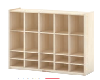 规格：定制。面材：选用国内优质三聚氰胺板饰面，表面平滑光洁，容易维护清洗，硬度高，耐磨、耐热性好。基材：采用符合国家E1级标准的优质环保型多层板。封边：选用优质同色PVC封边条。五金配件：所有五金配件全部经过防锈、防腐处理。组4每班1组79半圆桌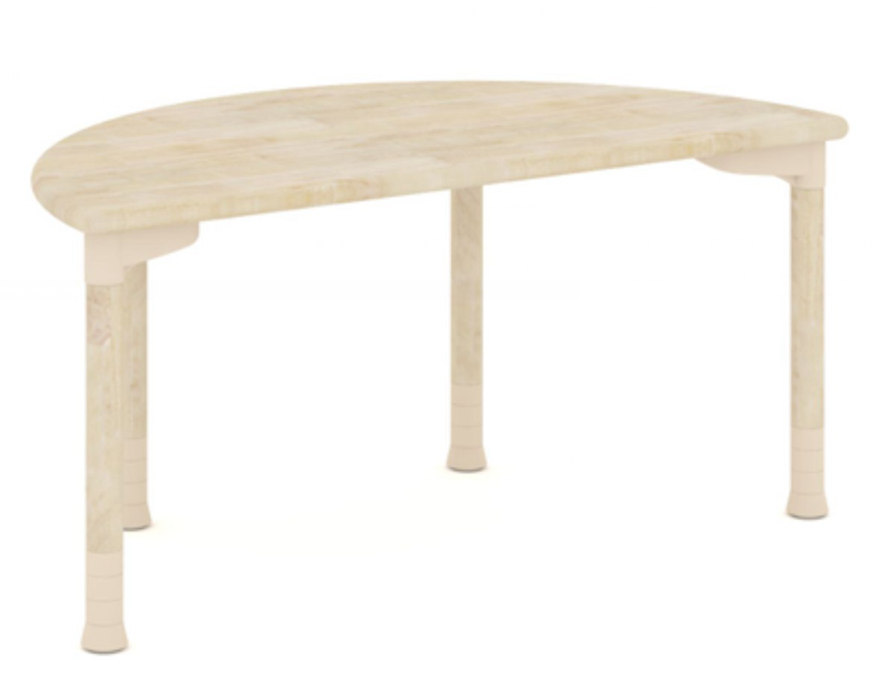 规格：Φ80xH55cm
（1）基材：桌面采用优质橡胶木拼板加工而成，桌面厚度30mm，板材甲醛释放量、抗菌率、防霉性能测试、外观质量、理化性能符合国家标准；桌脚采用橡胶木原木制作而成，实木材质，厚实纹路清晰。
（2）木蜡油：桌面采用环保的水性木蜡油封边，成分天然，环保无毒。
（3）油漆：桌脚采用环保的水性漆，全封闭涂装工艺，漆面光泽高透，颜色均匀。
（4）五金件：采用环保五金，可迁移元素中锑、钡、镉、铅、硒、砷、铬、汞八大金属含量符合标准要求。张2每班2张80圆桌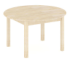 规格：Φ80×H55cm（1）基材：桌面采用优质橡胶木拼板搭配防火板贴面加工而成，桌面厚度30mm，桌脚采用橡胶木原木制作而成，实木材质，厚实纹路清晰，尺寸为48x48mm，边沿均采用圆边处理（外侧边R25mm,其他三边R10mm）。（2）木蜡油：桌面采用环保的水性木蜡油封边，成分天然，分子机构细小，成膜牢固，密封性好，环保无毒，符合国家标准要求。（3）油漆：桌脚采用环保水性漆，全封闭涂装工艺，漆面光泽高透，颜色均匀。（4）五金件：采用环保优质五金，稳固不松动，五金表面经防锈处理，符合国家标准要求。（5）脚垫：底部安装TPR塑料脚垫，软性防滑，采用环保无毒材质，符合国家标准要求。（6）棱角及边缘：倒圆或倒角处理，安全防撞设计。（7）产品：桌面底部采用立水工艺(一圈框架)。。张1每班1张81分餐桌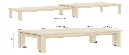 L120×W70×H55cm
（1）基材：桌面采用优质橡胶木拼板加工而成，桌面厚度30mm，板材甲醛释放量、抗菌率、防霉性能测试、外观质量、理化性能符合国家标准；桌脚采用橡胶木原木制作而成，实木材质，厚实纹路清晰。（2）木蜡油：桌面采用环保的水性木蜡油封边，成分天然，环保无毒。（3）油漆：桌脚采用环保的水性漆，全封闭涂装工艺，漆面光泽高透，颜色均匀。（4）五金件：采用环保五金，可迁移元素中锑、钡、镉、铅、硒、砷、铬、汞八大金属含量符合标准要求。（5）TPR塑料：采用环保无毒材质，无邻苯二甲酸酯，无重金属，符合国家安全标准。（6）脚轮：轮面光洁，无裂纹、伤痕、毛边等缺陷。套1每班1张82单人床（定制）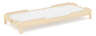 规格：L140×W60×H17cm（1）基材：边框采用厚度18mm的桦木纹饰面环保橡胶木拼板，床板采用厚度9mm的白色饰面环保实木多层板，脚柱采用橡胶木原木，尺寸为45x45mm，材质厚实坚固，纹理均匀细致。（2）木蜡油：采用环保的水性木蜡油封边，成分天然，分子机构细小，成膜牢固，密封性好，环保无毒，符合国家标准要求。（3）五金件：采用环保优质五金，稳固不松动，五金表面经防锈处理，符合国家标准要求。（4）脚垫：底部安装TPR塑料脚垫，软性防滑，采用环保无毒材质，符合国家标准要求。（5）脚柱顶盖：采用环保无毒ABS塑料材质，优质不易开裂，符合国家标准要求。（6）棱角及边缘：倒圆或倒角处理，安全防撞设计。（7）产品：可多床堆叠，脚垫与顶盖卡扣设计，安全不易跌落。套10每班10张83电视柜（定制）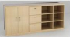 规格：140*40*65cm材质：1.8cm厚橡胶木指接板工艺：边缘抛圆处理，外表面和内表面以及儿童手指可触及的隐蔽处，均不得有锐利的棱角、毛刺以及小五金部件露出的锐利尖锐。油漆：全哑光聚酯清面漆。个1每个班1个托班1个班（每班20人计算）托班1个班（每班20人计算）托班1个班（每班20人计算）托班1个班（每班20人计算）托班1个班（每班20人计算）托班1个班（每班20人计算）托班1个班（每班20人计算）84 托育可调节6人桌.34-46cm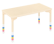 规格：L120×W60×H34-46cm可调（1）基材：面板采用厚度24mm的环保实木多层板，脚柱采用桦木原木，直径φ48mm，材质厚实坚固，纹理均匀细致。（2）油漆：采用环保水性漆，全封闭涂装工艺，漆面光泽高透，颜色均匀。（3）五金件：采用环保优质五金，稳固不松动，五金表面经防锈处理，符合国家标准要求。（4）棱角及边缘：倒圆或倒角处理，安全防撞设计。（5）产品：桌面背面设置有4个ABS塑料连接件，桌脚使用螺旋安装方式与桌面连接，方便拆卸。桌脚底部安装可调节ABS塑料件，可通过调整塑料件的数量来改变桌面的整体高度。张1每个班1张85 托育可调节圆桌.34-46cm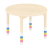 规格：Φ80×H34-46cm可调（1）基材：面板采用厚度24mm的环保实木多层板，脚柱采用桦木原木，直径φ48mm，材质厚实坚固，纹理均匀细致。（2）油漆：采用环保水性漆，全封闭涂装工艺，漆面光泽高透，颜色均匀。（3）五金件：采用环保优质五金，稳固不松动，五金表面经防锈处理，符合国家标准要求。（4）棱角及边缘：倒圆或倒角处理，安全防撞设计。（5）产品：桌面背面设置有4个ABS塑料连接件，桌脚使用螺旋安装方式与桌面连接，方便拆卸。桌脚底部安装可调节ABS塑料件，可通过调整塑料件的数量来改变桌面的整体高度。张2每个班2张86 托育可调节4人桌.34-46cm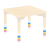 规格：L60×W60×H34-46cm可调（1）基材：面板采用厚度24mm的环保实木多层板，脚柱采用桦木原木，直径φ48mm，材质厚实坚固，纹理均匀细致。（2）油漆：采用环保水性漆，全封闭涂装工艺，漆面光泽高透，颜色均匀。（3）五金件：采用环保优质五金，稳固不松动，五金表面经防锈处理，符合国家标准要求。（4）棱角及边缘：倒圆或倒角处理，安全防撞设计。（5）产品：桌面背面设置有4个ABS塑料连接件，桌脚使用螺旋安装方式与桌面连接，方便拆卸。桌脚底部安装可调节ABS塑料件，可通过调整塑料件的数量来改变桌面的整体高度。张4每个班4张87 托育可调月亮桌.34-46cm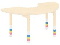 规格：L120×W60×H34-46cm可调（1）基材：面板采用厚度24mm的环保实木多层板，脚柱采用桦木原木，直径φ48mm，材质厚实坚固，纹理均匀细致。（2）油漆：采用环保水性漆，全封闭涂装工艺，漆面光泽高透，颜色均匀。（3）五金件：采用环保优质五金，稳固不松动，五金表面经防锈处理，符合国家标准要求。（4）棱角及边缘：倒圆或倒角处理，安全防撞设计。（5）产品：桌面背面设置有4个ABS塑料连接件，桌脚使用螺旋安装方式与桌面连接，方便拆卸。桌脚底部安装可调节ABS塑料件，可通过调整塑料件的数量来改变桌面的整体高度。张1每个班1张88 托育托育带扶手可叠椅.23cm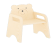 规格：L36×W30×H42.5cm（座高23cm）（1）基材：采用厚度15mm的环保实木多层板。（2）油漆：采用环保水性漆，全封闭涂装工艺，漆面光泽高透，颜色均匀。（3）五金件：采用环保优质五金，稳固不松动，五金表面经防锈处理，符合国家标准要求。（4）油墨：采用环保水性油墨，配合美工机喷绘工艺，颜色饱满，着色力好，符合国家标准要求。（5）脚垫：底部安装TPR塑料脚垫，软性防滑，采用环保无毒材质，符合国家标准要求。（6）棱角及边缘：倒圆或倒角处理，安全防撞设计。张20每个班20张89 椅子.教师.41cm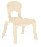 规格：L47xW46.5xH73cm（座高41cm）
（1）基材：采用厚度≥18mm的环保优质实木多层板（弯板）。（2）油漆：采用环保水性漆，全封闭涂装工艺，漆面光泽高透，颜色均匀。（3）五金件：采用环保优质五金，稳固不松动，五金表面经防锈处理，符合国家标准要求。（4）脚套：底部使用TPR塑料脚套包裹，加厚耐磨，采用环保无毒材质，符合国家标准要求。（5）塑料件：采用环保无毒PP塑料材质，优质不易开裂，符合国家标准要求。（6）棱角及边缘：倒圆或倒角处理，安全防撞设计。张2每个班2张90 托育婴幼儿活动床1.24m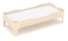 规格：L124×W58×H22.5cm（1）基材：边框采用厚度18mm的桦木纹饰面环保橡胶木拼板，床板采用厚度9mm的白色饰面环保实木多层板。（2）木蜡油：采用环保的水性木蜡油封边，成分天然，分子机构细小，成膜牢固，密封性好，环保无毒，符合国家标准要求。（3）五金件：采用环保优质五金，稳固不松动，五金表面经防锈处理，符合国家标准要求。（4）注塑脚：采用环保无毒ABS塑料材质，优质不易开裂，符合国家标准要求。（5）棱角及边缘：倒圆或倒角处理，安全防撞设计。（6）产品：可多床堆叠，注塑脚嵌套紧密，安全不易跌落。张20每个班20张91 10#教具篮.卡其色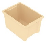 规格：L26xW28xH10cm
（1）主材：采用环保无毒PP塑料材质，优质不易开裂，符合国家标准要求。（2）棱角及边缘：倒圆或倒角处理，安全防撞设计。个10每个班10个92 大托盘.卡其色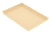 规格：L40xW28xH3cm
（1）主材：采用环保无毒PP塑料材质，优质不易开裂，符合国家标准要求。（2）棱角及边缘：倒圆或倒角处理，安全防撞设计。个10每个班10个93 小托盘.卡其色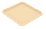 规格：L26xW28xH1.6cm
（1）主材：采用环保无毒PP塑料材质，优质不易开裂，符合国家标准要求。（2）棱角及边缘：倒圆或倒角处理，安全防撞设计。个5每个班5个94 托育5格高柜.无背板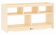 规格：L92×W30×H51cm（1）基材：采用厚度18mm的环保实木多层板。（2）油漆：采用环保水性漆，全封闭涂装工艺，漆面光泽高透，颜色均匀。（3）五金件：采用环保优质五金，稳固不松动，五金表面经防锈处理，符合国家标准要求。（4）塑料件：采用环保无毒PP塑料材质，优质不易开裂，符合国家标准要求。（5）脚轮：2寸TPR静音万向轮，轮面光洁，无缺陷，转向顺滑。（6）棱角及边缘：倒圆或倒角处理，安全防撞设计。（7）产品：采用翻板活动轮工艺，通透2层5格高柜，上层格子内空：283x300x128mm,下层格子内空：433x300x223mm，可满足各类教玩具收纳；顶部安装H30mm高的扶手条，扶手条最大宽度25mm最小宽度19mm带深8mm凹槽，方便幼儿学步抓扶。个1每个班1个95 托育2层高柜.无背板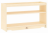 规格：L92×W30×H51cm（1）基材：采用厚度18mm的环保实木多层板。（2）油漆：采用环保水性漆，全封闭涂装工艺，漆面光泽高透，颜色均匀。（3）五金件：采用环保优质五金，稳固不松动，五金表面经防锈处理，符合国家标准要求。（4）塑料件：采用环保无毒PP塑料材质，优质不易开裂，符合国家标准要求。（5）脚轮：2寸TPR静音万向轮，轮面光洁，无缺陷，转向顺滑。（6）棱角及边缘：倒圆或倒角处理，安全防撞设计。（7）产品：采用翻板活动轮工艺，通透2层高柜，上层格子内空：884x300x128mm，下层内空：884x300xH223mm,可满足各类教玩具收纳；顶部安装H30mm高的扶手条，扶手条最大宽度25mm最小宽度19mm扶手条带深8mm凹槽，方便幼儿学步抓扶。个1每个班1个96 托育2层90°转角高柜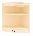 规格：L30×W30×H51cm（1）基材：采用厚度18mm的环保实木多层板。（2）油漆：采用环保水性漆，全封闭涂装工艺，漆面光泽高透，颜色均匀。（3）五金件：采用环保优质五金，稳固不松动，五金表面经防锈处理，符合国家标准要求。（4）脚垫：底部安装TPR塑料脚垫，软性防滑，采用环保无毒材质，符合国家标准要求。（5）棱角及边缘：倒圆或倒角处理，安全防撞设计。个2每个班2个97 托育2层90°弧形高柜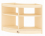 规格：L84×W39.5×H51cm（1）基材：采用厚度18mm的环保实木多层板。（2）油漆：采用环保水性漆，全封闭涂装工艺，漆面光泽高透，颜色均匀。（3）五金件：采用环保优质五金，稳固不松动，五金表面经防锈处理，符合国家标准要求。（4）脚垫：底部安装TPR塑料脚垫，软性防滑，采用环保无毒材质，符合国家标准要求。（5）棱角及边缘：倒圆或倒角处理，安全防撞设计。（6）产品：通透2层4格高柜，格子上层内空高度：128mm，下层内空高度：223mm，柜体呈90°弧形，外半径为600mm；顶部安装H30mm高的扶手条，扶手条最大宽度25mm最小宽度19mm扶手条带深8mm凹槽，方便幼儿学步抓扶。个2每个班2个98 托育彩虹巴士造型门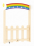 规格：L66×W29×H116cm（1）基材：主体采用厚度18mm的环保实木多层板，栏栅竖条采用厚度12mm的环保实木多层板。（2）油漆：采用环保水性漆，全封闭涂装工艺，漆面光泽高透，颜色均匀。（3）五金件：采用环保优质五金，稳固不松动，五金表面经防锈处理，符合国家标准要求。（4）脚垫：底部安装TPR塑料脚垫，软性防滑，采用环保无毒材质，符合国家标准要求。（5）油墨：采用环保水性油墨，配合美工机喷绘工艺，颜色饱满，着色力好，符合国家标准要求。（6）脚轮：1寸TPR静音脚轮，轮面光洁，无缺陷，转向顺滑。（7）棱角及边缘：倒圆或倒角处理，安全防撞设计。个1每个班1个99 托育巴士售卖台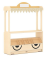 规格：L92×W30×H120cm（含盒）（1）基材：采用厚度18mm的环保实木多层板。（2）油漆：采用环保水性漆，全封闭涂装工艺，漆面光泽高透，颜色均匀。（3）五金件：采用环保优质五金，稳固不松动，五金表面经防锈处理，符合国家标准要求。（4）塑料件：采用环保无毒PP塑料材质，优质不易开裂，符合国家标准要求。（5）油墨：采用环保水性油墨，配合美工机喷绘工艺，颜色饱满，着色力好，符合国家标准要求。（6）脚轮：2寸TPR静音万向轮，轮面光洁，无缺陷，转向顺滑。（7）棱角及边缘：倒圆或倒角处理，安全防撞设计。（8）产品：顶部配套安装篷布，采用仿棉麻材质，可拆洗；产品配套5个PP塑料收纳盒个1每个班1个100 ★简约互动小厨房规格：L93×W30×H86cm（1）柜体木色部分柜体采用厚度15mm的桦木纹饰面环保橡胶木拼板，采用环保的水性木蜡油封边；白色部分柜体采用厚度15mm的实木多层板喷涂水性漆（层板、装饰板厚度12mm）。（2）柜体右侧为冰箱造型，独立一扇门，门板内装缓冲铰链，能实现门板开合；1个拉手，采用深咖色环保塑料一次成型，尺寸L104.5*W32mm。柜体侧面与操作面板有5个挂钩柜体右侧为冰箱造型，独立一扇门，门板内装缓冲铰链，能实现门板开合；1个拉手，采用深咖色环保塑料一次成型，尺寸L104.5*W32mm，共分3层，2块层板封边为高分子塑料实心注塑一体成型，与板材贴合度强，不易剥落。柜体侧面与操作面板有3个挂钩，挂钩采用环保塑料一次成型单孔挂，尺寸：32*18*17mm；一块3个φ70mm的杯架，放置3个杯子尺寸φ78xH94mm，杯子采用环保塑料材质，呈浅咖色，一体成型。（3）左侧为一个塑料一次成型呈奶白色的洗手台，尺寸L220mm*W220*H80；搭配3个可旋转的塑料一次成型2合1外直径35mm内直径18mm的旋转调节开关，一个L70mm，内径18mm的旋转水龙头；两个φ124mm的仿真灶炉，搭配2个可旋转的塑料一次成型2合1外直径35mm内直径18mm的旋转调节开关。（4）柜体面板离地500mm，柜体下方为2个独立开合门，门板内装缓冲铰链，能实现门板开合；2个拉手采用采用深咖色环保塑料一次成型，尺寸L104.5*W32mm。左侧为大空间储放空间2层，各290x264x162mm内空，门板镂空170*170mm镂空处安装一块厚度8mm双层波纹板，波纹板中间间隔由多条厚度0.5mm组成15.5*6mm的长方条格子；右侧为半开门设计，上、中两层内空为290x264x207mm，下层内空为290x264x285mm，中间门板镂空直径140mm，镂空处安装透明亚克力半圆球，中门尺寸为294x218mm,门上方有4个可旋转的塑料一次成型2合1外直径35mm内直径18mm的旋转调节开关。（5）底部安装塑料脚垫，尺寸为Φ17xH10mm，软性防滑，可有效保护地面刮花并降低噪音。（6）木蜡油：采用环保的水性木蜡油封边，成分天然，分子机构细小，成膜牢固，密封性好。（7）油漆：采用环保的水性漆，全封闭涂装工艺，漆面光泽高透，颜色均匀。（8）油墨：采用环保水性油墨，颜色饱满，无毒无异味。（9）亚克力板：采用厚度5mm的优质透明亚克力板，表面光滑无缺陷，坚硬耐用，高透光性，环保无毒。（10）塑料板：采用食品级的环保塑料材质，感官要求。（11）产品：采用美工机喷绘工艺，搭配优质油墨，图案附着力好，生动立体不易褪色，可旋转按钮仿真功能，可视化按键，增强游戏真实体验感。个1每个班1个101 美术用品收纳柜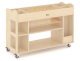 规格：L100×W40×H60cm（不含轮）（1）基材：采用厚度12mm的桦木纹饰面环保橡胶木拼板。（2）木蜡油：采用环保的水性木蜡油封边，成分天然，分子机构细小，成膜牢固，密封性好，环保无毒，符合国家标准要求。（3）五金件：采用环保优质五金，稳固不松动，五金表面经防锈处理，符合国家标准要求。（4）塑料件：采用环保无毒PP塑料材质，优质不易开裂，符合国家标准要求。（5）晾干网：采用优质冷轧铁艺，表面静电粉末喷涂，防腐抗锈，尺寸：L590xW350xH8mm。（6）脚轮：1.5寸TPR静音万向脚轮，轮面光洁，无缺陷，转向顺滑。（7）棱角及边缘：倒圆或倒角处理，安全防撞设计。（8）产品：柜体中格内侧设置有专用PP塑料导槽，用于晾干网分层摆放；产品配套4个大收纳盒尺寸：L245xW150xH60mm，4个小收纳盒尺寸：L150xW120xH60mm，教具收纳更轻松。收纳盒采用环保塑料材质，呈浅咖色，圆滑无毛刺，一体成型设计，结构稳固。个1每班1个102 黑板（按需定制）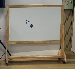 规格：1000*650*1240mm。1.板材：采用健康环保实木多层板，实木多层板材质稳定，不易变形。2.油漆：采用环保安全水性漆，水性漆经久耐用，不易黄变，耐霉菌性能好，耐人工气候老化，涂膜无起泡无剥落、无裂纹。3.五金：采用优质环保五金，安全无毒，表面特定元素的迁移符合标准要求。4.脚轮：采用TPR静音万向轮，方便移动。5.产品：外表面和内表面等儿童手指可触及的隐蔽处，均不得有锋利的锐角、毛刺，五金部件不得露出锐利尖端，产品外角均倒圆处理，以保证儿童的安全，成品表面涂层耐刮、耐热、耐冲击，结构安全稳固。6.其它：搭配黑板白板双面使用，面板为铁皮加书写涂层，磁性挂件可吸附在面板上，方便教学工作的进行。个1每班1个103 托育透明直挡板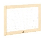 规格：L89×W2.5×H51cm（1）基材：边框采用厚度24mm的环保实木多层板。（2）油漆：采用环保水性漆，全封闭涂装工艺，漆面光泽高透，颜色均匀。（3）五金件：采用环保优质五金，稳固不松动，五金表面经防锈处理，符合国家标准要求。（4）波纹板：芯板采用厚度8mm的优质半透明亚克力中空板，表面光滑无缺陷，中空结构抗压性强，环保无毒，符合国家标准要求。（5）棱角及边缘：倒圆或倒角处理，安全防撞设计。个1每个班1个104 托育透明弧形挡板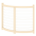 规格：L87×W22.5×H51cm（1）基材：边框采用厚度24mm的环保实木多层板。（2）油漆：采用环保水性漆，全封闭涂装工艺，漆面光泽高透，颜色均匀。（3）五金件：采用环保优质五金，稳固不松动，五金表面经防锈处理，符合国家标准要求。（4）波纹板：芯板采用厚度8mm的优质半透明亚克力中空板，表面光滑无缺陷，中空结构抗压性强，环保无毒，符合国家标准要求。（5）棱角及边缘：倒圆或倒角处理，安全防撞设计。个1每个班1个105 H51cm挡板连接件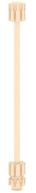 规格：φ5.5×H51cm（1）铁管：采用优质冷轧铁艺，表面静电粉末喷涂，防腐抗锈。（2）ABS塑料：采用环保无毒材质，优质不易开裂，符合国家标准要求。（3）产品：包含连接铁管1根，尺寸：φ19mm，ABS塑料连接套环2个，ABS塑料连接盖帽2个，ABS塑料连接梢4个，可安装于柜体或挡板间实现多角度连接。套3每个班3套106 亲亲自然造型柜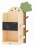 规格：L60×W31×H99cm（1）基材：采用厚度12mm的环保实木多层板。（2）油漆：采用环保水性漆，全封闭涂装工艺，漆面光泽高透，颜色均匀。（3）五金件：采用环保优质五金，稳固不松动，五金表面经防锈处理，符合国家标准要求。（4）脚垫：底部安装TPR塑料脚垫，软性防滑，采用环保无毒材质，符合国家标准要求。（5）铰链：采用优质门铰，在门即将关闭时会自动减速，承载能力佳，符合国家标准要求。（6）油墨：采用环保水性油墨，配合美工机喷绘工艺，颜色饱满，着色力好，符合国家标准要求。（7）棱角及边缘：倒圆或倒角处理，安全防撞设计。（8）产品：门板正面贴黑色书写防火板，可使用粉笔进行擦写，内装缓冲铰链，能实现门板开合。个1每个班1个107 蘑菇造型小书架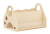 规格：L60×W42×H35cm（1）基材：采用厚度12mm的环保实木多层板。（2）油漆：采用环保水性漆，全封闭涂装工艺，漆面光泽高透，颜色均匀。（3）五金件：采用环保优质五金，稳固不松动，五金表面经防锈处理，符合国家标准要求。（4）亚克力板：采用厚度5mm的优质透明亚克力板，表面光滑无缺陷，坚硬耐用，高透光性，符合国家标准要求。（5）油墨：采用环保水性油墨，配合美工机喷绘工艺，颜色饱满，着色力好，符合国家标准要求。（6）棱角及边缘：倒圆或倒角处理，安全防撞设计。（7）产品：中间格子分三格，每个内空长宽为：184x236mm；两边上书槽宽：65mm，长：576mm，书架正反面安装厚度5mm亚克力板，侧板顶部圆形镂空造型，可作为抓握扶手也可作为拎放提手，镂空直径：120mm。底部安装塑料脚垫，H5mm，φ13mm，软性防滑。个1每个班1个108 袋鼠造型书架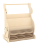 规格：L70×W46×H68cm（1）基材：采用厚度12mm的环保实木多层板。（2）油漆：采用环保水性漆，全封闭涂装工艺，漆面光泽高透，颜色均匀。（3）五金件：采用环保优质五金，稳固不松动，五金表面经防锈处理，符合国家标准要求。（4）油墨：采用环保水性油墨，配合美工机喷绘工艺，颜色饱满，着色力好，符合国家标准要求。（5）棱角及边缘：倒圆或倒角处理，安全防撞设计。（6）产品：书架配套三联体仿棉麻材质布袋，可放置收纳小物件；顶部安装直径19mm圆管挂杆可以挂放物品。个1每个班1个109 汽车沙发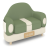 规格：L98xW50xH50cm
1.框架材质：采用环保实木内框架，坚实牢固。
2.面料材质：采用厚度1.5mm聚氨酯合成革超柔皮，触感轻柔，绿色环保，耐磨耐用；颜色浅绿色/米白色，材质柔软、耐磨，免洗。
3.填充材质：填充材质为高回弹海绵，密度≥30kg/m³，回弹性强，不易变形。符合GB/T 6343-2009标准要求。
4.产品特点：汽车车头造型，沙发脚采用橡木原木，材质厚实坚固，纹理均匀细致，经抛光上透明清漆。个1每个班1个110 萝卜墩软包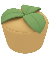 规格：φ30xH25cm（底部φ22cm）
1、工艺设计：
（1）搭配托育产品做情景搭建，萝卜软包设计，可适用不同场景，多功能使用，触感舒适，安全牢固。填充物为高回弹海绵，柔软亲肤。
2、材质用料：
（1）产品外皮采用厚度1.5mm聚氨酯合成革超柔皮，符合QB/T 4045-2010标准要求；填充物为高回弹海绵，密度≥30kg/m³，回弹性强，不易变形，符合GB/T 6343-2009标准要求。个1 每个班1套111 树枝圆形地毯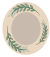 规格：φ200cm1.采用优质尼龙环保材料，弹性好而且富有光泽，具有很好的耐磨性和脚感，底部带防滑垫。2.树枝圆形地毯内容丰富多彩，可让小朋友在游戏中学会认知，在课室的区角摆放中增添色彩。张1每个班1张112 数字圆形皮质软垫（1-40）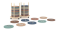 规格：Ф30×H2cm（单个圆垫）（1）基材：底板采用厚度25mm的环保实木多层板；圆棒采用桦木原木，直径为35mm，材质厚实坚固，纹理均匀细致。（2）油漆：收纳架采用环保水性漆，全封闭涂装工艺，漆面光泽高透，颜色均匀。（3）五金件：采用环保优质五金，稳固不松动，五金表面经防锈处理，符合国家标准要求。（4）脚轮：1.5寸TPR静音万向脚轮，轮面光洁，无缺陷，转向顺滑。（5）面料：采用厚度1.5mm聚氨酯合成革超柔皮质，触感轻柔，绿色环保，耐磨耐用，符合国家标准要求。（6）海绵：密度≥30kg/m³，回弹性强，不易变形套1 每个班1套113 托育多功能综合体能攀爬架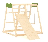 规格：L120×W110-200×H116cm（1）基材：主要采用厚度18mm的环保实木多层板，圆棒采用松木原木，直径φ28mm，材质厚实坚固，纹理均匀细致。（2）油漆：采用环保水性漆，全封闭涂装工艺，漆面光泽高透，颜色均匀。（3）五金件：采用环保优质五金，稳固不松动，五金表面经防锈处理，符合国家标准要求。（4）棱角及边缘：倒圆或倒角处理，安全防撞设计。套1每个班1套114 手推车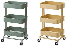 钢制, 环氧粉末涂层只2每个班2个115 松鼠毛巾架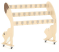 规格：L97xW42xH89cm（含轮）（1）基材：采用厚度18mm的环保优质实木多层板，板材甲醛释放量≤0.05mg/m3，抗菌率≥99%，防霉性能测试结果为0%，外观质量、理化性能等符合国家标准。（2）油漆：采用环保的水性漆，全封闭涂装工艺，漆面光泽高透，颜色均匀，抗菌率≥99%；经500h以上耐人工气候老化检测结果为粉化0级，涂膜无起泡、无剥落、无裂纹符合标准要求。（3）五金件：采用环保五金，可迁移元素中锑、钡、镉、铅、硒、砷、铬、汞八大金属含量；防腐抗锈，经中性盐雾测试无生锈、无气泡、无粉化等腐蚀现象，符合标准要求。（4）塑料：采用环保无毒材质，优质不易开裂，邻苯二甲酸酯，可迁移元素中锑、钡、镉、铅、硒、砷、铬、汞八大金属含量符合标准要求。（5）油墨：采用环保水性油墨，颜色饱满，无毒无异味，可迁移元素中锑、钡、镉、铅、硒、砷、铬、汞八大金属含量，挥发性有机化合物(VOCs)符合标准要求。（6）脚轮：轮面光洁，无裂纹、伤痕、毛边等缺陷；金属件表面光滑平整、无锈蚀、毛刺、露底等缺陷。个1每个班1个116 分餐桌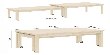 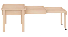 L120×W70×H55cm
（1）基材：桌面采用优质橡胶木拼板加工而成，桌面厚度30mm，板材甲醛释放量、抗菌率、防霉性能测试、外观质量、理化性能符合国家标准；桌脚采用橡胶木原木制作而成，实木材质，厚实纹路清晰。（2）木蜡油：桌面采用环保的水性木蜡油封边，成分天然，环保无毒。（3）油漆：桌脚采用环保的水性漆，全封闭涂装工艺，漆面光泽高透，颜色均匀。（4）五金件：采用环保五金，可迁移元素中锑、钡、镉、铅、硒、砷、铬、汞八大金属含量符合标准要求。（5）TPR塑料：采用环保无毒材质，无邻苯二甲酸酯，无重金属，符合国家安全标准。（6）脚轮：轮面光洁，无裂纹、伤痕、毛边等缺陷。套1每个班1张117 电视柜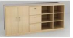 规格：140*40*65cm材质：1.8cm厚橡胶木指接板工艺：边缘抛圆处理，外表面和内表面以及儿童手指可触及的隐蔽处，均不得有锐利的棱角、毛刺以及小五金部件露出的锐利尖锐。油漆：全哑光聚酯清面漆。个1每个班1个公共区域一公共区域一公共区域一公共区域一公共区域一公共区域一118四角简约帐篷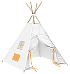 规格：L120xW120xH145cm
（1）基材：采用桦木原木，4根，长度1820mm，直径25mm。（2）帆布：采用环保材质，无毒无味，甲醛释放量符合国家安全标准。个2119藤编茶几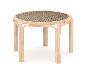 规格：Φ51x31.5cm
1.框架：采用太空铝材料,壁厚1.2mm，框架进行抛丸处理后手工仿制藤棍效果，防锈防腐蚀。
2.椅子：采用超强硬度和拉力的塑料仿藤全新材料，抗UV紫外线，纯手工编制，编织紧密，平整光滑，透气性好，不易变形。
3.产品：仿藤编设计圆形茶几，质轻，结实牢固。张1120单人藤编椅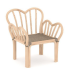 规格：L51xW49.5xH57cm
1.框架：采用太空铝材料,壁厚1.2mm，框架进行抛丸处理后手工仿制藤棍效果，防锈防腐蚀。
2.椅子：采用超强硬度和拉力的塑料仿藤全新材料，抗UV紫外线，纯手工编制，编织紧密，平整光滑，透气性好，不易变形。
3.产品：仿藤编设计单人椅，质轻，结实牢固，适合单人坐。张1121双人藤编椅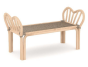 规格：L82.5xW44xH43cm
1.框架：采用太空铝材料,壁厚1.2mm，框架进行抛丸处理后手工仿制藤棍效果，防锈防腐蚀。
2.椅子：采用超强硬度和拉力的塑料仿藤全新材料，抗UV紫外线，纯手工编制，编织紧密，平整光滑，透气性好，不易变形。
3.产品：仿藤编设计双人椅，质轻，结实牢固，适合双人坐。张1122作品展示柜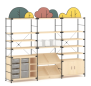 规格：L245xW41xH200cm
（1）基材：层板采用厚度25mm的桦木纹环保双饰面浸渍胶膜纸饰面刨花板，其他采用厚度16mm的桦木纹环保双饰面浸渍胶膜纸饰面刨花板。（2）封边条：采用PVC封边条，表面光滑平整，环保无毒，符合国家标准要求。（3）五金件：采用环保优质五金，稳固不松动，五金表面经防锈处理，符合国家标准要求。（4）铁架：使用φ9MM的铁管，采用优质冷轧铁艺，表面静电粉末喷涂，防腐抗锈。（5）塑料件：采用环保无毒PP塑料材质，优质不易开裂，符合国家标准要求。（6）棱角及边缘：倒圆或倒角处理，安全防撞设计。（7）产品：层板可上下调节，柜体可组合；产品配套10个透明PP塑料教具篮。组1公共区域二公共区域二公共区域二公共区域二公共区域二公共区域二公共区域二123铁艺美术组合柜-高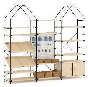 规格：L248×W41×H208cm（1）基材：层板采用厚度25mm的桦木纹环保双饰面浸渍胶膜纸饰面刨花板，其他采用厚度16mm的桦木纹环保双饰面浸渍胶膜纸饰面刨花板。（2）封边条：采用PVC封边条，表面光滑平整，环保无毒，符合国家标准要求。（3）五金件：采用环保优质五金，稳固不松动，五金表面经防锈处理，符合国家标准要求。（4）铁架：使用φ9MM的铁管，采用优质冷轧铁艺，表面静电粉末喷涂，防腐抗锈。（5）塑料件：采用环保无毒PP塑料材质，优质不易开裂，符合国家标准要求。（6）棱角及边缘：倒圆或倒角处理，安全防撞设计。（7）产品：层板可上下调节，柜体可组合；产品配套2块方孔洞洞挂板，1个铁质收纳盒，4个铁质笔筒，5个铁质挂钩，2个铁质文件夹；配套3个PP塑料的15#编织教具篮，3个PP塑料的8#编织教具篮。
（4）铁架：使用φ9MM的铁管，采用优质冷轧铁艺，表面采用静电粉末喷涂工艺，粉末涂料经500h以上盐雾试验，无变色、无气泡、裂纹、锈蚀现象，符合GB/T 1766-2008、GB/T 1771-2007标准要求。
（5）塑料：采用环保无毒材质，优质不易开裂，邻苯二甲酸酯符合GB 6675.1-2014，可迁移元素中锑、钡、镉、铅、硒、砷、铬、汞八大金属含量符合GB 6675.4-2014标准要求。组1124铁艺美术组合柜-矮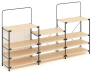 规格：L246xW41xH126cm
（1）基材：层板采用厚度25mm的桦木纹环保双饰面浸渍胶膜纸饰面刨花板，板材甲醛释放量≤0.05mg/m3，抗菌率≥99%，防霉性能测试结果为0%；外观质量、理化性能等符合国家标准。（2）封边条：采用PVC封边条，表面光滑平整，环保无毒，封边细腻硬度高，线条均匀，转角过渡自然，无脱胶，表面光滑平整无胶渍。（3）五金件：采用环保五金，可迁移元素中锑、钡、镉、铅、硒、砷、铬、汞八大金属含量；防腐抗锈，经中性盐雾测试无生锈、无气泡、无粉化等腐蚀现象，符合标准要求。（4）铁架：使用φ12MM的铁管，采用优质冷轧铁艺，表面采用静电粉末喷涂工艺，粉末涂料经500h以上盐雾试验，无变色、无气泡、裂纹、锈蚀现象。组11253层教具篮矮柜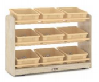 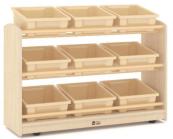 规格：L91xW30xH59cm
（1）基材：柜体采用厚度15mm的桦木纹饰面环保橡胶木拼板，围脚采用厚度18mm的桦木纹饰面环保橡胶木拼板，板材甲醛释放量≤0.05mg/m3，抗菌率≥99%，防霉性能测试结果为0%符，外观质量、理化性能等符合国家标准。（2）木蜡油：采用环保的水性木蜡油封边，成分天然，分子机构细小，成膜牢固，密封性好，环保无毒，有害物质限量 ，可迁移元素中锑、钡、镉、铅、硒、砷、铬、汞八大金属含量，抗菌率≥99%符合标准要求。（3）五金件：采用环保五金，可迁移元素中锑、钡、镉、铅、硒、砷、铬、汞八大金属含量；防腐抗锈，经中性盐雾测试无生锈、无气泡、无粉化等腐蚀现象，符合标准要求。（4）塑料：采用环保无毒材质，优质不易开裂，邻苯二甲酸酯，可迁移元素中锑、钡、镉、铅、硒、砷、铬、汞八大金属含量符合标准要求。（5）铁质圆管：采用优质冷轧铁艺，表面采用静电粉末喷涂工艺，粉末涂料经500h以上盐雾试验，无变色、无气泡、裂纹、锈蚀现象。（6）脚轮：2寸TPR静音万向轮，轮面光洁，无裂纹、伤痕、毛边等缺陷；金属件表面光滑平整、无锈蚀、毛刺、露底等缺陷，符合标准。个2126圆茶几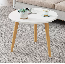 规格：直径400*420mm。1、产品采用橡胶木搭配实木多层板生产加工而成；2、桌子的外表面和内表面以及儿童手指可触及的隐蔽处，均不得有锐利的棱角、毛刺以及小五金部件露出的锐利尖锐, 所有接触人体的边棱均应倒圆角。桌脚底部安装橡皮垫，减少移动的噪音而且保护地板；3、油漆：采用优质环保油漆。张1127小沙发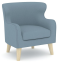 规格：L60×W50×H61cm
1.框架材质：采用环保实木配多层板做框架，坚实牢固。
2.面料材质：采用优质环保的棉麻布料，颜色天蓝色，耐磨，免洗。
3.填充材质：海绵，密度：35kg/m³，回弹性强，不易变形。
4.产品特点：单人座，脚柱直径：40mm，采用橡木原木，材质厚实坚固，纹理均匀细致，经抛光上透明清漆。张1128小沙发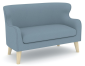 规格：L97×W50×H61cm
1.框架材质：采用环保实木配多层板做框架，坚实牢固。
2.面料材质：采用优质环保的棉麻布料，颜色天蓝色，耐磨，免洗。
3.填充材质：海绵，密度：35kg/m³，回弹性强，不易变形。
4.产品特点：双人座，脚柱直径：40mm，采用橡木原木，材质厚实坚固，纹理均匀细致，经抛光上透明清漆。张1公共区域三公共区域三公共区域三公共区域三公共区域三公共区域三公共区域三129作品展示柜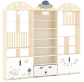 规格：L270xW30xH240cm
（1）基材：柜体采用厚度18mm的桦木纹/乳白色的环保双饰面浸渍胶膜纸饰面刨花板，门板、造型板采用厚度18mm的环保实木多层板喷涂水性漆，背板采用厚度5mm的饰面环保实木纤维板。（2）封边条：采用PVC封边条，表面光滑平整，环保无毒，符合国家标准要求。（3）五金件：采用环保优质五金，稳固不松动，五金表面经防锈处理，符合国家标准要求。（4）油漆：采用环保水性漆，全封闭涂装工艺，漆面光泽高透，颜色均匀。（5）铰链：采用优质门铰，在门即将关闭时会自动减速，承载能力佳，符合国家标准要求。（6）脚垫：底部安装TPR塑料脚垫，软性防滑，采用环保无毒材质，符合国家标准要求。（7）脚轮：1.5寸TPR静音万向脚轮，轮面光洁，无缺陷，转向顺滑。（8）油墨：采用环保水性油墨，配合美工机喷绘工艺，颜色饱满，着色力好，符合国家标准要求。（9）棱角及边缘：倒圆或倒角处理，安全防撞设计。（10）产品：底格收纳抽斗采用可移动带滑轮设计，便于教玩具的转移与储藏。组1公共区域四公共区域四公共区域四公共区域四公共区域四公共区域四公共区域四130洞洞板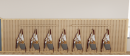 规格：360*160cm（根据现场实际尺寸）                                          材质：木制                               工艺：外表面和内表面以及儿童可触及的隐蔽处，均不得有锐利的棱角、毛刺以及小五金件露出的锐利尖锐。块1131收纳柜(不含藤框）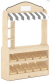 规格：L91xW32xH150cm（含盒）
（1）基材：采用厚度15mm的桦木纹饰面环保橡胶木拼板。（2）木蜡油：采用环保的水性木蜡油封边，成分天然，分子机构细小，成膜牢固，密封性好，环保无毒，符合国家标准要求。（3）五金件：采用环保优质五金，稳固不松动，五金表面经防锈处理，符合国家标准要求。（4）脚垫：底部安装TPR塑料脚垫，软性防滑，采用环保无毒材质，符合国家标准要求。（5）塑料件：采用环保无毒PP塑料材质，优质不易开裂，符合国家标准要求。（6）棱角及边缘：倒圆或倒角处理，安全防撞设计。（7）产品：顶部配套安装篷布，采用仿棉麻材质，篷布可拆洗；产品配套10个PP塑料收纳盒。个2 132小沙发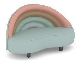 规格：L110xW60xH60cm
1.框架材质：采用环保实木内框架，坚实牢固。2.面料材质：采用厚度1.5mm聚氨酯合成革超柔皮质，触感轻柔，绿色环保，耐磨耐用，符合国家标准要求。3.填充材质：海绵，密度≥30kg/m³，回弹性强，不易变形。4.产品特点：彩虹+云朵无扶手造型，双人可坐；沙发脚采用橡木原木，经抛光上黑色清漆。张1133小沙发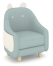 规格：L56xW46xH55cm
1.框架材质：采用环保实木内框架，坚实牢固。2.面料材质：采用厚度1.5mm聚氨酯合成革超柔皮质，触感轻柔，绿色环保，耐磨耐用，符合国家标准要求。3.填充材质：海绵，密度≥30kg/m³，回弹性强，不易变形。4.产品特点：卡通龙猫带扶手造型，单人可坐；沙发脚采用橡木原木，经抛光上黑色清漆。张1134三角茶几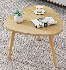 规格：直径400*420mm。1、产品采用橡胶木搭配实木多层板生产加工而成；2、桌子的外表面和内表面以及儿童手指可触及的隐蔽处，均不得有锐利的棱角、毛刺以及小五金部件露出的锐利尖锐, 所有接触人体的边棱均应倒圆角。桌脚底部安装橡皮垫，减少移动的噪音而且保护地板；3、油漆：采用优质环保油漆。张1135户外摆摊货架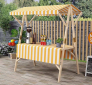 规格：1200*600*1800mm。1、产品采用松木搭配实木多层板生产加工而成，外罩防雨布；2、桌子的外表面和内表面以及儿童手指可触及的隐蔽处，均不得有锐利的棱角、毛刺以及小五金部件露出的锐利尖锐, 所有接触人体的边棱均应倒圆角。桌脚底部安装橡皮垫，减少移动的噪音而且保护地板；3、油漆：采用优质环保油漆。套6公共区域五公共区域五公共区域五公共区域五公共区域五公共区域五公共区域五136格子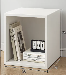 尺寸：30×30×30cm                          材质：1.8cm厚橡胶木指接板，
工艺：边缘抛圆处理，外表面和内表面以及儿童手指可触及的隐蔽处，均不得有锐利的棱角、毛刺以及小五金部件露出的锐利尖锐。
油漆：水性漆。个20 137长方格子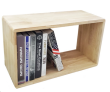 尺寸：30×60×30cm                          材质：1.8cm厚橡胶木指接板，
工艺：边缘抛圆处理，外表面和内表面以及儿童手指可触及的隐蔽处，均不得有锐利的棱角、毛刺以及小五金部件露出的锐利尖锐。
油漆：水性漆。套20南雅、新雅园区木制品南雅、新雅园区木制品南雅、新雅园区木制品南雅、新雅园区木制品南雅、新雅园区木制品南雅、新雅园区木制品南雅、新雅园区木制品138半圆桌规格：φ80xH49/52/55cm可调节高度
（1）基材：桌面采用优质橡胶木拼板加工而成，桌面厚度30mm，板材甲醛释放量、抗菌率、防霉性能测试、外观质量、理化性能符合国家标准；桌脚采用橡胶木原木制作而成，实木材质，厚实纹路清晰。（2）木蜡油：桌面采用环保的水性木蜡油封边，成分天然，环保无毒。（3）油漆：桌脚采用环保的水性漆，全封闭涂装工艺，漆面光泽高透，颜色均匀。（4）五金件：采用环保五金，可迁移元素中锑、钡、镉、铅、硒、砷、铬、汞八大金属含量符合标准要求。张18139梯形桌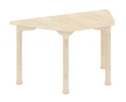 规格：L107xW53xH49/52/55cm可调节高度
（1）基材：桌面采用优质橡胶木拼板加工而成，桌面厚度30mm，板材甲醛释放量、抗菌率、防霉性能测试、外观质量、理化性能符合国家标准；桌脚采用橡胶木原木制作而成，实木材质，厚实纹路清晰。（2）木蜡油：桌面采用环保的水性木蜡油封边，成分天然，环保无毒。（3）油漆：桌脚采用环保的水性漆，全封闭涂装工艺，漆面光泽高透，颜色均匀。（4）五金件：采用环保五金，可迁移元素中锑、钡、镉、铅、硒、砷、铬、汞八大金属含量符合标准要求。张2140圆桌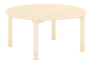 规格：φ80xH49/52/55cm可调节高度
（1）基材：桌面采用厚度24mm的环保实木多层板，桌脚采用桦木原木，直径φ48mm，材质厚实坚固，纹理均匀细致。（2）油漆：采用环保水性漆，全封闭涂装工艺，漆面光泽高透，颜色均匀。（3）五金件：采用环保优质五金，稳固不松动，五金表面经防锈处理，符合国家标准要求。（4）棱角及边缘：倒圆或倒角处理，安全防撞设计。（5）产品：桌面背面设置有4个ABS塑料连接件，桌脚使用螺旋安装方式与桌面连接，方便拆卸。桌脚底部安装可调节ABS塑料件，可通过调整塑料件的数量来改变桌面的整体高度。张12141幼儿椅（幼4）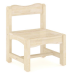 规格：座高：230mm。1.板材：椅子采用橡胶木搭配实木多层板生产加工而成。2.油漆：采用环保安全水性漆，水性漆经久耐用，不易黄变，耐霉菌性能好，耐人工气候老化，涂膜无起泡无剥落、无裂纹。3.五金：采用优质环保五金，安全无毒，表面特定元素的迁移符合标准要求。4.脚钉：安装防滑脚钉，保护地板减少噪音。5.其它：独特的动物造型背板，榫卯结构，美观牢固；保留木材原始的颜色，给小朋友一种原生态自然舒适、温馨的感觉。 张2142幼儿椅（小）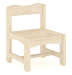 规格：L30×W30×H47cm（座高25cm）（1）基材：框架（含椅背、椅脚）采用厚度16mm的环保橡胶木拼板，座板采用厚度12mm的饰面环保实木多层板。（2）油漆：采用环保水性漆，全封闭涂装工艺，漆面光泽高透，颜色均匀。（3）木蜡油：座板采用环保的水性木蜡油封边，成分天然，分子机构细小，成膜牢固，密封性好，环保无毒，符合国家标准要求。（4）五金件：采用环保优质五金，稳固不松动，五金表面经防锈处理，符合国家标准要求。（5）脚垫：底部安装TPR塑料脚垫，软性防滑，采用环保无毒材质，符合国家标准要求。（6）棱角及边缘：倒圆或倒角处理，安全防撞设计。张30143幼儿椅（中）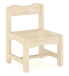 规格：L30×W30×H50cm（座高27cm）（1）基材：框架（含椅背、椅脚）采用厚度16mm的环保橡胶木拼板，座板采用厚度12mm的饰面环保实木多层板。（2）油漆：采用环保水性漆，全封闭涂装工艺，漆面光泽高透，颜色均匀。（3）木蜡油：座板采用环保的水性木蜡油封边，成分天然，分子机构细小，成膜牢固，密封性好，环保无毒，符合国家标准要求。（4）五金件：采用环保优质五金，稳固不松动，五金表面经防锈处理，符合国家标准要求。（5）脚垫：底部安装TPR塑料脚垫，软性防滑，采用环保无毒材质，符合国家标准要求。（6）棱角及边缘：倒圆或倒角处理，安全防撞设计。张30144幼儿椅（大）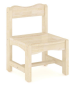 规格：L30×W30×H53cm（座高29cm）（1）基材：框架（含椅背、椅脚）采用厚度16mm的环保橡胶木拼板，座板采用厚度12mm的饰面环保实木多层板。（2）油漆：采用环保水性漆，全封闭涂装工艺，漆面光泽高透，颜色均匀。（3）木蜡油：座板采用环保的水性木蜡油封边，成分天然，分子机构细小，成膜牢固，密封性好，环保无毒，符合国家标准要求。（4）五金件：采用环保优质五金，稳固不松动，五金表面经防锈处理，符合国家标准要求。（5）脚垫：底部安装TPR塑料脚垫，软性防滑，采用环保无毒材质，符合国家标准要求。（6）棱角及边缘：倒圆或倒角处理，安全防撞设计。张30145教具盒柜-桦木纹（含盒子）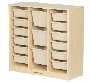 尺寸：78.6×29.8×81.4cm。
1、主框架采用15mm厚优质环保桦木实木皮双贴面松木，背板为5mm枫木纹三聚氰胺双贴面密度板。 
2、表面UV油漆处理，重金属钡、铅、镉、锑、硒、铬、汞、砷等含量符合国家标准规范的要求。五金件选用环保五金，安全无毒。符合国家标准规范的要求，钡、铅、镉、锑、硒、铬、汞、砷等含量控制指标完全符合要求。4、柜体采用踢脚板设计，即增加了稳定性，又可以防止杂物进入柜底。柜底配以耐磨塑胶PP脚钉，对地板等地面材料起到保护作用。   
5、柜体侧板内侧设置有若干塑胶PP条，用于教具盒的存放。个4新雅园区146双层柜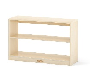 规格：L91.5xW30xH59cm
（1）基材：柜体采用厚度16mm的环保橡胶木拼板，围脚采用厚度18mm的环保橡胶木拼板。（2）油漆：采用环保水性漆，全封闭涂装工艺，漆面光泽高透，颜色均匀。（3）五金件：采用环保优质五金，稳固不松动，五金表面经防锈处理，符合国家标准要求。（4）塑料件：采用环保无毒PP塑料材质，优质不易开裂，符合国家标准要求。（5）脚轮：2寸TPR静音万向轮，轮面光洁，无缺陷，转向顺滑。（6）棱角及边缘：倒圆或倒角处理，安全防撞设计。（7）产品：采用翻板活动轮工艺；层板搭配PP塑料支撑条高度可调。个6新雅园区147中空3层柜-实木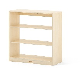 尺寸：80.4x29.8x81.4cm。
1、框体采用15mm厚优质环保枫木纹三聚氰胺双贴面橡胶木，层板采用15mm厚枫木纹三聚氰胺双贴面胶合板。 
2、表面耐磨、耐污、耐划伤，易清洁，耐磨测试250R无透底现象。
3、原生态木蜡油封边，重金属钡、铅、镉、锑、硒、铬、汞、砷等含量符合国家标准规范的要求。五金件选用环保五金，安全无毒。符合国家标准规范的要求，钡、铅、镉、锑、硒、铬、汞、砷等含量控制指标完全符合要求。5、柜体采用踢脚板设计，即增加了稳定性，又可以防止杂物进入柜底。柜底配以耐磨塑胶PP脚钉，对地板等地面材料起到保护作用。   
6、边角安全防撞设计，各个柜角及板边均充分参考相关标准的要求。个6新雅园区1488格中空柜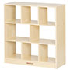 规格：L91.5xW30xH80cm
（1）基材：采用厚度16mm的环保橡胶木拼板，围脚采用厚度18mm的环保橡胶木拼板。（2）油漆：采用环保水性漆，全封闭涂装工艺，漆面光泽高透，颜色均匀。（3）五金件：采用环保优质五金，稳固不松动，五金表面经防锈处理，符合国家标准要求。（4）塑料件：采用环保无毒PP塑料材质，优质不易开裂，符合国家标准要求。（5）脚轮：2寸TPR静音万向轮，轮面光洁，无缺陷，转向顺滑要求。（6）棱角及边缘：倒圆或倒角处理，安全防撞设计。（7）产品：采用翻板活动轮工艺。个6新雅园区149原木5格分区矮柜.原色.无背板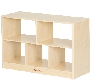 规格：L91.5×W30×H59cm（1）基材：柜体采用厚度16mm的环保橡胶木拼板，围脚采用厚度18mm的环保橡胶木拼板。（2）油漆：采用环保水性漆，全封闭涂装工艺，漆面光泽高透，颜色均匀。（3）五金件：采用环保优质五金，稳固不松动，五金表面经防锈处理，符合国家标准要求。（4）塑料件：采用环保无毒PP塑料材质，优质不易开裂，符合国家标准要求。（5）脚轮：2寸TPR静音万向轮，轮面光洁，无缺陷，转向顺滑。（6）棱角及边缘：倒圆或倒角处理，安全防撞设计。（7）产品：采用翻板活动轮工艺。个9新雅园区150原木2层90°弧形矮柜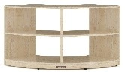 规格：L84×W39.5×H59CM（1）基材：柜体采用厚度16mm的环保橡胶木拼板，围脚采用厚度18mm的实木多层板（弯板）。（2）油漆：采用环保水性漆，全封闭涂装工艺，漆面光泽高透，颜色均匀。（3）五金件：采用环保优质五金，稳固不松动，五金表面经防锈处理，符合国家标准要求。（4）脚垫：底部安装TPR塑料脚垫，软性防滑，采用环保无毒材质，符合国家标准要求。 （5）棱角及边缘：倒圆或倒角处理，安全防撞设计。 个4新雅园区151三层柜-桦木纹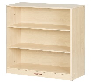 规格：L91.5xW30xH80cm
（1）基材：采用厚度16mm的环保橡胶木拼板，围脚采用厚度18mm的环保橡胶木拼板,背板采用厚度5mm的饰面环保实木纤维板。（2）油漆：采用环保水性漆，全封闭涂装工艺，漆面光泽高透，颜色均匀。（3）五金件：采用环保优质五金，稳固不松动，五金表面经防锈处理，符合国家标准要求。（4）塑料件：采用环保无毒PP塑料材质，优质不易开裂，符合国家标准要求。（5）脚轮：2寸TPR静音万向轮，轮面光洁，无缺陷，转向顺滑要求。（6）棱角及边缘：倒圆或倒角处理，安全防撞设计。（7）产品：采用翻板活动轮工艺。（6）脚轮：2寸TPR静音万向轮，轮面光洁，无裂纹、伤痕、毛边等缺陷；金属件表面光滑平整、无锈蚀、毛刺、露底等缺陷，符合QB/T 4765-2014的标准要求。个6新雅园区152户外摆摊货架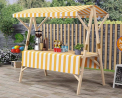 规格：800*600*1200mm。1、产品采用松木搭配实木多层板生产加工而成，外罩防雨布；2、桌子的外表面和内表面以及儿童手指可触及的隐蔽处，均不得有锐利的棱角、毛刺以及小五金部件露出的锐利尖锐, 所有接触人体的边棱均应倒圆角。桌脚底部安装橡皮垫，减少移动的噪音而且保护地板；3、油漆：采用优质环保油漆。套12新建园区办公家具新建园区办公家具新建园区办公家具新建园区办公家具新建园区办公家具新建园区办公家具新建园区办公家具一层、消控室（1间）一层、消控室（1间）一层、消控室（1间）一层、消控室（1间）一层、消控室（1间）一层、消控室（1间）一层、消控室（1间）1保安桌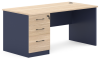 1400*700*750
1、材料：面材采用三聚氰胺纸贴面；基材：实木颗粒板，甲醛释放量符合国家标准；封边条：选用PVC同色封边条；胶水：优质环保胶水；2、技术说明：使用绿色环保材料，翘曲变形小，稳定性好，握钉力强，加工性能好，材料须经专业干燥处理，表面光滑无节疤、凹凸，无毛刺坚固耐用、防变形、开裂、不褪色等特性，四周倒圆无棱角。3、采用优质五金配件：五金配件：优质五金配件。张22保安椅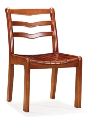 常规
1.基材：橡胶木制作，甲醛释放量符合国家标准，木榫工艺。2.油漆采用“五底三面”油漆工艺，色泽美观、不变色、无皱皮、发粘、无明显颗粒、无划痕、无雾光、无杂渣、油漆使用等同优质环保材料。3.技术说明：所有木材都进行烘干及防蛀处理；抗压力强、木性坚韧、耐腐蚀性强，质地坚硬，不易吸水，强度大，不翘曲、变形，特点重硬、纹理直，结构牢固， 色泽淡雅纹理美观，力学强度高，耐磨损。4.五金配件：优质五金配件。把43货架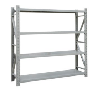 2000*500*1800
1.采用优质冷轧钢板，无重金属污染。表面处理:采用超细粉末涂装，高压静电喷塑前经过13道防锈前期处理，无甲醛释放量，各零部件、组合件表面应光滑、平整、耐冲击力达到国家标准，不得有划口、凸起:涂膜色泽应一致，漆面均匀光亮、无任何流漆划伤。组14更衣柜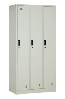 900*500*1800
1.材料:采用优质冷轧钢板制作，材料厚度0.8mm；表面处理:采用超细粉末涂装，高压静电喷塑前经过13道防锈前期处理，无甲醛释放量，各零部件（含隔板、刮板、顶板、脚板等）、组合件表面应光滑、平整、耐冲击力达到国家标准，不得有划口、凸起:涂膜色泽应一致，漆面均匀光亮、无任何流漆划伤。2.五金采用：优质五金配件，锁。组2一层、晨检室、保健观察室（各1间）一层、晨检室、保健观察室（各1间）一层、晨检室、保健观察室（各1间）一层、晨检室、保健观察室（各1间）一层、晨检室、保健观察室（各1间）一层、晨检室、保健观察室（各1间）一层、晨检室、保健观察室（各1间）5两人保健桌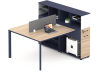 1519*1600*1161
1、材料：面材采用三聚氰胺纸贴面；基材：实木颗粒板，甲醛释放量符合国家标准；封边条：选用PVC同色封边条；胶水：优质环保胶水；2、技术说明：使用绿色环保材料，翘曲变形小，稳定性好，握钉力强，加工性能好，材料须经专业干燥处理，表面光滑无节疤、凹凸，无毛刺坚固耐用、防变形、开裂、不褪色等特性，四周倒圆无棱角。3、采用优质五金配件：五金配件：优质五金配件。张16检查椅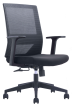 常规
1、材料：面料采用优质背网布+座麻绒，经精细裁剪，直接包面；背框:黑色尼龙背筐；海绵：高密度PU成型发泡海绵；扶手:固定PP扶手,带塑料壳底座；底盘:单档锁定；气压升降系统：采用优质高能气压棒；五星脚:尼龙五星脚；椅轮:黑色尼龙轮；2、技术说明：面料光泽度好，透气性强，柔软且富有韧性，升降自如。把27换药台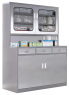 1200*500*1800
1.采用优质不锈钢，无重金属污染。表面处理:采用超细粉末涂装，高压静电喷塑前经过13道防锈前期处理，无甲醛释放量，各零部件、组合件表面应光滑、平整、耐冲击力达到国家标准，不得有划口、凸起:涂膜色泽应一致，漆面均匀光亮、无任何流漆划伤。
2.五金配件：优质五金配件。个18晨检工作台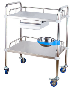 常规
1.采用优质不锈钢，无重金属污染。表面处理:采用超细粉末涂装，高压静电喷塑前经过13道防锈前期处理，无甲醛释放量，各零部件、组合件表面应光滑、平整、耐冲击力达到国家标准，不得有划口、凸起:涂膜色泽应一致，漆面均匀光亮、无任何流漆划伤。辆19隔离凳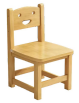 做高270
1.基材：橡胶木制作，甲醛释放量符合国家标准，木榫工艺。2.油漆采用“五底三面”油漆工艺，色泽美观、不变色、无皱皮、发粘、无明显颗粒、无划痕、无雾光、无杂渣、油漆使用等同优质环保材料。3.技术说明：所有木材都进行烘干及防蛀处理；抗压力强、木性坚韧、耐腐蚀性强，质地坚硬，不易吸水，强度大，不翘曲、变形，特点重硬、纹理直，结构牢固， 色泽淡雅纹理美观，力学强度高，耐磨损。4.五金配件：优质五金配件。个210隔离床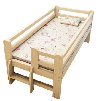 1600*800*450
材质：橡胶木                                                                                   工艺：边缘抛圆处理，外表面和内表面以及儿童可触及的隐蔽处，均不得有锐利的棱角、毛刺以及小五金件露出的锐利尖锐                                                       油漆：采用耐磨聚脂环保漆喷涂，“五底三面”工艺, 表面硬度为H级，木纹清晰，色泽均匀。个111检查床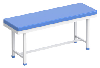 1800*700*700
床面：采用优质环保皮饰面，耐磨、耐老化性能好。海绵：采用优质高密度高回弹海绵。五金配件：钢制下架，表面静电粉末喷涂，所有五金配件全部经过防锈、防腐处理。张112晨检工作台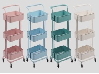 常规
1.钢制，具有防潮、表面光滑、耐冲击等特性，永久防锈，底部带4个滑轮，产品达到国家环保检测标准。个313吊柜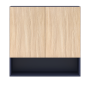 800*400*600
1、材料：面材采用三聚氰胺纸贴面；基材：实木颗粒板，甲醛释放量符合国家标准；封边条：选用PVC同色封边条；胶水：优质环保胶水；2、技术说明：使用绿色环保材料，翘曲变形小，稳定性好，握钉力强，加工性能好，材料须经专业干燥处理，表面光滑无节疤、凹凸，无毛刺坚固耐用、防变形、开裂、不褪色等特性。3、采用优质五金配件：五金配件：优质五金配件。组214茶水柜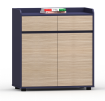 800*400*800
1、材料：面材采用三聚氰胺纸贴面；基材：实木颗粒板，甲醛释放量符合国家标准；封边条：选用PVC同色封边条；胶水：优质环保胶水。2、技术说明：使用绿色环保材料，翘曲变形小，稳定性好，握钉力强，加工性能好，材料须经专业干燥处理，表面光滑无节疤、凹凸，无毛刺坚固耐用、防变形、开裂、不褪色等特性。3、五金配件：采用五金配件：优质五金配件。个1二层、多功能厅（1间）二层、多功能厅（1间）二层、多功能厅（1间）二层、多功能厅（1间）二层、多功能厅（1间）二层、多功能厅（1间）二层、多功能厅（1间）15★会议折叠条桌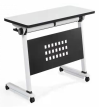 1400*600*750
1.材料：面材采用三聚氰胺纸贴面；基材：实木颗粒板，甲醛释放量符合国家标准；封边条：选用PVC同色封边条；胶水：优质环保胶水；下部优质钢架带转动轮。2、技术说明：使用绿色环保材料，翘曲变形小，稳定性好，握钉力强，加工性能好，材料须经专业干燥处理，表面光滑无节疤、凹凸，无毛刺坚固耐用、防变形、开裂、不褪色等特性。张2016椅子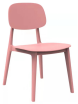 常规
1.采用优质pp塑料。2、技术说明：使用绿色环保材料，翘曲变形小，稳定性好，表面光滑无节疤、无毛刺坚固耐用、防变形、开裂、不褪色等特性。把4017讲台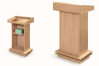 常规
材料：面材采用三聚氰胺纸贴面；基材：实木颗粒板，甲醛释放量符合国家标准；封边条：选用PVC同色封边条；胶水：优质环保胶水；下部优质钢架带转动轮。2、技术说明：使用绿色环保材料，翘曲变形小，稳定性好，握钉力强，加工性能好，材料须经专业干燥处理，表面光滑无节疤、凹凸，无毛刺坚固耐用、防变形、开裂、不褪色等特性。张118写字板椅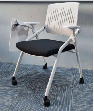 常规
1、材料：面料采用优质背塑料+座麻绒，经精细裁剪，直接包面。背框:黑色尼龙背筐。海绵：高密度PU成型发泡海绵。椅架：电镀椅架表面经磷化清理后采用静电喷塑烘烤而制，环保无伤害，色泽美观光洁平整。2、技术说明：面料光泽度好，透气性强，柔软且富有韧性，符合人体生理结构，提供适当的承托力，减轻部分过重的压力负荷，从而促血液循环，松弛身心，长时间工作不易疲劳。把8019矮柜800*400*800
1、材料：面材采用三聚氰胺纸贴面；基材：实木颗粒板，甲醛释放量符合国家标准；封边条：选用PVC同色封边条；胶水：优质环保胶水；2、技术说明：使用绿色环保材料，翘曲变形小，稳定性好，握钉力强，加工性能好，材料须经专业干燥处理，表面光滑无节疤、凹凸，无毛刺坚固耐用、防变形、开裂、不褪色等特性，四周倒圆无棱角。3、五金配件：采用五金配件：优质五金配件。组420黑板（按需定制）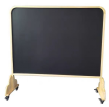 1200*1500
1、基材：基材采用优质实木框制作，甲醛释放量符合国家标准。
2、油漆采用“五底三面”油漆工艺，面漆底漆挥发性有机物含量达到国家标准。
3、技术说明：纹理直，结构牢固，耐磨损。油漆采用优质环保油漆，具有透明度高、耐划伤、防黄变，具有无毒害，硬度大，耐磨性强，能长期保持漆面效果。
4、五金配件：优质五金配件。个1三层、职工餐厅（1间、可容纳40人）三层、职工餐厅（1间、可容纳40人）三层、职工餐厅（1间、可容纳40人）三层、职工餐厅（1间、可容纳40人）三层、职工餐厅（1间、可容纳40人）三层、职工餐厅（1间、可容纳40人）三层、职工餐厅（1间、可容纳40人）21卡座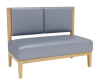 1300*550*760
1、面材：采用优质环保皮，柔软贴手，经精细裁剪，直接包面，沉稳舒适，经久耐用的特性。内架：实木框架经防虫、防腐、防褪色、熏蒸杀虫和烘干处理。
2、技术说明：面料光泽度好，透气性强，柔软且富有韧性，符合人体生理结构，提供适当的承托力，减轻部分过重的压力负荷。
3、海绵：座垫采用PV高能发泡海绵，软硬度适中，优质实木脚。张522餐桌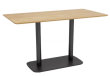 1300*700*750
1.基材：台面选用优质橡胶木平拼板制作，甲醛释放量符合国家标准。下部优质橡胶木架2.油漆采用“五底三面”油漆工艺，色泽美观、不变色、无皱皮、发粘、无明显颗粒、无划痕、无雾光、无杂渣、油漆使用等同优质环保材料。3.技术说明：所有木材都进行烘干及防蛀处理；抗压力强、木性坚韧、耐腐蚀性强，质地坚硬，不易吸水，强度大，不翘曲、变形，特点重硬、纹理直，结构牢固， 色泽淡雅纹理美观，力学强度高，耐磨损。4.五金配件：五金配件：优质五金配件。张523餐椅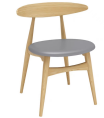 常规
1.基材：选用优质橡胶木制作，甲醛释放量符合国家标准，木榫工艺。2.油漆采用“五底三面”油漆工艺，色泽美观、不变色、无皱皮、发粘、无明显颗粒、无划痕、无雾光、无杂渣、油漆使用等同优质环保材料。3.技术说明：所有木材都进行烘干及防蛀处理；抗压力强、木性坚韧、耐腐蚀性强，质地坚硬，不易吸水，强度大，不翘曲、变形，特点重硬、纹理直，结构牢固， 色泽淡雅纹理美观，力学强度高，耐磨损。4.五金配件：优质五金配件。把1024隔断架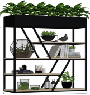 1400*350*1200
1.框架采用优质方管，表面经喷砂打磨后静电喷塑处理，钢构件均采用国家优质钢材制作，所有钢管焊接表面波纹均匀，焊接处无夹渣、气孔、焊瘤、焊丝咬边和飞溅，并保证无脱焊、虚焊、焊穿等现象，经擦色油漆工艺处理，木纹清晰，色泽美观。组625备餐柜（定制）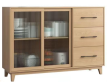 1200*400*800
1、基材：基材采用优质中纤板制作，甲醛释放量符合国家标准。
2、油漆采用“五底三面”油漆工艺，面漆底漆挥发性有机物含量达到国家标准。
3、技术说明：纹理直，结构牢固，耐磨损。油漆采用优质环保油漆，具有透明度高、耐划伤、防黄变，具有无毒害，硬度大，耐磨性强，能长期保持漆面效果。
4、五金配件：优质五金配件。组226高吧桌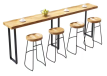 1400*400*1000
1.基材：采用优质橡胶木指接板。甲醛释放量符合国家标准。
2.油漆采用“五底三面”油漆工艺，色泽美观、不变色、无皱皮、发粘、无明显颗粒、无划痕、无雾光、无杂渣、油漆使用等同优质环保材料，面漆底漆挥发性有机物含量达到国家标准。
3.技术说明：所有木材都进行烘干及防蛀处理；抗压力强、木性坚韧、质地坚硬，不易吸水，强度大，不翘曲、变形，特点重硬、纹理直，结构牢固， 色泽淡雅纹理美观，力学强度高，耐磨损。油漆采用优质环保油漆，具有透明度高、耐划伤、防黄变，具有无毒害，硬度大，耐磨性强，能长期保持漆面效果。
4、脚架：采用经过酸洗磷化处理优质钢架。
5、五金配件：优质五金配件。张327高吧椅1400*400*1000
1.基材：采用优质橡胶木指接板。甲醛释放量符合国家标准。
2.油漆采用“五底三面”油漆工艺，色泽美观、不变色、无皱皮、发粘、无明显颗粒、无划痕、无雾光、无杂渣、油漆使用等同优质环保材料，面漆底漆挥发性有机物含量达到国家标准。
3.技术说明：所有木材都进行烘干及防蛀处理；抗压力强、木性坚韧、质地坚硬，不易吸水，强度大，不翘曲、变形，特点重硬、纹理直，结构牢固， 色泽淡雅纹理美观，力学强度高，耐磨损。油漆采用优质环保油漆，具有透明度高、耐划伤、防黄变，具有无毒害，硬度大，耐磨性强，能长期保持漆面效果。
4、脚架：采用经过酸洗磷化处理优质钢架。
5、五金配件：优质五金配件。把628圆餐桌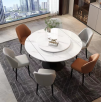 1800*780
1.台面采用优质岩板，下部钢脚：优质喷塑钢脚表面经磷化清理后采用静电喷塑烘烤而制，环保无伤害，色泽美观光洁平整。组129餐椅常规
1.面材：采用优质西皮，柔软贴手，透气性好经精细裁剪，直接包面，沉稳舒适。海绵：座垫采用PV高能发泡海绵，达到国家标准，软硬度适中达到。内架：实木框架经防虫、防腐。下部橡胶木实木脚。
2.技术说明：皮质柔软、有光泽，透气性强，柔软且富有韧性，符合人体生理结构，减轻部分过重的压力负荷，从而促血液循环。
3.五金配件：优质五金配件。把10四层、会议室（1间）四层、会议室（1间）四层、会议室（1间）四层、会议室（1间）四层、会议室（1间）四层、会议室（1间）四层、会议室（1间）30会议桌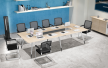 4800*1800*750
1、材料：面材采用三聚氰胺纸贴面；基材：实木颗粒板，甲醛释放量符合国家标准；封边条：选用PVC同色封边条；胶水：优质环保胶水；钢脚：优质喷塑钢脚表面经磷化清理后采用静电喷塑烘烤而制，环保无伤害，色泽美观光洁平整。2、技术说明：使用绿色环保材料，翘曲变形小，稳定性好，握钉力强，加工性能好，材料须经专业干燥处理，表面光滑无节疤、凹凸，无毛刺坚固耐用、防变形、开裂、不褪色等特性，四周倒圆无棱角。3、五金配件：采用五金配件：优质五金配件。张131会议椅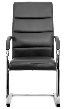 常规
1.材料：面料采用优质西皮，经精细裁剪，用高速衣车及粗线车制皮套，直接包面。海绵：高密度PU成型发泡海绵。椅架：采用电镀弓型椅架，经磷化清理，环保无伤害，色泽美观光洁平整。                                                                  
2.技术说明：面料光泽度好，透气性强，柔软且富有韧性，符合人体生理结构，提供适当的承托力，减轻部分过重的压力负荷，从而促血液循环，松弛身心，长时间工作不易疲劳。
3.五金配件：优质五金配件。把1432茶水柜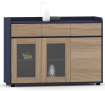 1200*400*850
1、材料：面材采用三聚氰胺纸贴面；基材：实木颗粒板，甲醛释放量符合国家标准；封边条：选用PVC同色封边条；胶水：优质环保胶水；2、技术说明：使用绿色环保材料，翘曲变形小，稳定性好，握钉力强，加工性能好，材料须经专业干燥处理，表面光滑无节疤、凹凸，无毛刺坚固耐用、防变形、开裂、不褪色等特性，四周倒圆无棱角。3、五金配件：五金配件：优质五金配件。个1四层、党员活动室（1间）四层、党员活动室（1间）四层、党员活动室（1间）四层、党员活动室（1间）四层、党员活动室（1间）四层、党员活动室（1间）四层、党员活动室（1间）33会议桌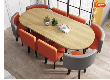 3600*1600*750
1、材料：面材采用三聚氰胺纸贴面；基材：实木颗粒板，甲醛释放量符合国家标准；封边条：选用PVC同色封边条；胶水：优质环保胶水；钢脚：优质喷塑钢脚表面经磷化清理后采用静电喷塑烘烤而制，环保无伤害，色泽美观光洁平整。2、技术说明：使用绿色环保材料，翘曲变形小，稳定性好，握钉力强，加工性能好，材料须经专业干燥处理，表面光滑无节疤、凹凸，无毛刺坚固耐用、防变形、开裂、不褪色等特性，四周倒圆无棱角。3、五金配件：采用五金配件：优质五金配件。张134会议椅常规
1.材料：面料采用优质西皮，经精细裁剪，用高速衣车及粗线车制皮套，直接包面。海绵：高密度PU成型发泡海绵。椅架：采用圆形管椅架，经磷化清理，环保无伤害，色泽美观光洁平整。                                                                  
2.技术说明：面料光泽度好，透气性强，柔软且富有韧性，符合人体生理结构，提供适当的承托力，减轻部分过重的压力负荷，从而促血液循环，松弛身心，长时间工作不易疲劳。
3.五金配件：优质五金配件。把1235茶水柜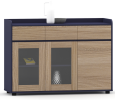 1200*400*850
1、材料：面材采用三聚氰胺纸贴面；基材：实木颗粒板，甲醛释放量符合国家标准；封边条：选用PVC同色封边条；胶水：优质环保胶水；2、技术说明：使用绿色环保材料，翘曲变形小，稳定性好，握钉力强，加工性能好，材料须经专业干燥处理，表面光滑无节疤、凹凸，无毛刺坚固耐用、防变形、开裂、不褪色等特性，四周倒圆无棱角。3、五金配件：五金配件：优质五金配件。组136书柜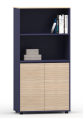 800*400*1600
1、材料：面材采用三聚氰胺纸贴面；基材：实木颗粒板，甲醛释放量符合国家标准；封边条：选用PVC同色封边条；胶水：优质环保胶水；2、技术说明：使用绿色环保材料，翘曲变形小，稳定性好，握钉力强，加工性能好，材料须经专业干燥处理，表面光滑无节疤、凹凸，无毛刺坚固耐用、防变形、开裂、不褪色等特性。3、五金配件：五金配件：优质五金配件。组137书柜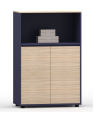 800*400*1200
1、材料：面材采用三聚氰胺纸贴面；基材：实木颗粒板，甲醛释放量符合国家标准；封边条：选用PVC同色封边条；胶水：优质环保胶水；2、技术说明：使用绿色环保材料，翘曲变形小，稳定性好，握钉力强，加工性能好，材料须经专业干燥处理，表面光滑无节疤、凹凸，无毛刺坚固耐用、防变形、开裂、不褪色等特性。3、五金配件：五金配件：优质五金配件。组1四层、园长室（1间）四层、园长室（1间）四层、园长室（1间）四层、园长室（1间）四层、园长室（1间）四层、园长室（1间）四层、园长室（1间）38办公桌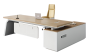 2000*1800*750
1、材料：面材采用三聚氰胺纸贴面；基材：实木颗粒板，甲醛释放量符合国家标准；封边条：选用PVC同色封边条；胶水：优质环保胶水。2、技术说明：使用绿色环保材料，翘曲变形小，稳定性好，握钉力强，加工性能好，材料须经专业干燥处理，表面光滑无节疤、凹凸，无毛刺坚固耐用、防变形、开裂、不褪色等特性，四周倒圆无棱角。3、五金配件：采用优质五金配件、导轨。张139办公储物柜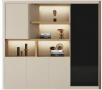 2000*400*2000
1、材料：面材采用三聚氰胺纸贴面；基材：实木颗粒板，甲醛释放量符合国家标准；封边条：选用PVC同色封边条；胶水：优质环保胶水。2、技术说明：使用绿色环保材料，翘曲变形小，稳定性好，握钉力强，加工性能好，材料须经专业干燥处理，表面光滑无节疤、凹凸，无毛刺坚固耐用、防变形、开裂、不褪色等特性，四周倒圆无棱角。3、五金配件：采用五金配件：优质五金配件。组140办公椅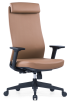 常规
1、材料：面料采用优质西皮，经精细裁剪，用高速衣车及粗线车制椅套，直接包面；海绵：采用高密度PU成型发泡海绵；气压棒：气杆升降，加厚壁管；椅脚：铝合金或金属压铸椅脚，表面精抛光处理，一体成型工艺；椅轮：优质轮子。2.技术说明：面料透气性强，柔软且富有韧性，符合人体功效学，自动配合人体的移动，提供适当的承托力，减轻部分过重的压力负荷，从而促血液循环，松弛身心。把141班前椅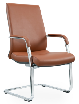 常规
1、材料：面料采用优质西皮，经精细裁剪，用高速衣车及粗线车制皮套，直接包面。海绵：高密度PU成型发泡海绵。椅架：采用电镀弓型椅架，经磷化清理后采用静电喷塑烘烤而制，环保无伤害，色泽美观光洁平整。2、技术说明：面料光泽度好，透气性强，柔软且富有韧性，符合人体生理结构，提供适当的承托力，减轻部分过重的压力负荷，从而促血液循环，松弛身心，长时间工作不易疲劳。把242茶水柜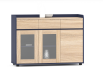 1200*400*850
1、材料：面材采用三聚氰胺纸贴面；基材：实木颗粒板，甲醛释放量符合国家标准；封边条：选用PVC同色封边条；胶水：优质环保胶水。2、技术说明：使用绿色环保材料，翘曲变形小，稳定性好，握钉力强，加工性能好，材料须经专业干燥处理，表面光滑无节疤、凹凸，无毛刺坚固耐用、防变形、开裂、不褪色等特性，四周倒圆无棱角。3、五金配件：采用五金配件：优质五金配件。个143沙发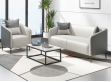 3+1+1
1、面材：采用优质西皮，柔软贴手，透气性好经精细裁剪，直接包面，沉稳舒适；海绵：座垫采用PV高能发泡海绵，达到国家标准，软硬度适中达到；内架：实木框架经防虫、防腐、防褪色、烘干处理。钢脚：优质喷塑钢脚表面经磷化清理后采用静电喷塑烘烤而制，环保无伤害，色泽美观光洁平整。2、技术说明：皮质柔软、有光泽，透气性强，柔软且富有韧性，符合人体生理结构，减轻部分过重的压力负荷，从而促血液循环。3.五金配件：优质五金配件。组144茶几1200*600*420
1、材料：面材采用三聚氰胺纸贴面；基材：实木颗粒板，甲醛释放量符合国家标准；封边条：选用PVC同色封边条；胶水：优质环保胶水；钢脚：优质喷塑钢脚表面经磷化清理后采用静电喷塑烘烤而制，环保无伤害，色泽美观光洁平整。2、技术说明：使用绿色环保材料，翘曲变形小，稳定性好，握钉力强，加工性能好，材料须经专业干燥处理，表面光滑无节疤、凹凸，无毛刺坚固耐用、防变形、开裂、不褪色等特性。3、五金配件：采用五金配件：优质五金配件。张1副园长（1间）副园长（1间）副园长（1间）副园长（1间）副园长（1间）副园长（1间）副园长（1间）45办公桌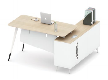 1800*1800*750
面材：选用国内优质三聚氰胺板饰面，表面平滑光洁，容易维护清洗，硬度高，耐磨、耐热性好。基材：采用符合国家E1级标准的优质环保型多层板。封边：选用优质同色PVC封边条。五金配件：所有五金配件全部经过防锈、防腐处理。张146办公储物柜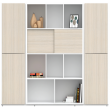 2400*400*2000
面材：选用国内优质三聚氰胺板饰面，表面平滑光洁，容易维护清洗，硬度高，耐磨、耐热性好。基材：采用符合国家E1级标准的优质环保型多层板。封边：选用优质同色PVC封边条。五金配件：所有五金配件全部经过防锈、防腐处理。组147办公椅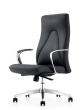 常规
1、材料：面料采用优质西皮，经精细裁剪，用高速衣车及粗线车制椅套，直接包面；海绵：采用高密度PU成型发泡海绵；气压棒：气杆升降，加厚壁管；椅脚：铝合金或金属压铸椅脚，表面精抛光处理，一体成型工艺；椅轮：优质轮子。2.技术说明：面料透气性强，柔软且富有韧性，符合人体功效学，自动配合人体的移动，提供适当的承托力，减轻部分过重的压力负荷，从而促血液循环，松弛身心。张148沙发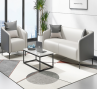 3+1+1
1、面材：采用优质西皮，柔软贴手，透气性好经精细裁剪，直接包面，沉稳舒适；海绵：座垫采用PV高能发泡海绵，达到国家标准，软硬度适中达到；内架：实木框架经防虫、防腐、防褪色、烘干处理。钢脚：优质喷塑钢脚表面经磷化清理后采用静电喷塑烘烤而制，环保无伤害，色泽美观光洁平整。2、技术说明：皮质柔软、有光泽，透气性强，柔软且富有韧性，符合人体生理结构，减轻部分过重的压力负荷，从而促血液循环。3.五金配件：优质五金配件。组149茶几1200*600*420
1、材料：面材采用三聚氰胺纸贴面；基材：实木颗粒板，甲醛释放量符合国家标准；封边条：选用PVC同色封边条；胶水：优质环保胶水；钢脚：优质喷塑钢脚表面经磷化清理后采用静电喷塑烘烤而制，环保无伤害，色泽美观光洁平整。2、技术说明：使用绿色环保材料，翘曲变形小，稳定性好，握钉力强，加工性能好，材料须经专业干燥处理，表面光滑无节疤、凹凸，无毛刺坚固耐用、防变形、开裂、不褪色等特性。3、五金配件：采用五金配件：优质五金配件。张150茶水柜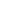 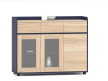 1200*400*850
1、材料：面材采用三聚氰胺纸贴面；基材：实木颗粒板，甲醛释放量符合国家标准；封边条：选用PVC同色封边条；胶水：优质环保胶水。2、技术说明：使用绿色环保材料，翘曲变形小，稳定性好，握钉力强，加工性能好，材料须经专业干燥处理，表面光滑无节疤、凹凸，无毛刺坚固耐用、防变形、开裂、不褪色等特性，四周倒圆无棱角。3、五金配件：采用五金配件：优质五金配件。个1四层、接待室（2间）四层、接待室（2间）四层、接待室（2间）四层、接待室（2间）四层、接待室（2间）四层、接待室（2间）四层、接待室（2间）51接待沙发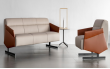 三人位
1、面材：采用优质西皮，柔软贴手，透气性好经精细裁剪，直接包面，沉稳舒适；海绵：座垫采用PV高能发泡海绵，达到国家标准，软硬度适中达到；内架：实木框架经防虫、防腐、防褪色、烘干处理。钢脚：优质喷塑钢脚表面经磷化清理后采用静电喷塑烘烤而制，环保无伤害，色泽美观光洁平整。2、技术说明：皮质柔软、有光泽，透气性强，柔软且富有韧性，符合人体生理结构，减轻部分过重的压力负荷，从而促血液循环。3.五金配件：优质五金配件。组152接待沙发单人位
1、面材：采用优质西皮，柔软贴手，透气性好经精细裁剪，直接包面，沉稳舒适；海绵：座垫采用PV高能发泡海绵，达到国家标准，软硬度适中达到；内架：实木框架经防虫、防腐、防褪色、烘干处理。钢脚：优质喷塑钢脚表面经磷化清理后采用静电喷塑烘烤而制，环保无伤害，色泽美观光洁平整。2、技术说明：皮质柔软、有光泽，透气性强，柔软且富有韧性，符合人体生理结构，减轻部分过重的压力负荷，从而促血液循环。3.五金配件：优质五金配件。组253茶几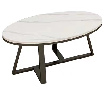 1200*600*450
1、材料：基材才采用大理石台面钢架：优质钢架表面经磷化清理，环保无伤害，色泽美观光洁平整。2、技术说明：使用绿色环保材料，翘曲变形小，稳定性好，握钉力强，加工性能好，材料须经专业干燥处理。3、五金配件：采用五金配件：优质五金配件。张154茶水柜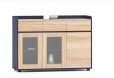 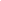 1200*400*850
1、材料：面材采用三聚氰胺纸贴面；基材：实木颗粒板，甲醛释放量符合国家标准；封边条：选用PVC同色封边条；胶水：优质环保胶水。2、技术说明：使用绿色环保材料，翘曲变形小，稳定性好，握钉力强，加工性能好，材料须经专业干燥处理，表面光滑无节疤、凹凸，无毛刺坚固耐用、防变形、开裂、不褪色等特性，四周倒圆无棱角。3、五金配件：采用五金配件：优质五金配件。个255单人位沙发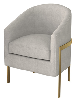 常规
1、面材：采用优质布艺，柔软贴手，透气性好经精细裁剪，直接包面，沉稳舒适；海绵：座垫采用PV高能发泡海绵，达到国家标准，软硬度适中达到；内架：实木框架经防虫、防腐、防褪色、烘干处理。钢脚：优质喷塑钢脚表面经磷化清理后采用静电喷塑烘烤而制，环保无伤害，色泽美观光洁平整。2、技术说明：皮质柔软、有光泽，透气性强，柔软且富有韧性，符合人体生理结构，减轻部分过重的压力负荷，从而促血液循环。3.五金配件：优质五金配件。张656茶几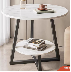 直径600*450
1、材料：基材才采用大理石台面钢架：优质钢架表面经磷化清理，环保无伤害，色泽美观光洁平整。2、技术说明：使用绿色环保材料，翘曲变形小，稳定性好，握钉力强，加工性能好，材料须经专业干燥处理。3、五金配件：采用五金配件：优质五金配件。组257边几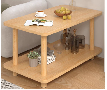 600*400*450
1.材料：面材采用三聚氰胺纸贴面，基材：实木颗粒板，甲醛释放量符合国家标准，封边条：选用PVC同色封边条，胶水：优质环保胶水，下部优质橡胶木脚。
2.技术说明：使用绿色环保料，翘曲变形小，稳定性好，握钉力强，加工性能好，材料须经专业干燥处理，表面光滑无节疤、凹凸，无毛刺坚固耐用、防变形、开裂、不褪色等特性。
3.采用五金配件：优质五金配件。张259茶几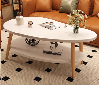 1200*600*450
1.材料：面材采用三聚氰胺纸贴面，基材：实木颗粒板，甲醛释放量符合国家标准，封边条：选用PVC同色封边条，胶水：优质环保胶水，下部优质橡胶木脚。
2.技术说明：使用绿色环保料，翘曲变形小，稳定性好，握钉力强，加工性能好，材料须经专业干燥处理，表面光滑无节疤、凹凸，无毛刺坚固耐用、防变形、开裂、不褪色等特性。
3.采用五金配件：优质五金配件。套160书柜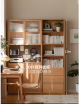 2400*400*2000
1、材料：面材采用三聚氰胺纸贴面；基材：实木颗粒板，甲醛释放量符合国家标准；封边条：选用PVC同色封边条；胶水：优质环保胶水。2、技术说明：使用绿色环保材料，翘曲变形小，稳定性好，握钉力强，加工性能好，材料须经专业干燥处理，表面光滑无节疤、凹凸，无毛刺坚固耐用、防变形、开裂、不褪色等特性，四周倒圆无棱角。3、五金配件：采用五金配件：优质五金配件。组261茶水柜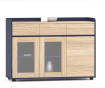 1200*400*850
1、材料：面材采用三聚氰胺纸贴面；基材：实木颗粒板，甲醛释放量符合国家标准；封边条：选用PVC同色封边条；胶水：优质环保胶水。2、技术说明：使用绿色环保材料，翘曲变形小，稳定性好，握钉力强，加工性能好，材料须经专业干燥处理，表面光滑无节疤、凹凸，无毛刺坚固耐用、防变形、开裂、不褪色等特性，四周倒圆无棱角。3、五金配件：采用五金配件：优质五金配件。组162隔断柜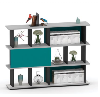 1600*300*1200
1.框架采用优质方管，表面经喷砂打磨后静电喷塑处理，钢构件均采用国家优质钢材制作，所有钢管焊接表面波纹均匀，焊接处无夹渣、气孔、焊瘤、焊丝咬边和飞溅，并保证无脱焊、虚焊、焊穿等现象，经擦色油漆工艺处理，木纹清晰，色泽美观。组2四层、资料复印室、档案室（各1间）四层、资料复印室、档案室（各1间）四层、资料复印室、档案室（各1间）四层、资料复印室、档案室（各1间）四层、资料复印室、档案室（各1间）四层、资料复印室、档案室（各1间）四层、资料复印室、档案室（各1间）63档案柜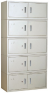 860*400*1800
1.材料:采用优质冷轧钢板制作，材料厚度0.8mm；表面处理:采用超细粉末涂装，高压静电喷塑前经过13道防锈前期处理，无甲醛释放量，各零部件（含隔板、刮板、顶板、脚板等）、组合件表面应光滑、平整、耐冲击力达到国家标准，不得有划口、凸起:涂膜色泽应一致，漆面均匀光亮、无任何流漆划伤。2.五金采用：优质五金配件，锁。组864钢制柜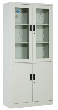 860*400*1800
1.材料:采用优质冷轧钢板制作，材料厚度0.8mm；表面处理:采用超细粉末涂装，高压静电喷塑前经过13道防锈前期处理，无甲醛释放量，各零部件（含隔板、刮板、顶板、脚板等）、组合件表面应光滑、平整、耐冲击力达到国家标准，不得有划口、凸起:涂膜色泽应一致，漆面均匀光亮、无任何流漆划伤。2.五金采用：优质五金配件，锁。组265三门办公储物柜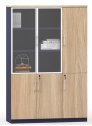 1200*400*1800
1、材料：面材采用三聚氰胺纸贴面；基材：实木颗粒板，甲醛释放量符合国家标准；封边条：选用PVC同色封边条；胶水：优质环保胶水；2、技术说明：使用绿色环保材料，翘曲变形小，稳定性好，握钉力强，加工性能好，材料须经专业干燥处理，表面光滑无节疤、凹凸，无毛刺坚固耐用、防变形、开裂、不褪色等特性。3、五金配件：采用五金配件：优质五金配件。组266办公储物柜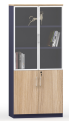 800*400*1800
1、材料：面材采用三聚氰胺纸贴面；基材：实木颗粒板，甲醛释放量符合国家标准；封边条：选用PVC同色封边条；胶水：优质环保胶水；2、技术说明：使用绿色环保材料，翘曲变形小，稳定性好，握钉力强，加工性能好，材料须经专业干燥处理，表面光滑无节疤、凹凸，无毛刺坚固耐用、防变形、开裂、不褪色等特性。3、五金配件：采用五金配件：优质五金配件。组6四层、中层办公室（2间）四层、中层办公室（2间）四层、中层办公室（2间）四层、中层办公室（2间）67办公桌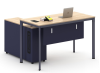 1600*1600*750
1、材料：面材采用三聚氰胺纸贴面；基材：实木颗粒板，甲醛释放量符合国家标准；封边条：选用PVC同色封边条；胶水：优质环保胶水；钢脚：优质喷塑钢脚表面经磷化清理后采用静电喷塑烘烤而制，环保无伤害，色泽美观光洁平整。2、技术说明：使用绿色环保材料，翘曲变形小，稳定性好，握钉力强，加工性能好，材料须经专业干燥处理，表面光滑无节疤、凹凸，无毛刺坚固耐用、防变形、开裂、不褪色等特性。3、五金配件：采用五金配件：优质五金配件。组468办公储物柜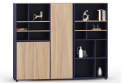 2200*400*1800
1、材料：面材采用三聚氰胺纸贴面；基材：实木颗粒板，甲醛释放量符合国家标准；封边条：选用PVC同色封边条；胶水：优质环保胶水；2、技术说明：使用绿色环保材料，翘曲变形小，稳定性好，握钉力强，加工性能好，材料须经专业干燥处理，表面光滑无节疤、凹凸，无毛刺坚固耐用、防变形、开裂、不褪色等特性，四周倒圆无棱角。3、采用优质五金配件：五金配件：优质五金配件。、锁。组269办公椅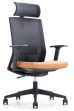 常规
1、材料：面料采用优质背网布+座麻绒，经精细裁剪，直接包面；背框:黑色尼龙背筐；海绵：高密度PU成型发泡海绵；扶手:固定PP扶手,带塑料壳底座；底盘:单档锁定；气压升降系统：采用优质高能气压棒；五星脚:尼龙五星脚；椅轮:黑色尼龙轮；2、技术说明：面料光泽度好，透气性强，柔软且富有韧性，升降自如。把470茶水柜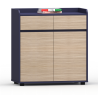 800*400*850
1、材料：面材采用三聚氰胺纸贴面；基材：实木颗粒板，甲醛释放量符合国家标准；封边条：选用PVC同色封边条；胶水：优质环保胶水；2、技术说明：使用绿色环保材料，翘曲变形小，稳定性好，握钉力强，加工性能好，材料须经专业干燥处理，表面光滑无节疤、凹凸，无毛刺坚固耐用、防变形、开裂、不褪色等特性。3、采用优质五金配件：五金配件：优质五金配件。、铰链。组271沙发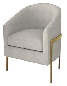 单人位
1、面材：采用优质布艺，柔软贴手，透气性好经精细裁剪，直接包面，沉稳舒适；海绵：座垫采用PV高能发泡海绵，达到国家标准，软硬度适中达到；内架：实木框架经防虫、防腐、防褪色、烘干处理。钢脚：优质喷塑钢脚表面经磷化清理后采用静电喷塑烘烤而制，环保无伤害，色泽美观光洁平整。2、技术说明：皮质柔软、有光泽，透气性强，柔软且富有韧性，符合人体生理结构，减轻部分过重的压力负荷，从而促血液循环。3.五金配件：优质五金配件。张472茶几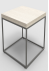 600*400*500
1、材料：面材采用三聚氰胺纸贴面；基材：实木颗粒板，甲醛释放量符合国家标准；封边条：选用PVC同色封边条；胶水：优质环保胶水；钢脚：优质喷塑钢脚表面经磷化清理后采用静电喷塑烘烤而制，环保无伤害，色泽美观光洁平整。2、技术说明：使用绿色环保材料，翘曲变形小，稳定性好，握钉力强，加工性能好，材料须经专业干燥处理，表面光滑无节疤、凹凸，无毛刺坚固耐用、防变形、开裂、不褪色等特性。3、五金配件：采用五金配件：优质五金配件。张273值班躺椅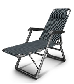 常规
加强牛津布制作，可收纳，钢制支撑管架。张2资料室（1间）资料室（1间）资料室（1间）资料室（1间）74货架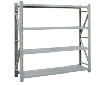 1500*500*2000
采用优质冷轧钢板，无磷化成，无重金属污染。表面处理:采用超细粉末涂装，高压静电喷塑前经过14道防锈前期处理，无甲醛释放量，各零部件、组合件表面应光滑、平整，表面泽度、耐冲击力达到国家标准，不得有尖角、划口、凸起:涂膜色泽应一致，漆面均匀光亮、无任何流漆划伤。组2075彩纸架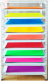 800*500*1800
8层纸架、采用优质冷轧钢板，无磷化成，无重金属污染。表面处理:采用超细粉末涂装，高压静电喷塑前经过14道防锈前期处理，无甲醛释放量，各零部件、组合件表面应光滑、平整，表面泽度、耐冲击力达到国家标准，不得有尖角、划口、凸起:涂膜色泽应一致，漆面均匀光亮、无任何流漆划伤。组2活动室教室办公桌（12间）活动室教室办公桌（12间）活动室教室办公桌（12间）活动室教室办公桌（12间）76办公桌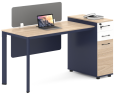 1508*668*850
1、材料：面材采用三聚氰胺纸贴面；基材：实木颗粒板，甲醛释放量符合国家标准；封边条：选用PVC同色封边条；胶水：优质环保胶水；2、技术说明：使用绿色环保材料，翘曲变形小，稳定性好，握钉力强，加工性能好，材料须经专业干燥处理，表面光滑无节疤、凹凸，无毛刺坚固耐用、防变形、开裂、不褪色等特性，四周倒圆无棱角。3、采用优质五金配件：五金配件：优质五金配件。张2477★办公椅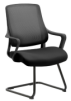 W610*D645*H1005MM
面料：靠背采用环保优质高弹性特网网布（网布含弹力丝），透气耐磨，亲肤舒适，阻燃、撕裂和拉伸性能均符合国家标准；座垫优质环保针织布料，透气耐磨，亲肤舒适，阻燃、撕裂和拉伸性能均符合国家标准；
椅背：悬浮式腰靠，久坐可以达到随动撑腰，久坐不累，靠背永不变形；腰靠两侧还含有静音缓冲块，防止椅背椅框发出声音，背框PP+30%GF回料-530克,符合国家标准；
扶手：固定扶手，PP+30%GF新料-900克-QB01,符合国家标准；                                 
座垫：坐垫骨架采用9层13毫米高强度层压胶合板，填充物高密度弧形定型海绵组合，面料为环保透气布料，座垫强度符合QB2280标准，阻燃性能符合国家标准。
半架：采用Q195钢管制成，壁厚2.0mm，金属脚架；座面载荷 109kg，循环测试 12 万次。
参数：总高1005mm,总宽610mm，总深645mm，背高540mm，座高470mm，座宽510mm，扶手高195mm把2478厕所吊柜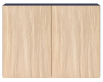 800*400*600
1、材料：面材采用优质三聚氰胺纸贴面，基材选用优质刨花板，封边条选用优质PVC封边条。2、技术说明：使用绿色环保材料：材料须经专业干燥处理，坚固耐用、防变形及开裂。3、采用优质五金配件、铰链。组24价格分有效投标报价的最低价作为评标基准价，其最低报价为满分；按［投标报价得分=（评标基准价/投标报价）*30］的计算公式计算。评标过程中，不得去掉报价中的最高报价和最低报价。因落实政府采购政策需要进行价格调整的，以调整后的价格计算评标基准价和投标报价。30分序号评分细则内容分值（分）1、样品分样品评分细则：（1）样品质量评分（制作要求）（2分）每偏离一个参数指标扣0.5分，扣完为止，总计2分：1）、连接件结合应牢固,外表结合处缝隙不大于0.2mm；2）、薄木和其他材料贴面、各种配件结合情况：①拼贴应严密、平整；②不允许有脱胶、明显透胶、鼓泡、凹陷、压痕；③表面无划伤、麻点、裂痕、崩角和刃口；④各种配件结合处应无崩茬或松动；⑤不得有少件、漏钉、透钉；⑥安装、扎实牢固；（2）样品质量评分（涂饰要求）（2分）每偏离一个参数指标扣0.5分，扣完为止，总计2分：①整件产品和配套产品色泽应相似；②正视面（包括面板）涂层应平整光滑、清晰，涂膜实干后应无明显木孔沉陷；③其他部位表面涂层手感应光滑，无明显粒子、涨边和不平整，涂膜实干后允许有木孔沉陷；④涂层不得有皱皮、发粘和漏漆现象。应无明显加工痕迹、划痕、白点、鼓泡、油臼、流挂、缩孔、刷毛、积粉和杂渣；⑤表面平整度、光泽度、防虫、防腐处理；⑥环保标准（有无甲醛异味）；（3）样品质量评分（功能要求）（5分）：是否符合招标文件功能要求，包括功能配置、物理性能、人体工程结构造型等方面的成熟性、舒适性、安全性、可维护性综合打分，如有一项不满足扣1分，扣完为止（5分）；（4）产品主要尺寸：外尺寸、零部件尺寸、形状及位置公差（4分）：每偏离一个参数指标扣1分，扣完为止，总计4分。（采购人有明确要求且明示的产品尺寸，偏差控制在±5mm以内(测量工具：0～3m钢卷尺，精度1mm)）（5）外观式样：根据投标人提供的产品样品，是否响应招标文件要求，包括式样、外观的整体效果（2分）；每偏离一个参数指标扣1分，扣完为止，总计2分注：投标人不提供样品则视其投标无效，样品提供不全或样品中出现投标单位名称或外观尺寸不符合要求或技术参数明显不符合招标文件要求的则样品分为0分；15 2、技术响应产品的技术条款偏离:1、完全满足招标货物的性能及技术指标要求的得5分；2、属负偏离的，每项扣1分，扣完为止；53、设备标准化及生产能力投标人或生产商提供关于此项目设备标准化及生产能力的设备：重型全自动高速封边机、通用设备（除尘柜）、污染防治设备（中央除尘）、自动拉直开槽一体机、六面数控钻孔中心、全自动高速电脑数控裁板锯、海棉往复压缩疲劳试验机、细木工带锯机。上述设备全部满足得4分，缺少1项扣0.5分，扣完为止。（有效证明材料：提供设备照片、购置合同和发票复印件，并加盖投标人公章。44、项目实施方案 项目实施方案：1、项目供货方案：投标人针对该项目的总体部署、总工期、进度安排表、运输安排表、现场卸货及搬运入户措施的供货方案（完全满足得2分，部分满足得1分，不满足不得分）；2、项目生产方案：投标人针对该项目产品的生产流程、工艺流程控制方案（完全满足得2分，部分满足得1分，不满足不得分）；3、项目检验方案：投标人针对该项目产品的质量检验程序控制方案（完全满足得2分，部分满足得1分，不满足不得分）；4、项目安装管理方案：投标人针对该项目的现场安装管理计划方案（完全满足得2分，部分满足得1分，不满足不得分）；85、成品检测报告成品检测报告：投标人或所投产品生产商提供有效期内具备CMA资格的第三方检测机构出具的成品检测报告：1、小方桌：依据GB 28007-2011，项目至少包括外形尺寸偏差、外观、理化性能（木制件表面涂层/覆面材料）、安全要求、有害物质限量；依据GB 18580-2017、GB/T 39600-2021，甲醛释放量≤0.025mg/m3，结果判定为ENF；依据GB/T228.1-2021、GB/T4336-2016，项目至少包括钢丝力学性能、表面质量、覆塑层厚度及同心度、尺寸；2、书柜：检测依据GB28007-2011《儿童家具通用技术条件》、GB/T35607-2017《绿色产品评价 家具》，检测内容须含：甲醛、苯、甲苯、二甲苯、TVOC、表面涂层可迁移元素、含水率。3、原木2层90°弧形转角矮柜：检测依据GB28007-2011《儿童家具通用技术条件》、GB/T35607-2017《绿色产品评价 家具》，检测内容须含：甲醛、苯、甲苯、二甲苯、TVOC、表面涂层可迁移元素、含水率。4、涂色书架：检测依据GB28007-2011《儿童家具通用技术条件》、GB/T35607-2017《绿色产品评价家具》，检测内容须含：甲醛、苯、甲苯、二甲苯、TVOC、表面涂层可迁移元素、含水率。5、原木3层高柜：检测依据GB28007-2011《儿童家具通用技术条件》、GB/T35607-2017《绿色产品评价 家具》，检测内容须含：甲醛、苯、甲苯、二甲苯、表面涂层可迁移元素、含水率。6、沙发：提供符合GB/T 39223.6-2020、GB/T35607-2017、GB20286-2006标准要求的抽样检验报告，其中其他功效学要求体验结果为优；外观要求、力学性能、有害物质限量等均符合标准要求甲醛释放量≤0.05mg/m³；苯、甲苯、二甲苯均未检出；TVOC≤0.3mg/m³；阻燃等级2级。7、幼儿活动床：符合GB 24430.1-2009 、GB20286-2006、标准要求的抽样检验报告。其中甲醛释放量≤0.02mg/m³；苯、甲苯、二甲苯均未检出；阻燃等级2级；防霉菌等级1级。8、弧形高柜：符合GB 20286-2006、标准要求的委托抽样检测报告。其中甲醛释放量≤0.02mg/m³；苯、甲苯、二甲苯均未检出；TVOC≤0.3mg/m³；阻燃等级2级；力学性能、理化性能符合标准要求；防霉菌等级1级。9、办公桌：提供符合GB/T3324-2017、GB20286-2006标准要求的抽样检验报告均符合标准要求；甲醛释放量≤0.05mg/m³；苯、甲苯、二甲苯均未检出；TVOC≤0.3mg/m³；抗菌性能（粪肠球菌CICC 23658）≥99％；防霉菌等级1级；阻燃等级1级。10、办公椅：符合GB/T35607-2017标准要求的抽样检验报告，其中安全要求、力学性能、理化性能、有害物质限量、阻燃性能等均符合标准要求；甲醛释放量≤0.05mg/m³；苯、甲苯、二甲苯均未检出；TVOC≤0.2mg/m³；抗菌性能（金黄色葡萄球菌ATCC6538）≥99％。以上检验报告检测结果要求均需符合上述说明且没有分包检测的为有效报告，每提供一份复印件得1分，每个产品不重复得分，最多得10分；检测标准和项目需与招标文件要求一致，投标文件中同时提供检测报告复印件及检测报告在全国认证认可信息公共服务平台网页截图或检测机构官网证书查询截图。106、原材料检测报告原材料检测报告：投标人或所投产品生产商提供有效期内具备CMA资格的第三方检测机构出具的原材料检测报告：1、实木多层板：符合GB/T3324-2017,GB18580-2017标准、HJ571-2010 标准，甲醛释放量≤0.02mg/m³，TVOC≤0.1mg/㎡h，耐冷热循环测试后无鼓泡、无裂纹。2、橡胶木：符合GB/T3324-2017,GB18580-2017标准标准，甲醛释放量≤0.02mg/m³，TVOC≤0.1mg/㎡h，耐冷热循环测试后无鼓泡、无裂纹。3、水性漆：符合GB18581-2020《木器涂料中有害物质限量》，挥发性有机化合物含量（VOC）涂料≤100g/L，甲醛含量≤100mg/kg。4、刨花板:符合GB/T39600-2021标准要求。其中甲醛释放量≤0.025mg/m³达到ENF级；静曲强度、弹性模量、内胶合强度均符合要求；燃烧性能达到B级、产烟特性达到s2级。5、钢构件：符合GB/T 3325-2017、GB 20286-2006标准要求。其中乙酸盐雾试验符合要求 ；金属喷漆（塑）涂层（硬度≥3H、耐腐蚀（100h 内）、附着力（不低于1 级））、安全性、可溶性元素、理化性能、力学性能均符合标准要求；其中热释放速率峰值≤150KW；5min内放出的总能力≤30MJ；最大烟密度≤75%。6、胶粘剂：符合GB 33372-2020、GB 18583-2008标准要求。其中游离甲醛≤1.0g/kg、苯≤0.20g/kg、甲苯+二甲苯≤10g/kg、VOC含量≤50g/L。7、封边条：依据QB/T 4463-2013、GB 20286-2006，耐光色牢度≥4级，大肠杆菌、金黄色葡萄球菌检测结果抗菌率≥99%。 8、PP塑料：符合GB/T32487-2016、GB 20286-2006标准要求。其中耐老化性：室内用800h,冲击强度的保持率≥60%，邻苯二甲酸酯、重金属、16 种多环芳烃(PAH)总量、多溴联苯、多溴二苯醚均未检出。9、海绵：符合GB/T 10802-2006或GB/T 10802-2023标准的抽样合格检测报告，其中密度≥40kg/m3、回弹性≥40%、压缩永久变形≤5%、拉伸强度≥130kPa，干热老化后拉伸强度≥100kPa，湿热老化后拉伸强度≥100kPa。10、铰链：依据GB/T10125-2021、GB/T6461-2002标准要求的检测报告，其中过载：垂直静载荷、水平静载荷； 功能：操作力、下沉量符合要求; 乙酸盐雾试验18h按照GB/T6461-2002标准达10级。                           以上检验报告检测结果要求均需符合上述说明且没有分包检测的为有效报告，每提供一份复印件得1分，每个产品不重复得分，最多得10分；检测标准和项目需与招标文件要求一致，投标文件中同时提供检测报告复印件及检测报告在全国认证认可信息公共服务平台网页截图或检测机构官网证书查询截图。107、售后服务售后服务：投标人提供《商品售后服务评价体系》（GB/T27922-2011）出具的《全国商品售后服务达标认证证书》的得2分，覆盖办公家具，幼儿家具，不提供或提供不全不得分；（投标文件中同时提供证书、证书查询网站链接及网页截图，否则不得分）。27、售后服务售后服务：质保期内、外服务承诺的可行性、完整性以及服务承诺落实的保障措施；质保期内外的后续技术支持与维护能力的合理性、全面性、可执行性；满足一项得1分，最高得2分；28、质保期在满足招标文件质保期要求的基础上，每增加1年加1分，最多加2分。2序号评分细则内容分值（分）1、投标人认证情况投标人或生产商具有有效期内的ISO9001质量管理体系认证证书，ISO14001环境管理体系认证证书，ISO45001职业健康安全管理体系认证证书,以上所有证书内容须包含钢木家具、板木家具、教学家具，提供有效证明材料。每提供一个得1分，内容不全不得分。（投标文件中同时提供证书、证书查询网站链接及网页截图，否则不得分）。32、产品安全和环保证书投标人产品安全和环保证书：1、投标人或所投产品生产商具有有有效期内的中国环境标志产品认证证书（十环认证），（认证的产品规格型号等能覆盖主要投标产品（小方桌、毛巾架、办公椅、会议折叠条桌、转角柜、办公储物柜、布艺沙发））（缺项不得分，共2分）2、投标人或所投产品生产商具有有效期内的CQC中国环保产品认证证书，（认证的产品规格型号等能覆盖主要投标产品（小方桌、毛巾架、办公椅、会议折叠条桌、转角柜、办公储物柜、布艺沙发））（缺项不得分，共2分）3、投标产品获得国家确定的认证机构出具的有效期之内的CEC家具产品环保卫士认证证书，（认证的产品规格型号等能覆盖主要投标产品（小方桌、毛巾架、办公椅、会议折叠条桌、转角柜、办公储物柜、布艺沙发））（缺项不得分，共2分）（投标文件中同时提供证书、证书查询网站链接及网页截图，否则不得分）。63、投标人业绩案例投标人业绩案例：投标人自2021年1月1日以来（含）（以合同签订时间为准）承担同类项目成功案例，每提供一个案例得1分，最多得3分；投标文件中同时提供合同及验收合格报告，缺一项不得分；3序号分项名称分项价格总价总价条款号约定内容1.4.41.5.1 1.5.21.5.3 1.6.71.71.7.11.7.22.3.22.4.12.4.32.8 2.12.32.12.42.16.12.16.32.20.12.20.2 2.22 正面：                                 反面：序号实质性要求需要提供的符合性审查资料投标文件中的页码位置1投标文件按照招标文件要求签署、盖章。需要使用电子签名或者签字盖章的投标文件的组成部分见投标文件第  页2投标文件中承诺的投标有效期不少于招标文件中载明的投标有效期。投标函见投标文件第  页3投标文件满足招标文件的其它实质性要求。招标文件其它实质性要求相应的材料（“▲” 系指实质性要求条款，招标文件无其它实质性要求的，无需提供）见投标文件第  页序号名称品牌（如果有）规格型号数量备注12……序号招标文件章节及具体内容投标文件章节及具体内容偏离说明12……项目预算价投标报价（一）临平第三幼儿园（朝阳二期）幼儿木制品及办公家具小写： 725000元小写：   元（二）塘栖第三幼儿园（造桥港园区）幼儿木制品及办公家具小写： 760000元小写：   元（三）临平区星桥幼儿园幼儿木制品及办公家具小写：1080000元小写：   元（四）临平区南雅幼儿园幼儿木制品及办公家具小写：940000 元小写：   元本项目投标总报价3505000元大写：人民币              元整小写：￥序号名称品牌（如果有）规格型号数量单价合计备注（如果有）1XX2XX…投标报价（小写）投标报价（小写）投标报价（小写）投标报价（小写）投标报价（大写）投标报价（大写）投标报价（大写）投标报价（大写）序号名称品牌（如果有）规格型号数量单价合计备注（如果有）1XX2XX…投标报价（小写）投标报价（小写）投标报价（小写）投标报价（小写）投标报价（大写）投标报价（大写）投标报价（大写）投标报价（大写）序号名称品牌（如果有）规格型号数量单价合计备注（如果有）1XX2XX…投标报价（小写）投标报价（小写）投标报价（小写）投标报价（小写）投标报价（大写）投标报价（大写）投标报价（大写）投标报价（大写）序号名称品牌（如果有）规格型号数量单价合计备注（如果有）1XX2XX…投标报价（小写）投标报价（小写）投标报价（小写）投标报价（小写）投标报价（大写）投标报价（大写）投标报价（大写）投标报价（大写）